Antrag ambulante Hilfe																																							Stand 01-2024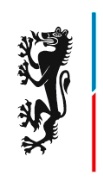 Bezirk Niederbayern-Sozialverwaltung-Am Lurzenhof 1584036 Landshut        Antrag auf Gewährung von ambulanter HilfeBezirk Niederbayern-Sozialverwaltung-Am Lurzenhof 1584036 Landshut        Antrag auf Gewährung von ambulanter HilfeBezirk Niederbayern-Sozialverwaltung-Am Lurzenhof 1584036 Landshut        Antrag auf Gewährung von ambulanter HilfeBezirk Niederbayern-Sozialverwaltung-Am Lurzenhof 1584036 Landshut        Antrag auf Gewährung von ambulanter HilfeBezirk Niederbayern-Sozialverwaltung-Am Lurzenhof 1584036 Landshut        Antrag auf Gewährung von ambulanter HilfeBezirk Niederbayern-Sozialverwaltung-Am Lurzenhof 1584036 Landshut        Antrag auf Gewährung von ambulanter HilfeGewünschte Hilfe:Gewünschte Hilfe: Hilfe zum Lebensunterhalt Grundsicherung Hilfe zur Pflege ambulant Einmalige Leistung Hilfe zum Lebensunterhalt Grundsicherung Hilfe zur Pflege ambulant Einmalige Leistung Hilfe zum Lebensunterhalt Grundsicherung Hilfe zur Pflege ambulant Einmalige Leistung Hilfe zum Lebensunterhalt Grundsicherung Hilfe zur Pflege ambulant Einmalige Leistung Hilfe zum Lebensunterhalt Grundsicherung Hilfe zur Pflege ambulant Einmalige Leistung Hilfe zum Lebensunterhalt Grundsicherung Hilfe zur Pflege ambulant Einmalige Leistung Hilfe zum Lebensunterhalt Grundsicherung Hilfe zur Pflege ambulant Einmalige Leistung Hilfe zum Lebensunterhalt Grundsicherung Hilfe zur Pflege ambulant Einmalige Leistung Hilfe zum Lebensunterhalt Grundsicherung Hilfe zur Pflege ambulant Einmalige Leistung Hilfe zum Lebensunterhalt Grundsicherung Hilfe zur Pflege ambulant Einmalige LeistungArt der einmaligen Leistung:Art der einmaligen Leistung:Ab wann:Begründung:Begründung:Ihre Angaben sind für die Bearbeitung des Antrages erforderlich. Nach §§ 60 SGB I ff sind Sie verpflichtet, alle Tatsachen anzugeben, die für die Gewährung von Sozialhilfe erforderlich sind. Ihre Angaben werden mit Hilfe einer Datenverarbeitungsanlage gespeichert, verarbeitet und für statistische Zwecke verwendet (§§ 67a ff. Sozialgesetzbuch X, §§ 121 ff. Sozialgesetzbuch -Zwölftes Buch-).Ihre Angaben sind für die Bearbeitung des Antrages erforderlich. Nach §§ 60 SGB I ff sind Sie verpflichtet, alle Tatsachen anzugeben, die für die Gewährung von Sozialhilfe erforderlich sind. Ihre Angaben werden mit Hilfe einer Datenverarbeitungsanlage gespeichert, verarbeitet und für statistische Zwecke verwendet (§§ 67a ff. Sozialgesetzbuch X, §§ 121 ff. Sozialgesetzbuch -Zwölftes Buch-).Ihre Angaben sind für die Bearbeitung des Antrages erforderlich. Nach §§ 60 SGB I ff sind Sie verpflichtet, alle Tatsachen anzugeben, die für die Gewährung von Sozialhilfe erforderlich sind. Ihre Angaben werden mit Hilfe einer Datenverarbeitungsanlage gespeichert, verarbeitet und für statistische Zwecke verwendet (§§ 67a ff. Sozialgesetzbuch X, §§ 121 ff. Sozialgesetzbuch -Zwölftes Buch-).Ihre Angaben sind für die Bearbeitung des Antrages erforderlich. Nach §§ 60 SGB I ff sind Sie verpflichtet, alle Tatsachen anzugeben, die für die Gewährung von Sozialhilfe erforderlich sind. Ihre Angaben werden mit Hilfe einer Datenverarbeitungsanlage gespeichert, verarbeitet und für statistische Zwecke verwendet (§§ 67a ff. Sozialgesetzbuch X, §§ 121 ff. Sozialgesetzbuch -Zwölftes Buch-).Ihre Angaben sind für die Bearbeitung des Antrages erforderlich. Nach §§ 60 SGB I ff sind Sie verpflichtet, alle Tatsachen anzugeben, die für die Gewährung von Sozialhilfe erforderlich sind. Ihre Angaben werden mit Hilfe einer Datenverarbeitungsanlage gespeichert, verarbeitet und für statistische Zwecke verwendet (§§ 67a ff. Sozialgesetzbuch X, §§ 121 ff. Sozialgesetzbuch -Zwölftes Buch-).Ihre Angaben sind für die Bearbeitung des Antrages erforderlich. Nach §§ 60 SGB I ff sind Sie verpflichtet, alle Tatsachen anzugeben, die für die Gewährung von Sozialhilfe erforderlich sind. Ihre Angaben werden mit Hilfe einer Datenverarbeitungsanlage gespeichert, verarbeitet und für statistische Zwecke verwendet (§§ 67a ff. Sozialgesetzbuch X, §§ 121 ff. Sozialgesetzbuch -Zwölftes Buch-).Ihre Angaben sind für die Bearbeitung des Antrages erforderlich. Nach §§ 60 SGB I ff sind Sie verpflichtet, alle Tatsachen anzugeben, die für die Gewährung von Sozialhilfe erforderlich sind. Ihre Angaben werden mit Hilfe einer Datenverarbeitungsanlage gespeichert, verarbeitet und für statistische Zwecke verwendet (§§ 67a ff. Sozialgesetzbuch X, §§ 121 ff. Sozialgesetzbuch -Zwölftes Buch-).1.	Persönliche Verhältnisse 1.	Persönliche Verhältnisse 1.	Persönliche Verhältnisse AntragstellerEhegatten/, Lebensgefährte/in, Lebenspartner/inEhegatten/, Lebensgefährte/in, Lebenspartner/inEhegatten/, Lebensgefährte/in, Lebenspartner/in1.1  Familienname(ggf. auch Geburtsname und frühere Namen)1.1  Familienname(ggf. auch Geburtsname und frühere Namen)1.1  Familienname(ggf. auch Geburtsname und frühere Namen)1.2   Vorname(n)1.2   Vorname(n)1.2   Vorname(n)1.3   Geburtsdatum1.3   Geburtsdatum1.3   Geburtsdatum1.4   Geburtsort/Land1.4   Geburtsort/Land1.4   Geburtsort/Land1.5   Geschlecht1.5   Geschlecht1.5   Geschlecht männlich   weiblich männlich   weiblich männlich   weiblich männlich   weiblich1.6   Familienstand(ledig, verheiratet, getrennt lebend, verwitwet, geschieden)1.6   Familienstand(ledig, verheiratet, getrennt lebend, verwitwet, geschieden)1.6   Familienstand(ledig, verheiratet, getrennt lebend, verwitwet, geschieden)1.7   Staatsangehörigkeit1.7   Staatsangehörigkeit1.7   Staatsangehörigkeit1.8   Straße, Nr.1.8   Straße, Nr.1.8   Straße, Nr.1.9   PLZ/Wohnort1.9   PLZ/Wohnort1.9   PLZ/Wohnort1.10 Telefon (mit Vorwahl)1.10 Telefon (mit Vorwahl)1.10 Telefon (mit Vorwahl)1.11 Betreuer             Name                                   AnschriftBitte Betreuerausweis beilegen1.11 Betreuer             Name                                   AnschriftBitte Betreuerausweis beilegen1.11 Betreuer             Name                                   AnschriftBitte Betreuerausweis beilegen1.12 Aufenthaltsstatus (Ausländer)1.12 Aufenthaltsstatus (Ausländer)1.12 Aufenthaltsstatus (Ausländer) Duldung Aufenthaltserlaubnis NiederlassungserlaubnisGültig bis:       Duldung Aufenthaltserlaubnis NiederlassungserlaubnisGültig bis:       Duldung Aufenthaltserlaubnis NiederlassungserlaubnisGültig bis:       Duldung Aufenthaltserlaubnis NiederlassungserlaubnisGültig bis:      1.13  Ausweisdokument1.13  Ausweisdokument1.13  Ausweisdokument1.13  Ausweisdokument1.13  Ausweisdokument1.13  Ausweisdokument1.13  Ausweisdokument1.13  Ausweisdokument1.13  Ausweisdokument1.13  Ausweisdokument1.13  Ausweisdokument1.13  Ausweisdokument1.13  Ausweisdokument Personalausweis ReisepassNummer:       Personalausweis ReisepassNummer:       Personalausweis ReisepassNummer:       Personalausweis ReisepassNummer:       Personalausweis ReisepassNummer:       Personalausweis ReisepassNummer:       Personalausweis ReisepassNummer:       Personalausweis ReisepassNummer:       Personalausweis ReisepassNummer:       Personalausweis ReisepassNummer:       Personalausweis ReisepassNummer:       Personalausweis ReisepassNummer:       Personalausweis ReisepassNummer:       Personalausweis ReisepassNummer:       Personalausweis ReisepassNummer:       Personalausweis ReisepassNummer:       Personalausweis ReisepassNummer:       Personalausweis ReisepassNummer:       Personalausweis ReisepassNummer:       Personalausweis ReisepassNummer:       Personalausweis ReisepassNummer:       Personalausweis ReisepassNummer:       Personalausweis ReisepassNummer:       Personalausweis ReisepassNummer:       Personalausweis ReisepassNummer:       Personalausweis ReisepassNummer:       Personalausweis ReisepassNummer:       Personalausweis ReisepassNummer:       Personalausweis ReisepassNummer:       Personalausweis ReisepassNummer:       Personalausweis ReisepassNummer:       Personalausweis ReisepassNummer:       Personalausweis ReisepassNummer:       Personalausweis ReisepassNummer:       Personalausweis ReisepassNummer:       Personalausweis ReisepassNummer:       Personalausweis ReisepassNummer:       Personalausweis ReisepassNummer:       Personalausweis ReisepassNummer:       Personalausweis ReisepassNummer:       Personalausweis ReisepassNummer:       Personalausweis ReisepassNummer:       Personalausweis ReisepassNummer:       Personalausweis ReisepassNummer:      1.14   Beruf1.14   Beruf1.14   Beruf1.14   Beruf1.14   Beruf1.14   Beruf1.14   Beruf1.14   Beruf1.14   Beruf1.14   Beruf1.14   Beruf1.14   Beruf1.14   Beruf1.15   Arbeitgeber          Adresse:1.15   Arbeitgeber          Adresse:1.15   Arbeitgeber          Adresse:1.15   Arbeitgeber          Adresse:1.15   Arbeitgeber          Adresse:1.15   Arbeitgeber          Adresse:1.15   Arbeitgeber          Adresse:1.15   Arbeitgeber          Adresse:1.15   Arbeitgeber          Adresse:1.15   Arbeitgeber          Adresse:1.15   Arbeitgeber          Adresse:1.15   Arbeitgeber          Adresse:1.15   Arbeitgeber          Adresse:1.16   zuletzt ausgeübte Tätigkeit1.16   zuletzt ausgeübte Tätigkeit1.16   zuletzt ausgeübte Tätigkeit1.16   zuletzt ausgeübte Tätigkeit1.16   zuletzt ausgeübte Tätigkeit1.16   zuletzt ausgeübte Tätigkeit1.16   zuletzt ausgeübte Tätigkeit1.16   zuletzt ausgeübte Tätigkeit1.16   zuletzt ausgeübte Tätigkeit1.16   zuletzt ausgeübte Tätigkeit1.16   zuletzt ausgeübte Tätigkeit1.16   zuletzt ausgeübte Tätigkeit1.16   zuletzt ausgeübte Tätigkeit1.17  zuletzt krankenversichert beifreiwillig		        ja   nein familienversichert ja   nein  1.17  zuletzt krankenversichert beifreiwillig		        ja   nein familienversichert ja   nein  1.17  zuletzt krankenversichert beifreiwillig		        ja   nein familienversichert ja   nein  1.17  zuletzt krankenversichert beifreiwillig		        ja   nein familienversichert ja   nein  1.17  zuletzt krankenversichert beifreiwillig		        ja   nein familienversichert ja   nein  1.17  zuletzt krankenversichert beifreiwillig		        ja   nein familienversichert ja   nein  1.17  zuletzt krankenversichert beifreiwillig		        ja   nein familienversichert ja   nein  1.17  zuletzt krankenversichert beifreiwillig		        ja   nein familienversichert ja   nein  1.17  zuletzt krankenversichert beifreiwillig		        ja   nein familienversichert ja   nein  1.17  zuletzt krankenversichert beifreiwillig		        ja   nein familienversichert ja   nein  1.17  zuletzt krankenversichert beifreiwillig		        ja   nein familienversichert ja   nein  1.17  zuletzt krankenversichert beifreiwillig		        ja   nein familienversichert ja   nein  1.17  zuletzt krankenversichert beifreiwillig		        ja   nein familienversichert ja   nein  vom      bis        versichertes Familienmitglied:vom      bis        versichertes Familienmitglied:vom      bis        versichertes Familienmitglied:vom      bis        versichertes Familienmitglied:vom      bis        versichertes Familienmitglied:vom      bis        versichertes Familienmitglied:vom      bis        versichertes Familienmitglied:vom      bis        versichertes Familienmitglied:vom      bis        versichertes Familienmitglied:vom      bis        versichertes Familienmitglied:vom      bis        versichertes Familienmitglied:vom      bis        versichertes Familienmitglied:vom      bis        versichertes Familienmitglied:vom      bis        versichertes Familienmitglied:vom      bis        versichertes Familienmitglied:vom      bis        versichertes Familienmitglied:vom      bis        versichertes Familienmitglied:vom      bis        versichertes Familienmitglied:vom      bis        versichertes Familienmitglied:vom      bis        versichertes Familienmitglied:vom      bis        versichertes Familienmitglied:vom      bis        versichertes Familienmitglied:vom      bis        versichertes Familienmitglied:vom      bis        versichertes Familienmitglied:vom      bis        versichertes Familienmitglied:vom      bis        versichertes Familienmitglied:vom      bis        versichertes Familienmitglied:vom      bis        versichertes Familienmitglied:vom      bis        versichertes Familienmitglied:vom      bis        versichertes Familienmitglied:vom      bis        versichertes Familienmitglied:vom      bis        versichertes Familienmitglied:vom      bis        versichertes Familienmitglied:vom      bis        versichertes Familienmitglied:vom      bis        versichertes Familienmitglied:vom      bis        versichertes Familienmitglied:vom      bis        versichertes Familienmitglied:vom      bis        versichertes Familienmitglied:vom      bis        versichertes Familienmitglied:vom      bis        versichertes Familienmitglied:vom      bis        versichertes Familienmitglied:vom      bis        versichertes Familienmitglied:vom      bis        versichertes Familienmitglied:vom      bis        versichertes Familienmitglied:1.18  zuletzt rentenversichert bei1.18  zuletzt rentenversichert bei1.18  zuletzt rentenversichert bei1.18  zuletzt rentenversichert bei1.18  zuletzt rentenversichert bei1.18  zuletzt rentenversichert bei1.18  zuletzt rentenversichert bei1.18  zuletzt rentenversichert bei1.18  zuletzt rentenversichert bei1.18  zuletzt rentenversichert bei1.18  zuletzt rentenversichert bei1.18  zuletzt rentenversichert bei1.18  zuletzt rentenversichert beivom      bis        Versicherungsnummer:vom      bis        Versicherungsnummer:vom      bis        Versicherungsnummer:vom      bis        Versicherungsnummer:vom      bis        Versicherungsnummer:vom      bis        Versicherungsnummer:vom      bis        Versicherungsnummer:vom      bis        Versicherungsnummer:vom      bis        Versicherungsnummer:vom      bis        Versicherungsnummer:vom      bis        Versicherungsnummer:vom      bis        Versicherungsnummer:vom      bis        Versicherungsnummer:vom      bis        Versicherungsnummer:vom      bis        Versicherungsnummer:vom      bis        Versicherungsnummer:vom      bis        Versicherungsnummer:vom      bis        Versicherungsnummer:vom      bis        Versicherungsnummer:vom      bis        Versicherungsnummer:vom      bis        Versicherungsnummer:vom      bis        Versicherungsnummer:vom      bis        Versicherungsnummer:vom      bis        Versicherungsnummer:vom      bis        Versicherungsnummer:vom      bis        Versicherungsnummer:vom      bis        Versicherungsnummer:vom      bis        Versicherungsnummer:vom      bis        Versicherungsnummer:vom      bis        Versicherungsnummer:vom      bis        Versicherungsnummer:vom      bis        Versicherungsnummer:vom      bis        Versicherungsnummer:vom      bis        Versicherungsnummer:vom      bis        Versicherungsnummer:vom      bis        Versicherungsnummer:vom      bis        Versicherungsnummer:vom      bis        Versicherungsnummer:vom      bis        Versicherungsnummer:vom      bis        Versicherungsnummer:vom      bis        Versicherungsnummer:vom      bis        Versicherungsnummer:vom      bis        Versicherungsnummer:vom      bis        Versicherungsnummer:1.19   Pflegebedürftig 1.19   Pflegebedürftig 1.19   Pflegebedürftig 1.19   Pflegebedürftig 1.19   Pflegebedürftig 1.19   Pflegebedürftig 1.19   Pflegebedürftig 1.19   Pflegebedürftig 1.19   Pflegebedürftig 1.19   Pflegebedürftig 1.19   Pflegebedürftig 1.19   Pflegebedürftig 1.19   Pflegebedürftig  nein ja, bitte MDK-Gutachten beilegen nein ja, bitte MDK-Gutachten beilegen nein ja, bitte MDK-Gutachten beilegen nein ja, bitte MDK-Gutachten beilegen nein ja, bitte MDK-Gutachten beilegen nein ja, bitte MDK-Gutachten beilegen nein ja, bitte MDK-Gutachten beilegen nein ja, bitte MDK-Gutachten beilegen nein ja, bitte MDK-Gutachten beilegen nein ja, bitte MDK-Gutachten beilegen nein ja, bitte MDK-Gutachten beilegen nein ja, bitte MDK-Gutachten beilegen nein ja, bitte MDK-Gutachten beilegen nein ja, bitte MDK-Gutachten beilegen nein ja, bitte MDK-Gutachten beilegen nein ja, bitte MDK-Gutachten beilegen nein ja, bitte MDK-Gutachten beilegen nein ja, bitte MDK-Gutachten beilegen nein ja, bitte MDK-Gutachten beilegen nein ja, bitte MDK-Gutachten beilegen nein ja, bitte MDK-Gutachten beilegen nein ja, bitte MDK-Gutachten beilegen nein ja, bitte MDK-Gutachten beilegen nein ja, bitte MDK-Gutachten beilegen nein ja, bitte MDK-Gutachten beilegen nein ja, bitte MDK-Gutachten beilegen nein ja, bitte MDK-Gutachten beilegen nein ja, bitte MDK-Gutachten beilegen nein ja, bitte MDK-Gutachten beilegen nein ja, bitte MDK-Gutachten beilegen nein ja, bitte MDK-Gutachten beilegen nein ja, bitte MDK-Gutachten beilegen nein ja, bitte MDK-Gutachten beilegen nein ja, bitte MDK-Gutachten beilegen nein ja, bitte MDK-Gutachten beilegen nein ja, bitte MDK-Gutachten beilegen nein ja, bitte MDK-Gutachten beilegen nein ja, bitte MDK-Gutachten beilegen nein ja, bitte MDK-Gutachten beilegen nein ja, bitte MDK-Gutachten beilegen nein ja, bitte MDK-Gutachten beilegen nein ja, bitte MDK-Gutachten beilegen nein ja, bitte MDK-Gutachten beilegen nein ja, bitte MDK-Gutachten beilegen1.20  Beihilfeanspruch  (aus Beschäftigung im öffentlichen Dienst bzw. vertraglicher Vereinbarung)1.20  Beihilfeanspruch  (aus Beschäftigung im öffentlichen Dienst bzw. vertraglicher Vereinbarung)1.20  Beihilfeanspruch  (aus Beschäftigung im öffentlichen Dienst bzw. vertraglicher Vereinbarung)1.20  Beihilfeanspruch  (aus Beschäftigung im öffentlichen Dienst bzw. vertraglicher Vereinbarung)1.20  Beihilfeanspruch  (aus Beschäftigung im öffentlichen Dienst bzw. vertraglicher Vereinbarung)1.20  Beihilfeanspruch  (aus Beschäftigung im öffentlichen Dienst bzw. vertraglicher Vereinbarung)1.20  Beihilfeanspruch  (aus Beschäftigung im öffentlichen Dienst bzw. vertraglicher Vereinbarung)1.20  Beihilfeanspruch  (aus Beschäftigung im öffentlichen Dienst bzw. vertraglicher Vereinbarung)1.20  Beihilfeanspruch  (aus Beschäftigung im öffentlichen Dienst bzw. vertraglicher Vereinbarung)1.20  Beihilfeanspruch  (aus Beschäftigung im öffentlichen Dienst bzw. vertraglicher Vereinbarung)1.20  Beihilfeanspruch  (aus Beschäftigung im öffentlichen Dienst bzw. vertraglicher Vereinbarung)1.20  Beihilfeanspruch  (aus Beschäftigung im öffentlichen Dienst bzw. vertraglicher Vereinbarung)1.20  Beihilfeanspruch  (aus Beschäftigung im öffentlichen Dienst bzw. vertraglicher Vereinbarung)1.20  Beihilfeanspruch  (aus Beschäftigung im öffentlichen Dienst bzw. vertraglicher Vereinbarung)1.20  Beihilfeanspruch  (aus Beschäftigung im öffentlichen Dienst bzw. vertraglicher Vereinbarung)1.20  Beihilfeanspruch  (aus Beschäftigung im öffentlichen Dienst bzw. vertraglicher Vereinbarung)1.20  Beihilfeanspruch  (aus Beschäftigung im öffentlichen Dienst bzw. vertraglicher Vereinbarung)1.20  Beihilfeanspruch  (aus Beschäftigung im öffentlichen Dienst bzw. vertraglicher Vereinbarung)1.20  Beihilfeanspruch  (aus Beschäftigung im öffentlichen Dienst bzw. vertraglicher Vereinbarung)1.20  Beihilfeanspruch  (aus Beschäftigung im öffentlichen Dienst bzw. vertraglicher Vereinbarung)1.20  Beihilfeanspruch  (aus Beschäftigung im öffentlichen Dienst bzw. vertraglicher Vereinbarung)1.20  Beihilfeanspruch  (aus Beschäftigung im öffentlichen Dienst bzw. vertraglicher Vereinbarung)1.20  Beihilfeanspruch  (aus Beschäftigung im öffentlichen Dienst bzw. vertraglicher Vereinbarung)1.20  Beihilfeanspruch  (aus Beschäftigung im öffentlichen Dienst bzw. vertraglicher Vereinbarung)1.20  Beihilfeanspruch  (aus Beschäftigung im öffentlichen Dienst bzw. vertraglicher Vereinbarung)1.20  Beihilfeanspruch  (aus Beschäftigung im öffentlichen Dienst bzw. vertraglicher Vereinbarung)1.20  Beihilfeanspruch  (aus Beschäftigung im öffentlichen Dienst bzw. vertraglicher Vereinbarung)1.20  Beihilfeanspruch  (aus Beschäftigung im öffentlichen Dienst bzw. vertraglicher Vereinbarung)1.20  Beihilfeanspruch  (aus Beschäftigung im öffentlichen Dienst bzw. vertraglicher Vereinbarung)1.20  Beihilfeanspruch  (aus Beschäftigung im öffentlichen Dienst bzw. vertraglicher Vereinbarung)1.20  Beihilfeanspruch  (aus Beschäftigung im öffentlichen Dienst bzw. vertraglicher Vereinbarung)1.20  Beihilfeanspruch  (aus Beschäftigung im öffentlichen Dienst bzw. vertraglicher Vereinbarung)1.20  Beihilfeanspruch  (aus Beschäftigung im öffentlichen Dienst bzw. vertraglicher Vereinbarung)1.20  Beihilfeanspruch  (aus Beschäftigung im öffentlichen Dienst bzw. vertraglicher Vereinbarung)1.20  Beihilfeanspruch  (aus Beschäftigung im öffentlichen Dienst bzw. vertraglicher Vereinbarung)1.20  Beihilfeanspruch  (aus Beschäftigung im öffentlichen Dienst bzw. vertraglicher Vereinbarung)1.20  Beihilfeanspruch  (aus Beschäftigung im öffentlichen Dienst bzw. vertraglicher Vereinbarung)1.20  Beihilfeanspruch  (aus Beschäftigung im öffentlichen Dienst bzw. vertraglicher Vereinbarung)1.20  Beihilfeanspruch  (aus Beschäftigung im öffentlichen Dienst bzw. vertraglicher Vereinbarung)1.20  Beihilfeanspruch  (aus Beschäftigung im öffentlichen Dienst bzw. vertraglicher Vereinbarung)1.20  Beihilfeanspruch  (aus Beschäftigung im öffentlichen Dienst bzw. vertraglicher Vereinbarung)1.20  Beihilfeanspruch  (aus Beschäftigung im öffentlichen Dienst bzw. vertraglicher Vereinbarung)1.20  Beihilfeanspruch  (aus Beschäftigung im öffentlichen Dienst bzw. vertraglicher Vereinbarung)1.20  Beihilfeanspruch  (aus Beschäftigung im öffentlichen Dienst bzw. vertraglicher Vereinbarung)1.20  Beihilfeanspruch  (aus Beschäftigung im öffentlichen Dienst bzw. vertraglicher Vereinbarung)1.20  Beihilfeanspruch  (aus Beschäftigung im öffentlichen Dienst bzw. vertraglicher Vereinbarung)1.20  Beihilfeanspruch  (aus Beschäftigung im öffentlichen Dienst bzw. vertraglicher Vereinbarung)1.20  Beihilfeanspruch  (aus Beschäftigung im öffentlichen Dienst bzw. vertraglicher Vereinbarung)1.20  Beihilfeanspruch  (aus Beschäftigung im öffentlichen Dienst bzw. vertraglicher Vereinbarung)1.20  Beihilfeanspruch  (aus Beschäftigung im öffentlichen Dienst bzw. vertraglicher Vereinbarung)1.20  Beihilfeanspruch  (aus Beschäftigung im öffentlichen Dienst bzw. vertraglicher Vereinbarung) ja ja ja nein nein nein Beihilfeberechtigter:  Beihilfeberechtigter:  Beihilfeberechtigter:  Beihilfeberechtigter:  Beihilfeberechtigter:  Beihilfeberechtigter:  Beihilfeberechtigter:  Beihilfestelle: Beihilfestelle: Beihilfestelle: Beihilfestelle: Beihilfestelle: Beihilfestelle: Beihilfestelle: Beihilfestelle: Beihilfestelle: Beihilfestelle: Beihilfestelle: Beihilfestelle: Beihilfestelle: Beihilfestelle:1.21  Dauernde Behinderung / Krankheit besteht1.21  Dauernde Behinderung / Krankheit besteht1.21  Dauernde Behinderung / Krankheit besteht1.21  Dauernde Behinderung / Krankheit besteht1.21  Dauernde Behinderung / Krankheit besteht1.21  Dauernde Behinderung / Krankheit besteht1.21  Dauernde Behinderung / Krankheit besteht1.21  Dauernde Behinderung / Krankheit besteht1.21  Dauernde Behinderung / Krankheit besteht1.21  Dauernde Behinderung / Krankheit besteht1.21  Dauernde Behinderung / Krankheit besteht1.21  Dauernde Behinderung / Krankheit besteht1.21  Dauernde Behinderung / Krankheit besteht1.21  Dauernde Behinderung / Krankheit besteht1.21  Dauernde Behinderung / Krankheit besteht1.21  Dauernde Behinderung / Krankheit besteht1.21  Dauernde Behinderung / Krankheit besteht1.21  Dauernde Behinderung / Krankheit besteht1.21  Dauernde Behinderung / Krankheit besteht1.21  Dauernde Behinderung / Krankheit besteht1.21  Dauernde Behinderung / Krankheit besteht1.21  Dauernde Behinderung / Krankheit besteht1.21  Dauernde Behinderung / Krankheit besteht1.21  Dauernde Behinderung / Krankheit besteht1.21  Dauernde Behinderung / Krankheit besteht1.21  Dauernde Behinderung / Krankheit besteht1.21  Dauernde Behinderung / Krankheit besteht1.21  Dauernde Behinderung / Krankheit besteht1.21  Dauernde Behinderung / Krankheit besteht1.21  Dauernde Behinderung / Krankheit besteht1.21  Dauernde Behinderung / Krankheit besteht1.21  Dauernde Behinderung / Krankheit besteht1.21  Dauernde Behinderung / Krankheit besteht1.21  Dauernde Behinderung / Krankheit besteht1.21  Dauernde Behinderung / Krankheit besteht1.21  Dauernde Behinderung / Krankheit besteht1.21  Dauernde Behinderung / Krankheit besteht1.21  Dauernde Behinderung / Krankheit besteht1.21  Dauernde Behinderung / Krankheit besteht1.21  Dauernde Behinderung / Krankheit besteht1.21  Dauernde Behinderung / Krankheit besteht1.21  Dauernde Behinderung / Krankheit besteht1.21  Dauernde Behinderung / Krankheit besteht1.21  Dauernde Behinderung / Krankheit besteht1.21  Dauernde Behinderung / Krankheit besteht1.21  Dauernde Behinderung / Krankheit besteht1.21  Dauernde Behinderung / Krankheit besteht1.21  Dauernde Behinderung / Krankheit besteht1.21  Dauernde Behinderung / Krankheit besteht1.21  Dauernde Behinderung / Krankheit besteht1.21  Dauernde Behinderung / Krankheit besteht ja ja ja nein nein neinUrsache:       angeborene Behinderung       Unfall       Impfschaden       Berufskrankheit   Ursache:       angeborene Behinderung       Unfall       Impfschaden       Berufskrankheit   Ursache:       angeborene Behinderung       Unfall       Impfschaden       Berufskrankheit   Ursache:       angeborene Behinderung       Unfall       Impfschaden       Berufskrankheit   Ursache:       angeborene Behinderung       Unfall       Impfschaden       Berufskrankheit   Ursache:       angeborene Behinderung       Unfall       Impfschaden       Berufskrankheit   Ursache:       angeborene Behinderung       Unfall       Impfschaden       Berufskrankheit   Ursache:       angeborene Behinderung       Unfall       Impfschaden       Berufskrankheit   Ursache:       angeborene Behinderung       Unfall       Impfschaden       Berufskrankheit   Ursache:       angeborene Behinderung       Unfall       Impfschaden       Berufskrankheit   Ursache:       angeborene Behinderung       Unfall       Impfschaden       Berufskrankheit   Ursache:       angeborene Behinderung       Unfall       Impfschaden       Berufskrankheit   Ursache:       angeborene Behinderung       Unfall       Impfschaden       Berufskrankheit   Ursache:       angeborene Behinderung       Unfall       Impfschaden       Berufskrankheit   Ursache:       angeborene Behinderung       Unfall       Impfschaden       Berufskrankheit   Ursache:       angeborene Behinderung       Unfall       Impfschaden       Berufskrankheit   Ursache:       angeborene Behinderung       Unfall       Impfschaden       Berufskrankheit   Ursache:       angeborene Behinderung       Unfall       Impfschaden       Berufskrankheit   Ursache:       angeborene Behinderung       Unfall       Impfschaden       Berufskrankheit   Ursache:       angeborene Behinderung       Unfall       Impfschaden       Berufskrankheit   Ursache:       angeborene Behinderung       Unfall       Impfschaden       Berufskrankheit   Ursache:       angeborene Behinderung       Unfall       Impfschaden       Berufskrankheit   Ursache:       angeborene Behinderung       Unfall       Impfschaden       Berufskrankheit   Ursache:       angeborene Behinderung       Unfall       Impfschaden       Berufskrankheit   Ursache:       angeborene Behinderung       Unfall       Impfschaden       Berufskrankheit   Ursache:       angeborene Behinderung       Unfall       Impfschaden       Berufskrankheit   Ursache:       angeborene Behinderung       Unfall       Impfschaden       Berufskrankheit   Ursache:       angeborene Behinderung       Unfall       Impfschaden       Berufskrankheit   Ursache:       angeborene Behinderung       Unfall       Impfschaden       Berufskrankheit   Ursache:       angeborene Behinderung       Unfall       Impfschaden       Berufskrankheit   Ursache:       angeborene Behinderung       Unfall       Impfschaden       Berufskrankheit   Ursache:       angeborene Behinderung       Unfall       Impfschaden       Berufskrankheit   Ursache:       angeborene Behinderung       Unfall       Impfschaden       Berufskrankheit   Ursache:       angeborene Behinderung       Unfall       Impfschaden       Berufskrankheit   Ursache:       angeborene Behinderung       Unfall       Impfschaden       Berufskrankheit   Ursache:       angeborene Behinderung       Unfall       Impfschaden       Berufskrankheit   Ursache:       angeborene Behinderung       Unfall       Impfschaden       Berufskrankheit   Ursache:       angeborene Behinderung       Unfall       Impfschaden       Berufskrankheit   Ursache:       angeborene Behinderung       Unfall       Impfschaden       Berufskrankheit   Ursache:       angeborene Behinderung       Unfall       Impfschaden       Berufskrankheit   Ursache:       angeborene Behinderung       Unfall       Impfschaden       Berufskrankheit   Ursache:       angeborene Behinderung       Unfall       Impfschaden       Berufskrankheit   Ursache:       angeborene Behinderung       Unfall       Impfschaden       Berufskrankheit   Ursache:       angeborene Behinderung       Unfall       Impfschaden       Berufskrankheit   Ursache:       angeborene Behinderung       Unfall       Impfschaden       Berufskrankheit   Ursache:       angeborene Behinderung       Unfall       Impfschaden       Berufskrankheit   Ursache:       angeborene Behinderung       Unfall       Impfschaden       Berufskrankheit   Ursache:       angeborene Behinderung       Unfall       Impfschaden       Berufskrankheit   Ursache:       angeborene Behinderung       Unfall       Impfschaden       Berufskrankheit   Ursache:       angeborene Behinderung       Unfall       Impfschaden       Berufskrankheit   Ursache:       angeborene Behinderung       Unfall       Impfschaden       Berufskrankheit   Ursache:       angeborene Behinderung       Unfall       Impfschaden       Berufskrankheit   Ursache:       angeborene Behinderung       Unfall       Impfschaden       Berufskrankheit   Ursache:       angeborene Behinderung       Unfall       Impfschaden       Berufskrankheit   Ursache:       angeborene Behinderung       Unfall       Impfschaden       Berufskrankheit   Ursache:       angeborene Behinderung       Unfall       Impfschaden       Berufskrankheit   Ursache:       angeborene Behinderung       Unfall       Impfschaden       Berufskrankheit    Sonstiges:  Sonstiges:  Sonstiges:  Sonstiges:  Sonstiges:  Sonstiges: SchwerbehindertenausweisSchwerbehindertenausweisSchwerbehindertenausweisSchwerbehindertenausweisSchwerbehindertenausweisSchwerbehindertenausweisSchwerbehindertenausweisSchwerbehindertenausweisSchwerbehindertenausweisSchwerbehindertenausweisSchwerbehindertenausweisSchwerbehindertenausweisSchwerbehindertenausweisSchwerbehindertenausweisSchwerbehindertenausweisSchwerbehindertenausweisSchwerbehindertenausweisSchwerbehindertenausweis nein nein nein nein nein nein nein nein ja, bitte beilegen ja, bitte beilegen ja, bitte beilegen ja, bitte beilegen ja, bitte beilegen ja, bitte beilegen ja, bitte beilegen ja, bitte beilegen ja, bitte beilegen ja, bitte beilegen ja, bitte beilegen ja, bitte beilegen ja, bitte beilegen ja, bitte beilegen ja, bitte beilegen ja, bitte beilegen ja, bitte beilegen ja, bitte beilegen ja, bitte beilegen ja, bitte beilegen ja, bitte beilegen ja, bitte beilegen ja, bitte beilegen ja, bitte beilegen ja, bitte beilegen ja, bitte beilegen ja, bitte beilegen ja, bitte beilegen ja, bitte beilegen ja, bitte beilegen ja, bitte beilegen1.22  wesentlich sehbehindert Bezug von Blindengeld (bitte ggf. Bescheid beilegen)1.22  wesentlich sehbehindert Bezug von Blindengeld (bitte ggf. Bescheid beilegen)1.22  wesentlich sehbehindert Bezug von Blindengeld (bitte ggf. Bescheid beilegen)1.22  wesentlich sehbehindert Bezug von Blindengeld (bitte ggf. Bescheid beilegen)1.22  wesentlich sehbehindert Bezug von Blindengeld (bitte ggf. Bescheid beilegen)1.22  wesentlich sehbehindert Bezug von Blindengeld (bitte ggf. Bescheid beilegen)1.22  wesentlich sehbehindert Bezug von Blindengeld (bitte ggf. Bescheid beilegen)1.22  wesentlich sehbehindert Bezug von Blindengeld (bitte ggf. Bescheid beilegen)1.22  wesentlich sehbehindert Bezug von Blindengeld (bitte ggf. Bescheid beilegen)1.22  wesentlich sehbehindert Bezug von Blindengeld (bitte ggf. Bescheid beilegen)1.22  wesentlich sehbehindert Bezug von Blindengeld (bitte ggf. Bescheid beilegen)1.22  wesentlich sehbehindert Bezug von Blindengeld (bitte ggf. Bescheid beilegen)1.22  wesentlich sehbehindert Bezug von Blindengeld (bitte ggf. Bescheid beilegen)1.22  wesentlich sehbehindert Bezug von Blindengeld (bitte ggf. Bescheid beilegen)1.22  wesentlich sehbehindert Bezug von Blindengeld (bitte ggf. Bescheid beilegen)1.22  wesentlich sehbehindert Bezug von Blindengeld (bitte ggf. Bescheid beilegen)1.22  wesentlich sehbehindert Bezug von Blindengeld (bitte ggf. Bescheid beilegen)1.22  wesentlich sehbehindert Bezug von Blindengeld (bitte ggf. Bescheid beilegen)1.22  wesentlich sehbehindert Bezug von Blindengeld (bitte ggf. Bescheid beilegen)1.22  wesentlich sehbehindert Bezug von Blindengeld (bitte ggf. Bescheid beilegen)1.22  wesentlich sehbehindert Bezug von Blindengeld (bitte ggf. Bescheid beilegen)1.22  wesentlich sehbehindert Bezug von Blindengeld (bitte ggf. Bescheid beilegen)1.22  wesentlich sehbehindert Bezug von Blindengeld (bitte ggf. Bescheid beilegen)1.22  wesentlich sehbehindert Bezug von Blindengeld (bitte ggf. Bescheid beilegen)1.22  wesentlich sehbehindert Bezug von Blindengeld (bitte ggf. Bescheid beilegen)1.22  wesentlich sehbehindert Bezug von Blindengeld (bitte ggf. Bescheid beilegen)1.22  wesentlich sehbehindert Bezug von Blindengeld (bitte ggf. Bescheid beilegen)1.22  wesentlich sehbehindert Bezug von Blindengeld (bitte ggf. Bescheid beilegen)1.22  wesentlich sehbehindert Bezug von Blindengeld (bitte ggf. Bescheid beilegen)1.22  wesentlich sehbehindert Bezug von Blindengeld (bitte ggf. Bescheid beilegen)1.22  wesentlich sehbehindert Bezug von Blindengeld (bitte ggf. Bescheid beilegen)1.22  wesentlich sehbehindert Bezug von Blindengeld (bitte ggf. Bescheid beilegen)1.22  wesentlich sehbehindert Bezug von Blindengeld (bitte ggf. Bescheid beilegen)1.22  wesentlich sehbehindert Bezug von Blindengeld (bitte ggf. Bescheid beilegen)1.22  wesentlich sehbehindert Bezug von Blindengeld (bitte ggf. Bescheid beilegen)1.22  wesentlich sehbehindert Bezug von Blindengeld (bitte ggf. Bescheid beilegen)1.22  wesentlich sehbehindert Bezug von Blindengeld (bitte ggf. Bescheid beilegen)1.22  wesentlich sehbehindert Bezug von Blindengeld (bitte ggf. Bescheid beilegen)1.22  wesentlich sehbehindert Bezug von Blindengeld (bitte ggf. Bescheid beilegen)1.22  wesentlich sehbehindert Bezug von Blindengeld (bitte ggf. Bescheid beilegen)1.22  wesentlich sehbehindert Bezug von Blindengeld (bitte ggf. Bescheid beilegen)1.22  wesentlich sehbehindert Bezug von Blindengeld (bitte ggf. Bescheid beilegen)1.22  wesentlich sehbehindert Bezug von Blindengeld (bitte ggf. Bescheid beilegen)1.22  wesentlich sehbehindert Bezug von Blindengeld (bitte ggf. Bescheid beilegen)1.22  wesentlich sehbehindert Bezug von Blindengeld (bitte ggf. Bescheid beilegen)1.22  wesentlich sehbehindert Bezug von Blindengeld (bitte ggf. Bescheid beilegen)1.22  wesentlich sehbehindert Bezug von Blindengeld (bitte ggf. Bescheid beilegen)1.22  wesentlich sehbehindert Bezug von Blindengeld (bitte ggf. Bescheid beilegen)1.22  wesentlich sehbehindert Bezug von Blindengeld (bitte ggf. Bescheid beilegen)1.22  wesentlich sehbehindert Bezug von Blindengeld (bitte ggf. Bescheid beilegen)1.22  wesentlich sehbehindert Bezug von Blindengeld (bitte ggf. Bescheid beilegen)1.22  wesentlich sehbehindert Bezug von Blindengeld (bitte ggf. Bescheid beilegen) ja ja ja ja  nein  nein  nein  nein  nein  nein1.23  Werden jetzt oder wurden bereits früher Leistungen der Sozialhilfe/Kriegsopferfürsorge/ Grundsicherung bezogen? (Bitte Bescheide beifügen)1.23  Werden jetzt oder wurden bereits früher Leistungen der Sozialhilfe/Kriegsopferfürsorge/ Grundsicherung bezogen? (Bitte Bescheide beifügen)1.23  Werden jetzt oder wurden bereits früher Leistungen der Sozialhilfe/Kriegsopferfürsorge/ Grundsicherung bezogen? (Bitte Bescheide beifügen)1.23  Werden jetzt oder wurden bereits früher Leistungen der Sozialhilfe/Kriegsopferfürsorge/ Grundsicherung bezogen? (Bitte Bescheide beifügen)1.23  Werden jetzt oder wurden bereits früher Leistungen der Sozialhilfe/Kriegsopferfürsorge/ Grundsicherung bezogen? (Bitte Bescheide beifügen)1.23  Werden jetzt oder wurden bereits früher Leistungen der Sozialhilfe/Kriegsopferfürsorge/ Grundsicherung bezogen? (Bitte Bescheide beifügen)1.23  Werden jetzt oder wurden bereits früher Leistungen der Sozialhilfe/Kriegsopferfürsorge/ Grundsicherung bezogen? (Bitte Bescheide beifügen)1.23  Werden jetzt oder wurden bereits früher Leistungen der Sozialhilfe/Kriegsopferfürsorge/ Grundsicherung bezogen? (Bitte Bescheide beifügen)1.23  Werden jetzt oder wurden bereits früher Leistungen der Sozialhilfe/Kriegsopferfürsorge/ Grundsicherung bezogen? (Bitte Bescheide beifügen)1.23  Werden jetzt oder wurden bereits früher Leistungen der Sozialhilfe/Kriegsopferfürsorge/ Grundsicherung bezogen? (Bitte Bescheide beifügen)1.23  Werden jetzt oder wurden bereits früher Leistungen der Sozialhilfe/Kriegsopferfürsorge/ Grundsicherung bezogen? (Bitte Bescheide beifügen)1.23  Werden jetzt oder wurden bereits früher Leistungen der Sozialhilfe/Kriegsopferfürsorge/ Grundsicherung bezogen? (Bitte Bescheide beifügen)1.23  Werden jetzt oder wurden bereits früher Leistungen der Sozialhilfe/Kriegsopferfürsorge/ Grundsicherung bezogen? (Bitte Bescheide beifügen)1.23  Werden jetzt oder wurden bereits früher Leistungen der Sozialhilfe/Kriegsopferfürsorge/ Grundsicherung bezogen? (Bitte Bescheide beifügen)1.23  Werden jetzt oder wurden bereits früher Leistungen der Sozialhilfe/Kriegsopferfürsorge/ Grundsicherung bezogen? (Bitte Bescheide beifügen)1.23  Werden jetzt oder wurden bereits früher Leistungen der Sozialhilfe/Kriegsopferfürsorge/ Grundsicherung bezogen? (Bitte Bescheide beifügen)1.23  Werden jetzt oder wurden bereits früher Leistungen der Sozialhilfe/Kriegsopferfürsorge/ Grundsicherung bezogen? (Bitte Bescheide beifügen)1.23  Werden jetzt oder wurden bereits früher Leistungen der Sozialhilfe/Kriegsopferfürsorge/ Grundsicherung bezogen? (Bitte Bescheide beifügen)1.23  Werden jetzt oder wurden bereits früher Leistungen der Sozialhilfe/Kriegsopferfürsorge/ Grundsicherung bezogen? (Bitte Bescheide beifügen)1.23  Werden jetzt oder wurden bereits früher Leistungen der Sozialhilfe/Kriegsopferfürsorge/ Grundsicherung bezogen? (Bitte Bescheide beifügen)1.23  Werden jetzt oder wurden bereits früher Leistungen der Sozialhilfe/Kriegsopferfürsorge/ Grundsicherung bezogen? (Bitte Bescheide beifügen)1.23  Werden jetzt oder wurden bereits früher Leistungen der Sozialhilfe/Kriegsopferfürsorge/ Grundsicherung bezogen? (Bitte Bescheide beifügen)1.23  Werden jetzt oder wurden bereits früher Leistungen der Sozialhilfe/Kriegsopferfürsorge/ Grundsicherung bezogen? (Bitte Bescheide beifügen)1.23  Werden jetzt oder wurden bereits früher Leistungen der Sozialhilfe/Kriegsopferfürsorge/ Grundsicherung bezogen? (Bitte Bescheide beifügen)1.23  Werden jetzt oder wurden bereits früher Leistungen der Sozialhilfe/Kriegsopferfürsorge/ Grundsicherung bezogen? (Bitte Bescheide beifügen)1.23  Werden jetzt oder wurden bereits früher Leistungen der Sozialhilfe/Kriegsopferfürsorge/ Grundsicherung bezogen? (Bitte Bescheide beifügen)1.23  Werden jetzt oder wurden bereits früher Leistungen der Sozialhilfe/Kriegsopferfürsorge/ Grundsicherung bezogen? (Bitte Bescheide beifügen)1.23  Werden jetzt oder wurden bereits früher Leistungen der Sozialhilfe/Kriegsopferfürsorge/ Grundsicherung bezogen? (Bitte Bescheide beifügen)1.23  Werden jetzt oder wurden bereits früher Leistungen der Sozialhilfe/Kriegsopferfürsorge/ Grundsicherung bezogen? (Bitte Bescheide beifügen)1.23  Werden jetzt oder wurden bereits früher Leistungen der Sozialhilfe/Kriegsopferfürsorge/ Grundsicherung bezogen? (Bitte Bescheide beifügen)1.23  Werden jetzt oder wurden bereits früher Leistungen der Sozialhilfe/Kriegsopferfürsorge/ Grundsicherung bezogen? (Bitte Bescheide beifügen)1.23  Werden jetzt oder wurden bereits früher Leistungen der Sozialhilfe/Kriegsopferfürsorge/ Grundsicherung bezogen? (Bitte Bescheide beifügen)1.23  Werden jetzt oder wurden bereits früher Leistungen der Sozialhilfe/Kriegsopferfürsorge/ Grundsicherung bezogen? (Bitte Bescheide beifügen)1.23  Werden jetzt oder wurden bereits früher Leistungen der Sozialhilfe/Kriegsopferfürsorge/ Grundsicherung bezogen? (Bitte Bescheide beifügen)1.23  Werden jetzt oder wurden bereits früher Leistungen der Sozialhilfe/Kriegsopferfürsorge/ Grundsicherung bezogen? (Bitte Bescheide beifügen)1.23  Werden jetzt oder wurden bereits früher Leistungen der Sozialhilfe/Kriegsopferfürsorge/ Grundsicherung bezogen? (Bitte Bescheide beifügen)1.23  Werden jetzt oder wurden bereits früher Leistungen der Sozialhilfe/Kriegsopferfürsorge/ Grundsicherung bezogen? (Bitte Bescheide beifügen)1.23  Werden jetzt oder wurden bereits früher Leistungen der Sozialhilfe/Kriegsopferfürsorge/ Grundsicherung bezogen? (Bitte Bescheide beifügen)1.23  Werden jetzt oder wurden bereits früher Leistungen der Sozialhilfe/Kriegsopferfürsorge/ Grundsicherung bezogen? (Bitte Bescheide beifügen)1.23  Werden jetzt oder wurden bereits früher Leistungen der Sozialhilfe/Kriegsopferfürsorge/ Grundsicherung bezogen? (Bitte Bescheide beifügen)1.23  Werden jetzt oder wurden bereits früher Leistungen der Sozialhilfe/Kriegsopferfürsorge/ Grundsicherung bezogen? (Bitte Bescheide beifügen)1.23  Werden jetzt oder wurden bereits früher Leistungen der Sozialhilfe/Kriegsopferfürsorge/ Grundsicherung bezogen? (Bitte Bescheide beifügen)1.23  Werden jetzt oder wurden bereits früher Leistungen der Sozialhilfe/Kriegsopferfürsorge/ Grundsicherung bezogen? (Bitte Bescheide beifügen)1.23  Werden jetzt oder wurden bereits früher Leistungen der Sozialhilfe/Kriegsopferfürsorge/ Grundsicherung bezogen? (Bitte Bescheide beifügen)1.23  Werden jetzt oder wurden bereits früher Leistungen der Sozialhilfe/Kriegsopferfürsorge/ Grundsicherung bezogen? (Bitte Bescheide beifügen)1.23  Werden jetzt oder wurden bereits früher Leistungen der Sozialhilfe/Kriegsopferfürsorge/ Grundsicherung bezogen? (Bitte Bescheide beifügen)1.23  Werden jetzt oder wurden bereits früher Leistungen der Sozialhilfe/Kriegsopferfürsorge/ Grundsicherung bezogen? (Bitte Bescheide beifügen)1.23  Werden jetzt oder wurden bereits früher Leistungen der Sozialhilfe/Kriegsopferfürsorge/ Grundsicherung bezogen? (Bitte Bescheide beifügen)1.23  Werden jetzt oder wurden bereits früher Leistungen der Sozialhilfe/Kriegsopferfürsorge/ Grundsicherung bezogen? (Bitte Bescheide beifügen)1.23  Werden jetzt oder wurden bereits früher Leistungen der Sozialhilfe/Kriegsopferfürsorge/ Grundsicherung bezogen? (Bitte Bescheide beifügen)1.23  Werden jetzt oder wurden bereits früher Leistungen der Sozialhilfe/Kriegsopferfürsorge/ Grundsicherung bezogen? (Bitte Bescheide beifügen)1.23  Werden jetzt oder wurden bereits früher Leistungen der Sozialhilfe/Kriegsopferfürsorge/ Grundsicherung bezogen? (Bitte Bescheide beifügen) ja ja nein nein neinvombis bis Behörde: Behörde: Behörde: Behörde: Behörde: Behörde: Hilfeart: Hilfeart: Hilfeart: KindergeldBehörde: KindergeldBehörde: KindergeldBehörde: KindergeldBehörde: KindergeldBehörde: KindergeldBehörde: KindergeldBehörde: KindergeldBehörde: KindergeldBehörde: KindergeldBehörde:  ja ja nein neinUnterhaltsvoschussBehörde: UnterhaltsvoschussBehörde: UnterhaltsvoschussBehörde: UnterhaltsvoschussBehörde: UnterhaltsvoschussBehörde: UnterhaltsvoschussBehörde: UnterhaltsvoschussBehörde: UnterhaltsvoschussBehörde: UnterhaltsvoschussBehörde: UnterhaltsvoschussBehörde:  ja ja nein neinRenteBehörde: RenteBehörde: RenteBehörde: RenteBehörde: RenteBehörde: RenteBehörde: RenteBehörde: RenteBehörde: RenteBehörde: RenteBehörde:  ja ja nein neinKrankengeldBehörde: KrankengeldBehörde: KrankengeldBehörde: KrankengeldBehörde: KrankengeldBehörde: KrankengeldBehörde: KrankengeldBehörde: KrankengeldBehörde: KrankengeldBehörde: KrankengeldBehörde:  ja ja nein neinArbeitslosengeldBehörde: ArbeitslosengeldBehörde: ArbeitslosengeldBehörde: ArbeitslosengeldBehörde: ArbeitslosengeldBehörde: ArbeitslosengeldBehörde: ArbeitslosengeldBehörde: ArbeitslosengeldBehörde: ArbeitslosengeldBehörde: ArbeitslosengeldBehörde:  ja ja nein neinArbeitslosengeld IIBehörde: Arbeitslosengeld IIBehörde: Arbeitslosengeld IIBehörde: Arbeitslosengeld IIBehörde: Arbeitslosengeld IIBehörde: Arbeitslosengeld IIBehörde: Arbeitslosengeld IIBehörde: Arbeitslosengeld IIBehörde: Arbeitslosengeld IIBehörde: Arbeitslosengeld IIBehörde:  ja ja nein neinWohngeldBehörde: WohngeldBehörde: WohngeldBehörde: WohngeldBehörde: WohngeldBehörde: WohngeldBehörde: WohngeldBehörde: WohngeldBehörde: WohngeldBehörde: WohngeldBehörde:  ja ja nein neinSonstigesSonstigesSonstigesSonstigesSonstigesSonstigesSonstigesSonstigesSonstigesSonstiges ja ja nein nein 1.24  Wurden Anträge auf Sozialleistungen abgelehnt? 1.24  Wurden Anträge auf Sozialleistungen abgelehnt? 1.24  Wurden Anträge auf Sozialleistungen abgelehnt? 1.24  Wurden Anträge auf Sozialleistungen abgelehnt? 1.24  Wurden Anträge auf Sozialleistungen abgelehnt? 1.24  Wurden Anträge auf Sozialleistungen abgelehnt? 1.24  Wurden Anträge auf Sozialleistungen abgelehnt? 1.24  Wurden Anträge auf Sozialleistungen abgelehnt? 1.24  Wurden Anträge auf Sozialleistungen abgelehnt? 1.24  Wurden Anträge auf Sozialleistungen abgelehnt? 1.24  Wurden Anträge auf Sozialleistungen abgelehnt? 1.24  Wurden Anträge auf Sozialleistungen abgelehnt? 1.24  Wurden Anträge auf Sozialleistungen abgelehnt? 1.24  Wurden Anträge auf Sozialleistungen abgelehnt? 1.24  Wurden Anträge auf Sozialleistungen abgelehnt? 1.24  Wurden Anträge auf Sozialleistungen abgelehnt? 1.24  Wurden Anträge auf Sozialleistungen abgelehnt? 1.24  Wurden Anträge auf Sozialleistungen abgelehnt? 1.24  Wurden Anträge auf Sozialleistungen abgelehnt? 1.24  Wurden Anträge auf Sozialleistungen abgelehnt? 1.24  Wurden Anträge auf Sozialleistungen abgelehnt? 1.24  Wurden Anträge auf Sozialleistungen abgelehnt? 1.24  Wurden Anträge auf Sozialleistungen abgelehnt? 1.24  Wurden Anträge auf Sozialleistungen abgelehnt? 1.24  Wurden Anträge auf Sozialleistungen abgelehnt? 1.24  Wurden Anträge auf Sozialleistungen abgelehnt? 1.24  Wurden Anträge auf Sozialleistungen abgelehnt? 1.24  Wurden Anträge auf Sozialleistungen abgelehnt? 1.24  Wurden Anträge auf Sozialleistungen abgelehnt? 1.24  Wurden Anträge auf Sozialleistungen abgelehnt? 1.24  Wurden Anträge auf Sozialleistungen abgelehnt? 1.24  Wurden Anträge auf Sozialleistungen abgelehnt? 1.24  Wurden Anträge auf Sozialleistungen abgelehnt? 1.24  Wurden Anträge auf Sozialleistungen abgelehnt? 1.24  Wurden Anträge auf Sozialleistungen abgelehnt? 1.24  Wurden Anträge auf Sozialleistungen abgelehnt? ja, bitte Bescheid beilegen ja, bitte Bescheid beilegen ja, bitte Bescheid beilegen ja, bitte Bescheid beilegen ja, bitte Bescheid beilegen ja, bitte Bescheid beilegen ja, bitte Bescheid beilegen ja, bitte Bescheid beilegen ja, bitte Bescheid beilegen ja, bitte Bescheid beilegen ja, bitte Bescheid beilegen ja, bitte Bescheid beilegen ja, bitte Bescheid beilegen ja, bitte Bescheid beilegen ja, bitte Bescheid beilegen ja, bitte Bescheid beilegen ja, bitte Bescheid beilegen ja, bitte Bescheid beilegen ja, bitte Bescheid beilegen nein nein2.	weitere in der Hausgemeinschaft lebende Personen (z.B. Kinder, Eltern, Verwandte, Bekannte usw.)2.	weitere in der Hausgemeinschaft lebende Personen (z.B. Kinder, Eltern, Verwandte, Bekannte usw.)2.	weitere in der Hausgemeinschaft lebende Personen (z.B. Kinder, Eltern, Verwandte, Bekannte usw.)2.	weitere in der Hausgemeinschaft lebende Personen (z.B. Kinder, Eltern, Verwandte, Bekannte usw.)2.	weitere in der Hausgemeinschaft lebende Personen (z.B. Kinder, Eltern, Verwandte, Bekannte usw.)2.	weitere in der Hausgemeinschaft lebende Personen (z.B. Kinder, Eltern, Verwandte, Bekannte usw.)2.	weitere in der Hausgemeinschaft lebende Personen (z.B. Kinder, Eltern, Verwandte, Bekannte usw.)2.	weitere in der Hausgemeinschaft lebende Personen (z.B. Kinder, Eltern, Verwandte, Bekannte usw.)2.	weitere in der Hausgemeinschaft lebende Personen (z.B. Kinder, Eltern, Verwandte, Bekannte usw.)2.	weitere in der Hausgemeinschaft lebende Personen (z.B. Kinder, Eltern, Verwandte, Bekannte usw.)2.	weitere in der Hausgemeinschaft lebende Personen (z.B. Kinder, Eltern, Verwandte, Bekannte usw.)2.	weitere in der Hausgemeinschaft lebende Personen (z.B. Kinder, Eltern, Verwandte, Bekannte usw.)2.	weitere in der Hausgemeinschaft lebende Personen (z.B. Kinder, Eltern, Verwandte, Bekannte usw.)2.	weitere in der Hausgemeinschaft lebende Personen (z.B. Kinder, Eltern, Verwandte, Bekannte usw.)2.	weitere in der Hausgemeinschaft lebende Personen (z.B. Kinder, Eltern, Verwandte, Bekannte usw.)2.	weitere in der Hausgemeinschaft lebende Personen (z.B. Kinder, Eltern, Verwandte, Bekannte usw.)2.	weitere in der Hausgemeinschaft lebende Personen (z.B. Kinder, Eltern, Verwandte, Bekannte usw.)2.	weitere in der Hausgemeinschaft lebende Personen (z.B. Kinder, Eltern, Verwandte, Bekannte usw.)2.	weitere in der Hausgemeinschaft lebende Personen (z.B. Kinder, Eltern, Verwandte, Bekannte usw.)2.	weitere in der Hausgemeinschaft lebende Personen (z.B. Kinder, Eltern, Verwandte, Bekannte usw.)2.	weitere in der Hausgemeinschaft lebende Personen (z.B. Kinder, Eltern, Verwandte, Bekannte usw.)2.	weitere in der Hausgemeinschaft lebende Personen (z.B. Kinder, Eltern, Verwandte, Bekannte usw.)2.	weitere in der Hausgemeinschaft lebende Personen (z.B. Kinder, Eltern, Verwandte, Bekannte usw.)2.	weitere in der Hausgemeinschaft lebende Personen (z.B. Kinder, Eltern, Verwandte, Bekannte usw.)2.	weitere in der Hausgemeinschaft lebende Personen (z.B. Kinder, Eltern, Verwandte, Bekannte usw.)2.	weitere in der Hausgemeinschaft lebende Personen (z.B. Kinder, Eltern, Verwandte, Bekannte usw.)2.	weitere in der Hausgemeinschaft lebende Personen (z.B. Kinder, Eltern, Verwandte, Bekannte usw.)2.	weitere in der Hausgemeinschaft lebende Personen (z.B. Kinder, Eltern, Verwandte, Bekannte usw.)2.	weitere in der Hausgemeinschaft lebende Personen (z.B. Kinder, Eltern, Verwandte, Bekannte usw.)2.	weitere in der Hausgemeinschaft lebende Personen (z.B. Kinder, Eltern, Verwandte, Bekannte usw.)2.	weitere in der Hausgemeinschaft lebende Personen (z.B. Kinder, Eltern, Verwandte, Bekannte usw.)2.	weitere in der Hausgemeinschaft lebende Personen (z.B. Kinder, Eltern, Verwandte, Bekannte usw.)2.	weitere in der Hausgemeinschaft lebende Personen (z.B. Kinder, Eltern, Verwandte, Bekannte usw.)2.	weitere in der Hausgemeinschaft lebende Personen (z.B. Kinder, Eltern, Verwandte, Bekannte usw.)2.	weitere in der Hausgemeinschaft lebende Personen (z.B. Kinder, Eltern, Verwandte, Bekannte usw.)2.	weitere in der Hausgemeinschaft lebende Personen (z.B. Kinder, Eltern, Verwandte, Bekannte usw.)2.	weitere in der Hausgemeinschaft lebende Personen (z.B. Kinder, Eltern, Verwandte, Bekannte usw.)2.	weitere in der Hausgemeinschaft lebende Personen (z.B. Kinder, Eltern, Verwandte, Bekannte usw.)2.	weitere in der Hausgemeinschaft lebende Personen (z.B. Kinder, Eltern, Verwandte, Bekannte usw.)2.	weitere in der Hausgemeinschaft lebende Personen (z.B. Kinder, Eltern, Verwandte, Bekannte usw.)2.	weitere in der Hausgemeinschaft lebende Personen (z.B. Kinder, Eltern, Verwandte, Bekannte usw.)2.	weitere in der Hausgemeinschaft lebende Personen (z.B. Kinder, Eltern, Verwandte, Bekannte usw.)2.	weitere in der Hausgemeinschaft lebende Personen (z.B. Kinder, Eltern, Verwandte, Bekannte usw.)2.	weitere in der Hausgemeinschaft lebende Personen (z.B. Kinder, Eltern, Verwandte, Bekannte usw.)2.	weitere in der Hausgemeinschaft lebende Personen (z.B. Kinder, Eltern, Verwandte, Bekannte usw.)2.	weitere in der Hausgemeinschaft lebende Personen (z.B. Kinder, Eltern, Verwandte, Bekannte usw.)2.	weitere in der Hausgemeinschaft lebende Personen (z.B. Kinder, Eltern, Verwandte, Bekannte usw.)2.	weitere in der Hausgemeinschaft lebende Personen (z.B. Kinder, Eltern, Verwandte, Bekannte usw.)2.	weitere in der Hausgemeinschaft lebende Personen (z.B. Kinder, Eltern, Verwandte, Bekannte usw.)2.	weitere in der Hausgemeinschaft lebende Personen (z.B. Kinder, Eltern, Verwandte, Bekannte usw.)2.	weitere in der Hausgemeinschaft lebende Personen (z.B. Kinder, Eltern, Verwandte, Bekannte usw.)2.	weitere in der Hausgemeinschaft lebende Personen (z.B. Kinder, Eltern, Verwandte, Bekannte usw.)2.	weitere in der Hausgemeinschaft lebende Personen (z.B. Kinder, Eltern, Verwandte, Bekannte usw.)2.	weitere in der Hausgemeinschaft lebende Personen (z.B. Kinder, Eltern, Verwandte, Bekannte usw.)2.	weitere in der Hausgemeinschaft lebende Personen (z.B. Kinder, Eltern, Verwandte, Bekannte usw.)2.	weitere in der Hausgemeinschaft lebende Personen (z.B. Kinder, Eltern, Verwandte, Bekannte usw.)2.	weitere in der Hausgemeinschaft lebende Personen (z.B. Kinder, Eltern, Verwandte, Bekannte usw.)2.1   Familienname(ggf. auch Geburtsname)2.1   Familienname(ggf. auch Geburtsname)2.1   Familienname(ggf. auch Geburtsname)2.1   Familienname(ggf. auch Geburtsname)2.1   Familienname(ggf. auch Geburtsname)2.1   Familienname(ggf. auch Geburtsname)2.2   Vorname(n)2.2   Vorname(n)2.2   Vorname(n)2.2   Vorname(n)2.2   Vorname(n)2.2   Vorname(n)2.3   Geburtsdatum2.3   Geburtsdatum2.3   Geburtsdatum2.3   Geburtsdatum2.3   Geburtsdatum2.3   Geburtsdatum2.4   Familienstand/ Verwandschaftsverhältnis zum Antragsteller2.4   Familienstand/ Verwandschaftsverhältnis zum Antragsteller2.4   Familienstand/ Verwandschaftsverhältnis zum Antragsteller2.4   Familienstand/ Verwandschaftsverhältnis zum Antragsteller2.4   Familienstand/ Verwandschaftsverhältnis zum Antragsteller2.4   Familienstand/ Verwandschaftsverhältnis zum Antragsteller2.5   eigener Haushalt2.5   eigener Haushalt2.5   eigener Haushalt2.5   eigener Haushalt2.5   eigener Haushalt2.5   eigener Haushaltja 	nein ja 	nein ja 	nein ja 	nein ja 	nein ja 	nein ja 	nein ja 	nein ja 	nein ja 	nein ja 	nein ja 	nein ja 	nein ja 	nein ja 	nein ja 	nein ja 	nein ja 	nein ja 	nein ja 	nein ja 	nein ja 	nein ja 	nein ja 	nein ja 	nein ja 	nein ja 	nein ja 	nein ja 	nein ja 	nein ja 	nein ja 	nein ja 	nein ja 	nein ja 	nein ja 	nein ja 	nein ja 	nein ja 	nein ja 	nein ja 	nein ja 	nein ja 	nein ja 	nein ja 	nein ja 	nein ja 	nein ja 	nein ja 	nein ja 	nein ja 	nein 2.6   Rentenversicherungsnummer2.6   Rentenversicherungsnummer2.6   Rentenversicherungsnummer2.6   Rentenversicherungsnummer2.6   Rentenversicherungsnummer2.6   Rentenversicherungsnummer2.7   Staatsangehörigkeit2.7   Staatsangehörigkeit2.7   Staatsangehörigkeit2.7   Staatsangehörigkeit2.7   Staatsangehörigkeit2.7   Staatsangehörigkeit2.8   Aufenthaltsstatus2.8   Aufenthaltsstatus2.8   Aufenthaltsstatus2.8   Aufenthaltsstatus2.8   Aufenthaltsstatus2.8   Aufenthaltsstatus Duldung Aufenthaltserlaubnis Niederlassungs-erlaubnisGültig bis:       Duldung Aufenthaltserlaubnis Niederlassungs-erlaubnisGültig bis:       Duldung Aufenthaltserlaubnis Niederlassungs-erlaubnisGültig bis:       Duldung Aufenthaltserlaubnis Niederlassungs-erlaubnisGültig bis:       Duldung Aufenthaltserlaubnis Niederlassungs-erlaubnisGültig bis:       Duldung Aufenthaltserlaubnis Niederlassungs-erlaubnisGültig bis:       Duldung Aufenthaltserlaubnis Niederlassungs-erlaubnisGültig bis:       Duldung Aufenthaltserlaubnis Niederlassungs-erlaubnisGültig bis:       Duldung Aufenthaltserlaubnis Niederlassungs-erlaubnisGültig bis:       Duldung Aufenthaltserlaubnis Niederlassungs-erlaubnisGültig bis:       Duldung Aufenthaltserlaubnis Niederlassungs-erlaubnisGültig bis:       Duldung Aufenthaltserlaubnis Niederlassungs-erlaubnisGültig bis:       Duldung Aufenthaltserlaubnis Niederlassungs-erlaubnisGültig bis:       Duldung Aufenthaltserlaubnis Niederlassungs-erlaubnisGültig bis:       Duldung Aufenthaltserlaubnis Niederlassungs-erlaubnisGültig bis:       Duldung Aufenthaltserlaubnis Niederlassungs-erlaubnisGültig bis:       Duldung Aufenthaltserlaubnis Niederlassungs-erlaubnisGültig bis:       Duldung Aufenthaltserlaubnis Niederlassungs-erlaubnisGültig bis:       Duldung Aufenthaltserlaubnis Niederlassungs-erlaubnisGültig bis:       Duldung Aufenthaltserlaubnis Niederlassungs-erlaubnisGültig bis:       Duldung Aufenthaltserlaubnis Niederlassungs-erlaubnisGültig bis:       Duldung Aufenthaltserlaubnis Niederlassungs-erlaubnisGültig bis:       Duldung Aufenthaltserlaubnis Niederlassungs-erlaubnisGültig bis:       Duldung Aufenthaltserlaubnis Niederlassungs-erlaubnisGültig bis:       Duldung Aufenthaltserlaubnis Niederlassungs-erlaubnisGültig bis:       Duldung Aufenthaltserlaubnis Niederlassungs-erlaubnisGültig bis:       Duldung Aufenthaltserlaubnis Niederlassungs-erlaubnisGültig bis:       Duldung Aufenthaltserlaubnis NiederlassungserlaubnisGültig bis:       Duldung Aufenthaltserlaubnis NiederlassungserlaubnisGültig bis:       Duldung Aufenthaltserlaubnis NiederlassungserlaubnisGültig bis:       Duldung Aufenthaltserlaubnis NiederlassungserlaubnisGültig bis:       Duldung Aufenthaltserlaubnis NiederlassungserlaubnisGültig bis:       Duldung Aufenthaltserlaubnis NiederlassungserlaubnisGültig bis:       Duldung Aufenthaltserlaubnis NiederlassungserlaubnisGültig bis:       Duldung Aufenthaltserlaubnis NiederlassungserlaubnisGültig bis:       Duldung Aufenthaltserlaubnis NiederlassungserlaubnisGültig bis:       Duldung Aufenthaltserlaubnis NiederlassungserlaubnisGültig bis:       Duldung Aufenthaltserlaubnis NiederlassungserlaubnisGültig bis:       Duldung Aufenthaltserlaubnis NiederlassungserlaubnisGültig bis:       Duldung Aufenthaltserlaubnis NiederlassungserlaubnisGültig bis:       Duldung Aufenthaltserlaubnis NiederlassungserlaubnisGültig bis:       Duldung Aufenthaltserlaubnis NiederlassungserlaubnisGültig bis:       Duldung Aufenthaltserlaubnis NiederlassungserlaubnisGültig bis:       Duldung Aufenthaltserlaubnis NiederlassungserlaubnisGültig bis:       Duldung Aufenthaltserlaubnis NiederlassungserlaubnisGültig bis:       Duldung Aufenthaltserlaubnis NiederlassungserlaubnisGültig bis:       Duldung Aufenthaltserlaubnis NiederlassungserlaubnisGültig bis:       Duldung Aufenthaltserlaubnis NiederlassungserlaubnisGültig bis:       Duldung Aufenthaltserlaubnis NiederlassungserlaubnisGültig bis:       Duldung Aufenthaltserlaubnis NiederlassungserlaubnisGültig bis:       Duldung Aufenthaltserlaubnis NiederlassungserlaubnisGültig bis:      2.9   Beruf2.9   Beruf2.9   Beruf2.9   Beruf2.9   Beruf2.9   Beruf2.10   Arbeitgeber          Adresse2.10   Arbeitgeber          Adresse2.10   Arbeitgeber          Adresse2.10   Arbeitgeber          Adresse2.10   Arbeitgeber          Adresse2.10   Arbeitgeber          Adresse2.11  Bei Kindern: Schule und derzeitige Klasse2.11  Bei Kindern: Schule und derzeitige Klasse2.11  Bei Kindern: Schule und derzeitige Klasse2.11  Bei Kindern: Schule und derzeitige Klasse2.11  Bei Kindern: Schule und derzeitige Klasse2.11  Bei Kindern: Schule und derzeitige Klasse2.12  Bei Arbeitslosen: arbeitslos seit2.12  Bei Arbeitslosen: arbeitslos seit2.12  Bei Arbeitslosen: arbeitslos seit2.12  Bei Arbeitslosen: arbeitslos seit2.12  Bei Arbeitslosen: arbeitslos seit2.12  Bei Arbeitslosen: arbeitslos seit2.13  Bei anderen Nicht-Erwerbstätigen: Grund2.13  Bei anderen Nicht-Erwerbstätigen: Grund2.13  Bei anderen Nicht-Erwerbstätigen: Grund2.13  Bei anderen Nicht-Erwerbstätigen: Grund2.13  Bei anderen Nicht-Erwerbstätigen: Grund2.13  Bei anderen Nicht-Erwerbstätigen: Grund2.14  Schwerbehinderung2.14  Schwerbehinderung2.14  Schwerbehinderung2.14  Schwerbehinderung2.14  Schwerbehinderung2.14  Schwerbehinderungja  bitte Schwerbehindertenausweis beilegennein ja  bitte Schwerbehindertenausweis beilegennein ja  bitte Schwerbehindertenausweis beilegennein ja  bitte Schwerbehindertenausweis beilegennein ja  bitte Schwerbehindertenausweis beilegennein ja  bitte Schwerbehindertenausweis beilegennein ja  bitte Schwerbehindertenausweis beilegennein ja  bitte Schwerbehindertenausweis beilegennein ja  bitte Schwerbehindertenausweis beilegennein ja  bitte Schwerbehindertenausweis beilegennein ja  bitte Schwerbehindertenausweis beilegennein ja  bitte Schwerbehindertenausweis beilegennein ja  bitte Schwerbehindertenausweis beilegennein ja  bitte Schwerbehindertenausweis beilegennein ja  bitte Schwerbehindertenausweis beilegennein ja  bitte Schwerbehindertenausweis beilegennein ja  bitte Schwerbehindertenausweis beilegennein ja  bitte Schwerbehindertenausweis beilegennein ja  bitte Schwerbehindertenausweis beilegennein ja  bitte Schwerbehindertenausweis beilegennein ja  bitte Schwerbehindertenausweis beilegennein ja  bitte Schwerbehindertenausweis beilegennein ja  bitte Schwerbehindertenausweis beilegennein ja  bitte Schwerbehindertenausweis beilegennein ja  bitte Schwerbehindertenausweis beilegennein ja  bitte Schwerbehindertenausweis beilegennein ja  bitte Schwerbehindertenausweis beilegennein ja  bitte Schwerbehindertenausweis beilegennein ja  bitte Schwerbehindertenausweis beilegennein ja  bitte Schwerbehindertenausweis beilegennein ja  bitte Schwerbehindertenausweis beilegennein ja  bitte Schwerbehindertenausweis beilegennein ja  bitte Schwerbehindertenausweis beilegennein ja  bitte Schwerbehindertenausweis beilegennein ja  bitte Schwerbehindertenausweis beilegennein ja  bitte Schwerbehindertenausweis beilegennein ja  bitte Schwerbehindertenausweis beilegennein ja  bitte Schwerbehindertenausweis beilegennein ja  bitte Schwerbehindertenausweis beilegennein ja  bitte Schwerbehindertenausweis beilegennein ja  bitte Schwerbehindertenausweis beilegennein ja  bitte Schwerbehindertenausweis beilegennein ja  bitte Schwerbehindertenausweis beilegennein ja  bitte Schwerbehindertenausweis beilegennein ja  bitte Schwerbehindertenausweis beilegennein ja  bitte Schwerbehindertenausweis beilegennein ja  bitte Schwerbehindertenausweis beilegennein ja  bitte Schwerbehindertenausweis beilegennein ja  bitte Schwerbehindertenausweis beilegennein ja  bitte Schwerbehindertenausweis beilegennein ja  bitte Schwerbehindertenausweis beilegennein 2.15 Erwerbsminderungsrente2.15 Erwerbsminderungsrente2.15 Erwerbsminderungsrente2.15 Erwerbsminderungsrente2.15 Erwerbsminderungsrente2.15 Erwerbsminderungsrenteja  bitte Rentenbescheid beilegennein ja  bitte Rentenbescheid beilegennein ja  bitte Rentenbescheid beilegennein ja  bitte Rentenbescheid beilegennein ja  bitte Rentenbescheid beilegennein ja  bitte Rentenbescheid beilegennein ja  bitte Rentenbescheid beilegennein ja  bitte Rentenbescheid beilegennein ja  bitte Rentenbescheid beilegennein ja  bitte Rentenbescheid beilegennein ja  bitte Rentenbescheid beilegennein ja  bitte Rentenbescheid beilegennein ja  bitte Rentenbescheid beilegennein ja  bitte Rentenbescheid beilegennein ja  bitte Rentenbescheid beilegennein ja  bitte Rentenbescheid beilegennein ja  bitte Rentenbescheid beilegennein ja  bitte Rentenbescheid beilegennein ja  bitte Rentenbescheid beilegennein ja  bitte Rentenbescheid beilegennein ja  bitte Rentenbescheid beilegennein ja  bitte Rentenbescheid beilegennein ja  bitte Rentenbescheid beilegennein ja  bitte Rentenbescheid beilegennein ja  bitte Rentenbescheid beilegennein ja  bitte Rentenbescheid beilegennein ja  bitte Rentenbescheid beilegennein ja  bitte Rentenbescheid beilegennein ja  bitte Rentenbescheid beilegennein ja  bitte Rentenbescheid beilegennein ja  bitte Rentenbescheid beilegennein ja  bitte Rentenbescheid beilegennein ja  bitte Rentenbescheid beilegennein ja  bitte Rentenbescheid beilegennein ja  bitte Rentenbescheid beilegennein ja  bitte Rentenbescheid beilegennein ja  bitte Rentenbescheid beilegennein ja  bitte Rentenbescheid beilegennein ja  bitte Rentenbescheid beilegennein ja  bitte Rentenbescheid beilegennein ja  bitte Rentenbescheid beilegennein ja  bitte Rentenbescheid beilegennein ja  bitte Rentenbescheid beilegennein ja  bitte Rentenbescheid beilegennein ja  bitte Rentenbescheid beilegennein ja  bitte Rentenbescheid beilegennein ja  bitte Rentenbescheid beilegennein ja  bitte Rentenbescheid beilegennein ja  bitte Rentenbescheid beilegennein ja  bitte Rentenbescheid beilegennein ja  bitte Rentenbescheid beilegennein 2.16 Schwangerschaft2.16 Schwangerschaft2.16 Schwangerschaft2.16 Schwangerschaft2.16 Schwangerschaft2.16 Schwangerschaftja  bitte Mutterschaftspass oder ärztl. Attest beilegennein ja  bitte Mutterschaftspass oder ärztl. Attest beilegennein ja  bitte Mutterschaftspass oder ärztl. Attest beilegennein ja  bitte Mutterschaftspass oder ärztl. Attest beilegennein ja  bitte Mutterschaftspass oder ärztl. Attest beilegennein ja  bitte Mutterschaftspass oder ärztl. Attest beilegennein ja  bitte Mutterschaftspass oder ärztl. Attest beilegennein ja  bitte Mutterschaftspass oder ärztl. Attest beilegennein ja  bitte Mutterschaftspass oder ärztl. Attest beilegennein ja  bitte Mutterschaftspass oder ärztl. Attest beilegennein ja  bitte Mutterschaftspass oder ärztl. Attest beilegennein ja  bitte Mutterschaftspass oder ärztl. Attest beilegennein ja  bitte Mutterschaftspass oder ärztl. Attest beilegennein ja  bitte Mutterschaftspass oder ärztl. Attest beilegennein ja  bitte Mutterschaftspass oder ärztl. Attest beilegennein ja  bitte Mutterschaftspass oder ärztl. Attest beilegennein ja  bitte Mutterschaftspass oder ärztl. Attest beilegennein ja  bitte Mutterschaftspass oder ärztl. Attest beilegennein ja  bitte Mutterschaftspass oder ärztl. Attest beilegennein ja  bitte Mutterschaftspass oder ärztl. Attest beilegennein ja  bitte Mutterschaftspass oder ärztl. Attest beilegennein ja  bitte Mutterschaftspass oder ärztl. Attest beilegennein ja  bitte Mutterschaftspass oder ärztl. Attest beilegennein ja  bitte Mutterschaftspass oder ärztl. Attest beilegennein ja  bitte Mutterschaftspass oder ärztl. Attest beilegennein ja  bitte Mutterschaftspass oder ärztl. Attest beilegennein ja  bitte Mutterschaftspass oder ärztl. Attest beilegennein ja  bitte Mutterschaftspass oder ärztl. Attest beilegennein ja  bitte Mutterschaftspass oder ärztl. Attest beilegennein ja  bitte Mutterschaftspass oder ärztl. Attest beilegennein ja  bitte Mutterschaftspass oder ärztl. Attest beilegennein ja  bitte Mutterschaftspass oder ärztl. Attest beilegennein ja  bitte Mutterschaftspass oder ärztl. Attest beilegennein ja  bitte Mutterschaftspass oder ärztl. Attest beilegennein ja  bitte Mutterschaftspass oder ärztl. Attest beilegennein ja  bitte Mutterschaftspass oder ärztl. Attest beilegennein ja  bitte Mutterschaftspass oder ärztl. Attest beilegennein ja  bitte Mutterschaftspass oder ärztl. Attest beilegennein ja  bitte Mutterschaftspass oder ärztl. Attest beilegennein ja  bitte Mutterschaftspass oder ärztl. Attest beilegennein ja  bitte Mutterschaftspass oder ärztl. Attest beilegennein ja  bitte Mutterschaftspass oder ärztl. Attest beilegennein ja  bitte Mutterschaftspass oder ärztl. Attest beilegennein ja  bitte Mutterschaftspass oder ärztl. Attest beilegennein ja  bitte Mutterschaftspass oder ärztl. Attest beilegennein ja  bitte Mutterschaftspass oder ärztl. Attest beilegennein ja  bitte Mutterschaftspass oder ärztl. Attest beilegennein ja  bitte Mutterschaftspass oder ärztl. Attest beilegennein ja  bitte Mutterschaftspass oder ärztl. Attest beilegennein ja  bitte Mutterschaftspass oder ärztl. Attest beilegennein ja  bitte Mutterschaftspass oder ärztl. Attest beilegennein 2.17 Kostenaufwändige Ernährung2.17 Kostenaufwändige Ernährung2.17 Kostenaufwändige Ernährung2.17 Kostenaufwändige Ernährung2.17 Kostenaufwändige Ernährung2.17 Kostenaufwändige Ernährungja  bitte ärztliches Attest mit Diagnose beilegennein ja  bitte ärztliches Attest mit Diagnose beilegennein ja  bitte ärztliches Attest mit Diagnose beilegennein ja  bitte ärztliches Attest mit Diagnose beilegennein ja  bitte ärztliches Attest mit Diagnose beilegennein ja  bitte ärztliches Attest mit Diagnose beilegennein ja  bitte ärztliches Attest mit Diagnose beilegennein ja  bitte ärztliches Attest mit Diagnose beilegennein ja  bitte ärztliches Attest mit Diagnose beilegennein ja  bitte ärztliches Attest mit Diagnose beilegennein ja  bitte ärztliches Attest mit Diagnose beilegennein ja  bitte ärztliches Attest mit Diagnose beilegennein ja  bitte ärztliches Attest mit Diagnose beilegennein ja  bitte ärztliches Attest mit Diagnose beilegennein ja  bitte ärztliches Attest mit Diagnose beilegennein ja  bitte ärztliches Attest mit Diagnose beilegennein ja  bitte ärztliches Attest mit Diagnose beilegennein ja  bitte ärztliches Attest mit Diagnose beilegennein ja  bitte ärztliches Attest mit Diagnose beilegennein ja  bitte ärztliches Attest mit Diagnose beilegennein ja  bitte ärztliches Attest mit Diagnose beilegennein ja  bitte ärztliches Attest mit Diagnose beilegennein ja  bitte ärztliches Attest mit Diagnose beilegennein ja  bitte ärztliches Attest mit Diagnose beilegennein ja  bitte ärztliches Attest mit Diagnose beilegennein ja  bitte ärztliches Attest mit Diagnose beilegennein ja  bitte ärztliches Attest mit Diagnose beilegennein ja  bitte ärztliches Attest mit Diagnose beilegennein ja  bitte ärztliches Attest mit Diagnose beilegennein ja  bitte ärztliches Attest mit Diagnose beilegennein ja  bitte ärztliches Attest mit Diagnose beilegennein ja  bitte ärztliches Attest mit Diagnose beilegennein ja  bitte ärztliches Attest mit Diagnose beilegennein ja  bitte ärztliches Attest mit Diagnose beilegennein ja  bitte ärztliches Attest mit Diagnose beilegennein ja  bitte ärztliches Attest mit Diagnose beilegennein ja  bitte ärztliches Attest mit Diagnose beilegennein ja  bitte ärztliches Attest mit Diagnose beilegennein ja  bitte ärztliches Attest mit Diagnose beilegennein ja  bitte ärztliches Attest mit Diagnose beilegennein ja  bitte ärztliches Attest mit Diagnose beilegennein ja  bitte ärztliches Attest mit Diagnose beilegennein ja  bitte ärztliches Attest mit Diagnose beilegennein ja  bitte ärztliches Attest mit Diagnose beilegennein ja  bitte ärztliches Attest mit Diagnose beilegennein ja  bitte ärztliches Attest mit Diagnose beilegennein ja  bitte ärztliches Attest mit Diagnose beilegennein ja  bitte ärztliches Attest mit Diagnose beilegennein ja  bitte ärztliches Attest mit Diagnose beilegennein ja  bitte ärztliches Attest mit Diagnose beilegennein ja  bitte ärztliches Attest mit Diagnose beilegennein 3.	Angehörige außerhalb der Hausgemeinschaft (Kinder, Eltern, gesch. Ehegatten, Lebenspartner, Lebensgefährte):3.	Angehörige außerhalb der Hausgemeinschaft (Kinder, Eltern, gesch. Ehegatten, Lebenspartner, Lebensgefährte):3.	Angehörige außerhalb der Hausgemeinschaft (Kinder, Eltern, gesch. Ehegatten, Lebenspartner, Lebensgefährte):3.	Angehörige außerhalb der Hausgemeinschaft (Kinder, Eltern, gesch. Ehegatten, Lebenspartner, Lebensgefährte):3.	Angehörige außerhalb der Hausgemeinschaft (Kinder, Eltern, gesch. Ehegatten, Lebenspartner, Lebensgefährte):3.	Angehörige außerhalb der Hausgemeinschaft (Kinder, Eltern, gesch. Ehegatten, Lebenspartner, Lebensgefährte):3.	Angehörige außerhalb der Hausgemeinschaft (Kinder, Eltern, gesch. Ehegatten, Lebenspartner, Lebensgefährte):3.	Angehörige außerhalb der Hausgemeinschaft (Kinder, Eltern, gesch. Ehegatten, Lebenspartner, Lebensgefährte):3.	Angehörige außerhalb der Hausgemeinschaft (Kinder, Eltern, gesch. Ehegatten, Lebenspartner, Lebensgefährte):3.	Angehörige außerhalb der Hausgemeinschaft (Kinder, Eltern, gesch. Ehegatten, Lebenspartner, Lebensgefährte):3.	Angehörige außerhalb der Hausgemeinschaft (Kinder, Eltern, gesch. Ehegatten, Lebenspartner, Lebensgefährte):3.	Angehörige außerhalb der Hausgemeinschaft (Kinder, Eltern, gesch. Ehegatten, Lebenspartner, Lebensgefährte):3.	Angehörige außerhalb der Hausgemeinschaft (Kinder, Eltern, gesch. Ehegatten, Lebenspartner, Lebensgefährte):3.	Angehörige außerhalb der Hausgemeinschaft (Kinder, Eltern, gesch. Ehegatten, Lebenspartner, Lebensgefährte):3.	Angehörige außerhalb der Hausgemeinschaft (Kinder, Eltern, gesch. Ehegatten, Lebenspartner, Lebensgefährte):3.	Angehörige außerhalb der Hausgemeinschaft (Kinder, Eltern, gesch. Ehegatten, Lebenspartner, Lebensgefährte):3.	Angehörige außerhalb der Hausgemeinschaft (Kinder, Eltern, gesch. Ehegatten, Lebenspartner, Lebensgefährte):3.	Angehörige außerhalb der Hausgemeinschaft (Kinder, Eltern, gesch. Ehegatten, Lebenspartner, Lebensgefährte):3.	Angehörige außerhalb der Hausgemeinschaft (Kinder, Eltern, gesch. Ehegatten, Lebenspartner, Lebensgefährte):3.	Angehörige außerhalb der Hausgemeinschaft (Kinder, Eltern, gesch. Ehegatten, Lebenspartner, Lebensgefährte):3.	Angehörige außerhalb der Hausgemeinschaft (Kinder, Eltern, gesch. Ehegatten, Lebenspartner, Lebensgefährte):3.	Angehörige außerhalb der Hausgemeinschaft (Kinder, Eltern, gesch. Ehegatten, Lebenspartner, Lebensgefährte):3.	Angehörige außerhalb der Hausgemeinschaft (Kinder, Eltern, gesch. Ehegatten, Lebenspartner, Lebensgefährte):3.	Angehörige außerhalb der Hausgemeinschaft (Kinder, Eltern, gesch. Ehegatten, Lebenspartner, Lebensgefährte):3.	Angehörige außerhalb der Hausgemeinschaft (Kinder, Eltern, gesch. Ehegatten, Lebenspartner, Lebensgefährte):3.	Angehörige außerhalb der Hausgemeinschaft (Kinder, Eltern, gesch. Ehegatten, Lebenspartner, Lebensgefährte):3.	Angehörige außerhalb der Hausgemeinschaft (Kinder, Eltern, gesch. Ehegatten, Lebenspartner, Lebensgefährte):3.	Angehörige außerhalb der Hausgemeinschaft (Kinder, Eltern, gesch. Ehegatten, Lebenspartner, Lebensgefährte):3.	Angehörige außerhalb der Hausgemeinschaft (Kinder, Eltern, gesch. Ehegatten, Lebenspartner, Lebensgefährte):3.	Angehörige außerhalb der Hausgemeinschaft (Kinder, Eltern, gesch. Ehegatten, Lebenspartner, Lebensgefährte):3.	Angehörige außerhalb der Hausgemeinschaft (Kinder, Eltern, gesch. Ehegatten, Lebenspartner, Lebensgefährte):3.	Angehörige außerhalb der Hausgemeinschaft (Kinder, Eltern, gesch. Ehegatten, Lebenspartner, Lebensgefährte):3.	Angehörige außerhalb der Hausgemeinschaft (Kinder, Eltern, gesch. Ehegatten, Lebenspartner, Lebensgefährte):3.	Angehörige außerhalb der Hausgemeinschaft (Kinder, Eltern, gesch. Ehegatten, Lebenspartner, Lebensgefährte):3.	Angehörige außerhalb der Hausgemeinschaft (Kinder, Eltern, gesch. Ehegatten, Lebenspartner, Lebensgefährte):3.	Angehörige außerhalb der Hausgemeinschaft (Kinder, Eltern, gesch. Ehegatten, Lebenspartner, Lebensgefährte):3.	Angehörige außerhalb der Hausgemeinschaft (Kinder, Eltern, gesch. Ehegatten, Lebenspartner, Lebensgefährte):3.	Angehörige außerhalb der Hausgemeinschaft (Kinder, Eltern, gesch. Ehegatten, Lebenspartner, Lebensgefährte):3.	Angehörige außerhalb der Hausgemeinschaft (Kinder, Eltern, gesch. Ehegatten, Lebenspartner, Lebensgefährte):3.	Angehörige außerhalb der Hausgemeinschaft (Kinder, Eltern, gesch. Ehegatten, Lebenspartner, Lebensgefährte):3.	Angehörige außerhalb der Hausgemeinschaft (Kinder, Eltern, gesch. Ehegatten, Lebenspartner, Lebensgefährte):3.	Angehörige außerhalb der Hausgemeinschaft (Kinder, Eltern, gesch. Ehegatten, Lebenspartner, Lebensgefährte):3.	Angehörige außerhalb der Hausgemeinschaft (Kinder, Eltern, gesch. Ehegatten, Lebenspartner, Lebensgefährte):3.	Angehörige außerhalb der Hausgemeinschaft (Kinder, Eltern, gesch. Ehegatten, Lebenspartner, Lebensgefährte):3.	Angehörige außerhalb der Hausgemeinschaft (Kinder, Eltern, gesch. Ehegatten, Lebenspartner, Lebensgefährte):3.	Angehörige außerhalb der Hausgemeinschaft (Kinder, Eltern, gesch. Ehegatten, Lebenspartner, Lebensgefährte):3.	Angehörige außerhalb der Hausgemeinschaft (Kinder, Eltern, gesch. Ehegatten, Lebenspartner, Lebensgefährte):3.	Angehörige außerhalb der Hausgemeinschaft (Kinder, Eltern, gesch. Ehegatten, Lebenspartner, Lebensgefährte):3.	Angehörige außerhalb der Hausgemeinschaft (Kinder, Eltern, gesch. Ehegatten, Lebenspartner, Lebensgefährte):3.	Angehörige außerhalb der Hausgemeinschaft (Kinder, Eltern, gesch. Ehegatten, Lebenspartner, Lebensgefährte):3.	Angehörige außerhalb der Hausgemeinschaft (Kinder, Eltern, gesch. Ehegatten, Lebenspartner, Lebensgefährte):3.	Angehörige außerhalb der Hausgemeinschaft (Kinder, Eltern, gesch. Ehegatten, Lebenspartner, Lebensgefährte):3.	Angehörige außerhalb der Hausgemeinschaft (Kinder, Eltern, gesch. Ehegatten, Lebenspartner, Lebensgefährte):3.	Angehörige außerhalb der Hausgemeinschaft (Kinder, Eltern, gesch. Ehegatten, Lebenspartner, Lebensgefährte):3.	Angehörige außerhalb der Hausgemeinschaft (Kinder, Eltern, gesch. Ehegatten, Lebenspartner, Lebensgefährte):3.	Angehörige außerhalb der Hausgemeinschaft (Kinder, Eltern, gesch. Ehegatten, Lebenspartner, Lebensgefährte):3.	Angehörige außerhalb der Hausgemeinschaft (Kinder, Eltern, gesch. Ehegatten, Lebenspartner, Lebensgefährte):3.1   Familienname(ggf. auch Geburtsname)3.1   Familienname(ggf. auch Geburtsname)3.1   Familienname(ggf. auch Geburtsname)3.1   Familienname(ggf. auch Geburtsname)3.1   Familienname(ggf. auch Geburtsname)3.1   Familienname(ggf. auch Geburtsname)3.2   Vorname(n)3.2   Vorname(n)3.2   Vorname(n)3.2   Vorname(n)3.2   Vorname(n)3.2   Vorname(n)3.3   Geburtsdatum3.3   Geburtsdatum3.3   Geburtsdatum3.3   Geburtsdatum3.3   Geburtsdatum3.3   Geburtsdatum3.4   Familienstand/ Verwandschaftsverhältnis zum Antragsteller3.4   Familienstand/ Verwandschaftsverhältnis zum Antragsteller3.4   Familienstand/ Verwandschaftsverhältnis zum Antragsteller3.4   Familienstand/ Verwandschaftsverhältnis zum Antragsteller3.4   Familienstand/ Verwandschaftsverhältnis zum Antragsteller3.4   Familienstand/ Verwandschaftsverhältnis zum Antragsteller3.5   PLZ / Wohnort3.5   PLZ / Wohnort3.5   PLZ / Wohnort3.5   PLZ / Wohnort3.5   PLZ / Wohnort3.5   PLZ / Wohnort3.6   Straße, Nr.3.6   Straße, Nr.3.6   Straße, Nr.3.6   Straße, Nr.3.6   Straße, Nr.3.6   Straße, Nr.3.7   Staatsangehörigkeit3.7   Staatsangehörigkeit3.7   Staatsangehörigkeit3.7   Staatsangehörigkeit3.7   Staatsangehörigkeit3.7   Staatsangehörigkeit3.8   Beruf3.8   Beruf3.8   Beruf3.8   Beruf3.8   Beruf3.8   Beruf3.9   Arbeitgeber/ Rentenversicherungs- / Pensionsträger3.9   Arbeitgeber/ Rentenversicherungs- / Pensionsträger3.9   Arbeitgeber/ Rentenversicherungs- / Pensionsträger3.9   Arbeitgeber/ Rentenversicherungs- / Pensionsträger3.9   Arbeitgeber/ Rentenversicherungs- / Pensionsträger3.9   Arbeitgeber/ Rentenversicherungs- / Pensionsträger3.10  Krankenkasse3.10  Krankenkasse3.10  Krankenkasse3.10  Krankenkasse3.10  Krankenkasse3.10  Krankenkasse3.11 Art und Höhe des Einkommens (mtl. netto)3.11 Art und Höhe des Einkommens (mtl. netto)3.11 Art und Höhe des Einkommens (mtl. netto)3.11 Art und Höhe des Einkommens (mtl. netto)3.11 Art und Höhe des Einkommens (mtl. netto)3.11 Art und Höhe des Einkommens (mtl. netto)Wirtschaftliche Verhältnisse des Leistungsberechtigten, seines Ehegatten/Lebenspartners/Lebens-gefährten bzw. bei ledigen minderjährigen Leistungsberechtigten der ElternWirtschaftliche Verhältnisse des Leistungsberechtigten, seines Ehegatten/Lebenspartners/Lebens-gefährten bzw. bei ledigen minderjährigen Leistungsberechtigten der ElternWirtschaftliche Verhältnisse des Leistungsberechtigten, seines Ehegatten/Lebenspartners/Lebens-gefährten bzw. bei ledigen minderjährigen Leistungsberechtigten der ElternWirtschaftliche Verhältnisse des Leistungsberechtigten, seines Ehegatten/Lebenspartners/Lebens-gefährten bzw. bei ledigen minderjährigen Leistungsberechtigten der ElternWirtschaftliche Verhältnisse des Leistungsberechtigten, seines Ehegatten/Lebenspartners/Lebens-gefährten bzw. bei ledigen minderjährigen Leistungsberechtigten der ElternWirtschaftliche Verhältnisse des Leistungsberechtigten, seines Ehegatten/Lebenspartners/Lebens-gefährten bzw. bei ledigen minderjährigen Leistungsberechtigten der ElternWirtschaftliche Verhältnisse des Leistungsberechtigten, seines Ehegatten/Lebenspartners/Lebens-gefährten bzw. bei ledigen minderjährigen Leistungsberechtigten der ElternWirtschaftliche Verhältnisse des Leistungsberechtigten, seines Ehegatten/Lebenspartners/Lebens-gefährten bzw. bei ledigen minderjährigen Leistungsberechtigten der ElternWirtschaftliche Verhältnisse des Leistungsberechtigten, seines Ehegatten/Lebenspartners/Lebens-gefährten bzw. bei ledigen minderjährigen Leistungsberechtigten der ElternWirtschaftliche Verhältnisse des Leistungsberechtigten, seines Ehegatten/Lebenspartners/Lebens-gefährten bzw. bei ledigen minderjährigen Leistungsberechtigten der ElternWirtschaftliche Verhältnisse des Leistungsberechtigten, seines Ehegatten/Lebenspartners/Lebens-gefährten bzw. bei ledigen minderjährigen Leistungsberechtigten der ElternWirtschaftliche Verhältnisse des Leistungsberechtigten, seines Ehegatten/Lebenspartners/Lebens-gefährten bzw. bei ledigen minderjährigen Leistungsberechtigten der ElternWirtschaftliche Verhältnisse des Leistungsberechtigten, seines Ehegatten/Lebenspartners/Lebens-gefährten bzw. bei ledigen minderjährigen Leistungsberechtigten der ElternWirtschaftliche Verhältnisse des Leistungsberechtigten, seines Ehegatten/Lebenspartners/Lebens-gefährten bzw. bei ledigen minderjährigen Leistungsberechtigten der ElternWirtschaftliche Verhältnisse des Leistungsberechtigten, seines Ehegatten/Lebenspartners/Lebens-gefährten bzw. bei ledigen minderjährigen Leistungsberechtigten der ElternWirtschaftliche Verhältnisse des Leistungsberechtigten, seines Ehegatten/Lebenspartners/Lebens-gefährten bzw. bei ledigen minderjährigen Leistungsberechtigten der ElternWirtschaftliche Verhältnisse des Leistungsberechtigten, seines Ehegatten/Lebenspartners/Lebens-gefährten bzw. bei ledigen minderjährigen Leistungsberechtigten der ElternWirtschaftliche Verhältnisse des Leistungsberechtigten, seines Ehegatten/Lebenspartners/Lebens-gefährten bzw. bei ledigen minderjährigen Leistungsberechtigten der ElternWirtschaftliche Verhältnisse des Leistungsberechtigten, seines Ehegatten/Lebenspartners/Lebens-gefährten bzw. bei ledigen minderjährigen Leistungsberechtigten der ElternWirtschaftliche Verhältnisse des Leistungsberechtigten, seines Ehegatten/Lebenspartners/Lebens-gefährten bzw. bei ledigen minderjährigen Leistungsberechtigten der ElternWirtschaftliche Verhältnisse des Leistungsberechtigten, seines Ehegatten/Lebenspartners/Lebens-gefährten bzw. bei ledigen minderjährigen Leistungsberechtigten der ElternWirtschaftliche Verhältnisse des Leistungsberechtigten, seines Ehegatten/Lebenspartners/Lebens-gefährten bzw. bei ledigen minderjährigen Leistungsberechtigten der ElternWirtschaftliche Verhältnisse des Leistungsberechtigten, seines Ehegatten/Lebenspartners/Lebens-gefährten bzw. bei ledigen minderjährigen Leistungsberechtigten der ElternWirtschaftliche Verhältnisse des Leistungsberechtigten, seines Ehegatten/Lebenspartners/Lebens-gefährten bzw. bei ledigen minderjährigen Leistungsberechtigten der ElternWirtschaftliche Verhältnisse des Leistungsberechtigten, seines Ehegatten/Lebenspartners/Lebens-gefährten bzw. bei ledigen minderjährigen Leistungsberechtigten der ElternWirtschaftliche Verhältnisse des Leistungsberechtigten, seines Ehegatten/Lebenspartners/Lebens-gefährten bzw. bei ledigen minderjährigen Leistungsberechtigten der ElternWirtschaftliche Verhältnisse des Leistungsberechtigten, seines Ehegatten/Lebenspartners/Lebens-gefährten bzw. bei ledigen minderjährigen Leistungsberechtigten der ElternWirtschaftliche Verhältnisse des Leistungsberechtigten, seines Ehegatten/Lebenspartners/Lebens-gefährten bzw. bei ledigen minderjährigen Leistungsberechtigten der ElternWirtschaftliche Verhältnisse des Leistungsberechtigten, seines Ehegatten/Lebenspartners/Lebens-gefährten bzw. bei ledigen minderjährigen Leistungsberechtigten der ElternWirtschaftliche Verhältnisse des Leistungsberechtigten, seines Ehegatten/Lebenspartners/Lebens-gefährten bzw. bei ledigen minderjährigen Leistungsberechtigten der ElternWirtschaftliche Verhältnisse des Leistungsberechtigten, seines Ehegatten/Lebenspartners/Lebens-gefährten bzw. bei ledigen minderjährigen Leistungsberechtigten der ElternWirtschaftliche Verhältnisse des Leistungsberechtigten, seines Ehegatten/Lebenspartners/Lebens-gefährten bzw. bei ledigen minderjährigen Leistungsberechtigten der ElternWirtschaftliche Verhältnisse des Leistungsberechtigten, seines Ehegatten/Lebenspartners/Lebens-gefährten bzw. bei ledigen minderjährigen Leistungsberechtigten der ElternWirtschaftliche Verhältnisse des Leistungsberechtigten, seines Ehegatten/Lebenspartners/Lebens-gefährten bzw. bei ledigen minderjährigen Leistungsberechtigten der ElternWirtschaftliche Verhältnisse des Leistungsberechtigten, seines Ehegatten/Lebenspartners/Lebens-gefährten bzw. bei ledigen minderjährigen Leistungsberechtigten der ElternWirtschaftliche Verhältnisse des Leistungsberechtigten, seines Ehegatten/Lebenspartners/Lebens-gefährten bzw. bei ledigen minderjährigen Leistungsberechtigten der ElternWirtschaftliche Verhältnisse des Leistungsberechtigten, seines Ehegatten/Lebenspartners/Lebens-gefährten bzw. bei ledigen minderjährigen Leistungsberechtigten der ElternWirtschaftliche Verhältnisse des Leistungsberechtigten, seines Ehegatten/Lebenspartners/Lebens-gefährten bzw. bei ledigen minderjährigen Leistungsberechtigten der ElternWirtschaftliche Verhältnisse des Leistungsberechtigten, seines Ehegatten/Lebenspartners/Lebens-gefährten bzw. bei ledigen minderjährigen Leistungsberechtigten der ElternWirtschaftliche Verhältnisse des Leistungsberechtigten, seines Ehegatten/Lebenspartners/Lebens-gefährten bzw. bei ledigen minderjährigen Leistungsberechtigten der ElternWirtschaftliche Verhältnisse des Leistungsberechtigten, seines Ehegatten/Lebenspartners/Lebens-gefährten bzw. bei ledigen minderjährigen Leistungsberechtigten der ElternWirtschaftliche Verhältnisse des Leistungsberechtigten, seines Ehegatten/Lebenspartners/Lebens-gefährten bzw. bei ledigen minderjährigen Leistungsberechtigten der ElternWirtschaftliche Verhältnisse des Leistungsberechtigten, seines Ehegatten/Lebenspartners/Lebens-gefährten bzw. bei ledigen minderjährigen Leistungsberechtigten der ElternWirtschaftliche Verhältnisse des Leistungsberechtigten, seines Ehegatten/Lebenspartners/Lebens-gefährten bzw. bei ledigen minderjährigen Leistungsberechtigten der ElternWirtschaftliche Verhältnisse des Leistungsberechtigten, seines Ehegatten/Lebenspartners/Lebens-gefährten bzw. bei ledigen minderjährigen Leistungsberechtigten der ElternWirtschaftliche Verhältnisse des Leistungsberechtigten, seines Ehegatten/Lebenspartners/Lebens-gefährten bzw. bei ledigen minderjährigen Leistungsberechtigten der ElternWirtschaftliche Verhältnisse des Leistungsberechtigten, seines Ehegatten/Lebenspartners/Lebens-gefährten bzw. bei ledigen minderjährigen Leistungsberechtigten der ElternWirtschaftliche Verhältnisse des Leistungsberechtigten, seines Ehegatten/Lebenspartners/Lebens-gefährten bzw. bei ledigen minderjährigen Leistungsberechtigten der ElternWirtschaftliche Verhältnisse des Leistungsberechtigten, seines Ehegatten/Lebenspartners/Lebens-gefährten bzw. bei ledigen minderjährigen Leistungsberechtigten der ElternWirtschaftliche Verhältnisse des Leistungsberechtigten, seines Ehegatten/Lebenspartners/Lebens-gefährten bzw. bei ledigen minderjährigen Leistungsberechtigten der ElternWirtschaftliche Verhältnisse des Leistungsberechtigten, seines Ehegatten/Lebenspartners/Lebens-gefährten bzw. bei ledigen minderjährigen Leistungsberechtigten der ElternWirtschaftliche Verhältnisse des Leistungsberechtigten, seines Ehegatten/Lebenspartners/Lebens-gefährten bzw. bei ledigen minderjährigen Leistungsberechtigten der ElternWirtschaftliche Verhältnisse des Leistungsberechtigten, seines Ehegatten/Lebenspartners/Lebens-gefährten bzw. bei ledigen minderjährigen Leistungsberechtigten der ElternWirtschaftliche Verhältnisse des Leistungsberechtigten, seines Ehegatten/Lebenspartners/Lebens-gefährten bzw. bei ledigen minderjährigen Leistungsberechtigten der ElternWirtschaftliche Verhältnisse des Leistungsberechtigten, seines Ehegatten/Lebenspartners/Lebens-gefährten bzw. bei ledigen minderjährigen Leistungsberechtigten der ElternWirtschaftliche Verhältnisse des Leistungsberechtigten, seines Ehegatten/Lebenspartners/Lebens-gefährten bzw. bei ledigen minderjährigen Leistungsberechtigten der ElternWirtschaftliche Verhältnisse des Leistungsberechtigten, seines Ehegatten/Lebenspartners/Lebens-gefährten bzw. bei ledigen minderjährigen Leistungsberechtigten der Eltern4.1.	Einkommensverhältnisse                                                   Bitte aktuelle Nachweise beifügen4.1.	Einkommensverhältnisse                                                   Bitte aktuelle Nachweise beifügen4.1.	Einkommensverhältnisse                                                   Bitte aktuelle Nachweise beifügen4.1.	Einkommensverhältnisse                                                   Bitte aktuelle Nachweise beifügen4.1.	Einkommensverhältnisse                                                   Bitte aktuelle Nachweise beifügen4.1.	Einkommensverhältnisse                                                   Bitte aktuelle Nachweise beifügen4.1.	Einkommensverhältnisse                                                   Bitte aktuelle Nachweise beifügen4.1.	Einkommensverhältnisse                                                   Bitte aktuelle Nachweise beifügen4.1.	Einkommensverhältnisse                                                   Bitte aktuelle Nachweise beifügen4.1.	Einkommensverhältnisse                                                   Bitte aktuelle Nachweise beifügen4.1.	Einkommensverhältnisse                                                   Bitte aktuelle Nachweise beifügen4.1.	Einkommensverhältnisse                                                   Bitte aktuelle Nachweise beifügen4.1.	Einkommensverhältnisse                                                   Bitte aktuelle Nachweise beifügen4.1.	Einkommensverhältnisse                                                   Bitte aktuelle Nachweise beifügen4.1.	Einkommensverhältnisse                                                   Bitte aktuelle Nachweise beifügen4.1.	Einkommensverhältnisse                                                   Bitte aktuelle Nachweise beifügen4.1.	Einkommensverhältnisse                                                   Bitte aktuelle Nachweise beifügen4.1.	Einkommensverhältnisse                                                   Bitte aktuelle Nachweise beifügen4.1.	Einkommensverhältnisse                                                   Bitte aktuelle Nachweise beifügen4.1.	Einkommensverhältnisse                                                   Bitte aktuelle Nachweise beifügen4.1.	Einkommensverhältnisse                                                   Bitte aktuelle Nachweise beifügen4.1.	Einkommensverhältnisse                                                   Bitte aktuelle Nachweise beifügen4.1.	Einkommensverhältnisse                                                   Bitte aktuelle Nachweise beifügen4.1.	Einkommensverhältnisse                                                   Bitte aktuelle Nachweise beifügen4.1.	Einkommensverhältnisse                                                   Bitte aktuelle Nachweise beifügen4.1.	Einkommensverhältnisse                                                   Bitte aktuelle Nachweise beifügen4.1.	Einkommensverhältnisse                                                   Bitte aktuelle Nachweise beifügen4.1.	Einkommensverhältnisse                                                   Bitte aktuelle Nachweise beifügen4.1.	Einkommensverhältnisse                                                   Bitte aktuelle Nachweise beifügen4.1.	Einkommensverhältnisse                                                   Bitte aktuelle Nachweise beifügen4.1.	Einkommensverhältnisse                                                   Bitte aktuelle Nachweise beifügen4.1.	Einkommensverhältnisse                                                   Bitte aktuelle Nachweise beifügen4.1.	Einkommensverhältnisse                                                   Bitte aktuelle Nachweise beifügen4.1.	Einkommensverhältnisse                                                   Bitte aktuelle Nachweise beifügen4.1.	Einkommensverhältnisse                                                   Bitte aktuelle Nachweise beifügen4.1.	Einkommensverhältnisse                                                   Bitte aktuelle Nachweise beifügen4.1.	Einkommensverhältnisse                                                   Bitte aktuelle Nachweise beifügen4.1.	Einkommensverhältnisse                                                   Bitte aktuelle Nachweise beifügen4.1.	Einkommensverhältnisse                                                   Bitte aktuelle Nachweise beifügen4.1.	Einkommensverhältnisse                                                   Bitte aktuelle Nachweise beifügen4.1.	Einkommensverhältnisse                                                   Bitte aktuelle Nachweise beifügen4.1.	Einkommensverhältnisse                                                   Bitte aktuelle Nachweise beifügen4.1.	Einkommensverhältnisse                                                   Bitte aktuelle Nachweise beifügen4.1.	Einkommensverhältnisse                                                   Bitte aktuelle Nachweise beifügen4.1.	Einkommensverhältnisse                                                   Bitte aktuelle Nachweise beifügen4.1.	Einkommensverhältnisse                                                   Bitte aktuelle Nachweise beifügen4.1.	Einkommensverhältnisse                                                   Bitte aktuelle Nachweise beifügen4.1.	Einkommensverhältnisse                                                   Bitte aktuelle Nachweise beifügen4.1.	Einkommensverhältnisse                                                   Bitte aktuelle Nachweise beifügen4.1.	Einkommensverhältnisse                                                   Bitte aktuelle Nachweise beifügen4.1.	Einkommensverhältnisse                                                   Bitte aktuelle Nachweise beifügen4.1.	Einkommensverhältnisse                                                   Bitte aktuelle Nachweise beifügen4.1.	Einkommensverhältnisse                                                   Bitte aktuelle Nachweise beifügen4.1.	Einkommensverhältnisse                                                   Bitte aktuelle Nachweise beifügen4.1.	Einkommensverhältnisse                                                   Bitte aktuelle Nachweise beifügen4.1.	Einkommensverhältnisse                                                   Bitte aktuelle Nachweise beifügen4.1.	Einkommensverhältnisse                                                   Bitte aktuelle Nachweise beifügen4.1  Nettoeinkommen monatlich4.1  Nettoeinkommen monatlich4.1  Nettoeinkommen monatlich4.1  Nettoeinkommen monatlich4.1  Nettoeinkommen monatlich4.1  Nettoeinkommen monatlich4.1  Nettoeinkommen monatlich4.1  Nettoeinkommen monatlich4.1  Nettoeinkommen monatlich4.1  Nettoeinkommen monatlich4.1  Nettoeinkommen monatlich4.1  Nettoeinkommen monatlich4.1  Nettoeinkommen monatlich4.1  Nettoeinkommen monatlich4.1  Nettoeinkommen monatlich4.1  Nettoeinkommen monatlichAntragsteller/inAntragsteller/inAntragsteller/inAntragsteller/inAntragsteller/inAntragsteller/inAntragsteller/inAntragsteller/inAntragsteller/inAntragsteller/inAntragsteller/inAntragsteller/inAntragsteller/inAntragsteller/inAntragsteller/inAntragsteller/inEhegatte / Lebenspartner/in /Lebensgefährte/inEhegatte / Lebenspartner/in /Lebensgefährte/inEhegatte / Lebenspartner/in /Lebensgefährte/inEhegatte / Lebenspartner/in /Lebensgefährte/inEhegatte / Lebenspartner/in /Lebensgefährte/inEhegatte / Lebenspartner/in /Lebensgefährte/inEhegatte / Lebenspartner/in /Lebensgefährte/inEhegatte / Lebenspartner/in /Lebensgefährte/inEhegatte / Lebenspartner/in /Lebensgefährte/inEhegatte / Lebenspartner/in /Lebensgefährte/inEhegatte / Lebenspartner/in /Lebensgefährte/inEhegatte / Lebenspartner/in /Lebensgefährte/inEhegatte / Lebenspartner/in /Lebensgefährte/inEhegatte / Lebenspartner/in /Lebensgefährte/inEhegatte / Lebenspartner/in /Lebensgefährte/inEhegatte / Lebenspartner/in /Lebensgefährte/inElternElternElternElternElternElternElternElternEltern4.1.1 Arbeitseinkommen4.1.1 Arbeitseinkommen4.1.1 Arbeitseinkommen4.1.1 Arbeitseinkommen4.1.1 Arbeitseinkommen4.1.1 Arbeitseinkommen4.1.1 Arbeitseinkommen4.1.1 Arbeitseinkommen4.1.1 Arbeitseinkommen4.1.1 Arbeitseinkommen4.1.1 Arbeitseinkommen4.1.1 Arbeitseinkommen4.1.1 Arbeitseinkommen4.1.1 Arbeitseinkommen4.1.1 Arbeitseinkommen4.1.1 Arbeitseinkommen      €         €         €         €         €         €         €         €         €         €         €         €         €         €         €         €         €       €       €       €       €       €       €       €       €       €       €       €       €       €       €       €       €       €       €       €       €       €       €       €       € 4.1.2 Renten/PensionenAltersrente, Witwen-Witwerrente, Waisenrente, Betriebsrente, Unfallrente, Erwerbsminderungsrente4.1.2 Renten/PensionenAltersrente, Witwen-Witwerrente, Waisenrente, Betriebsrente, Unfallrente, Erwerbsminderungsrente4.1.2 Renten/PensionenAltersrente, Witwen-Witwerrente, Waisenrente, Betriebsrente, Unfallrente, Erwerbsminderungsrente4.1.2 Renten/PensionenAltersrente, Witwen-Witwerrente, Waisenrente, Betriebsrente, Unfallrente, Erwerbsminderungsrente4.1.2 Renten/PensionenAltersrente, Witwen-Witwerrente, Waisenrente, Betriebsrente, Unfallrente, Erwerbsminderungsrente4.1.2 Renten/PensionenAltersrente, Witwen-Witwerrente, Waisenrente, Betriebsrente, Unfallrente, Erwerbsminderungsrente4.1.2 Renten/PensionenAltersrente, Witwen-Witwerrente, Waisenrente, Betriebsrente, Unfallrente, Erwerbsminderungsrente4.1.2 Renten/PensionenAltersrente, Witwen-Witwerrente, Waisenrente, Betriebsrente, Unfallrente, Erwerbsminderungsrente4.1.2 Renten/PensionenAltersrente, Witwen-Witwerrente, Waisenrente, Betriebsrente, Unfallrente, Erwerbsminderungsrente4.1.2 Renten/PensionenAltersrente, Witwen-Witwerrente, Waisenrente, Betriebsrente, Unfallrente, Erwerbsminderungsrente4.1.2 Renten/PensionenAltersrente, Witwen-Witwerrente, Waisenrente, Betriebsrente, Unfallrente, Erwerbsminderungsrente4.1.2 Renten/PensionenAltersrente, Witwen-Witwerrente, Waisenrente, Betriebsrente, Unfallrente, Erwerbsminderungsrente4.1.2 Renten/PensionenAltersrente, Witwen-Witwerrente, Waisenrente, Betriebsrente, Unfallrente, Erwerbsminderungsrente4.1.2 Renten/PensionenAltersrente, Witwen-Witwerrente, Waisenrente, Betriebsrente, Unfallrente, Erwerbsminderungsrente4.1.2 Renten/PensionenAltersrente, Witwen-Witwerrente, Waisenrente, Betriebsrente, Unfallrente, Erwerbsminderungsrente4.1.2 Renten/PensionenAltersrente, Witwen-Witwerrente, Waisenrente, Betriebsrente, Unfallrente, Erwerbsminderungsrente      €         €         €         €         €         €         €         €         €         €         €         €         €         €         €         €         €       €       €       €       €       €       €       €       €       €       €       €       €       €       €       €       €       €       €       €       €       €       €       €       € 4.1.3 Einmalige Einkünfte der letzten 12 Monate4.1.3 Einmalige Einkünfte der letzten 12 Monate4.1.3 Einmalige Einkünfte der letzten 12 Monate4.1.3 Einmalige Einkünfte der letzten 12 Monate4.1.3 Einmalige Einkünfte der letzten 12 Monate4.1.3 Einmalige Einkünfte der letzten 12 Monate4.1.3 Einmalige Einkünfte der letzten 12 Monate4.1.3 Einmalige Einkünfte der letzten 12 Monate4.1.3 Einmalige Einkünfte der letzten 12 Monate4.1.3 Einmalige Einkünfte der letzten 12 Monate4.1.3 Einmalige Einkünfte der letzten 12 Monate4.1.3 Einmalige Einkünfte der letzten 12 Monate4.1.3 Einmalige Einkünfte der letzten 12 Monate4.1.3 Einmalige Einkünfte der letzten 12 Monate4.1.3 Einmalige Einkünfte der letzten 12 Monate4.1.3 Einmalige Einkünfte der letzten 12 Monate      €         €         €         €         €         €         €         €         €         €         €         €         €         €         €         €         €       €       €       €       €       €       €       €       €       €       €       €       €       €       €       €       €       €       €       €       €       €       €       €       € 4.1.4 BerufsausbildungshilfeBaföG-Leistungen4.1.4 BerufsausbildungshilfeBaföG-Leistungen4.1.4 BerufsausbildungshilfeBaföG-Leistungen4.1.4 BerufsausbildungshilfeBaföG-Leistungen4.1.4 BerufsausbildungshilfeBaföG-Leistungen4.1.4 BerufsausbildungshilfeBaföG-Leistungen4.1.4 BerufsausbildungshilfeBaföG-Leistungen4.1.4 BerufsausbildungshilfeBaföG-Leistungen4.1.4 BerufsausbildungshilfeBaföG-Leistungen4.1.4 BerufsausbildungshilfeBaföG-Leistungen4.1.4 BerufsausbildungshilfeBaföG-Leistungen4.1.4 BerufsausbildungshilfeBaföG-Leistungen4.1.4 BerufsausbildungshilfeBaföG-Leistungen4.1.4 BerufsausbildungshilfeBaföG-Leistungen4.1.4 BerufsausbildungshilfeBaföG-Leistungen4.1.4 BerufsausbildungshilfeBaföG-Leistungen      €         €         €         €         €         €         €         €         €         €         €         €         €         €         €         €         €       €       €       €       €       €       €       €       €       €       €       €       €       €       €       €       €       €       €       €       €       €       €       €       € 4.1.5 Kindergeld4.1.5 Kindergeld4.1.5 Kindergeld4.1.5 Kindergeld4.1.5 Kindergeld4.1.5 Kindergeld4.1.5 Kindergeld4.1.5 Kindergeld4.1.5 Kindergeld4.1.5 Kindergeld4.1.5 Kindergeld4.1.5 Kindergeld4.1.5 Kindergeld4.1.5 Kindergeld4.1.5 Kindergeld4.1.5 Kindergeld      €         €         €         €         €         €         €         €         €         €         €         €         €         €         €         €         €       €       €       €       €       €       €       €       €       €       €       €       €       €       €       €       €       €       €       €       €       €       €       €       € 4.1.6 Arbeitslosengeld4.1.6 Arbeitslosengeld4.1.6 Arbeitslosengeld4.1.6 Arbeitslosengeld4.1.6 Arbeitslosengeld4.1.6 Arbeitslosengeld4.1.6 Arbeitslosengeld4.1.6 Arbeitslosengeld4.1.6 Arbeitslosengeld4.1.6 Arbeitslosengeld4.1.6 Arbeitslosengeld4.1.6 Arbeitslosengeld4.1.6 Arbeitslosengeld4.1.6 Arbeitslosengeld4.1.6 Arbeitslosengeld4.1.6 Arbeitslosengeld      €         €         €         €         €         €         €         €         €         €         €         €         €         €         €         €         €       €       €       €       €       €       €       €       €       €       €       €       €       €       €       €       €       €       €       €       €       €       €       €       € 4.1.7 Arbeitslosengeld II4.1.7 Arbeitslosengeld II4.1.7 Arbeitslosengeld II4.1.7 Arbeitslosengeld II4.1.7 Arbeitslosengeld II4.1.7 Arbeitslosengeld II4.1.7 Arbeitslosengeld II4.1.7 Arbeitslosengeld II4.1.7 Arbeitslosengeld II4.1.7 Arbeitslosengeld II4.1.7 Arbeitslosengeld II4.1.7 Arbeitslosengeld II4.1.7 Arbeitslosengeld II4.1.7 Arbeitslosengeld II4.1.7 Arbeitslosengeld II4.1.7 Arbeitslosengeld II      €         €         €         €         €         €         €         €         €         €         €         €         €         €         €         €         €       €       €       €       €       €       €       €       €       €       €       €       €       €       €       €       €       €       €       €       €       €       €       €       € 4.1.8 Unterhaltsgeld4.1.8 Unterhaltsgeld4.1.8 Unterhaltsgeld4.1.8 Unterhaltsgeld4.1.8 Unterhaltsgeld4.1.8 Unterhaltsgeld4.1.8 Unterhaltsgeld4.1.8 Unterhaltsgeld4.1.8 Unterhaltsgeld4.1.8 Unterhaltsgeld4.1.8 Unterhaltsgeld4.1.8 Unterhaltsgeld4.1.8 Unterhaltsgeld4.1.8 Unterhaltsgeld4.1.8 Unterhaltsgeld4.1.8 Unterhaltsgeld      €         €         €         €         €         €         €         €         €         €         €         €         €         €         €         €         €       €       €       €       €       €       €       €       €       €       €       €       €       €       €       €       €       €       €       €       €       €       €       €       € 4.1.9 Pflegegeld4.1.9 Pflegegeld4.1.9 Pflegegeld4.1.9 Pflegegeld4.1.9 Pflegegeld4.1.9 Pflegegeld4.1.9 Pflegegeld4.1.9 Pflegegeld4.1.9 Pflegegeld4.1.9 Pflegegeld4.1.9 Pflegegeld4.1.9 Pflegegeld4.1.9 Pflegegeld4.1.9 Pflegegeld4.1.9 Pflegegeld4.1.9 Pflegegeld      €         €         €         €         €         €         €         €         €         €         €         €         €         €         €         €         €       €       €       €       €       €       €       €       €       €       €       €       €       €       €       €       €       €       €       €       €       €       €       €       € 4.1.10 Insolvenzgeld4.1.10 Insolvenzgeld4.1.10 Insolvenzgeld4.1.10 Insolvenzgeld4.1.10 Insolvenzgeld4.1.10 Insolvenzgeld4.1.10 Insolvenzgeld4.1.10 Insolvenzgeld4.1.10 Insolvenzgeld4.1.10 Insolvenzgeld4.1.10 Insolvenzgeld4.1.10 Insolvenzgeld4.1.10 Insolvenzgeld4.1.10 Insolvenzgeld4.1.10 Insolvenzgeld4.1.10 Insolvenzgeld      €         €         €         €         €         €         €         €         €         €         €         €         €         €         €         €         €       €       €       €       €       €       €       €       €       €       €       €       €       €       €       €       €       €       €       €       €       €       €       €       € 4.1.11 Versorgungsleistungen (BVG)4.1.11 Versorgungsleistungen (BVG)4.1.11 Versorgungsleistungen (BVG)4.1.11 Versorgungsleistungen (BVG)4.1.11 Versorgungsleistungen (BVG)4.1.11 Versorgungsleistungen (BVG)4.1.11 Versorgungsleistungen (BVG)4.1.11 Versorgungsleistungen (BVG)4.1.11 Versorgungsleistungen (BVG)4.1.11 Versorgungsleistungen (BVG)4.1.11 Versorgungsleistungen (BVG)4.1.11 Versorgungsleistungen (BVG)4.1.11 Versorgungsleistungen (BVG)4.1.11 Versorgungsleistungen (BVG)4.1.11 Versorgungsleistungen (BVG)4.1.11 Versorgungsleistungen (BVG)      €         €         €         €         €         €         €         €         €         €         €         €         €         €         €         €         €       €       €       €       €       €       €       €       €       €       €       €       €       €       €       €       €       €       €       €       €       €       €       €       € 4.1.12 Unterhaltsvorschuss (UVG)4.1.12 Unterhaltsvorschuss (UVG)4.1.12 Unterhaltsvorschuss (UVG)4.1.12 Unterhaltsvorschuss (UVG)4.1.12 Unterhaltsvorschuss (UVG)4.1.12 Unterhaltsvorschuss (UVG)4.1.12 Unterhaltsvorschuss (UVG)4.1.12 Unterhaltsvorschuss (UVG)4.1.12 Unterhaltsvorschuss (UVG)4.1.12 Unterhaltsvorschuss (UVG)4.1.12 Unterhaltsvorschuss (UVG)4.1.12 Unterhaltsvorschuss (UVG)4.1.12 Unterhaltsvorschuss (UVG)4.1.12 Unterhaltsvorschuss (UVG)4.1.12 Unterhaltsvorschuss (UVG)4.1.12 Unterhaltsvorschuss (UVG)      €         €         €         €         €         €         €         €         €         €         €         €         €         €         €         €         €       €       €       €       €       €       €       €       €       €       €       €       €       €       €       €       €       €       €       €       €       €       €       €       € 4.1.13 Krankengeld4.1.13 Krankengeld4.1.13 Krankengeld4.1.13 Krankengeld4.1.13 Krankengeld4.1.13 Krankengeld4.1.13 Krankengeld4.1.13 Krankengeld4.1.13 Krankengeld4.1.13 Krankengeld4.1.13 Krankengeld4.1.13 Krankengeld4.1.13 Krankengeld4.1.13 Krankengeld4.1.13 Krankengeld4.1.13 Krankengeld      €         €         €         €         €         €         €         €         €         €         €         €         €         €         €         €         €       €       €       €       €       €       €       €       €       €       €       €       €       €       €       €       €       €       €       €       €       €       €       €       € 4.1.14 Verletztengeld4.1.14 Verletztengeld4.1.14 Verletztengeld4.1.14 Verletztengeld4.1.14 Verletztengeld4.1.14 Verletztengeld4.1.14 Verletztengeld4.1.14 Verletztengeld4.1.14 Verletztengeld4.1.14 Verletztengeld4.1.14 Verletztengeld4.1.14 Verletztengeld4.1.14 Verletztengeld4.1.14 Verletztengeld4.1.14 Verletztengeld4.1.14 Verletztengeld      €         €         €         €         €         €         €         €         €         €         €         €         €         €         €         €         €       €       €       €       €       €       €       €       €       €       €       €       €       €       €       €       €       €       €       €       €       €       €       €       € 4.1.15 Leistungen nach dem LAG4.1.15 Leistungen nach dem LAG4.1.15 Leistungen nach dem LAG4.1.15 Leistungen nach dem LAG4.1.15 Leistungen nach dem LAG4.1.15 Leistungen nach dem LAG4.1.15 Leistungen nach dem LAG4.1.15 Leistungen nach dem LAG4.1.15 Leistungen nach dem LAG4.1.15 Leistungen nach dem LAG4.1.15 Leistungen nach dem LAG4.1.15 Leistungen nach dem LAG4.1.15 Leistungen nach dem LAG4.1.15 Leistungen nach dem LAG4.1.15 Leistungen nach dem LAG4.1.15 Leistungen nach dem LAG      €         €         €         €         €         €         €         €         €         €         €         €         €         €         €         €         €       €       €       €       €       €       €       €       €       €       €       €       €       €       €       €       €       €       €       €       €       €       €       €       € 4.1.16 Elterngeld4.1.16 Elterngeld4.1.16 Elterngeld4.1.16 Elterngeld4.1.16 Elterngeld4.1.16 Elterngeld4.1.16 Elterngeld4.1.16 Elterngeld4.1.16 Elterngeld4.1.16 Elterngeld4.1.16 Elterngeld4.1.16 Elterngeld4.1.16 Elterngeld4.1.16 Elterngeld4.1.16 Elterngeld4.1.16 Elterngeld      €         €         €         €         €         €         €         €         €         €         €         €         €         €         €         €         €       €       €       €       €       €       €       €       €       €       €       €       €       €       €       €       €       €       €       €       €       €       €       €       € 4.1.17 Wohngeld4.1.17 Wohngeld4.1.17 Wohngeld4.1.17 Wohngeld4.1.17 Wohngeld4.1.17 Wohngeld4.1.17 Wohngeld4.1.17 Wohngeld4.1.17 Wohngeld4.1.17 Wohngeld4.1.17 Wohngeld4.1.17 Wohngeld4.1.17 Wohngeld4.1.17 Wohngeld4.1.17 Wohngeld4.1.17 Wohngeld      €         €         €         €         €         €         €         €         €         €         €         €         €         €         €         €         €       €       €       €       €       €       €       €       €       €       €       €       €       €       €       €       €       €       €       €       €       €       €       €       € 4.1.18 Miet- / Pachteinnahmen4.1.18 Miet- / Pachteinnahmen4.1.18 Miet- / Pachteinnahmen4.1.18 Miet- / Pachteinnahmen4.1.18 Miet- / Pachteinnahmen4.1.18 Miet- / Pachteinnahmen4.1.18 Miet- / Pachteinnahmen4.1.18 Miet- / Pachteinnahmen4.1.18 Miet- / Pachteinnahmen4.1.18 Miet- / Pachteinnahmen4.1.18 Miet- / Pachteinnahmen4.1.18 Miet- / Pachteinnahmen4.1.18 Miet- / Pachteinnahmen4.1.18 Miet- / Pachteinnahmen4.1.18 Miet- / Pachteinnahmen4.1.18 Miet- / Pachteinnahmen      €         €         €         €         €         €         €         €         €         €         €         €         €         €         €         €         €       €       €       €       €       €       €       €       €       €       €       €       €       €       €       €       €       €       €       €       €       €       €       €       € 4.1.19 Kapitalerträge4.1.19 Kapitalerträge4.1.19 Kapitalerträge4.1.19 Kapitalerträge4.1.19 Kapitalerträge4.1.19 Kapitalerträge4.1.19 Kapitalerträge4.1.19 Kapitalerträge4.1.19 Kapitalerträge4.1.19 Kapitalerträge4.1.19 Kapitalerträge4.1.19 Kapitalerträge4.1.19 Kapitalerträge4.1.19 Kapitalerträge4.1.19 Kapitalerträge4.1.19 Kapitalerträge      €         €         €         €         €         €         €         €         €         €         €         €         €         €         €         €         €       €       €       €       €       €       €       €       €       €       €       €       €       €       €       €       €       €       €       €       €       €       €       €       € 4.1.20 Übergangsgeld4.1.20 Übergangsgeld4.1.20 Übergangsgeld4.1.20 Übergangsgeld4.1.20 Übergangsgeld4.1.20 Übergangsgeld4.1.20 Übergangsgeld4.1.20 Übergangsgeld4.1.20 Übergangsgeld4.1.20 Übergangsgeld4.1.20 Übergangsgeld4.1.20 Übergangsgeld4.1.20 Übergangsgeld4.1.20 Übergangsgeld4.1.20 Übergangsgeld4.1.20 Übergangsgeld      €         €         €         €         €         €         €         €         €         €         €         €         €         €         €         €         €       €       €       €       €       €       €       €       €       €       €       €       €       €       €       €       €       €       €       €       €       €       €       €       € 4.1.21 Sachbezüge (freie Verpflegung, freie Unterkunft etc.)4.1.21 Sachbezüge (freie Verpflegung, freie Unterkunft etc.)4.1.21 Sachbezüge (freie Verpflegung, freie Unterkunft etc.)4.1.21 Sachbezüge (freie Verpflegung, freie Unterkunft etc.)4.1.21 Sachbezüge (freie Verpflegung, freie Unterkunft etc.)4.1.21 Sachbezüge (freie Verpflegung, freie Unterkunft etc.)4.1.21 Sachbezüge (freie Verpflegung, freie Unterkunft etc.)4.1.21 Sachbezüge (freie Verpflegung, freie Unterkunft etc.)4.1.21 Sachbezüge (freie Verpflegung, freie Unterkunft etc.)4.1.21 Sachbezüge (freie Verpflegung, freie Unterkunft etc.)4.1.21 Sachbezüge (freie Verpflegung, freie Unterkunft etc.)4.1.21 Sachbezüge (freie Verpflegung, freie Unterkunft etc.)4.1.21 Sachbezüge (freie Verpflegung, freie Unterkunft etc.)4.1.21 Sachbezüge (freie Verpflegung, freie Unterkunft etc.)4.1.21 Sachbezüge (freie Verpflegung, freie Unterkunft etc.)4.1.21 Sachbezüge (freie Verpflegung, freie Unterkunft etc.)      €         €         €         €         €         €         €         €         €         €         €         €         €         €         €         €         €       €       €       €       €       €       €       €       €       €       €       €       €       €       €       €       €       €       €       €       €       €       €       €       € Sofern keine Einkünfte erzielt wurden, bitten wir um Angabe, wovon der Lebensunterhalt sonst bestritten wurde.Sofern keine Einkünfte erzielt wurden, bitten wir um Angabe, wovon der Lebensunterhalt sonst bestritten wurde.Sofern keine Einkünfte erzielt wurden, bitten wir um Angabe, wovon der Lebensunterhalt sonst bestritten wurde.Sofern keine Einkünfte erzielt wurden, bitten wir um Angabe, wovon der Lebensunterhalt sonst bestritten wurde.Sofern keine Einkünfte erzielt wurden, bitten wir um Angabe, wovon der Lebensunterhalt sonst bestritten wurde.Sofern keine Einkünfte erzielt wurden, bitten wir um Angabe, wovon der Lebensunterhalt sonst bestritten wurde.Sofern keine Einkünfte erzielt wurden, bitten wir um Angabe, wovon der Lebensunterhalt sonst bestritten wurde.Sofern keine Einkünfte erzielt wurden, bitten wir um Angabe, wovon der Lebensunterhalt sonst bestritten wurde.Sofern keine Einkünfte erzielt wurden, bitten wir um Angabe, wovon der Lebensunterhalt sonst bestritten wurde.Sofern keine Einkünfte erzielt wurden, bitten wir um Angabe, wovon der Lebensunterhalt sonst bestritten wurde.Sofern keine Einkünfte erzielt wurden, bitten wir um Angabe, wovon der Lebensunterhalt sonst bestritten wurde.Sofern keine Einkünfte erzielt wurden, bitten wir um Angabe, wovon der Lebensunterhalt sonst bestritten wurde.Sofern keine Einkünfte erzielt wurden, bitten wir um Angabe, wovon der Lebensunterhalt sonst bestritten wurde.Sofern keine Einkünfte erzielt wurden, bitten wir um Angabe, wovon der Lebensunterhalt sonst bestritten wurde.Sofern keine Einkünfte erzielt wurden, bitten wir um Angabe, wovon der Lebensunterhalt sonst bestritten wurde.Sofern keine Einkünfte erzielt wurden, bitten wir um Angabe, wovon der Lebensunterhalt sonst bestritten wurde.Sofern keine Einkünfte erzielt wurden, bitten wir um Angabe, wovon der Lebensunterhalt sonst bestritten wurde.Sofern keine Einkünfte erzielt wurden, bitten wir um Angabe, wovon der Lebensunterhalt sonst bestritten wurde.Sofern keine Einkünfte erzielt wurden, bitten wir um Angabe, wovon der Lebensunterhalt sonst bestritten wurde.Sofern keine Einkünfte erzielt wurden, bitten wir um Angabe, wovon der Lebensunterhalt sonst bestritten wurde.Sofern keine Einkünfte erzielt wurden, bitten wir um Angabe, wovon der Lebensunterhalt sonst bestritten wurde.Sofern keine Einkünfte erzielt wurden, bitten wir um Angabe, wovon der Lebensunterhalt sonst bestritten wurde.Sofern keine Einkünfte erzielt wurden, bitten wir um Angabe, wovon der Lebensunterhalt sonst bestritten wurde.Sofern keine Einkünfte erzielt wurden, bitten wir um Angabe, wovon der Lebensunterhalt sonst bestritten wurde.Sofern keine Einkünfte erzielt wurden, bitten wir um Angabe, wovon der Lebensunterhalt sonst bestritten wurde.Sofern keine Einkünfte erzielt wurden, bitten wir um Angabe, wovon der Lebensunterhalt sonst bestritten wurde.Sofern keine Einkünfte erzielt wurden, bitten wir um Angabe, wovon der Lebensunterhalt sonst bestritten wurde.Sofern keine Einkünfte erzielt wurden, bitten wir um Angabe, wovon der Lebensunterhalt sonst bestritten wurde.Sofern keine Einkünfte erzielt wurden, bitten wir um Angabe, wovon der Lebensunterhalt sonst bestritten wurde.Sofern keine Einkünfte erzielt wurden, bitten wir um Angabe, wovon der Lebensunterhalt sonst bestritten wurde.Sofern keine Einkünfte erzielt wurden, bitten wir um Angabe, wovon der Lebensunterhalt sonst bestritten wurde.Sofern keine Einkünfte erzielt wurden, bitten wir um Angabe, wovon der Lebensunterhalt sonst bestritten wurde.Sofern keine Einkünfte erzielt wurden, bitten wir um Angabe, wovon der Lebensunterhalt sonst bestritten wurde.Sofern keine Einkünfte erzielt wurden, bitten wir um Angabe, wovon der Lebensunterhalt sonst bestritten wurde.Sofern keine Einkünfte erzielt wurden, bitten wir um Angabe, wovon der Lebensunterhalt sonst bestritten wurde.Sofern keine Einkünfte erzielt wurden, bitten wir um Angabe, wovon der Lebensunterhalt sonst bestritten wurde.Sofern keine Einkünfte erzielt wurden, bitten wir um Angabe, wovon der Lebensunterhalt sonst bestritten wurde.Sofern keine Einkünfte erzielt wurden, bitten wir um Angabe, wovon der Lebensunterhalt sonst bestritten wurde.Sofern keine Einkünfte erzielt wurden, bitten wir um Angabe, wovon der Lebensunterhalt sonst bestritten wurde.Sofern keine Einkünfte erzielt wurden, bitten wir um Angabe, wovon der Lebensunterhalt sonst bestritten wurde.Sofern keine Einkünfte erzielt wurden, bitten wir um Angabe, wovon der Lebensunterhalt sonst bestritten wurde.Sofern keine Einkünfte erzielt wurden, bitten wir um Angabe, wovon der Lebensunterhalt sonst bestritten wurde.Sofern keine Einkünfte erzielt wurden, bitten wir um Angabe, wovon der Lebensunterhalt sonst bestritten wurde.Sofern keine Einkünfte erzielt wurden, bitten wir um Angabe, wovon der Lebensunterhalt sonst bestritten wurde.Sofern keine Einkünfte erzielt wurden, bitten wir um Angabe, wovon der Lebensunterhalt sonst bestritten wurde.Sofern keine Einkünfte erzielt wurden, bitten wir um Angabe, wovon der Lebensunterhalt sonst bestritten wurde.Sofern keine Einkünfte erzielt wurden, bitten wir um Angabe, wovon der Lebensunterhalt sonst bestritten wurde.Sofern keine Einkünfte erzielt wurden, bitten wir um Angabe, wovon der Lebensunterhalt sonst bestritten wurde.Sofern keine Einkünfte erzielt wurden, bitten wir um Angabe, wovon der Lebensunterhalt sonst bestritten wurde.Sofern keine Einkünfte erzielt wurden, bitten wir um Angabe, wovon der Lebensunterhalt sonst bestritten wurde.Sofern keine Einkünfte erzielt wurden, bitten wir um Angabe, wovon der Lebensunterhalt sonst bestritten wurde.Sofern keine Einkünfte erzielt wurden, bitten wir um Angabe, wovon der Lebensunterhalt sonst bestritten wurde.Sofern keine Einkünfte erzielt wurden, bitten wir um Angabe, wovon der Lebensunterhalt sonst bestritten wurde.Sofern keine Einkünfte erzielt wurden, bitten wir um Angabe, wovon der Lebensunterhalt sonst bestritten wurde.Sofern keine Einkünfte erzielt wurden, bitten wir um Angabe, wovon der Lebensunterhalt sonst bestritten wurde.Sofern keine Einkünfte erzielt wurden, bitten wir um Angabe, wovon der Lebensunterhalt sonst bestritten wurde.Sofern keine Einkünfte erzielt wurden, bitten wir um Angabe, wovon der Lebensunterhalt sonst bestritten wurde.4.2	Laufende Ausgaben (bitte Nachweise beifügen)4.2	Laufende Ausgaben (bitte Nachweise beifügen)4.2	Laufende Ausgaben (bitte Nachweise beifügen)4.2	Laufende Ausgaben (bitte Nachweise beifügen)4.2	Laufende Ausgaben (bitte Nachweise beifügen)4.2	Laufende Ausgaben (bitte Nachweise beifügen)4.2	Laufende Ausgaben (bitte Nachweise beifügen)4.2	Laufende Ausgaben (bitte Nachweise beifügen)4.2	Laufende Ausgaben (bitte Nachweise beifügen)4.2	Laufende Ausgaben (bitte Nachweise beifügen)4.2	Laufende Ausgaben (bitte Nachweise beifügen)4.2	Laufende Ausgaben (bitte Nachweise beifügen)4.2	Laufende Ausgaben (bitte Nachweise beifügen)4.2	Laufende Ausgaben (bitte Nachweise beifügen)4.2	Laufende Ausgaben (bitte Nachweise beifügen)4.2	Laufende Ausgaben (bitte Nachweise beifügen)4.2	Laufende Ausgaben (bitte Nachweise beifügen)4.2	Laufende Ausgaben (bitte Nachweise beifügen)4.2	Laufende Ausgaben (bitte Nachweise beifügen)4.2	Laufende Ausgaben (bitte Nachweise beifügen)4.2	Laufende Ausgaben (bitte Nachweise beifügen)4.2	Laufende Ausgaben (bitte Nachweise beifügen)4.2	Laufende Ausgaben (bitte Nachweise beifügen)4.2	Laufende Ausgaben (bitte Nachweise beifügen)4.2	Laufende Ausgaben (bitte Nachweise beifügen)4.2	Laufende Ausgaben (bitte Nachweise beifügen)4.2	Laufende Ausgaben (bitte Nachweise beifügen)4.2	Laufende Ausgaben (bitte Nachweise beifügen)4.2	Laufende Ausgaben (bitte Nachweise beifügen)4.2	Laufende Ausgaben (bitte Nachweise beifügen)4.2	Laufende Ausgaben (bitte Nachweise beifügen)4.2	Laufende Ausgaben (bitte Nachweise beifügen)4.2	Laufende Ausgaben (bitte Nachweise beifügen)4.2	Laufende Ausgaben (bitte Nachweise beifügen)4.2	Laufende Ausgaben (bitte Nachweise beifügen)4.2	Laufende Ausgaben (bitte Nachweise beifügen)4.2	Laufende Ausgaben (bitte Nachweise beifügen)4.2	Laufende Ausgaben (bitte Nachweise beifügen)4.2	Laufende Ausgaben (bitte Nachweise beifügen)4.2	Laufende Ausgaben (bitte Nachweise beifügen)4.2	Laufende Ausgaben (bitte Nachweise beifügen)4.2	Laufende Ausgaben (bitte Nachweise beifügen)4.2	Laufende Ausgaben (bitte Nachweise beifügen)4.2	Laufende Ausgaben (bitte Nachweise beifügen)4.2	Laufende Ausgaben (bitte Nachweise beifügen)4.2	Laufende Ausgaben (bitte Nachweise beifügen)4.2	Laufende Ausgaben (bitte Nachweise beifügen)4.2	Laufende Ausgaben (bitte Nachweise beifügen)4.2	Laufende Ausgaben (bitte Nachweise beifügen)4.2	Laufende Ausgaben (bitte Nachweise beifügen)4.2	Laufende Ausgaben (bitte Nachweise beifügen)4.2	Laufende Ausgaben (bitte Nachweise beifügen)4.2	Laufende Ausgaben (bitte Nachweise beifügen)4.2	Laufende Ausgaben (bitte Nachweise beifügen)4.2	Laufende Ausgaben (bitte Nachweise beifügen)4.2	Laufende Ausgaben (bitte Nachweise beifügen)4.2	Laufende Ausgaben (bitte Nachweise beifügen)Art, BetragArt, BetragArt, BetragArt, BetragArt, BetragArt, BetragArt, BetragArt, BetragArt, BetragArt, BetragArt, BetragArt, BetragArt, BetragArt, BetragArt, BetragArt, BetragArt, BetragArt, BetragArt, BetragArt, BetragArt, BetragArt, BetragArt, BetragArt, BetragArt, BetragArt, BetragArt, BetragArt, BetragArt, BetragArt, BetragArt, BetragArt, BetragArt, BetragArt, BetragArt, BetragArt, BetragArt, BetragArt, BetragArt, BetragArt, BetragArt, BetragArt, BetragArt, BetragArt, BetragArt, Betraga)	Versicherungen (z.B. freiwillige Krankenversicherung, Haftpflicht, etc.)a)	Versicherungen (z.B. freiwillige Krankenversicherung, Haftpflicht, etc.)a)	Versicherungen (z.B. freiwillige Krankenversicherung, Haftpflicht, etc.)a)	Versicherungen (z.B. freiwillige Krankenversicherung, Haftpflicht, etc.)a)	Versicherungen (z.B. freiwillige Krankenversicherung, Haftpflicht, etc.)a)	Versicherungen (z.B. freiwillige Krankenversicherung, Haftpflicht, etc.)a)	Versicherungen (z.B. freiwillige Krankenversicherung, Haftpflicht, etc.)a)	Versicherungen (z.B. freiwillige Krankenversicherung, Haftpflicht, etc.)a)	Versicherungen (z.B. freiwillige Krankenversicherung, Haftpflicht, etc.)a)	Versicherungen (z.B. freiwillige Krankenversicherung, Haftpflicht, etc.)a)	Versicherungen (z.B. freiwillige Krankenversicherung, Haftpflicht, etc.)a)	Versicherungen (z.B. freiwillige Krankenversicherung, Haftpflicht, etc.)            €            €            €            €            €            €            €            €            €            €            €            €            €            €            €            €            €            €            €            €            €            €            €            €            €            €            €            €            €            €            €            €            €            €            €            €            €            €            €            €            €            €            €            €            €a)	Versicherungen (z.B. freiwillige Krankenversicherung, Haftpflicht, etc.)a)	Versicherungen (z.B. freiwillige Krankenversicherung, Haftpflicht, etc.)a)	Versicherungen (z.B. freiwillige Krankenversicherung, Haftpflicht, etc.)a)	Versicherungen (z.B. freiwillige Krankenversicherung, Haftpflicht, etc.)a)	Versicherungen (z.B. freiwillige Krankenversicherung, Haftpflicht, etc.)a)	Versicherungen (z.B. freiwillige Krankenversicherung, Haftpflicht, etc.)a)	Versicherungen (z.B. freiwillige Krankenversicherung, Haftpflicht, etc.)a)	Versicherungen (z.B. freiwillige Krankenversicherung, Haftpflicht, etc.)a)	Versicherungen (z.B. freiwillige Krankenversicherung, Haftpflicht, etc.)a)	Versicherungen (z.B. freiwillige Krankenversicherung, Haftpflicht, etc.)a)	Versicherungen (z.B. freiwillige Krankenversicherung, Haftpflicht, etc.)a)	Versicherungen (z.B. freiwillige Krankenversicherung, Haftpflicht, etc.)            €             €             €             €             €             €             €             €             €             €             €             €             €             €             €             €             €             €             €            €            €            €            €            €            €            €            €            €            €            €            €            €            €            €            €            €            €            €            €            €            €            €            €            €            €a)	Versicherungen (z.B. freiwillige Krankenversicherung, Haftpflicht, etc.)a)	Versicherungen (z.B. freiwillige Krankenversicherung, Haftpflicht, etc.)a)	Versicherungen (z.B. freiwillige Krankenversicherung, Haftpflicht, etc.)a)	Versicherungen (z.B. freiwillige Krankenversicherung, Haftpflicht, etc.)a)	Versicherungen (z.B. freiwillige Krankenversicherung, Haftpflicht, etc.)a)	Versicherungen (z.B. freiwillige Krankenversicherung, Haftpflicht, etc.)a)	Versicherungen (z.B. freiwillige Krankenversicherung, Haftpflicht, etc.)a)	Versicherungen (z.B. freiwillige Krankenversicherung, Haftpflicht, etc.)a)	Versicherungen (z.B. freiwillige Krankenversicherung, Haftpflicht, etc.)a)	Versicherungen (z.B. freiwillige Krankenversicherung, Haftpflicht, etc.)a)	Versicherungen (z.B. freiwillige Krankenversicherung, Haftpflicht, etc.)a)	Versicherungen (z.B. freiwillige Krankenversicherung, Haftpflicht, etc.)            €            €            €            €            €            €            €            €            €            €            €            €            €            €            €            €            €            €            €            €            €            €            €            €            €            €            €            €            €            €            €            €            €            €            €            €            €            €            €            €            €            €            €            €            €b)	Mit der Erzielung des Einkom-	mens verbundene notwendige 	Ausgaben (z.B. Fahrtkosten; bei Fahrten mit dem Pkw zur Arbeit bitte einfache Entfernung angeben!)b)	Mit der Erzielung des Einkom-	mens verbundene notwendige 	Ausgaben (z.B. Fahrtkosten; bei Fahrten mit dem Pkw zur Arbeit bitte einfache Entfernung angeben!)b)	Mit der Erzielung des Einkom-	mens verbundene notwendige 	Ausgaben (z.B. Fahrtkosten; bei Fahrten mit dem Pkw zur Arbeit bitte einfache Entfernung angeben!)b)	Mit der Erzielung des Einkom-	mens verbundene notwendige 	Ausgaben (z.B. Fahrtkosten; bei Fahrten mit dem Pkw zur Arbeit bitte einfache Entfernung angeben!)b)	Mit der Erzielung des Einkom-	mens verbundene notwendige 	Ausgaben (z.B. Fahrtkosten; bei Fahrten mit dem Pkw zur Arbeit bitte einfache Entfernung angeben!)b)	Mit der Erzielung des Einkom-	mens verbundene notwendige 	Ausgaben (z.B. Fahrtkosten; bei Fahrten mit dem Pkw zur Arbeit bitte einfache Entfernung angeben!)b)	Mit der Erzielung des Einkom-	mens verbundene notwendige 	Ausgaben (z.B. Fahrtkosten; bei Fahrten mit dem Pkw zur Arbeit bitte einfache Entfernung angeben!)b)	Mit der Erzielung des Einkom-	mens verbundene notwendige 	Ausgaben (z.B. Fahrtkosten; bei Fahrten mit dem Pkw zur Arbeit bitte einfache Entfernung angeben!)b)	Mit der Erzielung des Einkom-	mens verbundene notwendige 	Ausgaben (z.B. Fahrtkosten; bei Fahrten mit dem Pkw zur Arbeit bitte einfache Entfernung angeben!)b)	Mit der Erzielung des Einkom-	mens verbundene notwendige 	Ausgaben (z.B. Fahrtkosten; bei Fahrten mit dem Pkw zur Arbeit bitte einfache Entfernung angeben!)b)	Mit der Erzielung des Einkom-	mens verbundene notwendige 	Ausgaben (z.B. Fahrtkosten; bei Fahrten mit dem Pkw zur Arbeit bitte einfache Entfernung angeben!)b)	Mit der Erzielung des Einkom-	mens verbundene notwendige 	Ausgaben (z.B. Fahrtkosten; bei Fahrten mit dem Pkw zur Arbeit bitte einfache Entfernung angeben!)            €            €            €            €            €            €            €            €            €            €            €            €            €            €            €            €            €            €            €            €            €            €            €            €            €            €            €            €            €            €            €            €            €            €            €            €            €            €            €            €            €            €            €            €            €b)	Mit der Erzielung des Einkom-	mens verbundene notwendige 	Ausgaben (z.B. Fahrtkosten; bei Fahrten mit dem Pkw zur Arbeit bitte einfache Entfernung angeben!)b)	Mit der Erzielung des Einkom-	mens verbundene notwendige 	Ausgaben (z.B. Fahrtkosten; bei Fahrten mit dem Pkw zur Arbeit bitte einfache Entfernung angeben!)b)	Mit der Erzielung des Einkom-	mens verbundene notwendige 	Ausgaben (z.B. Fahrtkosten; bei Fahrten mit dem Pkw zur Arbeit bitte einfache Entfernung angeben!)b)	Mit der Erzielung des Einkom-	mens verbundene notwendige 	Ausgaben (z.B. Fahrtkosten; bei Fahrten mit dem Pkw zur Arbeit bitte einfache Entfernung angeben!)b)	Mit der Erzielung des Einkom-	mens verbundene notwendige 	Ausgaben (z.B. Fahrtkosten; bei Fahrten mit dem Pkw zur Arbeit bitte einfache Entfernung angeben!)b)	Mit der Erzielung des Einkom-	mens verbundene notwendige 	Ausgaben (z.B. Fahrtkosten; bei Fahrten mit dem Pkw zur Arbeit bitte einfache Entfernung angeben!)b)	Mit der Erzielung des Einkom-	mens verbundene notwendige 	Ausgaben (z.B. Fahrtkosten; bei Fahrten mit dem Pkw zur Arbeit bitte einfache Entfernung angeben!)b)	Mit der Erzielung des Einkom-	mens verbundene notwendige 	Ausgaben (z.B. Fahrtkosten; bei Fahrten mit dem Pkw zur Arbeit bitte einfache Entfernung angeben!)b)	Mit der Erzielung des Einkom-	mens verbundene notwendige 	Ausgaben (z.B. Fahrtkosten; bei Fahrten mit dem Pkw zur Arbeit bitte einfache Entfernung angeben!)b)	Mit der Erzielung des Einkom-	mens verbundene notwendige 	Ausgaben (z.B. Fahrtkosten; bei Fahrten mit dem Pkw zur Arbeit bitte einfache Entfernung angeben!)b)	Mit der Erzielung des Einkom-	mens verbundene notwendige 	Ausgaben (z.B. Fahrtkosten; bei Fahrten mit dem Pkw zur Arbeit bitte einfache Entfernung angeben!)b)	Mit der Erzielung des Einkom-	mens verbundene notwendige 	Ausgaben (z.B. Fahrtkosten; bei Fahrten mit dem Pkw zur Arbeit bitte einfache Entfernung angeben!)            €            €            €            €            €            €            €            €            €            €            €            €            €            €            €            €            €            €            €            €            €            €            €            €            €            €            €            €            €            €            €            €            €            €            €            €            €            €            €            €            €            €            €            €            €b)	Mit der Erzielung des Einkom-	mens verbundene notwendige 	Ausgaben (z.B. Fahrtkosten; bei Fahrten mit dem Pkw zur Arbeit bitte einfache Entfernung angeben!)b)	Mit der Erzielung des Einkom-	mens verbundene notwendige 	Ausgaben (z.B. Fahrtkosten; bei Fahrten mit dem Pkw zur Arbeit bitte einfache Entfernung angeben!)b)	Mit der Erzielung des Einkom-	mens verbundene notwendige 	Ausgaben (z.B. Fahrtkosten; bei Fahrten mit dem Pkw zur Arbeit bitte einfache Entfernung angeben!)b)	Mit der Erzielung des Einkom-	mens verbundene notwendige 	Ausgaben (z.B. Fahrtkosten; bei Fahrten mit dem Pkw zur Arbeit bitte einfache Entfernung angeben!)b)	Mit der Erzielung des Einkom-	mens verbundene notwendige 	Ausgaben (z.B. Fahrtkosten; bei Fahrten mit dem Pkw zur Arbeit bitte einfache Entfernung angeben!)b)	Mit der Erzielung des Einkom-	mens verbundene notwendige 	Ausgaben (z.B. Fahrtkosten; bei Fahrten mit dem Pkw zur Arbeit bitte einfache Entfernung angeben!)b)	Mit der Erzielung des Einkom-	mens verbundene notwendige 	Ausgaben (z.B. Fahrtkosten; bei Fahrten mit dem Pkw zur Arbeit bitte einfache Entfernung angeben!)b)	Mit der Erzielung des Einkom-	mens verbundene notwendige 	Ausgaben (z.B. Fahrtkosten; bei Fahrten mit dem Pkw zur Arbeit bitte einfache Entfernung angeben!)b)	Mit der Erzielung des Einkom-	mens verbundene notwendige 	Ausgaben (z.B. Fahrtkosten; bei Fahrten mit dem Pkw zur Arbeit bitte einfache Entfernung angeben!)b)	Mit der Erzielung des Einkom-	mens verbundene notwendige 	Ausgaben (z.B. Fahrtkosten; bei Fahrten mit dem Pkw zur Arbeit bitte einfache Entfernung angeben!)b)	Mit der Erzielung des Einkom-	mens verbundene notwendige 	Ausgaben (z.B. Fahrtkosten; bei Fahrten mit dem Pkw zur Arbeit bitte einfache Entfernung angeben!)b)	Mit der Erzielung des Einkom-	mens verbundene notwendige 	Ausgaben (z.B. Fahrtkosten; bei Fahrten mit dem Pkw zur Arbeit bitte einfache Entfernung angeben!)            €            €            €            €            €            €            €            €            €            €            €            €            €            €            €            €            €            €            €            €            €            €            €            €            €            €            €            €            €            €            €            €            €            €            €            €            €            €            €            €            €            €            €            €            €b)	Mit der Erzielung des Einkom-	mens verbundene notwendige 	Ausgaben (z.B. Fahrtkosten; bei Fahrten mit dem Pkw zur Arbeit bitte einfache Entfernung angeben!)b)	Mit der Erzielung des Einkom-	mens verbundene notwendige 	Ausgaben (z.B. Fahrtkosten; bei Fahrten mit dem Pkw zur Arbeit bitte einfache Entfernung angeben!)b)	Mit der Erzielung des Einkom-	mens verbundene notwendige 	Ausgaben (z.B. Fahrtkosten; bei Fahrten mit dem Pkw zur Arbeit bitte einfache Entfernung angeben!)b)	Mit der Erzielung des Einkom-	mens verbundene notwendige 	Ausgaben (z.B. Fahrtkosten; bei Fahrten mit dem Pkw zur Arbeit bitte einfache Entfernung angeben!)b)	Mit der Erzielung des Einkom-	mens verbundene notwendige 	Ausgaben (z.B. Fahrtkosten; bei Fahrten mit dem Pkw zur Arbeit bitte einfache Entfernung angeben!)b)	Mit der Erzielung des Einkom-	mens verbundene notwendige 	Ausgaben (z.B. Fahrtkosten; bei Fahrten mit dem Pkw zur Arbeit bitte einfache Entfernung angeben!)b)	Mit der Erzielung des Einkom-	mens verbundene notwendige 	Ausgaben (z.B. Fahrtkosten; bei Fahrten mit dem Pkw zur Arbeit bitte einfache Entfernung angeben!)b)	Mit der Erzielung des Einkom-	mens verbundene notwendige 	Ausgaben (z.B. Fahrtkosten; bei Fahrten mit dem Pkw zur Arbeit bitte einfache Entfernung angeben!)b)	Mit der Erzielung des Einkom-	mens verbundene notwendige 	Ausgaben (z.B. Fahrtkosten; bei Fahrten mit dem Pkw zur Arbeit bitte einfache Entfernung angeben!)b)	Mit der Erzielung des Einkom-	mens verbundene notwendige 	Ausgaben (z.B. Fahrtkosten; bei Fahrten mit dem Pkw zur Arbeit bitte einfache Entfernung angeben!)b)	Mit der Erzielung des Einkom-	mens verbundene notwendige 	Ausgaben (z.B. Fahrtkosten; bei Fahrten mit dem Pkw zur Arbeit bitte einfache Entfernung angeben!)b)	Mit der Erzielung des Einkom-	mens verbundene notwendige 	Ausgaben (z.B. Fahrtkosten; bei Fahrten mit dem Pkw zur Arbeit bitte einfache Entfernung angeben!)            €            €            €            €            €            €            €            €            €            €            €            €            €            €            €            €            €            €            €            €            €            €            €            €            €            €            €            €            €            €            €            €            €            €            €            €            €            €            €            €            €            €            €            €            €4.3	Besondere Belastungen (z.B.Krankheit, Behinderung, Unterstützung von Angehörigen, bitte Nachweise beifügen )4.3	Besondere Belastungen (z.B.Krankheit, Behinderung, Unterstützung von Angehörigen, bitte Nachweise beifügen )4.3	Besondere Belastungen (z.B.Krankheit, Behinderung, Unterstützung von Angehörigen, bitte Nachweise beifügen )4.3	Besondere Belastungen (z.B.Krankheit, Behinderung, Unterstützung von Angehörigen, bitte Nachweise beifügen )4.3	Besondere Belastungen (z.B.Krankheit, Behinderung, Unterstützung von Angehörigen, bitte Nachweise beifügen )4.3	Besondere Belastungen (z.B.Krankheit, Behinderung, Unterstützung von Angehörigen, bitte Nachweise beifügen )4.3	Besondere Belastungen (z.B.Krankheit, Behinderung, Unterstützung von Angehörigen, bitte Nachweise beifügen )4.3	Besondere Belastungen (z.B.Krankheit, Behinderung, Unterstützung von Angehörigen, bitte Nachweise beifügen )4.3	Besondere Belastungen (z.B.Krankheit, Behinderung, Unterstützung von Angehörigen, bitte Nachweise beifügen )4.3	Besondere Belastungen (z.B.Krankheit, Behinderung, Unterstützung von Angehörigen, bitte Nachweise beifügen )4.3	Besondere Belastungen (z.B.Krankheit, Behinderung, Unterstützung von Angehörigen, bitte Nachweise beifügen )4.3	Besondere Belastungen (z.B.Krankheit, Behinderung, Unterstützung von Angehörigen, bitte Nachweise beifügen )4.3	Besondere Belastungen (z.B.Krankheit, Behinderung, Unterstützung von Angehörigen, bitte Nachweise beifügen )4.3	Besondere Belastungen (z.B.Krankheit, Behinderung, Unterstützung von Angehörigen, bitte Nachweise beifügen )4.3	Besondere Belastungen (z.B.Krankheit, Behinderung, Unterstützung von Angehörigen, bitte Nachweise beifügen )4.3	Besondere Belastungen (z.B.Krankheit, Behinderung, Unterstützung von Angehörigen, bitte Nachweise beifügen )4.3	Besondere Belastungen (z.B.Krankheit, Behinderung, Unterstützung von Angehörigen, bitte Nachweise beifügen )4.3	Besondere Belastungen (z.B.Krankheit, Behinderung, Unterstützung von Angehörigen, bitte Nachweise beifügen )4.3	Besondere Belastungen (z.B.Krankheit, Behinderung, Unterstützung von Angehörigen, bitte Nachweise beifügen )4.3	Besondere Belastungen (z.B.Krankheit, Behinderung, Unterstützung von Angehörigen, bitte Nachweise beifügen )4.3	Besondere Belastungen (z.B.Krankheit, Behinderung, Unterstützung von Angehörigen, bitte Nachweise beifügen )4.3	Besondere Belastungen (z.B.Krankheit, Behinderung, Unterstützung von Angehörigen, bitte Nachweise beifügen )4.3	Besondere Belastungen (z.B.Krankheit, Behinderung, Unterstützung von Angehörigen, bitte Nachweise beifügen )4.3	Besondere Belastungen (z.B.Krankheit, Behinderung, Unterstützung von Angehörigen, bitte Nachweise beifügen )4.3	Besondere Belastungen (z.B.Krankheit, Behinderung, Unterstützung von Angehörigen, bitte Nachweise beifügen )4.3	Besondere Belastungen (z.B.Krankheit, Behinderung, Unterstützung von Angehörigen, bitte Nachweise beifügen )4.3	Besondere Belastungen (z.B.Krankheit, Behinderung, Unterstützung von Angehörigen, bitte Nachweise beifügen )4.3	Besondere Belastungen (z.B.Krankheit, Behinderung, Unterstützung von Angehörigen, bitte Nachweise beifügen )4.3	Besondere Belastungen (z.B.Krankheit, Behinderung, Unterstützung von Angehörigen, bitte Nachweise beifügen )4.3	Besondere Belastungen (z.B.Krankheit, Behinderung, Unterstützung von Angehörigen, bitte Nachweise beifügen )4.3	Besondere Belastungen (z.B.Krankheit, Behinderung, Unterstützung von Angehörigen, bitte Nachweise beifügen )4.3	Besondere Belastungen (z.B.Krankheit, Behinderung, Unterstützung von Angehörigen, bitte Nachweise beifügen )4.3	Besondere Belastungen (z.B.Krankheit, Behinderung, Unterstützung von Angehörigen, bitte Nachweise beifügen )4.3	Besondere Belastungen (z.B.Krankheit, Behinderung, Unterstützung von Angehörigen, bitte Nachweise beifügen )4.3	Besondere Belastungen (z.B.Krankheit, Behinderung, Unterstützung von Angehörigen, bitte Nachweise beifügen )4.3	Besondere Belastungen (z.B.Krankheit, Behinderung, Unterstützung von Angehörigen, bitte Nachweise beifügen )4.3	Besondere Belastungen (z.B.Krankheit, Behinderung, Unterstützung von Angehörigen, bitte Nachweise beifügen )4.3	Besondere Belastungen (z.B.Krankheit, Behinderung, Unterstützung von Angehörigen, bitte Nachweise beifügen )4.3	Besondere Belastungen (z.B.Krankheit, Behinderung, Unterstützung von Angehörigen, bitte Nachweise beifügen )4.3	Besondere Belastungen (z.B.Krankheit, Behinderung, Unterstützung von Angehörigen, bitte Nachweise beifügen )4.3	Besondere Belastungen (z.B.Krankheit, Behinderung, Unterstützung von Angehörigen, bitte Nachweise beifügen )4.3	Besondere Belastungen (z.B.Krankheit, Behinderung, Unterstützung von Angehörigen, bitte Nachweise beifügen )4.3	Besondere Belastungen (z.B.Krankheit, Behinderung, Unterstützung von Angehörigen, bitte Nachweise beifügen )4.3	Besondere Belastungen (z.B.Krankheit, Behinderung, Unterstützung von Angehörigen, bitte Nachweise beifügen )4.3	Besondere Belastungen (z.B.Krankheit, Behinderung, Unterstützung von Angehörigen, bitte Nachweise beifügen )4.3	Besondere Belastungen (z.B.Krankheit, Behinderung, Unterstützung von Angehörigen, bitte Nachweise beifügen )4.3	Besondere Belastungen (z.B.Krankheit, Behinderung, Unterstützung von Angehörigen, bitte Nachweise beifügen )4.3	Besondere Belastungen (z.B.Krankheit, Behinderung, Unterstützung von Angehörigen, bitte Nachweise beifügen )4.3	Besondere Belastungen (z.B.Krankheit, Behinderung, Unterstützung von Angehörigen, bitte Nachweise beifügen )4.3	Besondere Belastungen (z.B.Krankheit, Behinderung, Unterstützung von Angehörigen, bitte Nachweise beifügen )4.3	Besondere Belastungen (z.B.Krankheit, Behinderung, Unterstützung von Angehörigen, bitte Nachweise beifügen )4.3	Besondere Belastungen (z.B.Krankheit, Behinderung, Unterstützung von Angehörigen, bitte Nachweise beifügen )4.3	Besondere Belastungen (z.B.Krankheit, Behinderung, Unterstützung von Angehörigen, bitte Nachweise beifügen )4.3	Besondere Belastungen (z.B.Krankheit, Behinderung, Unterstützung von Angehörigen, bitte Nachweise beifügen )4.3	Besondere Belastungen (z.B.Krankheit, Behinderung, Unterstützung von Angehörigen, bitte Nachweise beifügen )4.3	Besondere Belastungen (z.B.Krankheit, Behinderung, Unterstützung von Angehörigen, bitte Nachweise beifügen )4.3	Besondere Belastungen (z.B.Krankheit, Behinderung, Unterstützung von Angehörigen, bitte Nachweise beifügen )            €            €            €            €            €            €            €            €            €            €            €            €            €            €            €            €            €            €            €            €            €            €            €            €            €            €            €            €            €            €            €            €            €            €            €            €            €            €            €            €            €            €            €            €            €            €            €            €            €            €            €            €            €            €            €            €            €            €            €            €            €            €            €            €            €            €            €            €            €            €            €            €            €            €            €            €            €            €            €            €            €            €            €            €            €            €            €            €            €            €            €            €            €            €            €            €            €            €            €            €            €            €            €            €            €            €            €            €            €            €            €            €            €            €            €            €            €            €            €            €            €            €            €            €            €            €            €            €            €            €            €            €            €            €            €4.4	Schulden (bitte Nachweise beifügen)4.4	Schulden (bitte Nachweise beifügen)4.4	Schulden (bitte Nachweise beifügen)4.4	Schulden (bitte Nachweise beifügen)4.4	Schulden (bitte Nachweise beifügen)4.4	Schulden (bitte Nachweise beifügen)4.4	Schulden (bitte Nachweise beifügen)4.4	Schulden (bitte Nachweise beifügen)4.4	Schulden (bitte Nachweise beifügen)4.4	Schulden (bitte Nachweise beifügen)4.4	Schulden (bitte Nachweise beifügen)4.4	Schulden (bitte Nachweise beifügen)4.4	Schulden (bitte Nachweise beifügen)4.4	Schulden (bitte Nachweise beifügen)4.4	Schulden (bitte Nachweise beifügen)4.4	Schulden (bitte Nachweise beifügen)4.4	Schulden (bitte Nachweise beifügen)4.4	Schulden (bitte Nachweise beifügen)4.4	Schulden (bitte Nachweise beifügen)4.4	Schulden (bitte Nachweise beifügen)4.4	Schulden (bitte Nachweise beifügen)4.4	Schulden (bitte Nachweise beifügen)4.4	Schulden (bitte Nachweise beifügen)4.4	Schulden (bitte Nachweise beifügen)4.4	Schulden (bitte Nachweise beifügen)4.4	Schulden (bitte Nachweise beifügen)4.4	Schulden (bitte Nachweise beifügen)4.4	Schulden (bitte Nachweise beifügen)4.4	Schulden (bitte Nachweise beifügen)4.4	Schulden (bitte Nachweise beifügen)4.4	Schulden (bitte Nachweise beifügen)4.4	Schulden (bitte Nachweise beifügen)4.4	Schulden (bitte Nachweise beifügen)4.4	Schulden (bitte Nachweise beifügen)4.4	Schulden (bitte Nachweise beifügen)4.4	Schulden (bitte Nachweise beifügen)4.4	Schulden (bitte Nachweise beifügen)4.4	Schulden (bitte Nachweise beifügen)4.4	Schulden (bitte Nachweise beifügen)4.4	Schulden (bitte Nachweise beifügen)4.4	Schulden (bitte Nachweise beifügen)4.4	Schulden (bitte Nachweise beifügen)4.4	Schulden (bitte Nachweise beifügen)4.4	Schulden (bitte Nachweise beifügen)4.4	Schulden (bitte Nachweise beifügen)4.4	Schulden (bitte Nachweise beifügen)4.4	Schulden (bitte Nachweise beifügen)4.4	Schulden (bitte Nachweise beifügen)4.4	Schulden (bitte Nachweise beifügen)4.4	Schulden (bitte Nachweise beifügen)4.4	Schulden (bitte Nachweise beifügen)4.4	Schulden (bitte Nachweise beifügen)4.4	Schulden (bitte Nachweise beifügen)4.4	Schulden (bitte Nachweise beifügen)4.4	Schulden (bitte Nachweise beifügen)4.4	Schulden (bitte Nachweise beifügen)4.4	Schulden (bitte Nachweise beifügen)Gläubiger, Art des Schuldverhältnisses und Zeitpunkt der SchuldenaufnahmeGläubiger, Art des Schuldverhältnisses und Zeitpunkt der SchuldenaufnahmeGläubiger, Art des Schuldverhältnisses und Zeitpunkt der SchuldenaufnahmeGläubiger, Art des Schuldverhältnisses und Zeitpunkt der SchuldenaufnahmeGläubiger, Art des Schuldverhältnisses und Zeitpunkt der SchuldenaufnahmeGläubiger, Art des Schuldverhältnisses und Zeitpunkt der SchuldenaufnahmeGläubiger, Art des Schuldverhältnisses und Zeitpunkt der SchuldenaufnahmeGläubiger, Art des Schuldverhältnisses und Zeitpunkt der SchuldenaufnahmeGläubiger, Art des Schuldverhältnisses und Zeitpunkt der SchuldenaufnahmeGläubiger, Art des Schuldverhältnisses und Zeitpunkt der SchuldenaufnahmeGläubiger, Art des Schuldverhältnisses und Zeitpunkt der SchuldenaufnahmeGläubiger, Art des Schuldverhältnisses und Zeitpunkt der SchuldenaufnahmeGläubiger, Art des Schuldverhältnisses und Zeitpunkt der SchuldenaufnahmeGläubiger, Art des Schuldverhältnisses und Zeitpunkt der SchuldenaufnahmeGläubiger, Art des Schuldverhältnisses und Zeitpunkt der SchuldenaufnahmeGläubiger, Art des Schuldverhältnisses und Zeitpunkt der SchuldenaufnahmeGläubiger, Art des Schuldverhältnisses und Zeitpunkt der SchuldenaufnahmeGläubiger, Art des Schuldverhältnisses und Zeitpunkt der SchuldenaufnahmeGläubiger, Art des Schuldverhältnisses und Zeitpunkt der SchuldenaufnahmeGläubiger, Art des Schuldverhältnisses und Zeitpunkt der SchuldenaufnahmeGläubiger, Art des Schuldverhältnisses und Zeitpunkt der SchuldenaufnahmeGläubiger, Art des Schuldverhältnisses und Zeitpunkt der SchuldenaufnahmeGläubiger, Art des Schuldverhältnisses und Zeitpunkt der SchuldenaufnahmeGläubiger, Art des Schuldverhältnisses und Zeitpunkt der SchuldenaufnahmeGläubiger, Art des Schuldverhältnisses und Zeitpunkt der SchuldenaufnahmeGläubiger, Art des Schuldverhältnisses und Zeitpunkt der SchuldenaufnahmeZinsen mtlZinsen mtlZinsen mtlZinsen mtlZinsen mtlZinsen mtlZinsen mtlZinsen mtlZinsen mtlZinsen mtlZinsen mtlTilgung mtl.Tilgung mtl.Tilgung mtl.Tilgung mtl.Tilgung mtl.Tilgung mtl.Tilgung mtl.Tilgung mtl.Tilgung mtl.Tilgung mtl.derzeitige Restschuldderzeitige Restschuldderzeitige Restschuldderzeitige Restschuldderzeitige Restschuldderzeitige Restschuldderzeitige Restschuldderzeitige Restschuldderzeitige Restschuldderzeitige Restschuld      €      €      €      €      €      €      €      €      €      €      €      €      €      €      €      €      €      €      €      €      €      €      €      €      €      €      €      €      €      €      €      €      €      €      €      €      €      €      €      €      €      €      €      €      €      €      €      €      €      €      €      €      €      €      €      €      €      €      €      €      €      €      €      €      €      €      €      €      €      €      €      €      €      €      €      €      €      €      €      €      €      €      €      €      €      €      €      €      €      €      €      €      €5.	Vermögen (auch des Ehegatten/Lebenspartners/Lebensgefährten)	bitte Konto-, Depotauszüge, Versicherungspolicen bzw. andere aussagekräftige Unterlagen vorlegen!5.	Vermögen (auch des Ehegatten/Lebenspartners/Lebensgefährten)	bitte Konto-, Depotauszüge, Versicherungspolicen bzw. andere aussagekräftige Unterlagen vorlegen!5.	Vermögen (auch des Ehegatten/Lebenspartners/Lebensgefährten)	bitte Konto-, Depotauszüge, Versicherungspolicen bzw. andere aussagekräftige Unterlagen vorlegen!5.	Vermögen (auch des Ehegatten/Lebenspartners/Lebensgefährten)	bitte Konto-, Depotauszüge, Versicherungspolicen bzw. andere aussagekräftige Unterlagen vorlegen!5.	Vermögen (auch des Ehegatten/Lebenspartners/Lebensgefährten)	bitte Konto-, Depotauszüge, Versicherungspolicen bzw. andere aussagekräftige Unterlagen vorlegen!5.	Vermögen (auch des Ehegatten/Lebenspartners/Lebensgefährten)	bitte Konto-, Depotauszüge, Versicherungspolicen bzw. andere aussagekräftige Unterlagen vorlegen!5.	Vermögen (auch des Ehegatten/Lebenspartners/Lebensgefährten)	bitte Konto-, Depotauszüge, Versicherungspolicen bzw. andere aussagekräftige Unterlagen vorlegen!5.	Vermögen (auch des Ehegatten/Lebenspartners/Lebensgefährten)	bitte Konto-, Depotauszüge, Versicherungspolicen bzw. andere aussagekräftige Unterlagen vorlegen!5.	Vermögen (auch des Ehegatten/Lebenspartners/Lebensgefährten)	bitte Konto-, Depotauszüge, Versicherungspolicen bzw. andere aussagekräftige Unterlagen vorlegen!5.	Vermögen (auch des Ehegatten/Lebenspartners/Lebensgefährten)	bitte Konto-, Depotauszüge, Versicherungspolicen bzw. andere aussagekräftige Unterlagen vorlegen!5.	Vermögen (auch des Ehegatten/Lebenspartners/Lebensgefährten)	bitte Konto-, Depotauszüge, Versicherungspolicen bzw. andere aussagekräftige Unterlagen vorlegen!5.	Vermögen (auch des Ehegatten/Lebenspartners/Lebensgefährten)	bitte Konto-, Depotauszüge, Versicherungspolicen bzw. andere aussagekräftige Unterlagen vorlegen!5.	Vermögen (auch des Ehegatten/Lebenspartners/Lebensgefährten)	bitte Konto-, Depotauszüge, Versicherungspolicen bzw. andere aussagekräftige Unterlagen vorlegen!5.	Vermögen (auch des Ehegatten/Lebenspartners/Lebensgefährten)	bitte Konto-, Depotauszüge, Versicherungspolicen bzw. andere aussagekräftige Unterlagen vorlegen!5.	Vermögen (auch des Ehegatten/Lebenspartners/Lebensgefährten)	bitte Konto-, Depotauszüge, Versicherungspolicen bzw. andere aussagekräftige Unterlagen vorlegen!5.	Vermögen (auch des Ehegatten/Lebenspartners/Lebensgefährten)	bitte Konto-, Depotauszüge, Versicherungspolicen bzw. andere aussagekräftige Unterlagen vorlegen!5.	Vermögen (auch des Ehegatten/Lebenspartners/Lebensgefährten)	bitte Konto-, Depotauszüge, Versicherungspolicen bzw. andere aussagekräftige Unterlagen vorlegen!5.	Vermögen (auch des Ehegatten/Lebenspartners/Lebensgefährten)	bitte Konto-, Depotauszüge, Versicherungspolicen bzw. andere aussagekräftige Unterlagen vorlegen!5.	Vermögen (auch des Ehegatten/Lebenspartners/Lebensgefährten)	bitte Konto-, Depotauszüge, Versicherungspolicen bzw. andere aussagekräftige Unterlagen vorlegen!5.	Vermögen (auch des Ehegatten/Lebenspartners/Lebensgefährten)	bitte Konto-, Depotauszüge, Versicherungspolicen bzw. andere aussagekräftige Unterlagen vorlegen!5.	Vermögen (auch des Ehegatten/Lebenspartners/Lebensgefährten)	bitte Konto-, Depotauszüge, Versicherungspolicen bzw. andere aussagekräftige Unterlagen vorlegen!5.	Vermögen (auch des Ehegatten/Lebenspartners/Lebensgefährten)	bitte Konto-, Depotauszüge, Versicherungspolicen bzw. andere aussagekräftige Unterlagen vorlegen!5.	Vermögen (auch des Ehegatten/Lebenspartners/Lebensgefährten)	bitte Konto-, Depotauszüge, Versicherungspolicen bzw. andere aussagekräftige Unterlagen vorlegen!5.	Vermögen (auch des Ehegatten/Lebenspartners/Lebensgefährten)	bitte Konto-, Depotauszüge, Versicherungspolicen bzw. andere aussagekräftige Unterlagen vorlegen!5.	Vermögen (auch des Ehegatten/Lebenspartners/Lebensgefährten)	bitte Konto-, Depotauszüge, Versicherungspolicen bzw. andere aussagekräftige Unterlagen vorlegen!5.	Vermögen (auch des Ehegatten/Lebenspartners/Lebensgefährten)	bitte Konto-, Depotauszüge, Versicherungspolicen bzw. andere aussagekräftige Unterlagen vorlegen!5.	Vermögen (auch des Ehegatten/Lebenspartners/Lebensgefährten)	bitte Konto-, Depotauszüge, Versicherungspolicen bzw. andere aussagekräftige Unterlagen vorlegen!5.	Vermögen (auch des Ehegatten/Lebenspartners/Lebensgefährten)	bitte Konto-, Depotauszüge, Versicherungspolicen bzw. andere aussagekräftige Unterlagen vorlegen!5.	Vermögen (auch des Ehegatten/Lebenspartners/Lebensgefährten)	bitte Konto-, Depotauszüge, Versicherungspolicen bzw. andere aussagekräftige Unterlagen vorlegen!5.	Vermögen (auch des Ehegatten/Lebenspartners/Lebensgefährten)	bitte Konto-, Depotauszüge, Versicherungspolicen bzw. andere aussagekräftige Unterlagen vorlegen!5.	Vermögen (auch des Ehegatten/Lebenspartners/Lebensgefährten)	bitte Konto-, Depotauszüge, Versicherungspolicen bzw. andere aussagekräftige Unterlagen vorlegen!5.	Vermögen (auch des Ehegatten/Lebenspartners/Lebensgefährten)	bitte Konto-, Depotauszüge, Versicherungspolicen bzw. andere aussagekräftige Unterlagen vorlegen!5.	Vermögen (auch des Ehegatten/Lebenspartners/Lebensgefährten)	bitte Konto-, Depotauszüge, Versicherungspolicen bzw. andere aussagekräftige Unterlagen vorlegen!5.	Vermögen (auch des Ehegatten/Lebenspartners/Lebensgefährten)	bitte Konto-, Depotauszüge, Versicherungspolicen bzw. andere aussagekräftige Unterlagen vorlegen!5.	Vermögen (auch des Ehegatten/Lebenspartners/Lebensgefährten)	bitte Konto-, Depotauszüge, Versicherungspolicen bzw. andere aussagekräftige Unterlagen vorlegen!5.	Vermögen (auch des Ehegatten/Lebenspartners/Lebensgefährten)	bitte Konto-, Depotauszüge, Versicherungspolicen bzw. andere aussagekräftige Unterlagen vorlegen!5.	Vermögen (auch des Ehegatten/Lebenspartners/Lebensgefährten)	bitte Konto-, Depotauszüge, Versicherungspolicen bzw. andere aussagekräftige Unterlagen vorlegen!5.	Vermögen (auch des Ehegatten/Lebenspartners/Lebensgefährten)	bitte Konto-, Depotauszüge, Versicherungspolicen bzw. andere aussagekräftige Unterlagen vorlegen!5.	Vermögen (auch des Ehegatten/Lebenspartners/Lebensgefährten)	bitte Konto-, Depotauszüge, Versicherungspolicen bzw. andere aussagekräftige Unterlagen vorlegen!5.	Vermögen (auch des Ehegatten/Lebenspartners/Lebensgefährten)	bitte Konto-, Depotauszüge, Versicherungspolicen bzw. andere aussagekräftige Unterlagen vorlegen!5.	Vermögen (auch des Ehegatten/Lebenspartners/Lebensgefährten)	bitte Konto-, Depotauszüge, Versicherungspolicen bzw. andere aussagekräftige Unterlagen vorlegen!5.	Vermögen (auch des Ehegatten/Lebenspartners/Lebensgefährten)	bitte Konto-, Depotauszüge, Versicherungspolicen bzw. andere aussagekräftige Unterlagen vorlegen!5.	Vermögen (auch des Ehegatten/Lebenspartners/Lebensgefährten)	bitte Konto-, Depotauszüge, Versicherungspolicen bzw. andere aussagekräftige Unterlagen vorlegen!5.	Vermögen (auch des Ehegatten/Lebenspartners/Lebensgefährten)	bitte Konto-, Depotauszüge, Versicherungspolicen bzw. andere aussagekräftige Unterlagen vorlegen!5.	Vermögen (auch des Ehegatten/Lebenspartners/Lebensgefährten)	bitte Konto-, Depotauszüge, Versicherungspolicen bzw. andere aussagekräftige Unterlagen vorlegen!5.	Vermögen (auch des Ehegatten/Lebenspartners/Lebensgefährten)	bitte Konto-, Depotauszüge, Versicherungspolicen bzw. andere aussagekräftige Unterlagen vorlegen!5.	Vermögen (auch des Ehegatten/Lebenspartners/Lebensgefährten)	bitte Konto-, Depotauszüge, Versicherungspolicen bzw. andere aussagekräftige Unterlagen vorlegen!5.	Vermögen (auch des Ehegatten/Lebenspartners/Lebensgefährten)	bitte Konto-, Depotauszüge, Versicherungspolicen bzw. andere aussagekräftige Unterlagen vorlegen!5.	Vermögen (auch des Ehegatten/Lebenspartners/Lebensgefährten)	bitte Konto-, Depotauszüge, Versicherungspolicen bzw. andere aussagekräftige Unterlagen vorlegen!5.	Vermögen (auch des Ehegatten/Lebenspartners/Lebensgefährten)	bitte Konto-, Depotauszüge, Versicherungspolicen bzw. andere aussagekräftige Unterlagen vorlegen!5.	Vermögen (auch des Ehegatten/Lebenspartners/Lebensgefährten)	bitte Konto-, Depotauszüge, Versicherungspolicen bzw. andere aussagekräftige Unterlagen vorlegen!5.	Vermögen (auch des Ehegatten/Lebenspartners/Lebensgefährten)	bitte Konto-, Depotauszüge, Versicherungspolicen bzw. andere aussagekräftige Unterlagen vorlegen!5.	Vermögen (auch des Ehegatten/Lebenspartners/Lebensgefährten)	bitte Konto-, Depotauszüge, Versicherungspolicen bzw. andere aussagekräftige Unterlagen vorlegen!5.	Vermögen (auch des Ehegatten/Lebenspartners/Lebensgefährten)	bitte Konto-, Depotauszüge, Versicherungspolicen bzw. andere aussagekräftige Unterlagen vorlegen!5.	Vermögen (auch des Ehegatten/Lebenspartners/Lebensgefährten)	bitte Konto-, Depotauszüge, Versicherungspolicen bzw. andere aussagekräftige Unterlagen vorlegen!5.	Vermögen (auch des Ehegatten/Lebenspartners/Lebensgefährten)	bitte Konto-, Depotauszüge, Versicherungspolicen bzw. andere aussagekräftige Unterlagen vorlegen!5.	Vermögen (auch des Ehegatten/Lebenspartners/Lebensgefährten)	bitte Konto-, Depotauszüge, Versicherungspolicen bzw. andere aussagekräftige Unterlagen vorlegen!Konto-, Depot-Nr.,VersicherungsnummerKonto-, Depot-Nr.,VersicherungsnummerKonto-, Depot-Nr.,VersicherungsnummerKonto-, Depot-Nr.,VersicherungsnummerKonto-, Depot-Nr.,VersicherungsnummerKonto-, Depot-Nr.,VersicherungsnummerKonto-, Depot-Nr.,VersicherungsnummerKonto-, Depot-Nr.,VersicherungsnummerKonto-, Depot-Nr.,VersicherungsnummerKonto-, Depot-Nr.,VersicherungsnummerKonto-, Depot-Nr.,VersicherungsnummerKonto-, Depot-Nr.,VersicherungsnummerKonto-, Depot-Nr.,VersicherungsnummerKonto-, Depot-Nr.,VersicherungsnummerKonto-, Depot-Nr.,VersicherungsnummerKonto-, Depot-Nr.,VersicherungsnummerBetragBetragBetragBetragBetragBetragBetragBetragBetragBetragBetragBetragBetragBetragBetragBank, (Bau-)Sparkasse, VersicherungBank, (Bau-)Sparkasse, VersicherungBank, (Bau-)Sparkasse, VersicherungBank, (Bau-)Sparkasse, VersicherungBank, (Bau-)Sparkasse, VersicherungBank, (Bau-)Sparkasse, VersicherungBank, (Bau-)Sparkasse, VersicherungBank, (Bau-)Sparkasse, VersicherungBank, (Bau-)Sparkasse, VersicherungBank, (Bau-)Sparkasse, VersicherungBank, (Bau-)Sparkasse, VersicherungBank, (Bau-)Sparkasse, VersicherungBank, (Bau-)Sparkasse, VersicherungBank, (Bau-)Sparkasse, VersicherungBank, (Bau-)Sparkasse, VersicherungBank, (Bau-)Sparkasse, VersicherungBank, (Bau-)Sparkasse, VersicherungBank, (Bau-)Sparkasse, Versicherung5.1 Geld-/Sparguthaben nein	 ja 5.1 Geld-/Sparguthaben nein	 ja 5.1 Geld-/Sparguthaben nein	 ja 5.1 Geld-/Sparguthaben nein	 ja 5.1 Geld-/Sparguthaben nein	 ja 5.1 Geld-/Sparguthaben nein	 ja 5.1 Geld-/Sparguthaben nein	 ja 5.1 Geld-/Sparguthaben nein	 ja       €      €      €      €      €      €      €      €      €      €      €      €      €      €      €weiteres Geldguthaben /Bargeld                            weiteres Geldguthaben /Bargeld                            weiteres Geldguthaben /Bargeld                            weiteres Geldguthaben /Bargeld                            weiteres Geldguthaben /Bargeld                            weiteres Geldguthaben /Bargeld                            weiteres Geldguthaben /Bargeld                            weiteres Geldguthaben /Bargeld                                  €      €      €      €      €      €      €      €      €      €      €      €      €      €      €weiteres Geldguthaben /Bargeld                            weiteres Geldguthaben /Bargeld                            weiteres Geldguthaben /Bargeld                            weiteres Geldguthaben /Bargeld                            weiteres Geldguthaben /Bargeld                            weiteres Geldguthaben /Bargeld                            weiteres Geldguthaben /Bargeld                            weiteres Geldguthaben /Bargeld                                  €      €      €      €      €      €      €      €      €      €      €      €      €      €      €5.2 Anleihen, festverzinsliche Wertpapiere nein	 ja 5.2 Anleihen, festverzinsliche Wertpapiere nein	 ja 5.2 Anleihen, festverzinsliche Wertpapiere nein	 ja 5.2 Anleihen, festverzinsliche Wertpapiere nein	 ja 5.2 Anleihen, festverzinsliche Wertpapiere nein	 ja 5.2 Anleihen, festverzinsliche Wertpapiere nein	 ja 5.2 Anleihen, festverzinsliche Wertpapiere nein	 ja 5.2 Anleihen, festverzinsliche Wertpapiere nein	 ja       €      €      €      €      €      €      €      €      €      €      €      €      €      €      €5.3 Aktien, Fonds,Genossenschaftsanteile nein	 ja 5.3 Aktien, Fonds,Genossenschaftsanteile nein	 ja 5.3 Aktien, Fonds,Genossenschaftsanteile nein	 ja 5.3 Aktien, Fonds,Genossenschaftsanteile nein	 ja 5.3 Aktien, Fonds,Genossenschaftsanteile nein	 ja 5.3 Aktien, Fonds,Genossenschaftsanteile nein	 ja 5.3 Aktien, Fonds,Genossenschaftsanteile nein	 ja 5.3 Aktien, Fonds,Genossenschaftsanteile nein	 ja       €      €      €      €      €      €      €      €      €      €      €      €      €      €      €5.4 Private Renten-, Lebens-, Sterbegeldversicherung, Bestattungsvorsorge nein	 ja 5.4 Private Renten-, Lebens-, Sterbegeldversicherung, Bestattungsvorsorge nein	 ja 5.4 Private Renten-, Lebens-, Sterbegeldversicherung, Bestattungsvorsorge nein	 ja 5.4 Private Renten-, Lebens-, Sterbegeldversicherung, Bestattungsvorsorge nein	 ja 5.4 Private Renten-, Lebens-, Sterbegeldversicherung, Bestattungsvorsorge nein	 ja 5.4 Private Renten-, Lebens-, Sterbegeldversicherung, Bestattungsvorsorge nein	 ja 5.4 Private Renten-, Lebens-, Sterbegeldversicherung, Bestattungsvorsorge nein	 ja 5.4 Private Renten-, Lebens-, Sterbegeldversicherung, Bestattungsvorsorge nein	 ja Rückkaufswert      €Rückkaufswert      €Rückkaufswert      €Rückkaufswert      €Rückkaufswert      €Rückkaufswert      €Rückkaufswert      €Rückkaufswert      €Rückkaufswert      €Rückkaufswert      €Rückkaufswert      €Rückkaufswert      €Rückkaufswert      €Rückkaufswert      €Rückkaufswert      €5.5 Erbansprüche, geldwerte Ansprüche nein	 ja 5.5 Erbansprüche, geldwerte Ansprüche nein	 ja 5.5 Erbansprüche, geldwerte Ansprüche nein	 ja 5.5 Erbansprüche, geldwerte Ansprüche nein	 ja 5.5 Erbansprüche, geldwerte Ansprüche nein	 ja 5.5 Erbansprüche, geldwerte Ansprüche nein	 ja 5.5 Erbansprüche, geldwerte Ansprüche nein	 ja 5.5 Erbansprüche, geldwerte Ansprüche nein	 ja nähere Angabennähere Angabennähere Angabennähere Angabennähere Angabennähere Angabennähere Angabennähere Angabennähere Angabennähere Angabennähere Angabennähere Angabennähere Angabennähere Angabennähere Angabennähere Angabennähere Angabennähere Angabennähere Angabennähere Angabennähere Angabennähere Angabennähere Angabennähere Angabennähere Angabennähere Angabennähere Angabennähere Angabennähere Angabennähere Angabennähere Angabennähere Angabennähere Angabennähere Angabennähere Angabennähere Angabennähere Angabennähere Angabennähere Angabennähere Angabennähere Angabennähere Angabennähere Angabennähere Angabennähere Angabennähere Angabennähere Angabennähere Angabennähere AngabenArt: Einfamilien-, Zweifamilien-, Miethaus, Eigentums-wohnung, unbebautes Grundstück, Wald, LandwirtschaftArt: Einfamilien-, Zweifamilien-, Miethaus, Eigentums-wohnung, unbebautes Grundstück, Wald, LandwirtschaftArt: Einfamilien-, Zweifamilien-, Miethaus, Eigentums-wohnung, unbebautes Grundstück, Wald, LandwirtschaftArt: Einfamilien-, Zweifamilien-, Miethaus, Eigentums-wohnung, unbebautes Grundstück, Wald, LandwirtschaftArt: Einfamilien-, Zweifamilien-, Miethaus, Eigentums-wohnung, unbebautes Grundstück, Wald, LandwirtschaftArt: Einfamilien-, Zweifamilien-, Miethaus, Eigentums-wohnung, unbebautes Grundstück, Wald, LandwirtschaftArt: Einfamilien-, Zweifamilien-, Miethaus, Eigentums-wohnung, unbebautes Grundstück, Wald, LandwirtschaftArt: Einfamilien-, Zweifamilien-, Miethaus, Eigentums-wohnung, unbebautes Grundstück, Wald, LandwirtschaftArt: Einfamilien-, Zweifamilien-, Miethaus, Eigentums-wohnung, unbebautes Grundstück, Wald, LandwirtschaftArt: Einfamilien-, Zweifamilien-, Miethaus, Eigentums-wohnung, unbebautes Grundstück, Wald, LandwirtschaftArt: Einfamilien-, Zweifamilien-, Miethaus, Eigentums-wohnung, unbebautes Grundstück, Wald, LandwirtschaftArt: Einfamilien-, Zweifamilien-, Miethaus, Eigentums-wohnung, unbebautes Grundstück, Wald, LandwirtschaftArt: Einfamilien-, Zweifamilien-, Miethaus, Eigentums-wohnung, unbebautes Grundstück, Wald, LandwirtschaftArt: Einfamilien-, Zweifamilien-, Miethaus, Eigentums-wohnung, unbebautes Grundstück, Wald, LandwirtschaftArt: Einfamilien-, Zweifamilien-, Miethaus, Eigentums-wohnung, unbebautes Grundstück, Wald, LandwirtschaftArt: Einfamilien-, Zweifamilien-, Miethaus, Eigentums-wohnung, unbebautes Grundstück, Wald, LandwirtschaftAnschrift, Lage, Größe(bitte beifügen: Lageplan und Einheitswertbescheid in Kopie)Anschrift, Lage, Größe(bitte beifügen: Lageplan und Einheitswertbescheid in Kopie)Anschrift, Lage, Größe(bitte beifügen: Lageplan und Einheitswertbescheid in Kopie)Anschrift, Lage, Größe(bitte beifügen: Lageplan und Einheitswertbescheid in Kopie)Anschrift, Lage, Größe(bitte beifügen: Lageplan und Einheitswertbescheid in Kopie)Anschrift, Lage, Größe(bitte beifügen: Lageplan und Einheitswertbescheid in Kopie)Anschrift, Lage, Größe(bitte beifügen: Lageplan und Einheitswertbescheid in Kopie)Anschrift, Lage, Größe(bitte beifügen: Lageplan und Einheitswertbescheid in Kopie)Anschrift, Lage, Größe(bitte beifügen: Lageplan und Einheitswertbescheid in Kopie)Anschrift, Lage, Größe(bitte beifügen: Lageplan und Einheitswertbescheid in Kopie)Anschrift, Lage, Größe(bitte beifügen: Lageplan und Einheitswertbescheid in Kopie)Anschrift, Lage, Größe(bitte beifügen: Lageplan und Einheitswertbescheid in Kopie)Anschrift, Lage, Größe(bitte beifügen: Lageplan und Einheitswertbescheid in Kopie)Anschrift, Lage, Größe(bitte beifügen: Lageplan und Einheitswertbescheid in Kopie)Anschrift, Lage, Größe(bitte beifügen: Lageplan und Einheitswertbescheid in Kopie)Anschrift, Lage, Größe(bitte beifügen: Lageplan und Einheitswertbescheid in Kopie)Anschrift, Lage, Größe(bitte beifügen: Lageplan und Einheitswertbescheid in Kopie)Anschrift, Lage, Größe(bitte beifügen: Lageplan und Einheitswertbescheid in Kopie)Anschrift, Lage, Größe(bitte beifügen: Lageplan und Einheitswertbescheid in Kopie)Anschrift, Lage, Größe(bitte beifügen: Lageplan und Einheitswertbescheid in Kopie)Anschrift, Lage, Größe(bitte beifügen: Lageplan und Einheitswertbescheid in Kopie)EigentümerEigentümerEigentümerEigentümerEigentümerEigentümerEigentümerEigentümerEigentümerEigentümerEigentümerEigentümer5.6 Haus- und/oder Grundvermögen (auch ausländischer Grundbesitz) nein	 ja	5.6 Haus- und/oder Grundvermögen (auch ausländischer Grundbesitz) nein	 ja	5.6 Haus- und/oder Grundvermögen (auch ausländischer Grundbesitz) nein	 ja	5.6 Haus- und/oder Grundvermögen (auch ausländischer Grundbesitz) nein	 ja	5.6 Haus- und/oder Grundvermögen (auch ausländischer Grundbesitz) nein	 ja	5.6 Haus- und/oder Grundvermögen (auch ausländischer Grundbesitz) nein	 ja	5.6 Haus- und/oder Grundvermögen (auch ausländischer Grundbesitz) nein	 ja	5.6 Haus- und/oder Grundvermögen (auch ausländischer Grundbesitz) nein	 ja	weiterer Grundbesitz		weiterer Grundbesitz		weiterer Grundbesitz		weiterer Grundbesitz		weiterer Grundbesitz		weiterer Grundbesitz		weiterer Grundbesitz		weiterer Grundbesitz		5.7 Sonstige Vermögenswerte (Kfz., etc.)	5.7 Sonstige Vermögenswerte (Kfz., etc.)	5.7 Sonstige Vermögenswerte (Kfz., etc.)	5.7 Sonstige Vermögenswerte (Kfz., etc.)	5.7 Sonstige Vermögenswerte (Kfz., etc.)	5.7 Sonstige Vermögenswerte (Kfz., etc.)	5.7 Sonstige Vermögenswerte (Kfz., etc.)	5.7 Sonstige Vermögenswerte (Kfz., etc.)	abgegebener Vermögenswert(z.B. Geld-, Grundvermögen)bitte näher bezeichnen!abgegebener Vermögenswert(z.B. Geld-, Grundvermögen)bitte näher bezeichnen!abgegebener Vermögenswert(z.B. Geld-, Grundvermögen)bitte näher bezeichnen!abgegebener Vermögenswert(z.B. Geld-, Grundvermögen)bitte näher bezeichnen!abgegebener Vermögenswert(z.B. Geld-, Grundvermögen)bitte näher bezeichnen!abgegebener Vermögenswert(z.B. Geld-, Grundvermögen)bitte näher bezeichnen!abgegebener Vermögenswert(z.B. Geld-, Grundvermögen)bitte näher bezeichnen!abgegebener Vermögenswert(z.B. Geld-, Grundvermögen)bitte näher bezeichnen!abgegebener Vermögenswert(z.B. Geld-, Grundvermögen)bitte näher bezeichnen!abgegebener Vermögenswert(z.B. Geld-, Grundvermögen)bitte näher bezeichnen!abgegebener Vermögenswert(z.B. Geld-, Grundvermögen)bitte näher bezeichnen!abgegebener Vermögenswert(z.B. Geld-, Grundvermögen)bitte näher bezeichnen!abgegebener Vermögenswert(z.B. Geld-, Grundvermögen)bitte näher bezeichnen!abgegebener Vermögenswert(z.B. Geld-, Grundvermögen)bitte näher bezeichnen!abgegebener Vermögenswert(z.B. Geld-, Grundvermögen)bitte näher bezeichnen!abgegebener Vermögenswert(z.B. Geld-, Grundvermögen)bitte näher bezeichnen!Datum derVermögensabgabeDatum derVermögensabgabeDatum derVermögensabgabeDatum derVermögensabgabeDatum derVermögensabgabeDatum derVermögensabgabeDatum derVermögensabgabeDatum derVermögensabgabeDatum derVermögensabgabeDatum derVermögensabgabeDatum derVermögensabgabeDatum derVermögensabgabeDatum derVermögensabgabeDatum derVermögensabgabeDatum derVermögensabgabeEmpfänger des Vermögens(Name und Anschrift)Empfänger des Vermögens(Name und Anschrift)Empfänger des Vermögens(Name und Anschrift)Empfänger des Vermögens(Name und Anschrift)Empfänger des Vermögens(Name und Anschrift)Empfänger des Vermögens(Name und Anschrift)Empfänger des Vermögens(Name und Anschrift)Empfänger des Vermögens(Name und Anschrift)Empfänger des Vermögens(Name und Anschrift)Empfänger des Vermögens(Name und Anschrift)Empfänger des Vermögens(Name und Anschrift)Empfänger des Vermögens(Name und Anschrift)Empfänger des Vermögens(Name und Anschrift)Empfänger des Vermögens(Name und Anschrift)Empfänger des Vermögens(Name und Anschrift)Empfänger des Vermögens(Name und Anschrift)Empfänger des Vermögens(Name und Anschrift)Empfänger des Vermögens(Name und Anschrift)5.8 SchenkungenIn den letzten 10 Jahren nein	 ja	5.8 SchenkungenIn den letzten 10 Jahren nein	 ja	5.8 SchenkungenIn den letzten 10 Jahren nein	 ja	5.8 SchenkungenIn den letzten 10 Jahren nein	 ja	5.8 SchenkungenIn den letzten 10 Jahren nein	 ja	5.8 SchenkungenIn den letzten 10 Jahren nein	 ja	5.8 SchenkungenIn den letzten 10 Jahren nein	 ja	5.8 SchenkungenIn den letzten 10 Jahren nein	 ja	Weitere Vermögensabgabe Grund, Art	Weitere Vermögensabgabe Grund, Art	Weitere Vermögensabgabe Grund, Art	Weitere Vermögensabgabe Grund, Art	Weitere Vermögensabgabe Grund, Art	Weitere Vermögensabgabe Grund, Art	Weitere Vermögensabgabe Grund, Art	Weitere Vermögensabgabe Grund, Art	5.9 Vertragliche Ansprüche aus (notariellem) Übergabe-, Überlassungs-, Schenkungsvertrag		Bitte (notariellen) Vertrag vollständig in Kopie beifügen!5.9 Vertragliche Ansprüche aus (notariellem) Übergabe-, Überlassungs-, Schenkungsvertrag		Bitte (notariellen) Vertrag vollständig in Kopie beifügen!5.9 Vertragliche Ansprüche aus (notariellem) Übergabe-, Überlassungs-, Schenkungsvertrag		Bitte (notariellen) Vertrag vollständig in Kopie beifügen!5.9 Vertragliche Ansprüche aus (notariellem) Übergabe-, Überlassungs-, Schenkungsvertrag		Bitte (notariellen) Vertrag vollständig in Kopie beifügen!5.9 Vertragliche Ansprüche aus (notariellem) Übergabe-, Überlassungs-, Schenkungsvertrag		Bitte (notariellen) Vertrag vollständig in Kopie beifügen!5.9 Vertragliche Ansprüche aus (notariellem) Übergabe-, Überlassungs-, Schenkungsvertrag		Bitte (notariellen) Vertrag vollständig in Kopie beifügen!5.9 Vertragliche Ansprüche aus (notariellem) Übergabe-, Überlassungs-, Schenkungsvertrag		Bitte (notariellen) Vertrag vollständig in Kopie beifügen!5.9 Vertragliche Ansprüche aus (notariellem) Übergabe-, Überlassungs-, Schenkungsvertrag		Bitte (notariellen) Vertrag vollständig in Kopie beifügen!5.9 Vertragliche Ansprüche aus (notariellem) Übergabe-, Überlassungs-, Schenkungsvertrag		Bitte (notariellen) Vertrag vollständig in Kopie beifügen!5.9 Vertragliche Ansprüche aus (notariellem) Übergabe-, Überlassungs-, Schenkungsvertrag		Bitte (notariellen) Vertrag vollständig in Kopie beifügen!5.9 Vertragliche Ansprüche aus (notariellem) Übergabe-, Überlassungs-, Schenkungsvertrag		Bitte (notariellen) Vertrag vollständig in Kopie beifügen!5.9 Vertragliche Ansprüche aus (notariellem) Übergabe-, Überlassungs-, Schenkungsvertrag		Bitte (notariellen) Vertrag vollständig in Kopie beifügen!5.9 Vertragliche Ansprüche aus (notariellem) Übergabe-, Überlassungs-, Schenkungsvertrag		Bitte (notariellen) Vertrag vollständig in Kopie beifügen!5.9 Vertragliche Ansprüche aus (notariellem) Übergabe-, Überlassungs-, Schenkungsvertrag		Bitte (notariellen) Vertrag vollständig in Kopie beifügen!5.9 Vertragliche Ansprüche aus (notariellem) Übergabe-, Überlassungs-, Schenkungsvertrag		Bitte (notariellen) Vertrag vollständig in Kopie beifügen!5.9 Vertragliche Ansprüche aus (notariellem) Übergabe-, Überlassungs-, Schenkungsvertrag		Bitte (notariellen) Vertrag vollständig in Kopie beifügen!5.9 Vertragliche Ansprüche aus (notariellem) Übergabe-, Überlassungs-, Schenkungsvertrag		Bitte (notariellen) Vertrag vollständig in Kopie beifügen!5.9 Vertragliche Ansprüche aus (notariellem) Übergabe-, Überlassungs-, Schenkungsvertrag		Bitte (notariellen) Vertrag vollständig in Kopie beifügen!5.9 Vertragliche Ansprüche aus (notariellem) Übergabe-, Überlassungs-, Schenkungsvertrag		Bitte (notariellen) Vertrag vollständig in Kopie beifügen!5.9 Vertragliche Ansprüche aus (notariellem) Übergabe-, Überlassungs-, Schenkungsvertrag		Bitte (notariellen) Vertrag vollständig in Kopie beifügen!5.9 Vertragliche Ansprüche aus (notariellem) Übergabe-, Überlassungs-, Schenkungsvertrag		Bitte (notariellen) Vertrag vollständig in Kopie beifügen!5.9 Vertragliche Ansprüche aus (notariellem) Übergabe-, Überlassungs-, Schenkungsvertrag		Bitte (notariellen) Vertrag vollständig in Kopie beifügen!5.9 Vertragliche Ansprüche aus (notariellem) Übergabe-, Überlassungs-, Schenkungsvertrag		Bitte (notariellen) Vertrag vollständig in Kopie beifügen!5.9 Vertragliche Ansprüche aus (notariellem) Übergabe-, Überlassungs-, Schenkungsvertrag		Bitte (notariellen) Vertrag vollständig in Kopie beifügen!5.9 Vertragliche Ansprüche aus (notariellem) Übergabe-, Überlassungs-, Schenkungsvertrag		Bitte (notariellen) Vertrag vollständig in Kopie beifügen!5.9 Vertragliche Ansprüche aus (notariellem) Übergabe-, Überlassungs-, Schenkungsvertrag		Bitte (notariellen) Vertrag vollständig in Kopie beifügen!5.9 Vertragliche Ansprüche aus (notariellem) Übergabe-, Überlassungs-, Schenkungsvertrag		Bitte (notariellen) Vertrag vollständig in Kopie beifügen!5.9 Vertragliche Ansprüche aus (notariellem) Übergabe-, Überlassungs-, Schenkungsvertrag		Bitte (notariellen) Vertrag vollständig in Kopie beifügen!5.9 Vertragliche Ansprüche aus (notariellem) Übergabe-, Überlassungs-, Schenkungsvertrag		Bitte (notariellen) Vertrag vollständig in Kopie beifügen!5.9 Vertragliche Ansprüche aus (notariellem) Übergabe-, Überlassungs-, Schenkungsvertrag		Bitte (notariellen) Vertrag vollständig in Kopie beifügen!5.9 Vertragliche Ansprüche aus (notariellem) Übergabe-, Überlassungs-, Schenkungsvertrag		Bitte (notariellen) Vertrag vollständig in Kopie beifügen!5.9 Vertragliche Ansprüche aus (notariellem) Übergabe-, Überlassungs-, Schenkungsvertrag		Bitte (notariellen) Vertrag vollständig in Kopie beifügen!5.9 Vertragliche Ansprüche aus (notariellem) Übergabe-, Überlassungs-, Schenkungsvertrag		Bitte (notariellen) Vertrag vollständig in Kopie beifügen!5.9 Vertragliche Ansprüche aus (notariellem) Übergabe-, Überlassungs-, Schenkungsvertrag		Bitte (notariellen) Vertrag vollständig in Kopie beifügen!5.9 Vertragliche Ansprüche aus (notariellem) Übergabe-, Überlassungs-, Schenkungsvertrag		Bitte (notariellen) Vertrag vollständig in Kopie beifügen!5.9 Vertragliche Ansprüche aus (notariellem) Übergabe-, Überlassungs-, Schenkungsvertrag		Bitte (notariellen) Vertrag vollständig in Kopie beifügen!5.9 Vertragliche Ansprüche aus (notariellem) Übergabe-, Überlassungs-, Schenkungsvertrag		Bitte (notariellen) Vertrag vollständig in Kopie beifügen!5.9 Vertragliche Ansprüche aus (notariellem) Übergabe-, Überlassungs-, Schenkungsvertrag		Bitte (notariellen) Vertrag vollständig in Kopie beifügen!5.9 Vertragliche Ansprüche aus (notariellem) Übergabe-, Überlassungs-, Schenkungsvertrag		Bitte (notariellen) Vertrag vollständig in Kopie beifügen!5.9 Vertragliche Ansprüche aus (notariellem) Übergabe-, Überlassungs-, Schenkungsvertrag		Bitte (notariellen) Vertrag vollständig in Kopie beifügen!5.9 Vertragliche Ansprüche aus (notariellem) Übergabe-, Überlassungs-, Schenkungsvertrag		Bitte (notariellen) Vertrag vollständig in Kopie beifügen!5.9 Vertragliche Ansprüche aus (notariellem) Übergabe-, Überlassungs-, Schenkungsvertrag		Bitte (notariellen) Vertrag vollständig in Kopie beifügen!5.9 Vertragliche Ansprüche aus (notariellem) Übergabe-, Überlassungs-, Schenkungsvertrag		Bitte (notariellen) Vertrag vollständig in Kopie beifügen!5.9 Vertragliche Ansprüche aus (notariellem) Übergabe-, Überlassungs-, Schenkungsvertrag		Bitte (notariellen) Vertrag vollständig in Kopie beifügen!5.9 Vertragliche Ansprüche aus (notariellem) Übergabe-, Überlassungs-, Schenkungsvertrag		Bitte (notariellen) Vertrag vollständig in Kopie beifügen!5.9 Vertragliche Ansprüche aus (notariellem) Übergabe-, Überlassungs-, Schenkungsvertrag		Bitte (notariellen) Vertrag vollständig in Kopie beifügen!5.9 Vertragliche Ansprüche aus (notariellem) Übergabe-, Überlassungs-, Schenkungsvertrag		Bitte (notariellen) Vertrag vollständig in Kopie beifügen!5.9 Vertragliche Ansprüche aus (notariellem) Übergabe-, Überlassungs-, Schenkungsvertrag		Bitte (notariellen) Vertrag vollständig in Kopie beifügen!5.9 Vertragliche Ansprüche aus (notariellem) Übergabe-, Überlassungs-, Schenkungsvertrag		Bitte (notariellen) Vertrag vollständig in Kopie beifügen!5.9 Vertragliche Ansprüche aus (notariellem) Übergabe-, Überlassungs-, Schenkungsvertrag		Bitte (notariellen) Vertrag vollständig in Kopie beifügen!5.9 Vertragliche Ansprüche aus (notariellem) Übergabe-, Überlassungs-, Schenkungsvertrag		Bitte (notariellen) Vertrag vollständig in Kopie beifügen!5.9 Vertragliche Ansprüche aus (notariellem) Übergabe-, Überlassungs-, Schenkungsvertrag		Bitte (notariellen) Vertrag vollständig in Kopie beifügen!5.9 Vertragliche Ansprüche aus (notariellem) Übergabe-, Überlassungs-, Schenkungsvertrag		Bitte (notariellen) Vertrag vollständig in Kopie beifügen!5.9 Vertragliche Ansprüche aus (notariellem) Übergabe-, Überlassungs-, Schenkungsvertrag		Bitte (notariellen) Vertrag vollständig in Kopie beifügen!5.9 Vertragliche Ansprüche aus (notariellem) Übergabe-, Überlassungs-, Schenkungsvertrag		Bitte (notariellen) Vertrag vollständig in Kopie beifügen!5.9 Vertragliche Ansprüche aus (notariellem) Übergabe-, Überlassungs-, Schenkungsvertrag		Bitte (notariellen) Vertrag vollständig in Kopie beifügen!5.9 Vertragliche Ansprüche aus (notariellem) Übergabe-, Überlassungs-, Schenkungsvertrag		Bitte (notariellen) Vertrag vollständig in Kopie beifügen!Anspruch aufAnspruch aufAnspruch aufAnspruch aufVertrag vomVertrag vomVertrag vomVertrag vomVertrag vomVertrag vomVertrag vomVertrag vomVertrag vomVertrag vomVertrag vomVertrag vomVertrag vomVertrag vomVertrag vomVertrag vomVertrag vomVertrag vomVertrag vomNotariat, Urkunden-Nr.Notariat, Urkunden-Nr.Notariat, Urkunden-Nr.Notariat, Urkunden-Nr.Notariat, Urkunden-Nr.Notariat, Urkunden-Nr.Notariat, Urkunden-Nr.Notariat, Urkunden-Nr.Notariat, Urkunden-Nr.Notariat, Urkunden-Nr.Notariat, Urkunden-Nr.Notariat, Urkunden-Nr.Name, Anschrift des VerpflichtetenName, Anschrift des VerpflichtetenName, Anschrift des VerpflichtetenName, Anschrift des VerpflichtetenName, Anschrift des VerpflichtetenName, Anschrift des VerpflichtetenName, Anschrift des VerpflichtetenName, Anschrift des VerpflichtetenName, Anschrift des VerpflichtetenName, Anschrift des VerpflichtetenName, Anschrift des VerpflichtetenName, Anschrift des VerpflichtetenName, Anschrift des VerpflichtetenName, Anschrift des VerpflichtetenName, Anschrift des VerpflichtetenName, Anschrift des VerpflichtetenName, Anschrift des VerpflichtetenName, Anschrift des VerpflichtetenName, Anschrift des VerpflichtetenName, Anschrift des VerpflichtetenName, Anschrift des VerpflichtetenName, Anschrift des VerpflichtetenWohnrecht, Wart undPflege, Kost, Nießbrauch, Geldleistungen etc. nein	 ja Wohnrecht, Wart undPflege, Kost, Nießbrauch, Geldleistungen etc. nein	 ja Wohnrecht, Wart undPflege, Kost, Nießbrauch, Geldleistungen etc. nein	 ja Wohnrecht, Wart undPflege, Kost, Nießbrauch, Geldleistungen etc. nein	 ja weiterer Vertrag mitAustragsleistungen	weiterer Vertrag mitAustragsleistungen	weiterer Vertrag mitAustragsleistungen	weiterer Vertrag mitAustragsleistungen	Verzicht auf vertragliche Ansprüche nein	 ja Verzicht auf vertragliche Ansprüche nein	 ja Verzicht auf vertragliche Ansprüche nein	 ja Verzicht auf vertragliche Ansprüche nein	 ja Name, Anschrift des BefreitenName, Anschrift des BefreitenName, Anschrift des BefreitenName, Anschrift des BefreitenName, Anschrift des BefreitenName, Anschrift des BefreitenName, Anschrift des BefreitenName, Anschrift des BefreitenName, Anschrift des BefreitenName, Anschrift des BefreitenName, Anschrift des BefreitenName, Anschrift des BefreitenName, Anschrift des BefreitenName, Anschrift des BefreitenName, Anschrift des BefreitenName, Anschrift des BefreitenName, Anschrift des BefreitenName, Anschrift des BefreitenName, Anschrift des BefreitenName, Anschrift des BefreitenName, Anschrift des BefreitenName, Anschrift des Befreiten5.10 Aufenthaltsverhältnisse des Leistungsberechtigten vor der Aufnahme in die EinrichtungMaßgeblich ist der gewöhnliche Aufenthalt, dies ist der Ort, an dem man sich unmittelbar vor der Aufnahme in die Einrichtung nicht nur vorübergehend bzw. besuchsweise aufgehalten hat (in der Regel ist dies die letzte Wohnanschrift). Bei mehreren Aufenthaltsorten vor Heimaufnahme bitte die genaue zeitliche Abfolge der Aufenthalte angeben!5.10 Aufenthaltsverhältnisse des Leistungsberechtigten vor der Aufnahme in die EinrichtungMaßgeblich ist der gewöhnliche Aufenthalt, dies ist der Ort, an dem man sich unmittelbar vor der Aufnahme in die Einrichtung nicht nur vorübergehend bzw. besuchsweise aufgehalten hat (in der Regel ist dies die letzte Wohnanschrift). Bei mehreren Aufenthaltsorten vor Heimaufnahme bitte die genaue zeitliche Abfolge der Aufenthalte angeben!5.10 Aufenthaltsverhältnisse des Leistungsberechtigten vor der Aufnahme in die EinrichtungMaßgeblich ist der gewöhnliche Aufenthalt, dies ist der Ort, an dem man sich unmittelbar vor der Aufnahme in die Einrichtung nicht nur vorübergehend bzw. besuchsweise aufgehalten hat (in der Regel ist dies die letzte Wohnanschrift). Bei mehreren Aufenthaltsorten vor Heimaufnahme bitte die genaue zeitliche Abfolge der Aufenthalte angeben!5.10 Aufenthaltsverhältnisse des Leistungsberechtigten vor der Aufnahme in die EinrichtungMaßgeblich ist der gewöhnliche Aufenthalt, dies ist der Ort, an dem man sich unmittelbar vor der Aufnahme in die Einrichtung nicht nur vorübergehend bzw. besuchsweise aufgehalten hat (in der Regel ist dies die letzte Wohnanschrift). Bei mehreren Aufenthaltsorten vor Heimaufnahme bitte die genaue zeitliche Abfolge der Aufenthalte angeben!5.10 Aufenthaltsverhältnisse des Leistungsberechtigten vor der Aufnahme in die EinrichtungMaßgeblich ist der gewöhnliche Aufenthalt, dies ist der Ort, an dem man sich unmittelbar vor der Aufnahme in die Einrichtung nicht nur vorübergehend bzw. besuchsweise aufgehalten hat (in der Regel ist dies die letzte Wohnanschrift). Bei mehreren Aufenthaltsorten vor Heimaufnahme bitte die genaue zeitliche Abfolge der Aufenthalte angeben!5.10 Aufenthaltsverhältnisse des Leistungsberechtigten vor der Aufnahme in die EinrichtungMaßgeblich ist der gewöhnliche Aufenthalt, dies ist der Ort, an dem man sich unmittelbar vor der Aufnahme in die Einrichtung nicht nur vorübergehend bzw. besuchsweise aufgehalten hat (in der Regel ist dies die letzte Wohnanschrift). Bei mehreren Aufenthaltsorten vor Heimaufnahme bitte die genaue zeitliche Abfolge der Aufenthalte angeben!5.10 Aufenthaltsverhältnisse des Leistungsberechtigten vor der Aufnahme in die EinrichtungMaßgeblich ist der gewöhnliche Aufenthalt, dies ist der Ort, an dem man sich unmittelbar vor der Aufnahme in die Einrichtung nicht nur vorübergehend bzw. besuchsweise aufgehalten hat (in der Regel ist dies die letzte Wohnanschrift). Bei mehreren Aufenthaltsorten vor Heimaufnahme bitte die genaue zeitliche Abfolge der Aufenthalte angeben!5.10 Aufenthaltsverhältnisse des Leistungsberechtigten vor der Aufnahme in die EinrichtungMaßgeblich ist der gewöhnliche Aufenthalt, dies ist der Ort, an dem man sich unmittelbar vor der Aufnahme in die Einrichtung nicht nur vorübergehend bzw. besuchsweise aufgehalten hat (in der Regel ist dies die letzte Wohnanschrift). Bei mehreren Aufenthaltsorten vor Heimaufnahme bitte die genaue zeitliche Abfolge der Aufenthalte angeben!5.10 Aufenthaltsverhältnisse des Leistungsberechtigten vor der Aufnahme in die EinrichtungMaßgeblich ist der gewöhnliche Aufenthalt, dies ist der Ort, an dem man sich unmittelbar vor der Aufnahme in die Einrichtung nicht nur vorübergehend bzw. besuchsweise aufgehalten hat (in der Regel ist dies die letzte Wohnanschrift). Bei mehreren Aufenthaltsorten vor Heimaufnahme bitte die genaue zeitliche Abfolge der Aufenthalte angeben!5.10 Aufenthaltsverhältnisse des Leistungsberechtigten vor der Aufnahme in die EinrichtungMaßgeblich ist der gewöhnliche Aufenthalt, dies ist der Ort, an dem man sich unmittelbar vor der Aufnahme in die Einrichtung nicht nur vorübergehend bzw. besuchsweise aufgehalten hat (in der Regel ist dies die letzte Wohnanschrift). Bei mehreren Aufenthaltsorten vor Heimaufnahme bitte die genaue zeitliche Abfolge der Aufenthalte angeben!5.10 Aufenthaltsverhältnisse des Leistungsberechtigten vor der Aufnahme in die EinrichtungMaßgeblich ist der gewöhnliche Aufenthalt, dies ist der Ort, an dem man sich unmittelbar vor der Aufnahme in die Einrichtung nicht nur vorübergehend bzw. besuchsweise aufgehalten hat (in der Regel ist dies die letzte Wohnanschrift). Bei mehreren Aufenthaltsorten vor Heimaufnahme bitte die genaue zeitliche Abfolge der Aufenthalte angeben!5.10 Aufenthaltsverhältnisse des Leistungsberechtigten vor der Aufnahme in die EinrichtungMaßgeblich ist der gewöhnliche Aufenthalt, dies ist der Ort, an dem man sich unmittelbar vor der Aufnahme in die Einrichtung nicht nur vorübergehend bzw. besuchsweise aufgehalten hat (in der Regel ist dies die letzte Wohnanschrift). Bei mehreren Aufenthaltsorten vor Heimaufnahme bitte die genaue zeitliche Abfolge der Aufenthalte angeben!5.10 Aufenthaltsverhältnisse des Leistungsberechtigten vor der Aufnahme in die EinrichtungMaßgeblich ist der gewöhnliche Aufenthalt, dies ist der Ort, an dem man sich unmittelbar vor der Aufnahme in die Einrichtung nicht nur vorübergehend bzw. besuchsweise aufgehalten hat (in der Regel ist dies die letzte Wohnanschrift). Bei mehreren Aufenthaltsorten vor Heimaufnahme bitte die genaue zeitliche Abfolge der Aufenthalte angeben!5.10 Aufenthaltsverhältnisse des Leistungsberechtigten vor der Aufnahme in die EinrichtungMaßgeblich ist der gewöhnliche Aufenthalt, dies ist der Ort, an dem man sich unmittelbar vor der Aufnahme in die Einrichtung nicht nur vorübergehend bzw. besuchsweise aufgehalten hat (in der Regel ist dies die letzte Wohnanschrift). Bei mehreren Aufenthaltsorten vor Heimaufnahme bitte die genaue zeitliche Abfolge der Aufenthalte angeben!5.10 Aufenthaltsverhältnisse des Leistungsberechtigten vor der Aufnahme in die EinrichtungMaßgeblich ist der gewöhnliche Aufenthalt, dies ist der Ort, an dem man sich unmittelbar vor der Aufnahme in die Einrichtung nicht nur vorübergehend bzw. besuchsweise aufgehalten hat (in der Regel ist dies die letzte Wohnanschrift). Bei mehreren Aufenthaltsorten vor Heimaufnahme bitte die genaue zeitliche Abfolge der Aufenthalte angeben!5.10 Aufenthaltsverhältnisse des Leistungsberechtigten vor der Aufnahme in die EinrichtungMaßgeblich ist der gewöhnliche Aufenthalt, dies ist der Ort, an dem man sich unmittelbar vor der Aufnahme in die Einrichtung nicht nur vorübergehend bzw. besuchsweise aufgehalten hat (in der Regel ist dies die letzte Wohnanschrift). Bei mehreren Aufenthaltsorten vor Heimaufnahme bitte die genaue zeitliche Abfolge der Aufenthalte angeben!5.10 Aufenthaltsverhältnisse des Leistungsberechtigten vor der Aufnahme in die EinrichtungMaßgeblich ist der gewöhnliche Aufenthalt, dies ist der Ort, an dem man sich unmittelbar vor der Aufnahme in die Einrichtung nicht nur vorübergehend bzw. besuchsweise aufgehalten hat (in der Regel ist dies die letzte Wohnanschrift). Bei mehreren Aufenthaltsorten vor Heimaufnahme bitte die genaue zeitliche Abfolge der Aufenthalte angeben!5.10 Aufenthaltsverhältnisse des Leistungsberechtigten vor der Aufnahme in die EinrichtungMaßgeblich ist der gewöhnliche Aufenthalt, dies ist der Ort, an dem man sich unmittelbar vor der Aufnahme in die Einrichtung nicht nur vorübergehend bzw. besuchsweise aufgehalten hat (in der Regel ist dies die letzte Wohnanschrift). Bei mehreren Aufenthaltsorten vor Heimaufnahme bitte die genaue zeitliche Abfolge der Aufenthalte angeben!5.10 Aufenthaltsverhältnisse des Leistungsberechtigten vor der Aufnahme in die EinrichtungMaßgeblich ist der gewöhnliche Aufenthalt, dies ist der Ort, an dem man sich unmittelbar vor der Aufnahme in die Einrichtung nicht nur vorübergehend bzw. besuchsweise aufgehalten hat (in der Regel ist dies die letzte Wohnanschrift). Bei mehreren Aufenthaltsorten vor Heimaufnahme bitte die genaue zeitliche Abfolge der Aufenthalte angeben!5.10 Aufenthaltsverhältnisse des Leistungsberechtigten vor der Aufnahme in die EinrichtungMaßgeblich ist der gewöhnliche Aufenthalt, dies ist der Ort, an dem man sich unmittelbar vor der Aufnahme in die Einrichtung nicht nur vorübergehend bzw. besuchsweise aufgehalten hat (in der Regel ist dies die letzte Wohnanschrift). Bei mehreren Aufenthaltsorten vor Heimaufnahme bitte die genaue zeitliche Abfolge der Aufenthalte angeben!5.10 Aufenthaltsverhältnisse des Leistungsberechtigten vor der Aufnahme in die EinrichtungMaßgeblich ist der gewöhnliche Aufenthalt, dies ist der Ort, an dem man sich unmittelbar vor der Aufnahme in die Einrichtung nicht nur vorübergehend bzw. besuchsweise aufgehalten hat (in der Regel ist dies die letzte Wohnanschrift). Bei mehreren Aufenthaltsorten vor Heimaufnahme bitte die genaue zeitliche Abfolge der Aufenthalte angeben!5.10 Aufenthaltsverhältnisse des Leistungsberechtigten vor der Aufnahme in die EinrichtungMaßgeblich ist der gewöhnliche Aufenthalt, dies ist der Ort, an dem man sich unmittelbar vor der Aufnahme in die Einrichtung nicht nur vorübergehend bzw. besuchsweise aufgehalten hat (in der Regel ist dies die letzte Wohnanschrift). Bei mehreren Aufenthaltsorten vor Heimaufnahme bitte die genaue zeitliche Abfolge der Aufenthalte angeben!5.10 Aufenthaltsverhältnisse des Leistungsberechtigten vor der Aufnahme in die EinrichtungMaßgeblich ist der gewöhnliche Aufenthalt, dies ist der Ort, an dem man sich unmittelbar vor der Aufnahme in die Einrichtung nicht nur vorübergehend bzw. besuchsweise aufgehalten hat (in der Regel ist dies die letzte Wohnanschrift). Bei mehreren Aufenthaltsorten vor Heimaufnahme bitte die genaue zeitliche Abfolge der Aufenthalte angeben!5.10 Aufenthaltsverhältnisse des Leistungsberechtigten vor der Aufnahme in die EinrichtungMaßgeblich ist der gewöhnliche Aufenthalt, dies ist der Ort, an dem man sich unmittelbar vor der Aufnahme in die Einrichtung nicht nur vorübergehend bzw. besuchsweise aufgehalten hat (in der Regel ist dies die letzte Wohnanschrift). Bei mehreren Aufenthaltsorten vor Heimaufnahme bitte die genaue zeitliche Abfolge der Aufenthalte angeben!5.10 Aufenthaltsverhältnisse des Leistungsberechtigten vor der Aufnahme in die EinrichtungMaßgeblich ist der gewöhnliche Aufenthalt, dies ist der Ort, an dem man sich unmittelbar vor der Aufnahme in die Einrichtung nicht nur vorübergehend bzw. besuchsweise aufgehalten hat (in der Regel ist dies die letzte Wohnanschrift). Bei mehreren Aufenthaltsorten vor Heimaufnahme bitte die genaue zeitliche Abfolge der Aufenthalte angeben!5.10 Aufenthaltsverhältnisse des Leistungsberechtigten vor der Aufnahme in die EinrichtungMaßgeblich ist der gewöhnliche Aufenthalt, dies ist der Ort, an dem man sich unmittelbar vor der Aufnahme in die Einrichtung nicht nur vorübergehend bzw. besuchsweise aufgehalten hat (in der Regel ist dies die letzte Wohnanschrift). Bei mehreren Aufenthaltsorten vor Heimaufnahme bitte die genaue zeitliche Abfolge der Aufenthalte angeben!5.10 Aufenthaltsverhältnisse des Leistungsberechtigten vor der Aufnahme in die EinrichtungMaßgeblich ist der gewöhnliche Aufenthalt, dies ist der Ort, an dem man sich unmittelbar vor der Aufnahme in die Einrichtung nicht nur vorübergehend bzw. besuchsweise aufgehalten hat (in der Regel ist dies die letzte Wohnanschrift). Bei mehreren Aufenthaltsorten vor Heimaufnahme bitte die genaue zeitliche Abfolge der Aufenthalte angeben!5.10 Aufenthaltsverhältnisse des Leistungsberechtigten vor der Aufnahme in die EinrichtungMaßgeblich ist der gewöhnliche Aufenthalt, dies ist der Ort, an dem man sich unmittelbar vor der Aufnahme in die Einrichtung nicht nur vorübergehend bzw. besuchsweise aufgehalten hat (in der Regel ist dies die letzte Wohnanschrift). Bei mehreren Aufenthaltsorten vor Heimaufnahme bitte die genaue zeitliche Abfolge der Aufenthalte angeben!5.10 Aufenthaltsverhältnisse des Leistungsberechtigten vor der Aufnahme in die EinrichtungMaßgeblich ist der gewöhnliche Aufenthalt, dies ist der Ort, an dem man sich unmittelbar vor der Aufnahme in die Einrichtung nicht nur vorübergehend bzw. besuchsweise aufgehalten hat (in der Regel ist dies die letzte Wohnanschrift). Bei mehreren Aufenthaltsorten vor Heimaufnahme bitte die genaue zeitliche Abfolge der Aufenthalte angeben!5.10 Aufenthaltsverhältnisse des Leistungsberechtigten vor der Aufnahme in die EinrichtungMaßgeblich ist der gewöhnliche Aufenthalt, dies ist der Ort, an dem man sich unmittelbar vor der Aufnahme in die Einrichtung nicht nur vorübergehend bzw. besuchsweise aufgehalten hat (in der Regel ist dies die letzte Wohnanschrift). Bei mehreren Aufenthaltsorten vor Heimaufnahme bitte die genaue zeitliche Abfolge der Aufenthalte angeben!5.10 Aufenthaltsverhältnisse des Leistungsberechtigten vor der Aufnahme in die EinrichtungMaßgeblich ist der gewöhnliche Aufenthalt, dies ist der Ort, an dem man sich unmittelbar vor der Aufnahme in die Einrichtung nicht nur vorübergehend bzw. besuchsweise aufgehalten hat (in der Regel ist dies die letzte Wohnanschrift). Bei mehreren Aufenthaltsorten vor Heimaufnahme bitte die genaue zeitliche Abfolge der Aufenthalte angeben!5.10 Aufenthaltsverhältnisse des Leistungsberechtigten vor der Aufnahme in die EinrichtungMaßgeblich ist der gewöhnliche Aufenthalt, dies ist der Ort, an dem man sich unmittelbar vor der Aufnahme in die Einrichtung nicht nur vorübergehend bzw. besuchsweise aufgehalten hat (in der Regel ist dies die letzte Wohnanschrift). Bei mehreren Aufenthaltsorten vor Heimaufnahme bitte die genaue zeitliche Abfolge der Aufenthalte angeben!5.10 Aufenthaltsverhältnisse des Leistungsberechtigten vor der Aufnahme in die EinrichtungMaßgeblich ist der gewöhnliche Aufenthalt, dies ist der Ort, an dem man sich unmittelbar vor der Aufnahme in die Einrichtung nicht nur vorübergehend bzw. besuchsweise aufgehalten hat (in der Regel ist dies die letzte Wohnanschrift). Bei mehreren Aufenthaltsorten vor Heimaufnahme bitte die genaue zeitliche Abfolge der Aufenthalte angeben!5.10 Aufenthaltsverhältnisse des Leistungsberechtigten vor der Aufnahme in die EinrichtungMaßgeblich ist der gewöhnliche Aufenthalt, dies ist der Ort, an dem man sich unmittelbar vor der Aufnahme in die Einrichtung nicht nur vorübergehend bzw. besuchsweise aufgehalten hat (in der Regel ist dies die letzte Wohnanschrift). Bei mehreren Aufenthaltsorten vor Heimaufnahme bitte die genaue zeitliche Abfolge der Aufenthalte angeben!5.10 Aufenthaltsverhältnisse des Leistungsberechtigten vor der Aufnahme in die EinrichtungMaßgeblich ist der gewöhnliche Aufenthalt, dies ist der Ort, an dem man sich unmittelbar vor der Aufnahme in die Einrichtung nicht nur vorübergehend bzw. besuchsweise aufgehalten hat (in der Regel ist dies die letzte Wohnanschrift). Bei mehreren Aufenthaltsorten vor Heimaufnahme bitte die genaue zeitliche Abfolge der Aufenthalte angeben!5.10 Aufenthaltsverhältnisse des Leistungsberechtigten vor der Aufnahme in die EinrichtungMaßgeblich ist der gewöhnliche Aufenthalt, dies ist der Ort, an dem man sich unmittelbar vor der Aufnahme in die Einrichtung nicht nur vorübergehend bzw. besuchsweise aufgehalten hat (in der Regel ist dies die letzte Wohnanschrift). Bei mehreren Aufenthaltsorten vor Heimaufnahme bitte die genaue zeitliche Abfolge der Aufenthalte angeben!5.10 Aufenthaltsverhältnisse des Leistungsberechtigten vor der Aufnahme in die EinrichtungMaßgeblich ist der gewöhnliche Aufenthalt, dies ist der Ort, an dem man sich unmittelbar vor der Aufnahme in die Einrichtung nicht nur vorübergehend bzw. besuchsweise aufgehalten hat (in der Regel ist dies die letzte Wohnanschrift). Bei mehreren Aufenthaltsorten vor Heimaufnahme bitte die genaue zeitliche Abfolge der Aufenthalte angeben!5.10 Aufenthaltsverhältnisse des Leistungsberechtigten vor der Aufnahme in die EinrichtungMaßgeblich ist der gewöhnliche Aufenthalt, dies ist der Ort, an dem man sich unmittelbar vor der Aufnahme in die Einrichtung nicht nur vorübergehend bzw. besuchsweise aufgehalten hat (in der Regel ist dies die letzte Wohnanschrift). Bei mehreren Aufenthaltsorten vor Heimaufnahme bitte die genaue zeitliche Abfolge der Aufenthalte angeben!5.10 Aufenthaltsverhältnisse des Leistungsberechtigten vor der Aufnahme in die EinrichtungMaßgeblich ist der gewöhnliche Aufenthalt, dies ist der Ort, an dem man sich unmittelbar vor der Aufnahme in die Einrichtung nicht nur vorübergehend bzw. besuchsweise aufgehalten hat (in der Regel ist dies die letzte Wohnanschrift). Bei mehreren Aufenthaltsorten vor Heimaufnahme bitte die genaue zeitliche Abfolge der Aufenthalte angeben!5.10 Aufenthaltsverhältnisse des Leistungsberechtigten vor der Aufnahme in die EinrichtungMaßgeblich ist der gewöhnliche Aufenthalt, dies ist der Ort, an dem man sich unmittelbar vor der Aufnahme in die Einrichtung nicht nur vorübergehend bzw. besuchsweise aufgehalten hat (in der Regel ist dies die letzte Wohnanschrift). Bei mehreren Aufenthaltsorten vor Heimaufnahme bitte die genaue zeitliche Abfolge der Aufenthalte angeben!5.10 Aufenthaltsverhältnisse des Leistungsberechtigten vor der Aufnahme in die EinrichtungMaßgeblich ist der gewöhnliche Aufenthalt, dies ist der Ort, an dem man sich unmittelbar vor der Aufnahme in die Einrichtung nicht nur vorübergehend bzw. besuchsweise aufgehalten hat (in der Regel ist dies die letzte Wohnanschrift). Bei mehreren Aufenthaltsorten vor Heimaufnahme bitte die genaue zeitliche Abfolge der Aufenthalte angeben!5.10 Aufenthaltsverhältnisse des Leistungsberechtigten vor der Aufnahme in die EinrichtungMaßgeblich ist der gewöhnliche Aufenthalt, dies ist der Ort, an dem man sich unmittelbar vor der Aufnahme in die Einrichtung nicht nur vorübergehend bzw. besuchsweise aufgehalten hat (in der Regel ist dies die letzte Wohnanschrift). Bei mehreren Aufenthaltsorten vor Heimaufnahme bitte die genaue zeitliche Abfolge der Aufenthalte angeben!5.10 Aufenthaltsverhältnisse des Leistungsberechtigten vor der Aufnahme in die EinrichtungMaßgeblich ist der gewöhnliche Aufenthalt, dies ist der Ort, an dem man sich unmittelbar vor der Aufnahme in die Einrichtung nicht nur vorübergehend bzw. besuchsweise aufgehalten hat (in der Regel ist dies die letzte Wohnanschrift). Bei mehreren Aufenthaltsorten vor Heimaufnahme bitte die genaue zeitliche Abfolge der Aufenthalte angeben!5.10 Aufenthaltsverhältnisse des Leistungsberechtigten vor der Aufnahme in die EinrichtungMaßgeblich ist der gewöhnliche Aufenthalt, dies ist der Ort, an dem man sich unmittelbar vor der Aufnahme in die Einrichtung nicht nur vorübergehend bzw. besuchsweise aufgehalten hat (in der Regel ist dies die letzte Wohnanschrift). Bei mehreren Aufenthaltsorten vor Heimaufnahme bitte die genaue zeitliche Abfolge der Aufenthalte angeben!5.10 Aufenthaltsverhältnisse des Leistungsberechtigten vor der Aufnahme in die EinrichtungMaßgeblich ist der gewöhnliche Aufenthalt, dies ist der Ort, an dem man sich unmittelbar vor der Aufnahme in die Einrichtung nicht nur vorübergehend bzw. besuchsweise aufgehalten hat (in der Regel ist dies die letzte Wohnanschrift). Bei mehreren Aufenthaltsorten vor Heimaufnahme bitte die genaue zeitliche Abfolge der Aufenthalte angeben!5.10 Aufenthaltsverhältnisse des Leistungsberechtigten vor der Aufnahme in die EinrichtungMaßgeblich ist der gewöhnliche Aufenthalt, dies ist der Ort, an dem man sich unmittelbar vor der Aufnahme in die Einrichtung nicht nur vorübergehend bzw. besuchsweise aufgehalten hat (in der Regel ist dies die letzte Wohnanschrift). Bei mehreren Aufenthaltsorten vor Heimaufnahme bitte die genaue zeitliche Abfolge der Aufenthalte angeben!5.10 Aufenthaltsverhältnisse des Leistungsberechtigten vor der Aufnahme in die EinrichtungMaßgeblich ist der gewöhnliche Aufenthalt, dies ist der Ort, an dem man sich unmittelbar vor der Aufnahme in die Einrichtung nicht nur vorübergehend bzw. besuchsweise aufgehalten hat (in der Regel ist dies die letzte Wohnanschrift). Bei mehreren Aufenthaltsorten vor Heimaufnahme bitte die genaue zeitliche Abfolge der Aufenthalte angeben!5.10 Aufenthaltsverhältnisse des Leistungsberechtigten vor der Aufnahme in die EinrichtungMaßgeblich ist der gewöhnliche Aufenthalt, dies ist der Ort, an dem man sich unmittelbar vor der Aufnahme in die Einrichtung nicht nur vorübergehend bzw. besuchsweise aufgehalten hat (in der Regel ist dies die letzte Wohnanschrift). Bei mehreren Aufenthaltsorten vor Heimaufnahme bitte die genaue zeitliche Abfolge der Aufenthalte angeben!5.10 Aufenthaltsverhältnisse des Leistungsberechtigten vor der Aufnahme in die EinrichtungMaßgeblich ist der gewöhnliche Aufenthalt, dies ist der Ort, an dem man sich unmittelbar vor der Aufnahme in die Einrichtung nicht nur vorübergehend bzw. besuchsweise aufgehalten hat (in der Regel ist dies die letzte Wohnanschrift). Bei mehreren Aufenthaltsorten vor Heimaufnahme bitte die genaue zeitliche Abfolge der Aufenthalte angeben!5.10 Aufenthaltsverhältnisse des Leistungsberechtigten vor der Aufnahme in die EinrichtungMaßgeblich ist der gewöhnliche Aufenthalt, dies ist der Ort, an dem man sich unmittelbar vor der Aufnahme in die Einrichtung nicht nur vorübergehend bzw. besuchsweise aufgehalten hat (in der Regel ist dies die letzte Wohnanschrift). Bei mehreren Aufenthaltsorten vor Heimaufnahme bitte die genaue zeitliche Abfolge der Aufenthalte angeben!5.10 Aufenthaltsverhältnisse des Leistungsberechtigten vor der Aufnahme in die EinrichtungMaßgeblich ist der gewöhnliche Aufenthalt, dies ist der Ort, an dem man sich unmittelbar vor der Aufnahme in die Einrichtung nicht nur vorübergehend bzw. besuchsweise aufgehalten hat (in der Regel ist dies die letzte Wohnanschrift). Bei mehreren Aufenthaltsorten vor Heimaufnahme bitte die genaue zeitliche Abfolge der Aufenthalte angeben!5.10 Aufenthaltsverhältnisse des Leistungsberechtigten vor der Aufnahme in die EinrichtungMaßgeblich ist der gewöhnliche Aufenthalt, dies ist der Ort, an dem man sich unmittelbar vor der Aufnahme in die Einrichtung nicht nur vorübergehend bzw. besuchsweise aufgehalten hat (in der Regel ist dies die letzte Wohnanschrift). Bei mehreren Aufenthaltsorten vor Heimaufnahme bitte die genaue zeitliche Abfolge der Aufenthalte angeben!5.10 Aufenthaltsverhältnisse des Leistungsberechtigten vor der Aufnahme in die EinrichtungMaßgeblich ist der gewöhnliche Aufenthalt, dies ist der Ort, an dem man sich unmittelbar vor der Aufnahme in die Einrichtung nicht nur vorübergehend bzw. besuchsweise aufgehalten hat (in der Regel ist dies die letzte Wohnanschrift). Bei mehreren Aufenthaltsorten vor Heimaufnahme bitte die genaue zeitliche Abfolge der Aufenthalte angeben!5.10 Aufenthaltsverhältnisse des Leistungsberechtigten vor der Aufnahme in die EinrichtungMaßgeblich ist der gewöhnliche Aufenthalt, dies ist der Ort, an dem man sich unmittelbar vor der Aufnahme in die Einrichtung nicht nur vorübergehend bzw. besuchsweise aufgehalten hat (in der Regel ist dies die letzte Wohnanschrift). Bei mehreren Aufenthaltsorten vor Heimaufnahme bitte die genaue zeitliche Abfolge der Aufenthalte angeben!5.10 Aufenthaltsverhältnisse des Leistungsberechtigten vor der Aufnahme in die EinrichtungMaßgeblich ist der gewöhnliche Aufenthalt, dies ist der Ort, an dem man sich unmittelbar vor der Aufnahme in die Einrichtung nicht nur vorübergehend bzw. besuchsweise aufgehalten hat (in der Regel ist dies die letzte Wohnanschrift). Bei mehreren Aufenthaltsorten vor Heimaufnahme bitte die genaue zeitliche Abfolge der Aufenthalte angeben!5.10 Aufenthaltsverhältnisse des Leistungsberechtigten vor der Aufnahme in die EinrichtungMaßgeblich ist der gewöhnliche Aufenthalt, dies ist der Ort, an dem man sich unmittelbar vor der Aufnahme in die Einrichtung nicht nur vorübergehend bzw. besuchsweise aufgehalten hat (in der Regel ist dies die letzte Wohnanschrift). Bei mehreren Aufenthaltsorten vor Heimaufnahme bitte die genaue zeitliche Abfolge der Aufenthalte angeben!5.10 Aufenthaltsverhältnisse des Leistungsberechtigten vor der Aufnahme in die EinrichtungMaßgeblich ist der gewöhnliche Aufenthalt, dies ist der Ort, an dem man sich unmittelbar vor der Aufnahme in die Einrichtung nicht nur vorübergehend bzw. besuchsweise aufgehalten hat (in der Regel ist dies die letzte Wohnanschrift). Bei mehreren Aufenthaltsorten vor Heimaufnahme bitte die genaue zeitliche Abfolge der Aufenthalte angeben!Wie lautet die letzte Wohnanschrift bzw. wo haben Sie sich in den letzten 2 Monaten vor Aufnahme in die Wohngruppe tatsächlich aufgehaltenWie lautet die letzte Wohnanschrift bzw. wo haben Sie sich in den letzten 2 Monaten vor Aufnahme in die Wohngruppe tatsächlich aufgehaltenWie lautet die letzte Wohnanschrift bzw. wo haben Sie sich in den letzten 2 Monaten vor Aufnahme in die Wohngruppe tatsächlich aufgehaltenWie lautet die letzte Wohnanschrift bzw. wo haben Sie sich in den letzten 2 Monaten vor Aufnahme in die Wohngruppe tatsächlich aufgehaltenWie lautet die letzte Wohnanschrift bzw. wo haben Sie sich in den letzten 2 Monaten vor Aufnahme in die Wohngruppe tatsächlich aufgehaltenWie lautet die letzte Wohnanschrift bzw. wo haben Sie sich in den letzten 2 Monaten vor Aufnahme in die Wohngruppe tatsächlich aufgehaltenWie lautet die letzte Wohnanschrift bzw. wo haben Sie sich in den letzten 2 Monaten vor Aufnahme in die Wohngruppe tatsächlich aufgehaltenWie lautet die letzte Wohnanschrift bzw. wo haben Sie sich in den letzten 2 Monaten vor Aufnahme in die Wohngruppe tatsächlich aufgehaltenWie lautet die letzte Wohnanschrift bzw. wo haben Sie sich in den letzten 2 Monaten vor Aufnahme in die Wohngruppe tatsächlich aufgehaltenWie lautet die letzte Wohnanschrift bzw. wo haben Sie sich in den letzten 2 Monaten vor Aufnahme in die Wohngruppe tatsächlich aufgehaltenWie lautet die letzte Wohnanschrift bzw. wo haben Sie sich in den letzten 2 Monaten vor Aufnahme in die Wohngruppe tatsächlich aufgehaltenWie lautet die letzte Wohnanschrift bzw. wo haben Sie sich in den letzten 2 Monaten vor Aufnahme in die Wohngruppe tatsächlich aufgehaltenWie lautet die letzte Wohnanschrift bzw. wo haben Sie sich in den letzten 2 Monaten vor Aufnahme in die Wohngruppe tatsächlich aufgehaltenWie lautet die letzte Wohnanschrift bzw. wo haben Sie sich in den letzten 2 Monaten vor Aufnahme in die Wohngruppe tatsächlich aufgehaltenWie lautet die letzte Wohnanschrift bzw. wo haben Sie sich in den letzten 2 Monaten vor Aufnahme in die Wohngruppe tatsächlich aufgehaltenWie lautet die letzte Wohnanschrift bzw. wo haben Sie sich in den letzten 2 Monaten vor Aufnahme in die Wohngruppe tatsächlich aufgehaltenWie lautet die letzte Wohnanschrift bzw. wo haben Sie sich in den letzten 2 Monaten vor Aufnahme in die Wohngruppe tatsächlich aufgehaltenWie lautet die letzte Wohnanschrift bzw. wo haben Sie sich in den letzten 2 Monaten vor Aufnahme in die Wohngruppe tatsächlich aufgehaltenWie lautet die letzte Wohnanschrift bzw. wo haben Sie sich in den letzten 2 Monaten vor Aufnahme in die Wohngruppe tatsächlich aufgehaltenWie lautet die letzte Wohnanschrift bzw. wo haben Sie sich in den letzten 2 Monaten vor Aufnahme in die Wohngruppe tatsächlich aufgehaltenWie lautet die letzte Wohnanschrift bzw. wo haben Sie sich in den letzten 2 Monaten vor Aufnahme in die Wohngruppe tatsächlich aufgehaltenWie lautet die letzte Wohnanschrift bzw. wo haben Sie sich in den letzten 2 Monaten vor Aufnahme in die Wohngruppe tatsächlich aufgehaltenWie lautet die letzte Wohnanschrift bzw. wo haben Sie sich in den letzten 2 Monaten vor Aufnahme in die Wohngruppe tatsächlich aufgehaltenEs handelte sich um eine	Es handelte sich um eine	Es handelte sich um eine	Es handelte sich um eine	Es handelte sich um eine	Es handelte sich um eine	Es handelte sich um eine	Es handelte sich um eine	Es handelte sich um eine	Es handelte sich um eine	Es handelte sich um eine	Es handelte sich um eine	Es handelte sich um eine	Es handelte sich um eine	Es handelte sich um eine	Es handelte sich um eine	Es handelte sich um eine	Es handelte sich um eine	Es handelte sich um eine	Es handelte sich um eine	Es handelte sich um eine	Es handelte sich um eine	Es handelte sich um eine		Eigentumswohnung, eigenes Haus	Wohnung mit Wohnrecht  		Mietwohnung; Miete                   €	Eigentumswohnung, eigenes Haus	Wohnung mit Wohnrecht  		Mietwohnung; Miete                   €	Eigentumswohnung, eigenes Haus	Wohnung mit Wohnrecht  		Mietwohnung; Miete                   €	Eigentumswohnung, eigenes Haus	Wohnung mit Wohnrecht  		Mietwohnung; Miete                   €	Eigentumswohnung, eigenes Haus	Wohnung mit Wohnrecht  		Mietwohnung; Miete                   €	Eigentumswohnung, eigenes Haus	Wohnung mit Wohnrecht  		Mietwohnung; Miete                   €	Eigentumswohnung, eigenes Haus	Wohnung mit Wohnrecht  		Mietwohnung; Miete                   €	Eigentumswohnung, eigenes Haus	Wohnung mit Wohnrecht  		Mietwohnung; Miete                   €	Eigentumswohnung, eigenes Haus	Wohnung mit Wohnrecht  		Mietwohnung; Miete                   €	Eigentumswohnung, eigenes Haus	Wohnung mit Wohnrecht  		Mietwohnung; Miete                   €	Eigentumswohnung, eigenes Haus	Wohnung mit Wohnrecht  		Mietwohnung; Miete                   €	Eigentumswohnung, eigenes Haus	Wohnung mit Wohnrecht  		Mietwohnung; Miete                   €	Eigentumswohnung, eigenes Haus	Wohnung mit Wohnrecht  		Mietwohnung; Miete                   €	Eigentumswohnung, eigenes Haus	Wohnung mit Wohnrecht  		Mietwohnung; Miete                   €	Eigentumswohnung, eigenes Haus	Wohnung mit Wohnrecht  		Mietwohnung; Miete                   €	Eigentumswohnung, eigenes Haus	Wohnung mit Wohnrecht  		Mietwohnung; Miete                   €	Eigentumswohnung, eigenes Haus	Wohnung mit Wohnrecht  		Mietwohnung; Miete                   €	Eigentumswohnung, eigenes Haus	Wohnung mit Wohnrecht  		Mietwohnung; Miete                   €	Eigentumswohnung, eigenes Haus	Wohnung mit Wohnrecht  		Mietwohnung; Miete                   €	Eigentumswohnung, eigenes Haus	Wohnung mit Wohnrecht  		Mietwohnung; Miete                   €	Eigentumswohnung, eigenes Haus	Wohnung mit Wohnrecht  		Mietwohnung; Miete                   €	Eigentumswohnung, eigenes Haus	Wohnung mit Wohnrecht  		Mietwohnung; Miete                   €	Eigentumswohnung, eigenes Haus	Wohnung mit Wohnrecht  		Mietwohnung; Miete                   €	Eigentumswohnung, eigenes Haus	Wohnung mit Wohnrecht  		Mietwohnung; Miete                   €	Eigentumswohnung, eigenes Haus	Wohnung mit Wohnrecht  		Mietwohnung; Miete                   €	Eigentumswohnung, eigenes Haus	Wohnung mit Wohnrecht  		Mietwohnung; Miete                   €	Eigentumswohnung, eigenes Haus	Wohnung mit Wohnrecht  		Mietwohnung; Miete                   €	Eigentumswohnung, eigenes Haus	Wohnung mit Wohnrecht  		Mietwohnung; Miete                   €	Eigentumswohnung, eigenes Haus	Wohnung mit Wohnrecht  		Mietwohnung; Miete                   €	Eigentumswohnung, eigenes Haus	Wohnung mit Wohnrecht  		Mietwohnung; Miete                   €	Eigentumswohnung, eigenes Haus	Wohnung mit Wohnrecht  		Mietwohnung; Miete                   €	Eigentumswohnung, eigenes Haus	Wohnung mit Wohnrecht  		Mietwohnung; Miete                   €	Eigentumswohnung, eigenes Haus	Wohnung mit Wohnrecht  		Mietwohnung; Miete                   €	Eigentumswohnung, eigenes Haus	Wohnung mit Wohnrecht  		Mietwohnung; Miete                   €5.11 Kriegsopferfürsorge nach dem Bundesversorgungsgesetz bzw. nach dem Soldatenversorgungsgesetz5.11 Kriegsopferfürsorge nach dem Bundesversorgungsgesetz bzw. nach dem Soldatenversorgungsgesetz5.11 Kriegsopferfürsorge nach dem Bundesversorgungsgesetz bzw. nach dem Soldatenversorgungsgesetz5.11 Kriegsopferfürsorge nach dem Bundesversorgungsgesetz bzw. nach dem Soldatenversorgungsgesetz5.11 Kriegsopferfürsorge nach dem Bundesversorgungsgesetz bzw. nach dem Soldatenversorgungsgesetz5.11 Kriegsopferfürsorge nach dem Bundesversorgungsgesetz bzw. nach dem Soldatenversorgungsgesetz5.11 Kriegsopferfürsorge nach dem Bundesversorgungsgesetz bzw. nach dem Soldatenversorgungsgesetz5.11 Kriegsopferfürsorge nach dem Bundesversorgungsgesetz bzw. nach dem Soldatenversorgungsgesetz5.11 Kriegsopferfürsorge nach dem Bundesversorgungsgesetz bzw. nach dem Soldatenversorgungsgesetz5.11 Kriegsopferfürsorge nach dem Bundesversorgungsgesetz bzw. nach dem Soldatenversorgungsgesetz5.11 Kriegsopferfürsorge nach dem Bundesversorgungsgesetz bzw. nach dem Soldatenversorgungsgesetz5.11 Kriegsopferfürsorge nach dem Bundesversorgungsgesetz bzw. nach dem Soldatenversorgungsgesetz5.11 Kriegsopferfürsorge nach dem Bundesversorgungsgesetz bzw. nach dem Soldatenversorgungsgesetz5.11 Kriegsopferfürsorge nach dem Bundesversorgungsgesetz bzw. nach dem Soldatenversorgungsgesetz5.11 Kriegsopferfürsorge nach dem Bundesversorgungsgesetz bzw. nach dem Soldatenversorgungsgesetz5.11 Kriegsopferfürsorge nach dem Bundesversorgungsgesetz bzw. nach dem Soldatenversorgungsgesetz5.11 Kriegsopferfürsorge nach dem Bundesversorgungsgesetz bzw. nach dem Soldatenversorgungsgesetz5.11 Kriegsopferfürsorge nach dem Bundesversorgungsgesetz bzw. nach dem Soldatenversorgungsgesetz5.11 Kriegsopferfürsorge nach dem Bundesversorgungsgesetz bzw. nach dem Soldatenversorgungsgesetz5.11 Kriegsopferfürsorge nach dem Bundesversorgungsgesetz bzw. nach dem Soldatenversorgungsgesetz5.11 Kriegsopferfürsorge nach dem Bundesversorgungsgesetz bzw. nach dem Soldatenversorgungsgesetz5.11 Kriegsopferfürsorge nach dem Bundesversorgungsgesetz bzw. nach dem Soldatenversorgungsgesetz5.11 Kriegsopferfürsorge nach dem Bundesversorgungsgesetz bzw. nach dem Soldatenversorgungsgesetz5.11 Kriegsopferfürsorge nach dem Bundesversorgungsgesetz bzw. nach dem Soldatenversorgungsgesetz5.11 Kriegsopferfürsorge nach dem Bundesversorgungsgesetz bzw. nach dem Soldatenversorgungsgesetz5.11 Kriegsopferfürsorge nach dem Bundesversorgungsgesetz bzw. nach dem Soldatenversorgungsgesetz5.11 Kriegsopferfürsorge nach dem Bundesversorgungsgesetz bzw. nach dem Soldatenversorgungsgesetz5.11 Kriegsopferfürsorge nach dem Bundesversorgungsgesetz bzw. nach dem Soldatenversorgungsgesetz5.11 Kriegsopferfürsorge nach dem Bundesversorgungsgesetz bzw. nach dem Soldatenversorgungsgesetz5.11 Kriegsopferfürsorge nach dem Bundesversorgungsgesetz bzw. nach dem Soldatenversorgungsgesetz5.11 Kriegsopferfürsorge nach dem Bundesversorgungsgesetz bzw. nach dem Soldatenversorgungsgesetz5.11 Kriegsopferfürsorge nach dem Bundesversorgungsgesetz bzw. nach dem Soldatenversorgungsgesetz5.11 Kriegsopferfürsorge nach dem Bundesversorgungsgesetz bzw. nach dem Soldatenversorgungsgesetz5.11 Kriegsopferfürsorge nach dem Bundesversorgungsgesetz bzw. nach dem Soldatenversorgungsgesetz5.11 Kriegsopferfürsorge nach dem Bundesversorgungsgesetz bzw. nach dem Soldatenversorgungsgesetz5.11 Kriegsopferfürsorge nach dem Bundesversorgungsgesetz bzw. nach dem Soldatenversorgungsgesetz5.11 Kriegsopferfürsorge nach dem Bundesversorgungsgesetz bzw. nach dem Soldatenversorgungsgesetz5.11 Kriegsopferfürsorge nach dem Bundesversorgungsgesetz bzw. nach dem Soldatenversorgungsgesetz5.11 Kriegsopferfürsorge nach dem Bundesversorgungsgesetz bzw. nach dem Soldatenversorgungsgesetz5.11 Kriegsopferfürsorge nach dem Bundesversorgungsgesetz bzw. nach dem Soldatenversorgungsgesetz5.11 Kriegsopferfürsorge nach dem Bundesversorgungsgesetz bzw. nach dem Soldatenversorgungsgesetz5.11 Kriegsopferfürsorge nach dem Bundesversorgungsgesetz bzw. nach dem Soldatenversorgungsgesetz5.11 Kriegsopferfürsorge nach dem Bundesversorgungsgesetz bzw. nach dem Soldatenversorgungsgesetz5.11 Kriegsopferfürsorge nach dem Bundesversorgungsgesetz bzw. nach dem Soldatenversorgungsgesetz5.11 Kriegsopferfürsorge nach dem Bundesversorgungsgesetz bzw. nach dem Soldatenversorgungsgesetz5.11 Kriegsopferfürsorge nach dem Bundesversorgungsgesetz bzw. nach dem Soldatenversorgungsgesetz5.11 Kriegsopferfürsorge nach dem Bundesversorgungsgesetz bzw. nach dem Soldatenversorgungsgesetz5.11 Kriegsopferfürsorge nach dem Bundesversorgungsgesetz bzw. nach dem Soldatenversorgungsgesetz5.11 Kriegsopferfürsorge nach dem Bundesversorgungsgesetz bzw. nach dem Soldatenversorgungsgesetz5.11 Kriegsopferfürsorge nach dem Bundesversorgungsgesetz bzw. nach dem Soldatenversorgungsgesetz5.11 Kriegsopferfürsorge nach dem Bundesversorgungsgesetz bzw. nach dem Soldatenversorgungsgesetz5.11 Kriegsopferfürsorge nach dem Bundesversorgungsgesetz bzw. nach dem Soldatenversorgungsgesetz5.11 Kriegsopferfürsorge nach dem Bundesversorgungsgesetz bzw. nach dem Soldatenversorgungsgesetz5.11 Kriegsopferfürsorge nach dem Bundesversorgungsgesetz bzw. nach dem Soldatenversorgungsgesetz5.11 Kriegsopferfürsorge nach dem Bundesversorgungsgesetz bzw. nach dem Soldatenversorgungsgesetz5.11 Kriegsopferfürsorge nach dem Bundesversorgungsgesetz bzw. nach dem Soldatenversorgungsgesetz5.11 Kriegsopferfürsorge nach dem Bundesversorgungsgesetz bzw. nach dem SoldatenversorgungsgesetzKriegsopfer/Kriegsbeschädigter nein	 ja Kriegsopfer/Kriegsbeschädigter nein	 ja Kriegsopfer/Kriegsbeschädigter nein	 ja Kriegsopfer/Kriegsbeschädigter nein	 ja 	der Leistungsberechtigte		der Ehegatte/Lebenspartner/Lebensgefährte des Leistungsberechtigten    ist Kriegsbeschädigter	der Vater/die Mutter des Leistungsberechtigten		Kriegsbeschädigtenrente des Versorgungsamtes wird gewährt	(bitte Nachweis beifügen)	der Leistungsberechtigte		der Ehegatte/Lebenspartner/Lebensgefährte des Leistungsberechtigten    ist Kriegsbeschädigter	der Vater/die Mutter des Leistungsberechtigten		Kriegsbeschädigtenrente des Versorgungsamtes wird gewährt	(bitte Nachweis beifügen)	der Leistungsberechtigte		der Ehegatte/Lebenspartner/Lebensgefährte des Leistungsberechtigten    ist Kriegsbeschädigter	der Vater/die Mutter des Leistungsberechtigten		Kriegsbeschädigtenrente des Versorgungsamtes wird gewährt	(bitte Nachweis beifügen)	der Leistungsberechtigte		der Ehegatte/Lebenspartner/Lebensgefährte des Leistungsberechtigten    ist Kriegsbeschädigter	der Vater/die Mutter des Leistungsberechtigten		Kriegsbeschädigtenrente des Versorgungsamtes wird gewährt	(bitte Nachweis beifügen)	der Leistungsberechtigte		der Ehegatte/Lebenspartner/Lebensgefährte des Leistungsberechtigten    ist Kriegsbeschädigter	der Vater/die Mutter des Leistungsberechtigten		Kriegsbeschädigtenrente des Versorgungsamtes wird gewährt	(bitte Nachweis beifügen)	der Leistungsberechtigte		der Ehegatte/Lebenspartner/Lebensgefährte des Leistungsberechtigten    ist Kriegsbeschädigter	der Vater/die Mutter des Leistungsberechtigten		Kriegsbeschädigtenrente des Versorgungsamtes wird gewährt	(bitte Nachweis beifügen)	der Leistungsberechtigte		der Ehegatte/Lebenspartner/Lebensgefährte des Leistungsberechtigten    ist Kriegsbeschädigter	der Vater/die Mutter des Leistungsberechtigten		Kriegsbeschädigtenrente des Versorgungsamtes wird gewährt	(bitte Nachweis beifügen)	der Leistungsberechtigte		der Ehegatte/Lebenspartner/Lebensgefährte des Leistungsberechtigten    ist Kriegsbeschädigter	der Vater/die Mutter des Leistungsberechtigten		Kriegsbeschädigtenrente des Versorgungsamtes wird gewährt	(bitte Nachweis beifügen)	der Leistungsberechtigte		der Ehegatte/Lebenspartner/Lebensgefährte des Leistungsberechtigten    ist Kriegsbeschädigter	der Vater/die Mutter des Leistungsberechtigten		Kriegsbeschädigtenrente des Versorgungsamtes wird gewährt	(bitte Nachweis beifügen)	der Leistungsberechtigte		der Ehegatte/Lebenspartner/Lebensgefährte des Leistungsberechtigten    ist Kriegsbeschädigter	der Vater/die Mutter des Leistungsberechtigten		Kriegsbeschädigtenrente des Versorgungsamtes wird gewährt	(bitte Nachweis beifügen)	der Leistungsberechtigte		der Ehegatte/Lebenspartner/Lebensgefährte des Leistungsberechtigten    ist Kriegsbeschädigter	der Vater/die Mutter des Leistungsberechtigten		Kriegsbeschädigtenrente des Versorgungsamtes wird gewährt	(bitte Nachweis beifügen)	der Leistungsberechtigte		der Ehegatte/Lebenspartner/Lebensgefährte des Leistungsberechtigten    ist Kriegsbeschädigter	der Vater/die Mutter des Leistungsberechtigten		Kriegsbeschädigtenrente des Versorgungsamtes wird gewährt	(bitte Nachweis beifügen)	der Leistungsberechtigte		der Ehegatte/Lebenspartner/Lebensgefährte des Leistungsberechtigten    ist Kriegsbeschädigter	der Vater/die Mutter des Leistungsberechtigten		Kriegsbeschädigtenrente des Versorgungsamtes wird gewährt	(bitte Nachweis beifügen)	der Leistungsberechtigte		der Ehegatte/Lebenspartner/Lebensgefährte des Leistungsberechtigten    ist Kriegsbeschädigter	der Vater/die Mutter des Leistungsberechtigten		Kriegsbeschädigtenrente des Versorgungsamtes wird gewährt	(bitte Nachweis beifügen)	der Leistungsberechtigte		der Ehegatte/Lebenspartner/Lebensgefährte des Leistungsberechtigten    ist Kriegsbeschädigter	der Vater/die Mutter des Leistungsberechtigten		Kriegsbeschädigtenrente des Versorgungsamtes wird gewährt	(bitte Nachweis beifügen)	der Leistungsberechtigte		der Ehegatte/Lebenspartner/Lebensgefährte des Leistungsberechtigten    ist Kriegsbeschädigter	der Vater/die Mutter des Leistungsberechtigten		Kriegsbeschädigtenrente des Versorgungsamtes wird gewährt	(bitte Nachweis beifügen)	der Leistungsberechtigte		der Ehegatte/Lebenspartner/Lebensgefährte des Leistungsberechtigten    ist Kriegsbeschädigter	der Vater/die Mutter des Leistungsberechtigten		Kriegsbeschädigtenrente des Versorgungsamtes wird gewährt	(bitte Nachweis beifügen)	der Leistungsberechtigte		der Ehegatte/Lebenspartner/Lebensgefährte des Leistungsberechtigten    ist Kriegsbeschädigter	der Vater/die Mutter des Leistungsberechtigten		Kriegsbeschädigtenrente des Versorgungsamtes wird gewährt	(bitte Nachweis beifügen)	der Leistungsberechtigte		der Ehegatte/Lebenspartner/Lebensgefährte des Leistungsberechtigten    ist Kriegsbeschädigter	der Vater/die Mutter des Leistungsberechtigten		Kriegsbeschädigtenrente des Versorgungsamtes wird gewährt	(bitte Nachweis beifügen)	der Leistungsberechtigte		der Ehegatte/Lebenspartner/Lebensgefährte des Leistungsberechtigten    ist Kriegsbeschädigter	der Vater/die Mutter des Leistungsberechtigten		Kriegsbeschädigtenrente des Versorgungsamtes wird gewährt	(bitte Nachweis beifügen)	der Leistungsberechtigte		der Ehegatte/Lebenspartner/Lebensgefährte des Leistungsberechtigten    ist Kriegsbeschädigter	der Vater/die Mutter des Leistungsberechtigten		Kriegsbeschädigtenrente des Versorgungsamtes wird gewährt	(bitte Nachweis beifügen)	der Leistungsberechtigte		der Ehegatte/Lebenspartner/Lebensgefährte des Leistungsberechtigten    ist Kriegsbeschädigter	der Vater/die Mutter des Leistungsberechtigten		Kriegsbeschädigtenrente des Versorgungsamtes wird gewährt	(bitte Nachweis beifügen)	der Leistungsberechtigte		der Ehegatte/Lebenspartner/Lebensgefährte des Leistungsberechtigten    ist Kriegsbeschädigter	der Vater/die Mutter des Leistungsberechtigten		Kriegsbeschädigtenrente des Versorgungsamtes wird gewährt	(bitte Nachweis beifügen)	der Leistungsberechtigte		der Ehegatte/Lebenspartner/Lebensgefährte des Leistungsberechtigten    ist Kriegsbeschädigter	der Vater/die Mutter des Leistungsberechtigten		Kriegsbeschädigtenrente des Versorgungsamtes wird gewährt	(bitte Nachweis beifügen)	der Leistungsberechtigte		der Ehegatte/Lebenspartner/Lebensgefährte des Leistungsberechtigten    ist Kriegsbeschädigter	der Vater/die Mutter des Leistungsberechtigten		Kriegsbeschädigtenrente des Versorgungsamtes wird gewährt	(bitte Nachweis beifügen)	der Leistungsberechtigte		der Ehegatte/Lebenspartner/Lebensgefährte des Leistungsberechtigten    ist Kriegsbeschädigter	der Vater/die Mutter des Leistungsberechtigten		Kriegsbeschädigtenrente des Versorgungsamtes wird gewährt	(bitte Nachweis beifügen)	der Leistungsberechtigte		der Ehegatte/Lebenspartner/Lebensgefährte des Leistungsberechtigten    ist Kriegsbeschädigter	der Vater/die Mutter des Leistungsberechtigten		Kriegsbeschädigtenrente des Versorgungsamtes wird gewährt	(bitte Nachweis beifügen)	der Leistungsberechtigte		der Ehegatte/Lebenspartner/Lebensgefährte des Leistungsberechtigten    ist Kriegsbeschädigter	der Vater/die Mutter des Leistungsberechtigten		Kriegsbeschädigtenrente des Versorgungsamtes wird gewährt	(bitte Nachweis beifügen)	der Leistungsberechtigte		der Ehegatte/Lebenspartner/Lebensgefährte des Leistungsberechtigten    ist Kriegsbeschädigter	der Vater/die Mutter des Leistungsberechtigten		Kriegsbeschädigtenrente des Versorgungsamtes wird gewährt	(bitte Nachweis beifügen)	der Leistungsberechtigte		der Ehegatte/Lebenspartner/Lebensgefährte des Leistungsberechtigten    ist Kriegsbeschädigter	der Vater/die Mutter des Leistungsberechtigten		Kriegsbeschädigtenrente des Versorgungsamtes wird gewährt	(bitte Nachweis beifügen)	der Leistungsberechtigte		der Ehegatte/Lebenspartner/Lebensgefährte des Leistungsberechtigten    ist Kriegsbeschädigter	der Vater/die Mutter des Leistungsberechtigten		Kriegsbeschädigtenrente des Versorgungsamtes wird gewährt	(bitte Nachweis beifügen)	der Leistungsberechtigte		der Ehegatte/Lebenspartner/Lebensgefährte des Leistungsberechtigten    ist Kriegsbeschädigter	der Vater/die Mutter des Leistungsberechtigten		Kriegsbeschädigtenrente des Versorgungsamtes wird gewährt	(bitte Nachweis beifügen)	der Leistungsberechtigte		der Ehegatte/Lebenspartner/Lebensgefährte des Leistungsberechtigten    ist Kriegsbeschädigter	der Vater/die Mutter des Leistungsberechtigten		Kriegsbeschädigtenrente des Versorgungsamtes wird gewährt	(bitte Nachweis beifügen)	der Leistungsberechtigte		der Ehegatte/Lebenspartner/Lebensgefährte des Leistungsberechtigten    ist Kriegsbeschädigter	der Vater/die Mutter des Leistungsberechtigten		Kriegsbeschädigtenrente des Versorgungsamtes wird gewährt	(bitte Nachweis beifügen)	der Leistungsberechtigte		der Ehegatte/Lebenspartner/Lebensgefährte des Leistungsberechtigten    ist Kriegsbeschädigter	der Vater/die Mutter des Leistungsberechtigten		Kriegsbeschädigtenrente des Versorgungsamtes wird gewährt	(bitte Nachweis beifügen)	der Leistungsberechtigte		der Ehegatte/Lebenspartner/Lebensgefährte des Leistungsberechtigten    ist Kriegsbeschädigter	der Vater/die Mutter des Leistungsberechtigten		Kriegsbeschädigtenrente des Versorgungsamtes wird gewährt	(bitte Nachweis beifügen)	der Leistungsberechtigte		der Ehegatte/Lebenspartner/Lebensgefährte des Leistungsberechtigten    ist Kriegsbeschädigter	der Vater/die Mutter des Leistungsberechtigten		Kriegsbeschädigtenrente des Versorgungsamtes wird gewährt	(bitte Nachweis beifügen)	der Leistungsberechtigte		der Ehegatte/Lebenspartner/Lebensgefährte des Leistungsberechtigten    ist Kriegsbeschädigter	der Vater/die Mutter des Leistungsberechtigten		Kriegsbeschädigtenrente des Versorgungsamtes wird gewährt	(bitte Nachweis beifügen)	der Leistungsberechtigte		der Ehegatte/Lebenspartner/Lebensgefährte des Leistungsberechtigten    ist Kriegsbeschädigter	der Vater/die Mutter des Leistungsberechtigten		Kriegsbeschädigtenrente des Versorgungsamtes wird gewährt	(bitte Nachweis beifügen)	der Leistungsberechtigte		der Ehegatte/Lebenspartner/Lebensgefährte des Leistungsberechtigten    ist Kriegsbeschädigter	der Vater/die Mutter des Leistungsberechtigten		Kriegsbeschädigtenrente des Versorgungsamtes wird gewährt	(bitte Nachweis beifügen)	der Leistungsberechtigte		der Ehegatte/Lebenspartner/Lebensgefährte des Leistungsberechtigten    ist Kriegsbeschädigter	der Vater/die Mutter des Leistungsberechtigten		Kriegsbeschädigtenrente des Versorgungsamtes wird gewährt	(bitte Nachweis beifügen)	der Leistungsberechtigte		der Ehegatte/Lebenspartner/Lebensgefährte des Leistungsberechtigten    ist Kriegsbeschädigter	der Vater/die Mutter des Leistungsberechtigten		Kriegsbeschädigtenrente des Versorgungsamtes wird gewährt	(bitte Nachweis beifügen)	der Leistungsberechtigte		der Ehegatte/Lebenspartner/Lebensgefährte des Leistungsberechtigten    ist Kriegsbeschädigter	der Vater/die Mutter des Leistungsberechtigten		Kriegsbeschädigtenrente des Versorgungsamtes wird gewährt	(bitte Nachweis beifügen)	der Leistungsberechtigte		der Ehegatte/Lebenspartner/Lebensgefährte des Leistungsberechtigten    ist Kriegsbeschädigter	der Vater/die Mutter des Leistungsberechtigten		Kriegsbeschädigtenrente des Versorgungsamtes wird gewährt	(bitte Nachweis beifügen)	der Leistungsberechtigte		der Ehegatte/Lebenspartner/Lebensgefährte des Leistungsberechtigten    ist Kriegsbeschädigter	der Vater/die Mutter des Leistungsberechtigten		Kriegsbeschädigtenrente des Versorgungsamtes wird gewährt	(bitte Nachweis beifügen)	der Leistungsberechtigte		der Ehegatte/Lebenspartner/Lebensgefährte des Leistungsberechtigten    ist Kriegsbeschädigter	der Vater/die Mutter des Leistungsberechtigten		Kriegsbeschädigtenrente des Versorgungsamtes wird gewährt	(bitte Nachweis beifügen)	der Leistungsberechtigte		der Ehegatte/Lebenspartner/Lebensgefährte des Leistungsberechtigten    ist Kriegsbeschädigter	der Vater/die Mutter des Leistungsberechtigten		Kriegsbeschädigtenrente des Versorgungsamtes wird gewährt	(bitte Nachweis beifügen)	der Leistungsberechtigte		der Ehegatte/Lebenspartner/Lebensgefährte des Leistungsberechtigten    ist Kriegsbeschädigter	der Vater/die Mutter des Leistungsberechtigten		Kriegsbeschädigtenrente des Versorgungsamtes wird gewährt	(bitte Nachweis beifügen)	der Leistungsberechtigte		der Ehegatte/Lebenspartner/Lebensgefährte des Leistungsberechtigten    ist Kriegsbeschädigter	der Vater/die Mutter des Leistungsberechtigten		Kriegsbeschädigtenrente des Versorgungsamtes wird gewährt	(bitte Nachweis beifügen)	der Leistungsberechtigte		der Ehegatte/Lebenspartner/Lebensgefährte des Leistungsberechtigten    ist Kriegsbeschädigter	der Vater/die Mutter des Leistungsberechtigten		Kriegsbeschädigtenrente des Versorgungsamtes wird gewährt	(bitte Nachweis beifügen)	der Leistungsberechtigte		der Ehegatte/Lebenspartner/Lebensgefährte des Leistungsberechtigten    ist Kriegsbeschädigter	der Vater/die Mutter des Leistungsberechtigten		Kriegsbeschädigtenrente des Versorgungsamtes wird gewährt	(bitte Nachweis beifügen)	der Leistungsberechtigte		der Ehegatte/Lebenspartner/Lebensgefährte des Leistungsberechtigten    ist Kriegsbeschädigter	der Vater/die Mutter des Leistungsberechtigten		Kriegsbeschädigtenrente des Versorgungsamtes wird gewährt	(bitte Nachweis beifügen)	der Leistungsberechtigte		der Ehegatte/Lebenspartner/Lebensgefährte des Leistungsberechtigten    ist Kriegsbeschädigter	der Vater/die Mutter des Leistungsberechtigten		Kriegsbeschädigtenrente des Versorgungsamtes wird gewährt	(bitte Nachweis beifügen)	der Vater/die Mutter		das Kind		der Ehegatte/LP/LG	  der frühere Ehegatteist aufgrund von Kriegsereignissen		gefallen/ums Leben gekommen					vermisst	Hinterbliebenenversorgung des Versorgungsamtes wird gewährt	(bitte Nachweis beifügen)	der Vater/die Mutter		das Kind		der Ehegatte/LP/LG	  der frühere Ehegatteist aufgrund von Kriegsereignissen		gefallen/ums Leben gekommen					vermisst	Hinterbliebenenversorgung des Versorgungsamtes wird gewährt	(bitte Nachweis beifügen)	der Vater/die Mutter		das Kind		der Ehegatte/LP/LG	  der frühere Ehegatteist aufgrund von Kriegsereignissen		gefallen/ums Leben gekommen					vermisst	Hinterbliebenenversorgung des Versorgungsamtes wird gewährt	(bitte Nachweis beifügen)	der Vater/die Mutter		das Kind		der Ehegatte/LP/LG	  der frühere Ehegatteist aufgrund von Kriegsereignissen		gefallen/ums Leben gekommen					vermisst	Hinterbliebenenversorgung des Versorgungsamtes wird gewährt	(bitte Nachweis beifügen)	der Vater/die Mutter		das Kind		der Ehegatte/LP/LG	  der frühere Ehegatteist aufgrund von Kriegsereignissen		gefallen/ums Leben gekommen					vermisst	Hinterbliebenenversorgung des Versorgungsamtes wird gewährt	(bitte Nachweis beifügen)	der Vater/die Mutter		das Kind		der Ehegatte/LP/LG	  der frühere Ehegatteist aufgrund von Kriegsereignissen		gefallen/ums Leben gekommen					vermisst	Hinterbliebenenversorgung des Versorgungsamtes wird gewährt	(bitte Nachweis beifügen)	der Vater/die Mutter		das Kind		der Ehegatte/LP/LG	  der frühere Ehegatteist aufgrund von Kriegsereignissen		gefallen/ums Leben gekommen					vermisst	Hinterbliebenenversorgung des Versorgungsamtes wird gewährt	(bitte Nachweis beifügen)	der Vater/die Mutter		das Kind		der Ehegatte/LP/LG	  der frühere Ehegatteist aufgrund von Kriegsereignissen		gefallen/ums Leben gekommen					vermisst	Hinterbliebenenversorgung des Versorgungsamtes wird gewährt	(bitte Nachweis beifügen)	der Vater/die Mutter		das Kind		der Ehegatte/LP/LG	  der frühere Ehegatteist aufgrund von Kriegsereignissen		gefallen/ums Leben gekommen					vermisst	Hinterbliebenenversorgung des Versorgungsamtes wird gewährt	(bitte Nachweis beifügen)	der Vater/die Mutter		das Kind		der Ehegatte/LP/LG	  der frühere Ehegatteist aufgrund von Kriegsereignissen		gefallen/ums Leben gekommen					vermisst	Hinterbliebenenversorgung des Versorgungsamtes wird gewährt	(bitte Nachweis beifügen)	der Vater/die Mutter		das Kind		der Ehegatte/LP/LG	  der frühere Ehegatteist aufgrund von Kriegsereignissen		gefallen/ums Leben gekommen					vermisst	Hinterbliebenenversorgung des Versorgungsamtes wird gewährt	(bitte Nachweis beifügen)	der Vater/die Mutter		das Kind		der Ehegatte/LP/LG	  der frühere Ehegatteist aufgrund von Kriegsereignissen		gefallen/ums Leben gekommen					vermisst	Hinterbliebenenversorgung des Versorgungsamtes wird gewährt	(bitte Nachweis beifügen)	der Vater/die Mutter		das Kind		der Ehegatte/LP/LG	  der frühere Ehegatteist aufgrund von Kriegsereignissen		gefallen/ums Leben gekommen					vermisst	Hinterbliebenenversorgung des Versorgungsamtes wird gewährt	(bitte Nachweis beifügen)	der Vater/die Mutter		das Kind		der Ehegatte/LP/LG	  der frühere Ehegatteist aufgrund von Kriegsereignissen		gefallen/ums Leben gekommen					vermisst	Hinterbliebenenversorgung des Versorgungsamtes wird gewährt	(bitte Nachweis beifügen)	der Vater/die Mutter		das Kind		der Ehegatte/LP/LG	  der frühere Ehegatteist aufgrund von Kriegsereignissen		gefallen/ums Leben gekommen					vermisst	Hinterbliebenenversorgung des Versorgungsamtes wird gewährt	(bitte Nachweis beifügen)	der Vater/die Mutter		das Kind		der Ehegatte/LP/LG	  der frühere Ehegatteist aufgrund von Kriegsereignissen		gefallen/ums Leben gekommen					vermisst	Hinterbliebenenversorgung des Versorgungsamtes wird gewährt	(bitte Nachweis beifügen)	der Vater/die Mutter		das Kind		der Ehegatte/LP/LG	  der frühere Ehegatteist aufgrund von Kriegsereignissen		gefallen/ums Leben gekommen					vermisst	Hinterbliebenenversorgung des Versorgungsamtes wird gewährt	(bitte Nachweis beifügen)	der Vater/die Mutter		das Kind		der Ehegatte/LP/LG	  der frühere Ehegatteist aufgrund von Kriegsereignissen		gefallen/ums Leben gekommen					vermisst	Hinterbliebenenversorgung des Versorgungsamtes wird gewährt	(bitte Nachweis beifügen)	der Vater/die Mutter		das Kind		der Ehegatte/LP/LG	  der frühere Ehegatteist aufgrund von Kriegsereignissen		gefallen/ums Leben gekommen					vermisst	Hinterbliebenenversorgung des Versorgungsamtes wird gewährt	(bitte Nachweis beifügen)	der Vater/die Mutter		das Kind		der Ehegatte/LP/LG	  der frühere Ehegatteist aufgrund von Kriegsereignissen		gefallen/ums Leben gekommen					vermisst	Hinterbliebenenversorgung des Versorgungsamtes wird gewährt	(bitte Nachweis beifügen)	der Vater/die Mutter		das Kind		der Ehegatte/LP/LG	  der frühere Ehegatteist aufgrund von Kriegsereignissen		gefallen/ums Leben gekommen					vermisst	Hinterbliebenenversorgung des Versorgungsamtes wird gewährt	(bitte Nachweis beifügen)	der Vater/die Mutter		das Kind		der Ehegatte/LP/LG	  der frühere Ehegatteist aufgrund von Kriegsereignissen		gefallen/ums Leben gekommen					vermisst	Hinterbliebenenversorgung des Versorgungsamtes wird gewährt	(bitte Nachweis beifügen)	der Vater/die Mutter		das Kind		der Ehegatte/LP/LG	  der frühere Ehegatteist aufgrund von Kriegsereignissen		gefallen/ums Leben gekommen					vermisst	Hinterbliebenenversorgung des Versorgungsamtes wird gewährt	(bitte Nachweis beifügen)	der Vater/die Mutter		das Kind		der Ehegatte/LP/LG	  der frühere Ehegatteist aufgrund von Kriegsereignissen		gefallen/ums Leben gekommen					vermisst	Hinterbliebenenversorgung des Versorgungsamtes wird gewährt	(bitte Nachweis beifügen)	der Vater/die Mutter		das Kind		der Ehegatte/LP/LG	  der frühere Ehegatteist aufgrund von Kriegsereignissen		gefallen/ums Leben gekommen					vermisst	Hinterbliebenenversorgung des Versorgungsamtes wird gewährt	(bitte Nachweis beifügen)	der Vater/die Mutter		das Kind		der Ehegatte/LP/LG	  der frühere Ehegatteist aufgrund von Kriegsereignissen		gefallen/ums Leben gekommen					vermisst	Hinterbliebenenversorgung des Versorgungsamtes wird gewährt	(bitte Nachweis beifügen)	der Vater/die Mutter		das Kind		der Ehegatte/LP/LG	  der frühere Ehegatteist aufgrund von Kriegsereignissen		gefallen/ums Leben gekommen					vermisst	Hinterbliebenenversorgung des Versorgungsamtes wird gewährt	(bitte Nachweis beifügen)	der Vater/die Mutter		das Kind		der Ehegatte/LP/LG	  der frühere Ehegatteist aufgrund von Kriegsereignissen		gefallen/ums Leben gekommen					vermisst	Hinterbliebenenversorgung des Versorgungsamtes wird gewährt	(bitte Nachweis beifügen)	der Vater/die Mutter		das Kind		der Ehegatte/LP/LG	  der frühere Ehegatteist aufgrund von Kriegsereignissen		gefallen/ums Leben gekommen					vermisst	Hinterbliebenenversorgung des Versorgungsamtes wird gewährt	(bitte Nachweis beifügen)	der Vater/die Mutter		das Kind		der Ehegatte/LP/LG	  der frühere Ehegatteist aufgrund von Kriegsereignissen		gefallen/ums Leben gekommen					vermisst	Hinterbliebenenversorgung des Versorgungsamtes wird gewährt	(bitte Nachweis beifügen)	der Vater/die Mutter		das Kind		der Ehegatte/LP/LG	  der frühere Ehegatteist aufgrund von Kriegsereignissen		gefallen/ums Leben gekommen					vermisst	Hinterbliebenenversorgung des Versorgungsamtes wird gewährt	(bitte Nachweis beifügen)	der Vater/die Mutter		das Kind		der Ehegatte/LP/LG	  der frühere Ehegatteist aufgrund von Kriegsereignissen		gefallen/ums Leben gekommen					vermisst	Hinterbliebenenversorgung des Versorgungsamtes wird gewährt	(bitte Nachweis beifügen)	der Vater/die Mutter		das Kind		der Ehegatte/LP/LG	  der frühere Ehegatteist aufgrund von Kriegsereignissen		gefallen/ums Leben gekommen					vermisst	Hinterbliebenenversorgung des Versorgungsamtes wird gewährt	(bitte Nachweis beifügen)	der Vater/die Mutter		das Kind		der Ehegatte/LP/LG	  der frühere Ehegatteist aufgrund von Kriegsereignissen		gefallen/ums Leben gekommen					vermisst	Hinterbliebenenversorgung des Versorgungsamtes wird gewährt	(bitte Nachweis beifügen)	der Vater/die Mutter		das Kind		der Ehegatte/LP/LG	  der frühere Ehegatteist aufgrund von Kriegsereignissen		gefallen/ums Leben gekommen					vermisst	Hinterbliebenenversorgung des Versorgungsamtes wird gewährt	(bitte Nachweis beifügen)	der Vater/die Mutter		das Kind		der Ehegatte/LP/LG	  der frühere Ehegatteist aufgrund von Kriegsereignissen		gefallen/ums Leben gekommen					vermisst	Hinterbliebenenversorgung des Versorgungsamtes wird gewährt	(bitte Nachweis beifügen)	der Vater/die Mutter		das Kind		der Ehegatte/LP/LG	  der frühere Ehegatteist aufgrund von Kriegsereignissen		gefallen/ums Leben gekommen					vermisst	Hinterbliebenenversorgung des Versorgungsamtes wird gewährt	(bitte Nachweis beifügen)	der Vater/die Mutter		das Kind		der Ehegatte/LP/LG	  der frühere Ehegatteist aufgrund von Kriegsereignissen		gefallen/ums Leben gekommen					vermisst	Hinterbliebenenversorgung des Versorgungsamtes wird gewährt	(bitte Nachweis beifügen)	der Vater/die Mutter		das Kind		der Ehegatte/LP/LG	  der frühere Ehegatteist aufgrund von Kriegsereignissen		gefallen/ums Leben gekommen					vermisst	Hinterbliebenenversorgung des Versorgungsamtes wird gewährt	(bitte Nachweis beifügen)	der Vater/die Mutter		das Kind		der Ehegatte/LP/LG	  der frühere Ehegatteist aufgrund von Kriegsereignissen		gefallen/ums Leben gekommen					vermisst	Hinterbliebenenversorgung des Versorgungsamtes wird gewährt	(bitte Nachweis beifügen)	der Vater/die Mutter		das Kind		der Ehegatte/LP/LG	  der frühere Ehegatteist aufgrund von Kriegsereignissen		gefallen/ums Leben gekommen					vermisst	Hinterbliebenenversorgung des Versorgungsamtes wird gewährt	(bitte Nachweis beifügen)	der Vater/die Mutter		das Kind		der Ehegatte/LP/LG	  der frühere Ehegatteist aufgrund von Kriegsereignissen		gefallen/ums Leben gekommen					vermisst	Hinterbliebenenversorgung des Versorgungsamtes wird gewährt	(bitte Nachweis beifügen)	der Vater/die Mutter		das Kind		der Ehegatte/LP/LG	  der frühere Ehegatteist aufgrund von Kriegsereignissen		gefallen/ums Leben gekommen					vermisst	Hinterbliebenenversorgung des Versorgungsamtes wird gewährt	(bitte Nachweis beifügen)	der Vater/die Mutter		das Kind		der Ehegatte/LP/LG	  der frühere Ehegatteist aufgrund von Kriegsereignissen		gefallen/ums Leben gekommen					vermisst	Hinterbliebenenversorgung des Versorgungsamtes wird gewährt	(bitte Nachweis beifügen)	der Vater/die Mutter		das Kind		der Ehegatte/LP/LG	  der frühere Ehegatteist aufgrund von Kriegsereignissen		gefallen/ums Leben gekommen					vermisst	Hinterbliebenenversorgung des Versorgungsamtes wird gewährt	(bitte Nachweis beifügen)	der Vater/die Mutter		das Kind		der Ehegatte/LP/LG	  der frühere Ehegatteist aufgrund von Kriegsereignissen		gefallen/ums Leben gekommen					vermisst	Hinterbliebenenversorgung des Versorgungsamtes wird gewährt	(bitte Nachweis beifügen)	der Vater/die Mutter		das Kind		der Ehegatte/LP/LG	  der frühere Ehegatteist aufgrund von Kriegsereignissen		gefallen/ums Leben gekommen					vermisst	Hinterbliebenenversorgung des Versorgungsamtes wird gewährt	(bitte Nachweis beifügen)	der Vater/die Mutter		das Kind		der Ehegatte/LP/LG	  der frühere Ehegatteist aufgrund von Kriegsereignissen		gefallen/ums Leben gekommen					vermisst	Hinterbliebenenversorgung des Versorgungsamtes wird gewährt	(bitte Nachweis beifügen)	der Vater/die Mutter		das Kind		der Ehegatte/LP/LG	  der frühere Ehegatteist aufgrund von Kriegsereignissen		gefallen/ums Leben gekommen					vermisst	Hinterbliebenenversorgung des Versorgungsamtes wird gewährt	(bitte Nachweis beifügen)	der Vater/die Mutter		das Kind		der Ehegatte/LP/LG	  der frühere Ehegatteist aufgrund von Kriegsereignissen		gefallen/ums Leben gekommen					vermisst	Hinterbliebenenversorgung des Versorgungsamtes wird gewährt	(bitte Nachweis beifügen)	der Vater/die Mutter		das Kind		der Ehegatte/LP/LG	  der frühere Ehegatteist aufgrund von Kriegsereignissen		gefallen/ums Leben gekommen					vermisst	Hinterbliebenenversorgung des Versorgungsamtes wird gewährt	(bitte Nachweis beifügen)	der Vater/die Mutter		das Kind		der Ehegatte/LP/LG	  der frühere Ehegatteist aufgrund von Kriegsereignissen		gefallen/ums Leben gekommen					vermisst	Hinterbliebenenversorgung des Versorgungsamtes wird gewährt	(bitte Nachweis beifügen)	der Vater/die Mutter		das Kind		der Ehegatte/LP/LG	  der frühere Ehegatteist aufgrund von Kriegsereignissen		gefallen/ums Leben gekommen					vermisst	Hinterbliebenenversorgung des Versorgungsamtes wird gewährt	(bitte Nachweis beifügen)5.12 Beruflicher Werdegang (bitte die letzten Beschäftigungsverhältnisse angeben)5.12 Beruflicher Werdegang (bitte die letzten Beschäftigungsverhältnisse angeben)5.12 Beruflicher Werdegang (bitte die letzten Beschäftigungsverhältnisse angeben)5.12 Beruflicher Werdegang (bitte die letzten Beschäftigungsverhältnisse angeben)5.12 Beruflicher Werdegang (bitte die letzten Beschäftigungsverhältnisse angeben)5.12 Beruflicher Werdegang (bitte die letzten Beschäftigungsverhältnisse angeben)5.12 Beruflicher Werdegang (bitte die letzten Beschäftigungsverhältnisse angeben)5.12 Beruflicher Werdegang (bitte die letzten Beschäftigungsverhältnisse angeben)5.12 Beruflicher Werdegang (bitte die letzten Beschäftigungsverhältnisse angeben)5.12 Beruflicher Werdegang (bitte die letzten Beschäftigungsverhältnisse angeben)5.12 Beruflicher Werdegang (bitte die letzten Beschäftigungsverhältnisse angeben)5.12 Beruflicher Werdegang (bitte die letzten Beschäftigungsverhältnisse angeben)5.12 Beruflicher Werdegang (bitte die letzten Beschäftigungsverhältnisse angeben)5.12 Beruflicher Werdegang (bitte die letzten Beschäftigungsverhältnisse angeben)5.12 Beruflicher Werdegang (bitte die letzten Beschäftigungsverhältnisse angeben)5.12 Beruflicher Werdegang (bitte die letzten Beschäftigungsverhältnisse angeben)5.12 Beruflicher Werdegang (bitte die letzten Beschäftigungsverhältnisse angeben)5.12 Beruflicher Werdegang (bitte die letzten Beschäftigungsverhältnisse angeben)5.12 Beruflicher Werdegang (bitte die letzten Beschäftigungsverhältnisse angeben)5.12 Beruflicher Werdegang (bitte die letzten Beschäftigungsverhältnisse angeben)5.12 Beruflicher Werdegang (bitte die letzten Beschäftigungsverhältnisse angeben)5.12 Beruflicher Werdegang (bitte die letzten Beschäftigungsverhältnisse angeben)5.12 Beruflicher Werdegang (bitte die letzten Beschäftigungsverhältnisse angeben)5.12 Beruflicher Werdegang (bitte die letzten Beschäftigungsverhältnisse angeben)5.12 Beruflicher Werdegang (bitte die letzten Beschäftigungsverhältnisse angeben)5.12 Beruflicher Werdegang (bitte die letzten Beschäftigungsverhältnisse angeben)5.12 Beruflicher Werdegang (bitte die letzten Beschäftigungsverhältnisse angeben)5.12 Beruflicher Werdegang (bitte die letzten Beschäftigungsverhältnisse angeben)5.12 Beruflicher Werdegang (bitte die letzten Beschäftigungsverhältnisse angeben)5.12 Beruflicher Werdegang (bitte die letzten Beschäftigungsverhältnisse angeben)5.12 Beruflicher Werdegang (bitte die letzten Beschäftigungsverhältnisse angeben)5.12 Beruflicher Werdegang (bitte die letzten Beschäftigungsverhältnisse angeben)5.12 Beruflicher Werdegang (bitte die letzten Beschäftigungsverhältnisse angeben)5.12 Beruflicher Werdegang (bitte die letzten Beschäftigungsverhältnisse angeben)5.12 Beruflicher Werdegang (bitte die letzten Beschäftigungsverhältnisse angeben)5.12 Beruflicher Werdegang (bitte die letzten Beschäftigungsverhältnisse angeben)5.12 Beruflicher Werdegang (bitte die letzten Beschäftigungsverhältnisse angeben)5.12 Beruflicher Werdegang (bitte die letzten Beschäftigungsverhältnisse angeben)5.12 Beruflicher Werdegang (bitte die letzten Beschäftigungsverhältnisse angeben)5.12 Beruflicher Werdegang (bitte die letzten Beschäftigungsverhältnisse angeben)5.12 Beruflicher Werdegang (bitte die letzten Beschäftigungsverhältnisse angeben)5.12 Beruflicher Werdegang (bitte die letzten Beschäftigungsverhältnisse angeben)5.12 Beruflicher Werdegang (bitte die letzten Beschäftigungsverhältnisse angeben)5.12 Beruflicher Werdegang (bitte die letzten Beschäftigungsverhältnisse angeben)5.12 Beruflicher Werdegang (bitte die letzten Beschäftigungsverhältnisse angeben)5.12 Beruflicher Werdegang (bitte die letzten Beschäftigungsverhältnisse angeben)5.12 Beruflicher Werdegang (bitte die letzten Beschäftigungsverhältnisse angeben)5.12 Beruflicher Werdegang (bitte die letzten Beschäftigungsverhältnisse angeben)5.12 Beruflicher Werdegang (bitte die letzten Beschäftigungsverhältnisse angeben)5.12 Beruflicher Werdegang (bitte die letzten Beschäftigungsverhältnisse angeben)5.12 Beruflicher Werdegang (bitte die letzten Beschäftigungsverhältnisse angeben)5.12 Beruflicher Werdegang (bitte die letzten Beschäftigungsverhältnisse angeben)5.12 Beruflicher Werdegang (bitte die letzten Beschäftigungsverhältnisse angeben)5.12 Beruflicher Werdegang (bitte die letzten Beschäftigungsverhältnisse angeben)5.12 Beruflicher Werdegang (bitte die letzten Beschäftigungsverhältnisse angeben)5.12 Beruflicher Werdegang (bitte die letzten Beschäftigungsverhältnisse angeben)5.12 Beruflicher Werdegang (bitte die letzten Beschäftigungsverhältnisse angeben)	der Leistungsberechtigte	 der Ehegatte/Lebenspartner/Lebensgefährte 	 hat nie gearbeitet	der Leistungsberechtigte	 der Ehegatte/Lebenspartner/Lebensgefährte 	 hat nie gearbeitet	der Leistungsberechtigte	 der Ehegatte/Lebenspartner/Lebensgefährte 	 hat nie gearbeitet	der Leistungsberechtigte	 der Ehegatte/Lebenspartner/Lebensgefährte 	 hat nie gearbeitet	der Leistungsberechtigte	 der Ehegatte/Lebenspartner/Lebensgefährte 	 hat nie gearbeitet	der Leistungsberechtigte	 der Ehegatte/Lebenspartner/Lebensgefährte 	 hat nie gearbeitet	der Leistungsberechtigte	 der Ehegatte/Lebenspartner/Lebensgefährte 	 hat nie gearbeitet	der Leistungsberechtigte	 der Ehegatte/Lebenspartner/Lebensgefährte 	 hat nie gearbeitet	der Leistungsberechtigte	 der Ehegatte/Lebenspartner/Lebensgefährte 	 hat nie gearbeitet	der Leistungsberechtigte	 der Ehegatte/Lebenspartner/Lebensgefährte 	 hat nie gearbeitet	der Leistungsberechtigte	 der Ehegatte/Lebenspartner/Lebensgefährte 	 hat nie gearbeitet	der Leistungsberechtigte	 der Ehegatte/Lebenspartner/Lebensgefährte 	 hat nie gearbeitet	der Leistungsberechtigte	 der Ehegatte/Lebenspartner/Lebensgefährte 	 hat nie gearbeitet	der Leistungsberechtigte	 der Ehegatte/Lebenspartner/Lebensgefährte 	 hat nie gearbeitet	der Leistungsberechtigte	 der Ehegatte/Lebenspartner/Lebensgefährte 	 hat nie gearbeitet	der Leistungsberechtigte	 der Ehegatte/Lebenspartner/Lebensgefährte 	 hat nie gearbeitet	der Leistungsberechtigte	 der Ehegatte/Lebenspartner/Lebensgefährte 	 hat nie gearbeitet	der Leistungsberechtigte	 der Ehegatte/Lebenspartner/Lebensgefährte 	 hat nie gearbeitet	der Leistungsberechtigte	 der Ehegatte/Lebenspartner/Lebensgefährte 	 hat nie gearbeitet	der Leistungsberechtigte	 der Ehegatte/Lebenspartner/Lebensgefährte 	 hat nie gearbeitet	der Leistungsberechtigte	 der Ehegatte/Lebenspartner/Lebensgefährte 	 hat nie gearbeitet	der Leistungsberechtigte	 der Ehegatte/Lebenspartner/Lebensgefährte 	 hat nie gearbeitet	der Leistungsberechtigte	 der Ehegatte/Lebenspartner/Lebensgefährte 	 hat nie gearbeitet	der Leistungsberechtigte	 der Ehegatte/Lebenspartner/Lebensgefährte 	 hat nie gearbeitet	der Leistungsberechtigte	 der Ehegatte/Lebenspartner/Lebensgefährte 	 hat nie gearbeitet	der Leistungsberechtigte	 der Ehegatte/Lebenspartner/Lebensgefährte 	 hat nie gearbeitet	der Leistungsberechtigte	 der Ehegatte/Lebenspartner/Lebensgefährte 	 hat nie gearbeitet	der Leistungsberechtigte	 der Ehegatte/Lebenspartner/Lebensgefährte 	 hat nie gearbeitet	der Leistungsberechtigte	 der Ehegatte/Lebenspartner/Lebensgefährte 	 hat nie gearbeitet	der Leistungsberechtigte	 der Ehegatte/Lebenspartner/Lebensgefährte 	 hat nie gearbeitet	der Leistungsberechtigte	 der Ehegatte/Lebenspartner/Lebensgefährte 	 hat nie gearbeitet	der Leistungsberechtigte	 der Ehegatte/Lebenspartner/Lebensgefährte 	 hat nie gearbeitet	der Leistungsberechtigte	 der Ehegatte/Lebenspartner/Lebensgefährte 	 hat nie gearbeitet	der Leistungsberechtigte	 der Ehegatte/Lebenspartner/Lebensgefährte 	 hat nie gearbeitet	der Leistungsberechtigte	 der Ehegatte/Lebenspartner/Lebensgefährte 	 hat nie gearbeitet	der Leistungsberechtigte	 der Ehegatte/Lebenspartner/Lebensgefährte 	 hat nie gearbeitet	der Leistungsberechtigte	 der Ehegatte/Lebenspartner/Lebensgefährte 	 hat nie gearbeitet	der Leistungsberechtigte	 der Ehegatte/Lebenspartner/Lebensgefährte 	 hat nie gearbeitet	der Leistungsberechtigte	 der Ehegatte/Lebenspartner/Lebensgefährte 	 hat nie gearbeitet	der Leistungsberechtigte	 der Ehegatte/Lebenspartner/Lebensgefährte 	 hat nie gearbeitet	der Leistungsberechtigte	 der Ehegatte/Lebenspartner/Lebensgefährte 	 hat nie gearbeitet	der Leistungsberechtigte	 der Ehegatte/Lebenspartner/Lebensgefährte 	 hat nie gearbeitet	der Leistungsberechtigte	 der Ehegatte/Lebenspartner/Lebensgefährte 	 hat nie gearbeitet	der Leistungsberechtigte	 der Ehegatte/Lebenspartner/Lebensgefährte 	 hat nie gearbeitet	der Leistungsberechtigte	 der Ehegatte/Lebenspartner/Lebensgefährte 	 hat nie gearbeitet	der Leistungsberechtigte	 der Ehegatte/Lebenspartner/Lebensgefährte 	 hat nie gearbeitet	der Leistungsberechtigte	 der Ehegatte/Lebenspartner/Lebensgefährte 	 hat nie gearbeitet	der Leistungsberechtigte	 der Ehegatte/Lebenspartner/Lebensgefährte 	 hat nie gearbeitet	der Leistungsberechtigte	 der Ehegatte/Lebenspartner/Lebensgefährte 	 hat nie gearbeitet	der Leistungsberechtigte	 der Ehegatte/Lebenspartner/Lebensgefährte 	 hat nie gearbeitet	der Leistungsberechtigte	 der Ehegatte/Lebenspartner/Lebensgefährte 	 hat nie gearbeitet	der Leistungsberechtigte	 der Ehegatte/Lebenspartner/Lebensgefährte 	 hat nie gearbeitet	der Leistungsberechtigte	 der Ehegatte/Lebenspartner/Lebensgefährte 	 hat nie gearbeitetvon - bisvon - bisvon - bisvon - bisvon - bisvon - bisvon - bisvon - bisvon - bisvon - bisvon - bisvon - bisvon - bisvon - bisvon - bisvon - bisvon - bisvon - bisvon - bisbeschäftigt bei	(Firma, Betrieb)beschäftigt bei	(Firma, Betrieb)beschäftigt bei	(Firma, Betrieb)beschäftigt bei	(Firma, Betrieb)beschäftigt bei	(Firma, Betrieb)beschäftigt bei	(Firma, Betrieb)beschäftigt bei	(Firma, Betrieb)beschäftigt bei	(Firma, Betrieb)beschäftigt bei	(Firma, Betrieb)beschäftigt bei	(Firma, Betrieb)beschäftigt bei	(Firma, Betrieb)beschäftigt bei	(Firma, Betrieb)beschäftigt bei	(Firma, Betrieb)beschäftigt bei	(Firma, Betrieb)beschäftigt bei	(Firma, Betrieb)beschäftigt bei	(Firma, Betrieb)beschäftigt bei	(Firma, Betrieb)beschäftigt bei	(Firma, Betrieb)beschäftigt bei	(Firma, Betrieb)beschäftigt bei	(Firma, Betrieb)beschäftigt bei	(Firma, Betrieb)als	(Tätigkeit bitte angeben)als	(Tätigkeit bitte angeben)als	(Tätigkeit bitte angeben)als	(Tätigkeit bitte angeben)als	(Tätigkeit bitte angeben)als	(Tätigkeit bitte angeben)als	(Tätigkeit bitte angeben)als	(Tätigkeit bitte angeben)als	(Tätigkeit bitte angeben)als	(Tätigkeit bitte angeben)als	(Tätigkeit bitte angeben)als	(Tätigkeit bitte angeben)als	(Tätigkeit bitte angeben)des Leistungsberechtigten	des Leistungsberechtigten	des Leistungsberechtigten	des Leistungsberechtigten	des Ehegatten/ Lebens-partners/Lebensgefähr-ten                               des Ehegatten/ Lebens-partners/Lebensgefähr-ten                               des Ehegatten/ Lebens-partners/Lebensgefähr-ten                               des Ehegatten/ Lebens-partners/Lebensgefähr-ten                               5.13 Weiterer früherer Ehegatte (wenn der Leistungsberechtigte mehrfach verheiratet war/bei Scheidung bitte Scheidungsurteil in Kopie beifügen)5.13 Weiterer früherer Ehegatte (wenn der Leistungsberechtigte mehrfach verheiratet war/bei Scheidung bitte Scheidungsurteil in Kopie beifügen)5.13 Weiterer früherer Ehegatte (wenn der Leistungsberechtigte mehrfach verheiratet war/bei Scheidung bitte Scheidungsurteil in Kopie beifügen)5.13 Weiterer früherer Ehegatte (wenn der Leistungsberechtigte mehrfach verheiratet war/bei Scheidung bitte Scheidungsurteil in Kopie beifügen)5.13 Weiterer früherer Ehegatte (wenn der Leistungsberechtigte mehrfach verheiratet war/bei Scheidung bitte Scheidungsurteil in Kopie beifügen)5.13 Weiterer früherer Ehegatte (wenn der Leistungsberechtigte mehrfach verheiratet war/bei Scheidung bitte Scheidungsurteil in Kopie beifügen)5.13 Weiterer früherer Ehegatte (wenn der Leistungsberechtigte mehrfach verheiratet war/bei Scheidung bitte Scheidungsurteil in Kopie beifügen)5.13 Weiterer früherer Ehegatte (wenn der Leistungsberechtigte mehrfach verheiratet war/bei Scheidung bitte Scheidungsurteil in Kopie beifügen)5.13 Weiterer früherer Ehegatte (wenn der Leistungsberechtigte mehrfach verheiratet war/bei Scheidung bitte Scheidungsurteil in Kopie beifügen)5.13 Weiterer früherer Ehegatte (wenn der Leistungsberechtigte mehrfach verheiratet war/bei Scheidung bitte Scheidungsurteil in Kopie beifügen)5.13 Weiterer früherer Ehegatte (wenn der Leistungsberechtigte mehrfach verheiratet war/bei Scheidung bitte Scheidungsurteil in Kopie beifügen)5.13 Weiterer früherer Ehegatte (wenn der Leistungsberechtigte mehrfach verheiratet war/bei Scheidung bitte Scheidungsurteil in Kopie beifügen)5.13 Weiterer früherer Ehegatte (wenn der Leistungsberechtigte mehrfach verheiratet war/bei Scheidung bitte Scheidungsurteil in Kopie beifügen)5.13 Weiterer früherer Ehegatte (wenn der Leistungsberechtigte mehrfach verheiratet war/bei Scheidung bitte Scheidungsurteil in Kopie beifügen)5.13 Weiterer früherer Ehegatte (wenn der Leistungsberechtigte mehrfach verheiratet war/bei Scheidung bitte Scheidungsurteil in Kopie beifügen)5.13 Weiterer früherer Ehegatte (wenn der Leistungsberechtigte mehrfach verheiratet war/bei Scheidung bitte Scheidungsurteil in Kopie beifügen)5.13 Weiterer früherer Ehegatte (wenn der Leistungsberechtigte mehrfach verheiratet war/bei Scheidung bitte Scheidungsurteil in Kopie beifügen)5.13 Weiterer früherer Ehegatte (wenn der Leistungsberechtigte mehrfach verheiratet war/bei Scheidung bitte Scheidungsurteil in Kopie beifügen)5.13 Weiterer früherer Ehegatte (wenn der Leistungsberechtigte mehrfach verheiratet war/bei Scheidung bitte Scheidungsurteil in Kopie beifügen)5.13 Weiterer früherer Ehegatte (wenn der Leistungsberechtigte mehrfach verheiratet war/bei Scheidung bitte Scheidungsurteil in Kopie beifügen)5.13 Weiterer früherer Ehegatte (wenn der Leistungsberechtigte mehrfach verheiratet war/bei Scheidung bitte Scheidungsurteil in Kopie beifügen)5.13 Weiterer früherer Ehegatte (wenn der Leistungsberechtigte mehrfach verheiratet war/bei Scheidung bitte Scheidungsurteil in Kopie beifügen)5.13 Weiterer früherer Ehegatte (wenn der Leistungsberechtigte mehrfach verheiratet war/bei Scheidung bitte Scheidungsurteil in Kopie beifügen)5.13 Weiterer früherer Ehegatte (wenn der Leistungsberechtigte mehrfach verheiratet war/bei Scheidung bitte Scheidungsurteil in Kopie beifügen)5.13 Weiterer früherer Ehegatte (wenn der Leistungsberechtigte mehrfach verheiratet war/bei Scheidung bitte Scheidungsurteil in Kopie beifügen)5.13 Weiterer früherer Ehegatte (wenn der Leistungsberechtigte mehrfach verheiratet war/bei Scheidung bitte Scheidungsurteil in Kopie beifügen)5.13 Weiterer früherer Ehegatte (wenn der Leistungsberechtigte mehrfach verheiratet war/bei Scheidung bitte Scheidungsurteil in Kopie beifügen)5.13 Weiterer früherer Ehegatte (wenn der Leistungsberechtigte mehrfach verheiratet war/bei Scheidung bitte Scheidungsurteil in Kopie beifügen)5.13 Weiterer früherer Ehegatte (wenn der Leistungsberechtigte mehrfach verheiratet war/bei Scheidung bitte Scheidungsurteil in Kopie beifügen)5.13 Weiterer früherer Ehegatte (wenn der Leistungsberechtigte mehrfach verheiratet war/bei Scheidung bitte Scheidungsurteil in Kopie beifügen)5.13 Weiterer früherer Ehegatte (wenn der Leistungsberechtigte mehrfach verheiratet war/bei Scheidung bitte Scheidungsurteil in Kopie beifügen)5.13 Weiterer früherer Ehegatte (wenn der Leistungsberechtigte mehrfach verheiratet war/bei Scheidung bitte Scheidungsurteil in Kopie beifügen)5.13 Weiterer früherer Ehegatte (wenn der Leistungsberechtigte mehrfach verheiratet war/bei Scheidung bitte Scheidungsurteil in Kopie beifügen)5.13 Weiterer früherer Ehegatte (wenn der Leistungsberechtigte mehrfach verheiratet war/bei Scheidung bitte Scheidungsurteil in Kopie beifügen)5.13 Weiterer früherer Ehegatte (wenn der Leistungsberechtigte mehrfach verheiratet war/bei Scheidung bitte Scheidungsurteil in Kopie beifügen)5.13 Weiterer früherer Ehegatte (wenn der Leistungsberechtigte mehrfach verheiratet war/bei Scheidung bitte Scheidungsurteil in Kopie beifügen)5.13 Weiterer früherer Ehegatte (wenn der Leistungsberechtigte mehrfach verheiratet war/bei Scheidung bitte Scheidungsurteil in Kopie beifügen)5.13 Weiterer früherer Ehegatte (wenn der Leistungsberechtigte mehrfach verheiratet war/bei Scheidung bitte Scheidungsurteil in Kopie beifügen)5.13 Weiterer früherer Ehegatte (wenn der Leistungsberechtigte mehrfach verheiratet war/bei Scheidung bitte Scheidungsurteil in Kopie beifügen)5.13 Weiterer früherer Ehegatte (wenn der Leistungsberechtigte mehrfach verheiratet war/bei Scheidung bitte Scheidungsurteil in Kopie beifügen)5.13 Weiterer früherer Ehegatte (wenn der Leistungsberechtigte mehrfach verheiratet war/bei Scheidung bitte Scheidungsurteil in Kopie beifügen)5.13 Weiterer früherer Ehegatte (wenn der Leistungsberechtigte mehrfach verheiratet war/bei Scheidung bitte Scheidungsurteil in Kopie beifügen)5.13 Weiterer früherer Ehegatte (wenn der Leistungsberechtigte mehrfach verheiratet war/bei Scheidung bitte Scheidungsurteil in Kopie beifügen)5.13 Weiterer früherer Ehegatte (wenn der Leistungsberechtigte mehrfach verheiratet war/bei Scheidung bitte Scheidungsurteil in Kopie beifügen)5.13 Weiterer früherer Ehegatte (wenn der Leistungsberechtigte mehrfach verheiratet war/bei Scheidung bitte Scheidungsurteil in Kopie beifügen)5.13 Weiterer früherer Ehegatte (wenn der Leistungsberechtigte mehrfach verheiratet war/bei Scheidung bitte Scheidungsurteil in Kopie beifügen)5.13 Weiterer früherer Ehegatte (wenn der Leistungsberechtigte mehrfach verheiratet war/bei Scheidung bitte Scheidungsurteil in Kopie beifügen)5.13 Weiterer früherer Ehegatte (wenn der Leistungsberechtigte mehrfach verheiratet war/bei Scheidung bitte Scheidungsurteil in Kopie beifügen)5.13 Weiterer früherer Ehegatte (wenn der Leistungsberechtigte mehrfach verheiratet war/bei Scheidung bitte Scheidungsurteil in Kopie beifügen)5.13 Weiterer früherer Ehegatte (wenn der Leistungsberechtigte mehrfach verheiratet war/bei Scheidung bitte Scheidungsurteil in Kopie beifügen)5.13 Weiterer früherer Ehegatte (wenn der Leistungsberechtigte mehrfach verheiratet war/bei Scheidung bitte Scheidungsurteil in Kopie beifügen)5.13 Weiterer früherer Ehegatte (wenn der Leistungsberechtigte mehrfach verheiratet war/bei Scheidung bitte Scheidungsurteil in Kopie beifügen)5.13 Weiterer früherer Ehegatte (wenn der Leistungsberechtigte mehrfach verheiratet war/bei Scheidung bitte Scheidungsurteil in Kopie beifügen)5.13 Weiterer früherer Ehegatte (wenn der Leistungsberechtigte mehrfach verheiratet war/bei Scheidung bitte Scheidungsurteil in Kopie beifügen)5.13 Weiterer früherer Ehegatte (wenn der Leistungsberechtigte mehrfach verheiratet war/bei Scheidung bitte Scheidungsurteil in Kopie beifügen)5.13 Weiterer früherer Ehegatte (wenn der Leistungsberechtigte mehrfach verheiratet war/bei Scheidung bitte Scheidungsurteil in Kopie beifügen)5.13 Weiterer früherer Ehegatte (wenn der Leistungsberechtigte mehrfach verheiratet war/bei Scheidung bitte Scheidungsurteil in Kopie beifügen)Vorname, Nameggf. aktuelle AnschriftVorname, Nameggf. aktuelle AnschriftVorname, Nameggf. aktuelle AnschriftVorname, Nameggf. aktuelle AnschriftVorname, Nameggf. aktuelle AnschriftVorname, Nameggf. aktuelle AnschriftVorname, Nameggf. aktuelle AnschriftVorname, Nameggf. aktuelle AnschriftVorname, Nameggf. aktuelle AnschriftVorname, Nameggf. aktuelle AnschriftVorname, Nameggf. aktuelle AnschriftVorname, Nameggf. aktuelle AnschriftVorname, Nameggf. aktuelle AnschriftVorname, Nameggf. aktuelle AnschriftVorname, Nameggf. aktuelle AnschriftVorname, Nameggf. aktuelle AnschriftVorname, Nameggf. aktuelle AnschriftVorname, Nameggf. aktuelle AnschriftVorname, Nameggf. aktuelle AnschriftGeburtsdatumGeburtsdatumGeburtsdatumGeburtsdatumGeburtsdatumGeburtsdatumGeburtsdatumGeburtsdatumGeburtsdatumGeburtsdatumGeburtsdatumGeburtsdatum nein	 ja  nein	 ja  nein	 ja  nein	 ja 	verwitwet		geschieden		verwitwet		geschieden		verwitwet		geschieden		verwitwet		geschieden		verwitwet		geschieden		verwitwet		geschieden		verwitwet		geschieden		verwitwet		geschieden		verwitwet		geschieden		verwitwet		geschieden		verwitwet		geschieden		verwitwet		geschieden		verwitwet		geschieden	seit             
	seit             
	seit             
	seit             
	seit             
	seit             
	seit             
	seit             
	seit             
	6.	Wohnverhältnisse des Leistungsberechtigten und der in Haushaltsgemeinschaft lebenden Personen6.	Wohnverhältnisse des Leistungsberechtigten und der in Haushaltsgemeinschaft lebenden Personen6.	Wohnverhältnisse des Leistungsberechtigten und der in Haushaltsgemeinschaft lebenden Personen6.	Wohnverhältnisse des Leistungsberechtigten und der in Haushaltsgemeinschaft lebenden Personen6.	Wohnverhältnisse des Leistungsberechtigten und der in Haushaltsgemeinschaft lebenden Personen6.	Wohnverhältnisse des Leistungsberechtigten und der in Haushaltsgemeinschaft lebenden Personen6.	Wohnverhältnisse des Leistungsberechtigten und der in Haushaltsgemeinschaft lebenden Personen6.	Wohnverhältnisse des Leistungsberechtigten und der in Haushaltsgemeinschaft lebenden Personen6.	Wohnverhältnisse des Leistungsberechtigten und der in Haushaltsgemeinschaft lebenden Personen6.	Wohnverhältnisse des Leistungsberechtigten und der in Haushaltsgemeinschaft lebenden Personen6.	Wohnverhältnisse des Leistungsberechtigten und der in Haushaltsgemeinschaft lebenden Personen6.	Wohnverhältnisse des Leistungsberechtigten und der in Haushaltsgemeinschaft lebenden Personen6.	Wohnverhältnisse des Leistungsberechtigten und der in Haushaltsgemeinschaft lebenden Personen6.	Wohnverhältnisse des Leistungsberechtigten und der in Haushaltsgemeinschaft lebenden Personen6.	Wohnverhältnisse des Leistungsberechtigten und der in Haushaltsgemeinschaft lebenden Personen6.	Wohnverhältnisse des Leistungsberechtigten und der in Haushaltsgemeinschaft lebenden Personen6.	Wohnverhältnisse des Leistungsberechtigten und der in Haushaltsgemeinschaft lebenden Personen6.	Wohnverhältnisse des Leistungsberechtigten und der in Haushaltsgemeinschaft lebenden Personen6.	Wohnverhältnisse des Leistungsberechtigten und der in Haushaltsgemeinschaft lebenden Personen6.	Wohnverhältnisse des Leistungsberechtigten und der in Haushaltsgemeinschaft lebenden Personen6.	Wohnverhältnisse des Leistungsberechtigten und der in Haushaltsgemeinschaft lebenden Personen6.	Wohnverhältnisse des Leistungsberechtigten und der in Haushaltsgemeinschaft lebenden Personen6.	Wohnverhältnisse des Leistungsberechtigten und der in Haushaltsgemeinschaft lebenden Personen6.	Wohnverhältnisse des Leistungsberechtigten und der in Haushaltsgemeinschaft lebenden Personen6.	Wohnverhältnisse des Leistungsberechtigten und der in Haushaltsgemeinschaft lebenden Personen6.	Wohnverhältnisse des Leistungsberechtigten und der in Haushaltsgemeinschaft lebenden Personen6.	Wohnverhältnisse des Leistungsberechtigten und der in Haushaltsgemeinschaft lebenden Personen6.	Wohnverhältnisse des Leistungsberechtigten und der in Haushaltsgemeinschaft lebenden Personen6.	Wohnverhältnisse des Leistungsberechtigten und der in Haushaltsgemeinschaft lebenden Personen6.	Wohnverhältnisse des Leistungsberechtigten und der in Haushaltsgemeinschaft lebenden Personen6.	Wohnverhältnisse des Leistungsberechtigten und der in Haushaltsgemeinschaft lebenden Personen6.	Wohnverhältnisse des Leistungsberechtigten und der in Haushaltsgemeinschaft lebenden Personen6.	Wohnverhältnisse des Leistungsberechtigten und der in Haushaltsgemeinschaft lebenden Personen6.	Wohnverhältnisse des Leistungsberechtigten und der in Haushaltsgemeinschaft lebenden Personen6.	Wohnverhältnisse des Leistungsberechtigten und der in Haushaltsgemeinschaft lebenden Personen6.	Wohnverhältnisse des Leistungsberechtigten und der in Haushaltsgemeinschaft lebenden Personen6.	Wohnverhältnisse des Leistungsberechtigten und der in Haushaltsgemeinschaft lebenden Personen6.	Wohnverhältnisse des Leistungsberechtigten und der in Haushaltsgemeinschaft lebenden Personen6.	Wohnverhältnisse des Leistungsberechtigten und der in Haushaltsgemeinschaft lebenden Personen6.	Wohnverhältnisse des Leistungsberechtigten und der in Haushaltsgemeinschaft lebenden Personen6.	Wohnverhältnisse des Leistungsberechtigten und der in Haushaltsgemeinschaft lebenden Personen6.	Wohnverhältnisse des Leistungsberechtigten und der in Haushaltsgemeinschaft lebenden Personen6.	Wohnverhältnisse des Leistungsberechtigten und der in Haushaltsgemeinschaft lebenden Personen6.	Wohnverhältnisse des Leistungsberechtigten und der in Haushaltsgemeinschaft lebenden Personen6.	Wohnverhältnisse des Leistungsberechtigten und der in Haushaltsgemeinschaft lebenden Personen6.	Wohnverhältnisse des Leistungsberechtigten und der in Haushaltsgemeinschaft lebenden Personen6.	Wohnverhältnisse des Leistungsberechtigten und der in Haushaltsgemeinschaft lebenden Personen6.	Wohnverhältnisse des Leistungsberechtigten und der in Haushaltsgemeinschaft lebenden Personen6.	Wohnverhältnisse des Leistungsberechtigten und der in Haushaltsgemeinschaft lebenden Personen6.	Wohnverhältnisse des Leistungsberechtigten und der in Haushaltsgemeinschaft lebenden Personen6.	Wohnverhältnisse des Leistungsberechtigten und der in Haushaltsgemeinschaft lebenden Personen6.	Wohnverhältnisse des Leistungsberechtigten und der in Haushaltsgemeinschaft lebenden Personen6.	Wohnverhältnisse des Leistungsberechtigten und der in Haushaltsgemeinschaft lebenden Personen6.	Wohnverhältnisse des Leistungsberechtigten und der in Haushaltsgemeinschaft lebenden Personen6.	Wohnverhältnisse des Leistungsberechtigten und der in Haushaltsgemeinschaft lebenden Personen6.	Wohnverhältnisse des Leistungsberechtigten und der in Haushaltsgemeinschaft lebenden Personen6.	Wohnverhältnisse des Leistungsberechtigten und der in Haushaltsgemeinschaft lebenden Personen6.1	 Mietwohnung6.1	 Mietwohnung6.1	 Mietwohnung6.1	 Mietwohnung6.1	 Mietwohnung Untermieter                       Wohnfläche Untermieter                       Wohnfläche Untermieter                       Wohnfläche Untermieter                       Wohnfläche Untermieter                       Wohnfläche Untermieter                       Wohnfläche Untermieter                       Wohnfläche Untermieter                       Wohnfläche Untermieter                       Wohnfläche Untermieter                       Wohnfläche Untermieter                       Wohnfläche Untermieter                       Wohnfläche Untermieter                       Wohnfläche Untermieter                       Wohnfläche Untermieter                       Wohnfläche Untermieter                       Wohnfläche Untermieter                       Wohnfläche Untermieter                       Wohnfläche Untermieter                       Wohnfläche Untermieter                       Wohnfläche Untermieter                       Wohnfläche Untermieter                       Wohnfläche Untermieter                       Wohnfläche Untermieter                       Wohnfläche Untermieter                       Wohnfläche Untermieter                       Wohnflächeqmqmqmqmqmqmqmqmqmqmqmqmqmqmqmqmqmqmqmqmqmqmqm6.1	 Mietwohnung6.1	 Mietwohnung6.1	 Mietwohnung6.1	 Mietwohnung6.1	 Mietwohnung Untermieter                       Wohnfläche Untermieter                       Wohnfläche Untermieter                       Wohnfläche Untermieter                       Wohnfläche Untermieter                       Wohnfläche Untermieter                       Wohnfläche Untermieter                       Wohnfläche Untermieter                       Wohnfläche Untermieter                       Wohnfläche Untermieter                       Wohnfläche Untermieter                       Wohnfläche Untermieter                       Wohnfläche Untermieter                       Wohnfläche Untermieter                       Wohnfläche Untermieter                       Wohnfläche Untermieter                       Wohnfläche Untermieter                       Wohnfläche Untermieter                       Wohnfläche Untermieter                       Wohnfläche Untermieter                       Wohnfläche Untermieter                       Wohnfläche Untermieter                       Wohnfläche Untermieter                       Wohnfläche Untermieter                       Wohnfläche Untermieter                       Wohnfläche Untermieter                       WohnflächeqmqmqmqmqmqmqmqmqmqmqmqmqmqmqmqmqmqmqmqmqmqmqmMiete mtl.Miete mtl.Miete mtl.Miete mtl.Miete mtl.Miete mtl.Miete mtl.Miete mtl.Miete mtl.Miete mtl.Miete mtl.Miete mtl.Miete mtl.Miete mtl.      €      €      €      €      €      €      €      €      €      €      €      €      €   (ohne Heizung oder Zuschläge für Garagen, Stellplätze, Möblierung, Untervermietung, etc)    (ohne Heizung oder Zuschläge für Garagen, Stellplätze, Möblierung, Untervermietung, etc)    (ohne Heizung oder Zuschläge für Garagen, Stellplätze, Möblierung, Untervermietung, etc)    (ohne Heizung oder Zuschläge für Garagen, Stellplätze, Möblierung, Untervermietung, etc)    (ohne Heizung oder Zuschläge für Garagen, Stellplätze, Möblierung, Untervermietung, etc)    (ohne Heizung oder Zuschläge für Garagen, Stellplätze, Möblierung, Untervermietung, etc)    (ohne Heizung oder Zuschläge für Garagen, Stellplätze, Möblierung, Untervermietung, etc)    (ohne Heizung oder Zuschläge für Garagen, Stellplätze, Möblierung, Untervermietung, etc)    (ohne Heizung oder Zuschläge für Garagen, Stellplätze, Möblierung, Untervermietung, etc)    (ohne Heizung oder Zuschläge für Garagen, Stellplätze, Möblierung, Untervermietung, etc)    (ohne Heizung oder Zuschläge für Garagen, Stellplätze, Möblierung, Untervermietung, etc)    (ohne Heizung oder Zuschläge für Garagen, Stellplätze, Möblierung, Untervermietung, etc)    (ohne Heizung oder Zuschläge für Garagen, Stellplätze, Möblierung, Untervermietung, etc)    (ohne Heizung oder Zuschläge für Garagen, Stellplätze, Möblierung, Untervermietung, etc)    (ohne Heizung oder Zuschläge für Garagen, Stellplätze, Möblierung, Untervermietung, etc)    (ohne Heizung oder Zuschläge für Garagen, Stellplätze, Möblierung, Untervermietung, etc)    (ohne Heizung oder Zuschläge für Garagen, Stellplätze, Möblierung, Untervermietung, etc)    (ohne Heizung oder Zuschläge für Garagen, Stellplätze, Möblierung, Untervermietung, etc)    (ohne Heizung oder Zuschläge für Garagen, Stellplätze, Möblierung, Untervermietung, etc)    (ohne Heizung oder Zuschläge für Garagen, Stellplätze, Möblierung, Untervermietung, etc)    (ohne Heizung oder Zuschläge für Garagen, Stellplätze, Möblierung, Untervermietung, etc)    (ohne Heizung oder Zuschläge für Garagen, Stellplätze, Möblierung, Untervermietung, etc)    (ohne Heizung oder Zuschläge für Garagen, Stellplätze, Möblierung, Untervermietung, etc)    (ohne Heizung oder Zuschläge für Garagen, Stellplätze, Möblierung, Untervermietung, etc)    (ohne Heizung oder Zuschläge für Garagen, Stellplätze, Möblierung, Untervermietung, etc)    (ohne Heizung oder Zuschläge für Garagen, Stellplätze, Möblierung, Untervermietung, etc)    (ohne Heizung oder Zuschläge für Garagen, Stellplätze, Möblierung, Untervermietung, etc)    (ohne Heizung oder Zuschläge für Garagen, Stellplätze, Möblierung, Untervermietung, etc)    (ohne Heizung oder Zuschläge für Garagen, Stellplätze, Möblierung, Untervermietung, etc)    (ohne Heizung oder Zuschläge für Garagen, Stellplätze, Möblierung, Untervermietung, etc)    (ohne Heizung oder Zuschläge für Garagen, Stellplätze, Möblierung, Untervermietung, etc)    (ohne Heizung oder Zuschläge für Garagen, Stellplätze, Möblierung, Untervermietung, etc)    (ohne Heizung oder Zuschläge für Garagen, Stellplätze, Möblierung, Untervermietung, etc)    (ohne Heizung oder Zuschläge für Garagen, Stellplätze, Möblierung, Untervermietung, etc)    (ohne Heizung oder Zuschläge für Garagen, Stellplätze, Möblierung, Untervermietung, etc)    (ohne Heizung oder Zuschläge für Garagen, Stellplätze, Möblierung, Untervermietung, etc)    (ohne Heizung oder Zuschläge für Garagen, Stellplätze, Möblierung, Untervermietung, etc)    (ohne Heizung oder Zuschläge für Garagen, Stellplätze, Möblierung, Untervermietung, etc)    (ohne Heizung oder Zuschläge für Garagen, Stellplätze, Möblierung, Untervermietung, etc)    (ohne Heizung oder Zuschläge für Garagen, Stellplätze, Möblierung, Untervermietung, etc)    (ohne Heizung oder Zuschläge für Garagen, Stellplätze, Möblierung, Untervermietung, etc)    (ohne Heizung oder Zuschläge für Garagen, Stellplätze, Möblierung, Untervermietung, etc)    (ohne Heizung oder Zuschläge für Garagen, Stellplätze, Möblierung, Untervermietung, etc)    (ohne Heizung oder Zuschläge für Garagen, Stellplätze, Möblierung, Untervermietung, etc)    (ohne Heizung oder Zuschläge für Garagen, Stellplätze, Möblierung, Untervermietung, etc)    (ohne Heizung oder Zuschläge für Garagen, Stellplätze, Möblierung, Untervermietung, etc)    (ohne Heizung oder Zuschläge für Garagen, Stellplätze, Möblierung, Untervermietung, etc)    (ohne Heizung oder Zuschläge für Garagen, Stellplätze, Möblierung, Untervermietung, etc)    (ohne Heizung oder Zuschläge für Garagen, Stellplätze, Möblierung, Untervermietung, etc)    (ohne Heizung oder Zuschläge für Garagen, Stellplätze, Möblierung, Untervermietung, etc)    (ohne Heizung oder Zuschläge für Garagen, Stellplätze, Möblierung, Untervermietung, etc)    (ohne Heizung oder Zuschläge für Garagen, Stellplätze, Möblierung, Untervermietung, etc)    (ohne Heizung oder Zuschläge für Garagen, Stellplätze, Möblierung, Untervermietung, etc)    (ohne Heizung oder Zuschläge für Garagen, Stellplätze, Möblierung, Untervermietung, etc)    (ohne Heizung oder Zuschläge für Garagen, Stellplätze, Möblierung, Untervermietung, etc)    (ohne Heizung oder Zuschläge für Garagen, Stellplätze, Möblierung, Untervermietung, etc)    (ohne Heizung oder Zuschläge für Garagen, Stellplätze, Möblierung, Untervermietung, etc)    (ohne Heizung oder Zuschläge für Garagen, Stellplätze, Möblierung, Untervermietung, etc)    (ohne Heizung oder Zuschläge für Garagen, Stellplätze, Möblierung, Untervermietung, etc)    (ohne Heizung oder Zuschläge für Garagen, Stellplätze, Möblierung, Untervermietung, etc) Nebenkosten Nebenkosten mtl. Nebenkosten Nebenkosten mtl. Nebenkosten Nebenkosten mtl. Nebenkosten Nebenkosten mtl. Nebenkosten Nebenkosten mtl. Nebenkosten Nebenkosten mtl. Nebenkosten Nebenkosten mtl. Nebenkosten Nebenkosten mtl. Nebenkosten Nebenkosten mtl. Nebenkosten Nebenkosten mtl. Nebenkosten Nebenkosten mtl. Nebenkosten Nebenkosten mtl. Nebenkosten Nebenkosten mtl. Nebenkosten Nebenkosten mtl.       €      €      €      €      €      €      €      €      €      €      €      €      €   (z.B. Wasser, Abwasser, Müll, Gemeinschaftsstrom)   (z.B. Wasser, Abwasser, Müll, Gemeinschaftsstrom)   (z.B. Wasser, Abwasser, Müll, Gemeinschaftsstrom)   (z.B. Wasser, Abwasser, Müll, Gemeinschaftsstrom)   (z.B. Wasser, Abwasser, Müll, Gemeinschaftsstrom)   (z.B. Wasser, Abwasser, Müll, Gemeinschaftsstrom)   (z.B. Wasser, Abwasser, Müll, Gemeinschaftsstrom)   (z.B. Wasser, Abwasser, Müll, Gemeinschaftsstrom)   (z.B. Wasser, Abwasser, Müll, Gemeinschaftsstrom)   (z.B. Wasser, Abwasser, Müll, Gemeinschaftsstrom)   (z.B. Wasser, Abwasser, Müll, Gemeinschaftsstrom)   (z.B. Wasser, Abwasser, Müll, Gemeinschaftsstrom)   (z.B. Wasser, Abwasser, Müll, Gemeinschaftsstrom)   (z.B. Wasser, Abwasser, Müll, Gemeinschaftsstrom)   (z.B. Wasser, Abwasser, Müll, Gemeinschaftsstrom)   (z.B. Wasser, Abwasser, Müll, Gemeinschaftsstrom)   (z.B. Wasser, Abwasser, Müll, Gemeinschaftsstrom)   (z.B. Wasser, Abwasser, Müll, Gemeinschaftsstrom)   (z.B. Wasser, Abwasser, Müll, Gemeinschaftsstrom)   (z.B. Wasser, Abwasser, Müll, Gemeinschaftsstrom)   (z.B. Wasser, Abwasser, Müll, Gemeinschaftsstrom)   (z.B. Wasser, Abwasser, Müll, Gemeinschaftsstrom)   (z.B. Wasser, Abwasser, Müll, Gemeinschaftsstrom)   (z.B. Wasser, Abwasser, Müll, Gemeinschaftsstrom)   (z.B. Wasser, Abwasser, Müll, Gemeinschaftsstrom)   (z.B. Wasser, Abwasser, Müll, Gemeinschaftsstrom)   (z.B. Wasser, Abwasser, Müll, Gemeinschaftsstrom)   (z.B. Wasser, Abwasser, Müll, Gemeinschaftsstrom)   (z.B. Wasser, Abwasser, Müll, Gemeinschaftsstrom)   (z.B. Wasser, Abwasser, Müll, Gemeinschaftsstrom)Heizungskosten mtl.Heizungskosten mtl.Heizungskosten mtl.Heizungskosten mtl.Heizungskosten mtl.Heizungskosten mtl.Heizungskosten mtl.Heizungskosten mtl.Heizungskosten mtl.Heizungskosten mtl.Heizungskosten mtl.Heizungskosten mtl.Heizungskosten mtl.Heizungskosten mtl.      €      €      €      €      €      €      €      €      €      €      €      €      €Heizungskosten mtl.Heizungskosten mtl.Heizungskosten mtl.Heizungskosten mtl.Heizungskosten mtl.Heizungskosten mtl.Heizungskosten mtl.Heizungskosten mtl.Heizungskosten mtl.Heizungskosten mtl.Heizungskosten mtl.Heizungskosten mtl.Heizungskosten mtl.Heizungskosten mtl.      €      €      €      €      €      €      €      €      €      €      €      €      €6.2	 Eigentumswohnung		 eigenes Haus		 freies Wohnrecht6.2	 Eigentumswohnung		 eigenes Haus		 freies Wohnrecht6.2	 Eigentumswohnung		 eigenes Haus		 freies Wohnrecht6.2	 Eigentumswohnung		 eigenes Haus		 freies Wohnrecht6.2	 Eigentumswohnung		 eigenes Haus		 freies Wohnrecht6.2	 Eigentumswohnung		 eigenes Haus		 freies Wohnrecht6.2	 Eigentumswohnung		 eigenes Haus		 freies Wohnrecht6.2	 Eigentumswohnung		 eigenes Haus		 freies Wohnrecht6.2	 Eigentumswohnung		 eigenes Haus		 freies Wohnrecht6.2	 Eigentumswohnung		 eigenes Haus		 freies Wohnrecht6.2	 Eigentumswohnung		 eigenes Haus		 freies Wohnrecht6.2	 Eigentumswohnung		 eigenes Haus		 freies Wohnrecht6.2	 Eigentumswohnung		 eigenes Haus		 freies Wohnrecht6.2	 Eigentumswohnung		 eigenes Haus		 freies Wohnrecht6.2	 Eigentumswohnung		 eigenes Haus		 freies Wohnrecht6.2	 Eigentumswohnung		 eigenes Haus		 freies Wohnrecht6.2	 Eigentumswohnung		 eigenes Haus		 freies Wohnrecht6.2	 Eigentumswohnung		 eigenes Haus		 freies Wohnrecht6.2	 Eigentumswohnung		 eigenes Haus		 freies Wohnrecht6.2	 Eigentumswohnung		 eigenes Haus		 freies Wohnrecht6.2	 Eigentumswohnung		 eigenes Haus		 freies Wohnrecht6.2	 Eigentumswohnung		 eigenes Haus		 freies Wohnrecht6.2	 Eigentumswohnung		 eigenes Haus		 freies Wohnrecht6.2	 Eigentumswohnung		 eigenes Haus		 freies Wohnrecht6.2	 Eigentumswohnung		 eigenes Haus		 freies Wohnrecht6.2	 Eigentumswohnung		 eigenes Haus		 freies Wohnrecht6.2	 Eigentumswohnung		 eigenes Haus		 freies Wohnrecht6.2	 Eigentumswohnung		 eigenes Haus		 freies Wohnrecht6.2	 Eigentumswohnung		 eigenes Haus		 freies Wohnrecht6.2	 Eigentumswohnung		 eigenes Haus		 freies Wohnrecht6.2	 Eigentumswohnung		 eigenes Haus		 freies Wohnrecht6.2	 Eigentumswohnung		 eigenes Haus		 freies Wohnrecht6.2	 Eigentumswohnung		 eigenes Haus		 freies Wohnrecht6.2	 Eigentumswohnung		 eigenes Haus		 freies Wohnrecht6.2	 Eigentumswohnung		 eigenes Haus		 freies Wohnrecht6.2	 Eigentumswohnung		 eigenes Haus		 freies Wohnrecht6.2	 Eigentumswohnung		 eigenes Haus		 freies Wohnrecht6.2	 Eigentumswohnung		 eigenes Haus		 freies Wohnrecht6.2	 Eigentumswohnung		 eigenes Haus		 freies Wohnrecht6.2	 Eigentumswohnung		 eigenes Haus		 freies Wohnrecht6.2	 Eigentumswohnung		 eigenes Haus		 freies Wohnrecht6.2	 Eigentumswohnung		 eigenes Haus		 freies Wohnrecht6.2	 Eigentumswohnung		 eigenes Haus		 freies Wohnrecht6.2	 Eigentumswohnung		 eigenes Haus		 freies Wohnrecht6.2	 Eigentumswohnung		 eigenes Haus		 freies Wohnrecht6.2	 Eigentumswohnung		 eigenes Haus		 freies Wohnrecht6.2	 Eigentumswohnung		 eigenes Haus		 freies Wohnrecht6.2	 Eigentumswohnung		 eigenes Haus		 freies Wohnrecht6.2	 Eigentumswohnung		 eigenes Haus		 freies Wohnrecht6.2	 Eigentumswohnung		 eigenes Haus		 freies Wohnrecht6.2	 Eigentumswohnung		 eigenes Haus		 freies Wohnrecht6.2	 Eigentumswohnung		 eigenes Haus		 freies Wohnrecht6.2	 Eigentumswohnung		 eigenes Haus		 freies Wohnrecht6.2	 Eigentumswohnung		 eigenes Haus		 freies Wohnrecht6.2	 Eigentumswohnung		 eigenes Haus		 freies Wohnrecht6.2	 Eigentumswohnung		 eigenes Haus		 freies Wohnrecht6.2	 Eigentumswohnung		 eigenes Haus		 freies Wohnrechtmonatlich anfallende Kosten (z.B. Grundsteuer, Gebühren,Schuldzinsen, Schuldentilgung)monatlich anfallende Kosten (z.B. Grundsteuer, Gebühren,Schuldzinsen, Schuldentilgung)monatlich anfallende Kosten (z.B. Grundsteuer, Gebühren,Schuldzinsen, Schuldentilgung)monatlich anfallende Kosten (z.B. Grundsteuer, Gebühren,Schuldzinsen, Schuldentilgung)monatlich anfallende Kosten (z.B. Grundsteuer, Gebühren,Schuldzinsen, Schuldentilgung)monatlich anfallende Kosten (z.B. Grundsteuer, Gebühren,Schuldzinsen, Schuldentilgung)monatlich anfallende Kosten (z.B. Grundsteuer, Gebühren,Schuldzinsen, Schuldentilgung)monatlich anfallende Kosten (z.B. Grundsteuer, Gebühren,Schuldzinsen, Schuldentilgung)monatlich anfallende Kosten (z.B. Grundsteuer, Gebühren,Schuldzinsen, Schuldentilgung)monatlich anfallende Kosten (z.B. Grundsteuer, Gebühren,Schuldzinsen, Schuldentilgung)monatlich anfallende Kosten (z.B. Grundsteuer, Gebühren,Schuldzinsen, Schuldentilgung)monatlich anfallende Kosten (z.B. Grundsteuer, Gebühren,Schuldzinsen, Schuldentilgung)monatlich anfallende Kosten (z.B. Grundsteuer, Gebühren,Schuldzinsen, Schuldentilgung)monatlich anfallende Kosten (z.B. Grundsteuer, Gebühren,Schuldzinsen, Schuldentilgung)monatlich anfallende Kosten (z.B. Grundsteuer, Gebühren,Schuldzinsen, Schuldentilgung)monatlich anfallende Kosten (z.B. Grundsteuer, Gebühren,Schuldzinsen, Schuldentilgung)monatlich anfallende Kosten (z.B. Grundsteuer, Gebühren,Schuldzinsen, Schuldentilgung)monatlich anfallende Kosten (z.B. Grundsteuer, Gebühren,Schuldzinsen, Schuldentilgung)monatlich anfallende Kosten (z.B. Grundsteuer, Gebühren,Schuldzinsen, Schuldentilgung)monatlich anfallende Kosten (z.B. Grundsteuer, Gebühren,Schuldzinsen, Schuldentilgung)monatlich anfallende Kosten (z.B. Grundsteuer, Gebühren,Schuldzinsen, Schuldentilgung)monatlich anfallende Kosten (z.B. Grundsteuer, Gebühren,Schuldzinsen, Schuldentilgung)monatlich anfallende Kosten (z.B. Grundsteuer, Gebühren,Schuldzinsen, Schuldentilgung)monatlich anfallende Kosten (z.B. Grundsteuer, Gebühren,Schuldzinsen, Schuldentilgung)monatlich anfallende Kosten (z.B. Grundsteuer, Gebühren,Schuldzinsen, Schuldentilgung)monatlich anfallende Kosten (z.B. Grundsteuer, Gebühren,Schuldzinsen, Schuldentilgung)monatlich anfallende Kosten (z.B. Grundsteuer, Gebühren,Schuldzinsen, Schuldentilgung)monatlich anfallende Kosten (z.B. Grundsteuer, Gebühren,Schuldzinsen, Schuldentilgung)monatlich anfallende Kosten (z.B. Grundsteuer, Gebühren,Schuldzinsen, Schuldentilgung)monatlich anfallende Kosten (z.B. Grundsteuer, Gebühren,Schuldzinsen, Schuldentilgung)monatlich anfallende Kosten (z.B. Grundsteuer, Gebühren,Schuldzinsen, Schuldentilgung)monatlich anfallende Kosten (z.B. Grundsteuer, Gebühren,Schuldzinsen, Schuldentilgung)monatlich anfallende Kosten (z.B. Grundsteuer, Gebühren,Schuldzinsen, Schuldentilgung)monatlich anfallende Kosten (z.B. Grundsteuer, Gebühren,Schuldzinsen, Schuldentilgung)monatlich anfallende Kosten (z.B. Grundsteuer, Gebühren,Schuldzinsen, Schuldentilgung)monatlich anfallende Kosten (z.B. Grundsteuer, Gebühren,Schuldzinsen, Schuldentilgung)monatlich anfallende Kosten (z.B. Grundsteuer, Gebühren,Schuldzinsen, Schuldentilgung)monatlich anfallende Kosten (z.B. Grundsteuer, Gebühren,Schuldzinsen, Schuldentilgung)monatlich anfallende Kosten (z.B. Grundsteuer, Gebühren,Schuldzinsen, Schuldentilgung)monatlich anfallende Kosten (z.B. Grundsteuer, Gebühren,Schuldzinsen, Schuldentilgung)monatlich anfallende Kosten (z.B. Grundsteuer, Gebühren,Schuldzinsen, Schuldentilgung)monatlich anfallende Kosten (z.B. Grundsteuer, Gebühren,Schuldzinsen, Schuldentilgung)monatlich anfallende Kosten (z.B. Grundsteuer, Gebühren,Schuldzinsen, Schuldentilgung)monatlich anfallende Kosten (z.B. Grundsteuer, Gebühren,Schuldzinsen, Schuldentilgung)monatlich anfallende Kosten (z.B. Grundsteuer, Gebühren,Schuldzinsen, Schuldentilgung)monatlich anfallende Kosten (z.B. Grundsteuer, Gebühren,Schuldzinsen, Schuldentilgung)monatlich anfallende Kosten (z.B. Grundsteuer, Gebühren,Schuldzinsen, Schuldentilgung)monatlich anfallende Kosten (z.B. Grundsteuer, Gebühren,Schuldzinsen, Schuldentilgung)monatlich anfallende Kosten (z.B. Grundsteuer, Gebühren,Schuldzinsen, Schuldentilgung)monatlich anfallende Kosten (z.B. Grundsteuer, Gebühren,Schuldzinsen, Schuldentilgung)monatlich anfallende Kosten (z.B. Grundsteuer, Gebühren,Schuldzinsen, Schuldentilgung)monatlich anfallende Kosten (z.B. Grundsteuer, Gebühren,Schuldzinsen, Schuldentilgung)      €	      €	      €	      €	      €	6.3	Wohngeld   wurde beantragt am6.3	Wohngeld   wurde beantragt am6.3	Wohngeld   wurde beantragt am6.3	Wohngeld   wurde beantragt am6.3	Wohngeld   wurde beantragt am6.3	Wohngeld   wurde beantragt am6.3	Wohngeld   wurde beantragt am6.3	Wohngeld   wurde beantragt am6.3	Wohngeld   wurde beantragt am6.3	Wohngeld   wurde beantragt am6.3	Wohngeld   wurde beantragt am6.3	Wohngeld   wurde beantragt am6.3	Wohngeld   wurde beantragt am6.3	Wohngeld   wurde beantragt am6.3	Wohngeld   wurde beantragt am6.3	Wohngeld   wurde beantragt am6.3	Wohngeld   wurde beantragt ambei(m)bei(m)bei(m)bei(m)  ist bewilligt in Höhe von mtl.  ist bewilligt in Höhe von mtl.  ist bewilligt in Höhe von mtl.  ist bewilligt in Höhe von mtl.  ist bewilligt in Höhe von mtl.  ist bewilligt in Höhe von mtl.  ist bewilligt in Höhe von mtl.  ist bewilligt in Höhe von mtl.  ist bewilligt in Höhe von mtl.  ist bewilligt in Höhe von mtl.  ist bewilligt in Höhe von mtl.  ist bewilligt in Höhe von mtl.  ist bewilligt in Höhe von mtl.  ist bewilligt in Höhe von mtl.  ist bewilligt in Höhe von mtl.  ist bewilligt in Höhe von mtl.  ist bewilligt in Höhe von mtl.  ist bewilligt in Höhe von mtl.  ist bewilligt in Höhe von mtl.  ist bewilligt in Höhe von mtl.      €      €      €      €      €      €      €      €      €bis einschließlichbis einschließlichbis einschließlichbis einschließlichbis einschließlichbis einschließlichbis einschließlichbis einschließlichbis einschließlichbis einschließlichbis einschließlichbis einschließlich7.	Bankverbindung des/der Leistungsberechtigten7.	Bankverbindung des/der Leistungsberechtigten7.	Bankverbindung des/der Leistungsberechtigten7.	Bankverbindung des/der Leistungsberechtigten7.	Bankverbindung des/der Leistungsberechtigten7.	Bankverbindung des/der Leistungsberechtigten7.	Bankverbindung des/der Leistungsberechtigten7.	Bankverbindung des/der Leistungsberechtigten7.	Bankverbindung des/der Leistungsberechtigten7.	Bankverbindung des/der Leistungsberechtigten7.	Bankverbindung des/der Leistungsberechtigten7.	Bankverbindung des/der Leistungsberechtigten7.	Bankverbindung des/der Leistungsberechtigten7.	Bankverbindung des/der Leistungsberechtigten7.	Bankverbindung des/der Leistungsberechtigten7.	Bankverbindung des/der Leistungsberechtigten7.	Bankverbindung des/der Leistungsberechtigten7.	Bankverbindung des/der Leistungsberechtigten7.	Bankverbindung des/der Leistungsberechtigten7.	Bankverbindung des/der Leistungsberechtigten7.	Bankverbindung des/der Leistungsberechtigten7.	Bankverbindung des/der Leistungsberechtigten7.	Bankverbindung des/der Leistungsberechtigten7.	Bankverbindung des/der Leistungsberechtigten7.	Bankverbindung des/der Leistungsberechtigten7.	Bankverbindung des/der Leistungsberechtigten7.	Bankverbindung des/der Leistungsberechtigten7.	Bankverbindung des/der Leistungsberechtigten7.	Bankverbindung des/der Leistungsberechtigten7.	Bankverbindung des/der Leistungsberechtigten7.	Bankverbindung des/der Leistungsberechtigten7.	Bankverbindung des/der Leistungsberechtigten7.	Bankverbindung des/der Leistungsberechtigten7.	Bankverbindung des/der Leistungsberechtigten7.	Bankverbindung des/der Leistungsberechtigten7.	Bankverbindung des/der Leistungsberechtigten7.	Bankverbindung des/der Leistungsberechtigten7.	Bankverbindung des/der Leistungsberechtigten7.	Bankverbindung des/der Leistungsberechtigten7.	Bankverbindung des/der Leistungsberechtigten7.	Bankverbindung des/der Leistungsberechtigten7.	Bankverbindung des/der Leistungsberechtigten7.	Bankverbindung des/der Leistungsberechtigten7.	Bankverbindung des/der Leistungsberechtigten7.	Bankverbindung des/der Leistungsberechtigten7.	Bankverbindung des/der Leistungsberechtigten7.	Bankverbindung des/der Leistungsberechtigten7.	Bankverbindung des/der Leistungsberechtigten7.	Bankverbindung des/der Leistungsberechtigten7.	Bankverbindung des/der Leistungsberechtigten7.	Bankverbindung des/der Leistungsberechtigten7.	Bankverbindung des/der Leistungsberechtigten7.	Bankverbindung des/der Leistungsberechtigten7.	Bankverbindung des/der Leistungsberechtigten7.	Bankverbindung des/der Leistungsberechtigten7.	Bankverbindung des/der Leistungsberechtigten7.	Bankverbindung des/der LeistungsberechtigtenBankinstitut         Bankinstitut         Bankinstitut         Bankinstitut         Bankinstitut         Bankinstitut         Bankinstitut         Bankinstitut         Bankinstitut         Bankinstitut         Bankinstitut         Bankinstitut         Bankinstitut         Bankinstitut         Bankinstitut         Bankinstitut         Bankinstitut         Bankinstitut         Bankinstitut         IBAN         IBAN         IBAN         IBAN         IBAN         IBAN         IBAN         IBAN         IBAN         IBAN         IBAN         IBAN         IBAN         IBAN         IBAN         IBAN         IBAN         IBAN         IBAN         IBAN         IBAN         IBAN         IBAN         BIC          BIC          BIC          BIC          BIC          BIC          BIC          BIC          BIC          BIC          BIC          BIC          BIC          BIC          BIC          Ich erkläre mich ausdrücklich damit einverstanden, dass gewährte Leistungen wie Miete, häusl. Pflegehilfe, Betreuungsleistungen, etc. direkt an den Vermieter bzw. an die Anbieter/Pflegedienste überwiesen werden.   Ja		  NeinIch erkläre mich ausdrücklich damit einverstanden, dass gewährte Leistungen wie Miete, häusl. Pflegehilfe, Betreuungsleistungen, etc. direkt an den Vermieter bzw. an die Anbieter/Pflegedienste überwiesen werden.   Ja		  NeinIch erkläre mich ausdrücklich damit einverstanden, dass gewährte Leistungen wie Miete, häusl. Pflegehilfe, Betreuungsleistungen, etc. direkt an den Vermieter bzw. an die Anbieter/Pflegedienste überwiesen werden.   Ja		  NeinIch erkläre mich ausdrücklich damit einverstanden, dass gewährte Leistungen wie Miete, häusl. Pflegehilfe, Betreuungsleistungen, etc. direkt an den Vermieter bzw. an die Anbieter/Pflegedienste überwiesen werden.   Ja		  NeinIch erkläre mich ausdrücklich damit einverstanden, dass gewährte Leistungen wie Miete, häusl. Pflegehilfe, Betreuungsleistungen, etc. direkt an den Vermieter bzw. an die Anbieter/Pflegedienste überwiesen werden.   Ja		  NeinIch erkläre mich ausdrücklich damit einverstanden, dass gewährte Leistungen wie Miete, häusl. Pflegehilfe, Betreuungsleistungen, etc. direkt an den Vermieter bzw. an die Anbieter/Pflegedienste überwiesen werden.   Ja		  NeinIch erkläre mich ausdrücklich damit einverstanden, dass gewährte Leistungen wie Miete, häusl. Pflegehilfe, Betreuungsleistungen, etc. direkt an den Vermieter bzw. an die Anbieter/Pflegedienste überwiesen werden.   Ja		  NeinIch erkläre mich ausdrücklich damit einverstanden, dass gewährte Leistungen wie Miete, häusl. Pflegehilfe, Betreuungsleistungen, etc. direkt an den Vermieter bzw. an die Anbieter/Pflegedienste überwiesen werden.   Ja		  NeinIch erkläre mich ausdrücklich damit einverstanden, dass gewährte Leistungen wie Miete, häusl. Pflegehilfe, Betreuungsleistungen, etc. direkt an den Vermieter bzw. an die Anbieter/Pflegedienste überwiesen werden.   Ja		  NeinIch erkläre mich ausdrücklich damit einverstanden, dass gewährte Leistungen wie Miete, häusl. Pflegehilfe, Betreuungsleistungen, etc. direkt an den Vermieter bzw. an die Anbieter/Pflegedienste überwiesen werden.   Ja		  NeinIch erkläre mich ausdrücklich damit einverstanden, dass gewährte Leistungen wie Miete, häusl. Pflegehilfe, Betreuungsleistungen, etc. direkt an den Vermieter bzw. an die Anbieter/Pflegedienste überwiesen werden.   Ja		  NeinIch erkläre mich ausdrücklich damit einverstanden, dass gewährte Leistungen wie Miete, häusl. Pflegehilfe, Betreuungsleistungen, etc. direkt an den Vermieter bzw. an die Anbieter/Pflegedienste überwiesen werden.   Ja		  NeinIch erkläre mich ausdrücklich damit einverstanden, dass gewährte Leistungen wie Miete, häusl. Pflegehilfe, Betreuungsleistungen, etc. direkt an den Vermieter bzw. an die Anbieter/Pflegedienste überwiesen werden.   Ja		  NeinIch erkläre mich ausdrücklich damit einverstanden, dass gewährte Leistungen wie Miete, häusl. Pflegehilfe, Betreuungsleistungen, etc. direkt an den Vermieter bzw. an die Anbieter/Pflegedienste überwiesen werden.   Ja		  NeinIch erkläre mich ausdrücklich damit einverstanden, dass gewährte Leistungen wie Miete, häusl. Pflegehilfe, Betreuungsleistungen, etc. direkt an den Vermieter bzw. an die Anbieter/Pflegedienste überwiesen werden.   Ja		  NeinIch erkläre mich ausdrücklich damit einverstanden, dass gewährte Leistungen wie Miete, häusl. Pflegehilfe, Betreuungsleistungen, etc. direkt an den Vermieter bzw. an die Anbieter/Pflegedienste überwiesen werden.   Ja		  NeinIch erkläre mich ausdrücklich damit einverstanden, dass gewährte Leistungen wie Miete, häusl. Pflegehilfe, Betreuungsleistungen, etc. direkt an den Vermieter bzw. an die Anbieter/Pflegedienste überwiesen werden.   Ja		  NeinIch erkläre mich ausdrücklich damit einverstanden, dass gewährte Leistungen wie Miete, häusl. Pflegehilfe, Betreuungsleistungen, etc. direkt an den Vermieter bzw. an die Anbieter/Pflegedienste überwiesen werden.   Ja		  NeinIch erkläre mich ausdrücklich damit einverstanden, dass gewährte Leistungen wie Miete, häusl. Pflegehilfe, Betreuungsleistungen, etc. direkt an den Vermieter bzw. an die Anbieter/Pflegedienste überwiesen werden.   Ja		  NeinIch erkläre mich ausdrücklich damit einverstanden, dass gewährte Leistungen wie Miete, häusl. Pflegehilfe, Betreuungsleistungen, etc. direkt an den Vermieter bzw. an die Anbieter/Pflegedienste überwiesen werden.   Ja		  NeinIch erkläre mich ausdrücklich damit einverstanden, dass gewährte Leistungen wie Miete, häusl. Pflegehilfe, Betreuungsleistungen, etc. direkt an den Vermieter bzw. an die Anbieter/Pflegedienste überwiesen werden.   Ja		  NeinIch erkläre mich ausdrücklich damit einverstanden, dass gewährte Leistungen wie Miete, häusl. Pflegehilfe, Betreuungsleistungen, etc. direkt an den Vermieter bzw. an die Anbieter/Pflegedienste überwiesen werden.   Ja		  NeinIch erkläre mich ausdrücklich damit einverstanden, dass gewährte Leistungen wie Miete, häusl. Pflegehilfe, Betreuungsleistungen, etc. direkt an den Vermieter bzw. an die Anbieter/Pflegedienste überwiesen werden.   Ja		  NeinIch erkläre mich ausdrücklich damit einverstanden, dass gewährte Leistungen wie Miete, häusl. Pflegehilfe, Betreuungsleistungen, etc. direkt an den Vermieter bzw. an die Anbieter/Pflegedienste überwiesen werden.   Ja		  NeinIch erkläre mich ausdrücklich damit einverstanden, dass gewährte Leistungen wie Miete, häusl. Pflegehilfe, Betreuungsleistungen, etc. direkt an den Vermieter bzw. an die Anbieter/Pflegedienste überwiesen werden.   Ja		  NeinIch erkläre mich ausdrücklich damit einverstanden, dass gewährte Leistungen wie Miete, häusl. Pflegehilfe, Betreuungsleistungen, etc. direkt an den Vermieter bzw. an die Anbieter/Pflegedienste überwiesen werden.   Ja		  NeinIch erkläre mich ausdrücklich damit einverstanden, dass gewährte Leistungen wie Miete, häusl. Pflegehilfe, Betreuungsleistungen, etc. direkt an den Vermieter bzw. an die Anbieter/Pflegedienste überwiesen werden.   Ja		  NeinIch erkläre mich ausdrücklich damit einverstanden, dass gewährte Leistungen wie Miete, häusl. Pflegehilfe, Betreuungsleistungen, etc. direkt an den Vermieter bzw. an die Anbieter/Pflegedienste überwiesen werden.   Ja		  NeinIch erkläre mich ausdrücklich damit einverstanden, dass gewährte Leistungen wie Miete, häusl. Pflegehilfe, Betreuungsleistungen, etc. direkt an den Vermieter bzw. an die Anbieter/Pflegedienste überwiesen werden.   Ja		  NeinIch erkläre mich ausdrücklich damit einverstanden, dass gewährte Leistungen wie Miete, häusl. Pflegehilfe, Betreuungsleistungen, etc. direkt an den Vermieter bzw. an die Anbieter/Pflegedienste überwiesen werden.   Ja		  NeinIch erkläre mich ausdrücklich damit einverstanden, dass gewährte Leistungen wie Miete, häusl. Pflegehilfe, Betreuungsleistungen, etc. direkt an den Vermieter bzw. an die Anbieter/Pflegedienste überwiesen werden.   Ja		  NeinIch erkläre mich ausdrücklich damit einverstanden, dass gewährte Leistungen wie Miete, häusl. Pflegehilfe, Betreuungsleistungen, etc. direkt an den Vermieter bzw. an die Anbieter/Pflegedienste überwiesen werden.   Ja		  NeinIch erkläre mich ausdrücklich damit einverstanden, dass gewährte Leistungen wie Miete, häusl. Pflegehilfe, Betreuungsleistungen, etc. direkt an den Vermieter bzw. an die Anbieter/Pflegedienste überwiesen werden.   Ja		  NeinIch erkläre mich ausdrücklich damit einverstanden, dass gewährte Leistungen wie Miete, häusl. Pflegehilfe, Betreuungsleistungen, etc. direkt an den Vermieter bzw. an die Anbieter/Pflegedienste überwiesen werden.   Ja		  NeinIch erkläre mich ausdrücklich damit einverstanden, dass gewährte Leistungen wie Miete, häusl. Pflegehilfe, Betreuungsleistungen, etc. direkt an den Vermieter bzw. an die Anbieter/Pflegedienste überwiesen werden.   Ja		  NeinIch erkläre mich ausdrücklich damit einverstanden, dass gewährte Leistungen wie Miete, häusl. Pflegehilfe, Betreuungsleistungen, etc. direkt an den Vermieter bzw. an die Anbieter/Pflegedienste überwiesen werden.   Ja		  NeinIch erkläre mich ausdrücklich damit einverstanden, dass gewährte Leistungen wie Miete, häusl. Pflegehilfe, Betreuungsleistungen, etc. direkt an den Vermieter bzw. an die Anbieter/Pflegedienste überwiesen werden.   Ja		  NeinIch erkläre mich ausdrücklich damit einverstanden, dass gewährte Leistungen wie Miete, häusl. Pflegehilfe, Betreuungsleistungen, etc. direkt an den Vermieter bzw. an die Anbieter/Pflegedienste überwiesen werden.   Ja		  NeinIch erkläre mich ausdrücklich damit einverstanden, dass gewährte Leistungen wie Miete, häusl. Pflegehilfe, Betreuungsleistungen, etc. direkt an den Vermieter bzw. an die Anbieter/Pflegedienste überwiesen werden.   Ja		  NeinIch erkläre mich ausdrücklich damit einverstanden, dass gewährte Leistungen wie Miete, häusl. Pflegehilfe, Betreuungsleistungen, etc. direkt an den Vermieter bzw. an die Anbieter/Pflegedienste überwiesen werden.   Ja		  NeinIch erkläre mich ausdrücklich damit einverstanden, dass gewährte Leistungen wie Miete, häusl. Pflegehilfe, Betreuungsleistungen, etc. direkt an den Vermieter bzw. an die Anbieter/Pflegedienste überwiesen werden.   Ja		  NeinIch erkläre mich ausdrücklich damit einverstanden, dass gewährte Leistungen wie Miete, häusl. Pflegehilfe, Betreuungsleistungen, etc. direkt an den Vermieter bzw. an die Anbieter/Pflegedienste überwiesen werden.   Ja		  NeinIch erkläre mich ausdrücklich damit einverstanden, dass gewährte Leistungen wie Miete, häusl. Pflegehilfe, Betreuungsleistungen, etc. direkt an den Vermieter bzw. an die Anbieter/Pflegedienste überwiesen werden.   Ja		  NeinIch erkläre mich ausdrücklich damit einverstanden, dass gewährte Leistungen wie Miete, häusl. Pflegehilfe, Betreuungsleistungen, etc. direkt an den Vermieter bzw. an die Anbieter/Pflegedienste überwiesen werden.   Ja		  NeinIch erkläre mich ausdrücklich damit einverstanden, dass gewährte Leistungen wie Miete, häusl. Pflegehilfe, Betreuungsleistungen, etc. direkt an den Vermieter bzw. an die Anbieter/Pflegedienste überwiesen werden.   Ja		  NeinIch erkläre mich ausdrücklich damit einverstanden, dass gewährte Leistungen wie Miete, häusl. Pflegehilfe, Betreuungsleistungen, etc. direkt an den Vermieter bzw. an die Anbieter/Pflegedienste überwiesen werden.   Ja		  NeinIch erkläre mich ausdrücklich damit einverstanden, dass gewährte Leistungen wie Miete, häusl. Pflegehilfe, Betreuungsleistungen, etc. direkt an den Vermieter bzw. an die Anbieter/Pflegedienste überwiesen werden.   Ja		  NeinIch erkläre mich ausdrücklich damit einverstanden, dass gewährte Leistungen wie Miete, häusl. Pflegehilfe, Betreuungsleistungen, etc. direkt an den Vermieter bzw. an die Anbieter/Pflegedienste überwiesen werden.   Ja		  NeinIch erkläre mich ausdrücklich damit einverstanden, dass gewährte Leistungen wie Miete, häusl. Pflegehilfe, Betreuungsleistungen, etc. direkt an den Vermieter bzw. an die Anbieter/Pflegedienste überwiesen werden.   Ja		  NeinIch erkläre mich ausdrücklich damit einverstanden, dass gewährte Leistungen wie Miete, häusl. Pflegehilfe, Betreuungsleistungen, etc. direkt an den Vermieter bzw. an die Anbieter/Pflegedienste überwiesen werden.   Ja		  NeinIch erkläre mich ausdrücklich damit einverstanden, dass gewährte Leistungen wie Miete, häusl. Pflegehilfe, Betreuungsleistungen, etc. direkt an den Vermieter bzw. an die Anbieter/Pflegedienste überwiesen werden.   Ja		  NeinIch erkläre mich ausdrücklich damit einverstanden, dass gewährte Leistungen wie Miete, häusl. Pflegehilfe, Betreuungsleistungen, etc. direkt an den Vermieter bzw. an die Anbieter/Pflegedienste überwiesen werden.   Ja		  NeinIch erkläre mich ausdrücklich damit einverstanden, dass gewährte Leistungen wie Miete, häusl. Pflegehilfe, Betreuungsleistungen, etc. direkt an den Vermieter bzw. an die Anbieter/Pflegedienste überwiesen werden.   Ja		  NeinIch erkläre mich ausdrücklich damit einverstanden, dass gewährte Leistungen wie Miete, häusl. Pflegehilfe, Betreuungsleistungen, etc. direkt an den Vermieter bzw. an die Anbieter/Pflegedienste überwiesen werden.   Ja		  NeinIch erkläre mich ausdrücklich damit einverstanden, dass gewährte Leistungen wie Miete, häusl. Pflegehilfe, Betreuungsleistungen, etc. direkt an den Vermieter bzw. an die Anbieter/Pflegedienste überwiesen werden.   Ja		  NeinIch erkläre mich ausdrücklich damit einverstanden, dass gewährte Leistungen wie Miete, häusl. Pflegehilfe, Betreuungsleistungen, etc. direkt an den Vermieter bzw. an die Anbieter/Pflegedienste überwiesen werden.   Ja		  NeinIch erkläre mich ausdrücklich damit einverstanden, dass gewährte Leistungen wie Miete, häusl. Pflegehilfe, Betreuungsleistungen, etc. direkt an den Vermieter bzw. an die Anbieter/Pflegedienste überwiesen werden.   Ja		  Nein8.	Sonstiges:8.	Sonstiges:8.	Sonstiges:8.	Sonstiges:8.	Sonstiges:8.	Sonstiges:8.	Sonstiges:8.	Sonstiges:8.	Sonstiges:8.	Sonstiges:8.	Sonstiges:8.	Sonstiges:8.	Sonstiges:8.	Sonstiges:8.	Sonstiges:8.	Sonstiges:8.	Sonstiges:8.	Sonstiges:8.	Sonstiges:8.	Sonstiges:8.	Sonstiges:8.	Sonstiges:8.	Sonstiges:8.	Sonstiges:8.	Sonstiges:8.	Sonstiges:8.	Sonstiges:8.	Sonstiges:8.	Sonstiges:8.	Sonstiges:8.	Sonstiges:8.	Sonstiges:8.	Sonstiges:8.	Sonstiges:8.	Sonstiges:8.	Sonstiges:8.	Sonstiges:8.	Sonstiges:8.	Sonstiges:8.	Sonstiges:8.	Sonstiges:8.	Sonstiges:8.	Sonstiges:8.	Sonstiges:8.	Sonstiges:8.	Sonstiges:8.	Sonstiges:8.	Sonstiges:8.	Sonstiges:8.	Sonstiges:8.	Sonstiges:8.	Sonstiges:8.	Sonstiges:8.	Sonstiges:8.	Sonstiges:8.	Sonstiges:8.	Sonstiges:Datenschutzhinweise gem. Datenschutzgrundverordnung (DSGVO)Verantwortlich für die Verarbeitung dieser Daten ist der Bezirk Niederbayern, Sozialverwaltung, Am Lurzenhof 15, 84036 Landshut, 
Telefon: 0871/97512-100, E-Mail: sozialverwaltung@bezirk-niederbayern.de.Die Daten werden erhoben, zur Gewährung von Leistungen oder zur Wahrnehmung von Prüfungsrechten und –pflichten nach SGB I – XII, BVG, BaySchFG, LAG. Rechtsgrundlagen der Verarbeitung sind BayDSG, DSGVO i.V.m. SGB I – XII, BVG, BayKiBiG, BaySchFG, LAG und BStatG.Soweit zur Erfüllung der Leistungsgewährung erforderlich, können die Daten gem. § 69 Abs. 1 SGB X an Dritte  
(z.B. Sozialleistungsträger, sonstige Zahlungspflichtige) übermittelt werden.Weitere Informationen über die Verarbeitung Ihrer Daten und Ihre Rechte bei der Verarbeitung Ihrer Daten können Sie im Internet unter www.bezirk-niederbayern.de abrufen. Alternativ erhalten Sie diese Informationen auch von unserem behördlich bestellten Datenschutzbeauftragten, den Sie unter Projekt 29 GmbH & Co. KG, Ostengasse 14, 93047 Regensburg, Telefon: 0941/2986930, E-Mail: info@projekt29.de erreichen können.Datenschutzhinweise gem. Datenschutzgrundverordnung (DSGVO)Verantwortlich für die Verarbeitung dieser Daten ist der Bezirk Niederbayern, Sozialverwaltung, Am Lurzenhof 15, 84036 Landshut, 
Telefon: 0871/97512-100, E-Mail: sozialverwaltung@bezirk-niederbayern.de.Die Daten werden erhoben, zur Gewährung von Leistungen oder zur Wahrnehmung von Prüfungsrechten und –pflichten nach SGB I – XII, BVG, BaySchFG, LAG. Rechtsgrundlagen der Verarbeitung sind BayDSG, DSGVO i.V.m. SGB I – XII, BVG, BayKiBiG, BaySchFG, LAG und BStatG.Soweit zur Erfüllung der Leistungsgewährung erforderlich, können die Daten gem. § 69 Abs. 1 SGB X an Dritte  
(z.B. Sozialleistungsträger, sonstige Zahlungspflichtige) übermittelt werden.Weitere Informationen über die Verarbeitung Ihrer Daten und Ihre Rechte bei der Verarbeitung Ihrer Daten können Sie im Internet unter www.bezirk-niederbayern.de abrufen. Alternativ erhalten Sie diese Informationen auch von unserem behördlich bestellten Datenschutzbeauftragten, den Sie unter Projekt 29 GmbH & Co. KG, Ostengasse 14, 93047 Regensburg, Telefon: 0941/2986930, E-Mail: info@projekt29.de erreichen können.Datenschutzhinweise gem. Datenschutzgrundverordnung (DSGVO)Verantwortlich für die Verarbeitung dieser Daten ist der Bezirk Niederbayern, Sozialverwaltung, Am Lurzenhof 15, 84036 Landshut, 
Telefon: 0871/97512-100, E-Mail: sozialverwaltung@bezirk-niederbayern.de.Die Daten werden erhoben, zur Gewährung von Leistungen oder zur Wahrnehmung von Prüfungsrechten und –pflichten nach SGB I – XII, BVG, BaySchFG, LAG. Rechtsgrundlagen der Verarbeitung sind BayDSG, DSGVO i.V.m. SGB I – XII, BVG, BayKiBiG, BaySchFG, LAG und BStatG.Soweit zur Erfüllung der Leistungsgewährung erforderlich, können die Daten gem. § 69 Abs. 1 SGB X an Dritte  
(z.B. Sozialleistungsträger, sonstige Zahlungspflichtige) übermittelt werden.Weitere Informationen über die Verarbeitung Ihrer Daten und Ihre Rechte bei der Verarbeitung Ihrer Daten können Sie im Internet unter www.bezirk-niederbayern.de abrufen. Alternativ erhalten Sie diese Informationen auch von unserem behördlich bestellten Datenschutzbeauftragten, den Sie unter Projekt 29 GmbH & Co. KG, Ostengasse 14, 93047 Regensburg, Telefon: 0941/2986930, E-Mail: info@projekt29.de erreichen können.Datenschutzhinweise gem. Datenschutzgrundverordnung (DSGVO)Verantwortlich für die Verarbeitung dieser Daten ist der Bezirk Niederbayern, Sozialverwaltung, Am Lurzenhof 15, 84036 Landshut, 
Telefon: 0871/97512-100, E-Mail: sozialverwaltung@bezirk-niederbayern.de.Die Daten werden erhoben, zur Gewährung von Leistungen oder zur Wahrnehmung von Prüfungsrechten und –pflichten nach SGB I – XII, BVG, BaySchFG, LAG. Rechtsgrundlagen der Verarbeitung sind BayDSG, DSGVO i.V.m. SGB I – XII, BVG, BayKiBiG, BaySchFG, LAG und BStatG.Soweit zur Erfüllung der Leistungsgewährung erforderlich, können die Daten gem. § 69 Abs. 1 SGB X an Dritte  
(z.B. Sozialleistungsträger, sonstige Zahlungspflichtige) übermittelt werden.Weitere Informationen über die Verarbeitung Ihrer Daten und Ihre Rechte bei der Verarbeitung Ihrer Daten können Sie im Internet unter www.bezirk-niederbayern.de abrufen. Alternativ erhalten Sie diese Informationen auch von unserem behördlich bestellten Datenschutzbeauftragten, den Sie unter Projekt 29 GmbH & Co. KG, Ostengasse 14, 93047 Regensburg, Telefon: 0941/2986930, E-Mail: info@projekt29.de erreichen können.Datenschutzhinweise gem. Datenschutzgrundverordnung (DSGVO)Verantwortlich für die Verarbeitung dieser Daten ist der Bezirk Niederbayern, Sozialverwaltung, Am Lurzenhof 15, 84036 Landshut, 
Telefon: 0871/97512-100, E-Mail: sozialverwaltung@bezirk-niederbayern.de.Die Daten werden erhoben, zur Gewährung von Leistungen oder zur Wahrnehmung von Prüfungsrechten und –pflichten nach SGB I – XII, BVG, BaySchFG, LAG. Rechtsgrundlagen der Verarbeitung sind BayDSG, DSGVO i.V.m. SGB I – XII, BVG, BayKiBiG, BaySchFG, LAG und BStatG.Soweit zur Erfüllung der Leistungsgewährung erforderlich, können die Daten gem. § 69 Abs. 1 SGB X an Dritte  
(z.B. Sozialleistungsträger, sonstige Zahlungspflichtige) übermittelt werden.Weitere Informationen über die Verarbeitung Ihrer Daten und Ihre Rechte bei der Verarbeitung Ihrer Daten können Sie im Internet unter www.bezirk-niederbayern.de abrufen. Alternativ erhalten Sie diese Informationen auch von unserem behördlich bestellten Datenschutzbeauftragten, den Sie unter Projekt 29 GmbH & Co. KG, Ostengasse 14, 93047 Regensburg, Telefon: 0941/2986930, E-Mail: info@projekt29.de erreichen können.Datenschutzhinweise gem. Datenschutzgrundverordnung (DSGVO)Verantwortlich für die Verarbeitung dieser Daten ist der Bezirk Niederbayern, Sozialverwaltung, Am Lurzenhof 15, 84036 Landshut, 
Telefon: 0871/97512-100, E-Mail: sozialverwaltung@bezirk-niederbayern.de.Die Daten werden erhoben, zur Gewährung von Leistungen oder zur Wahrnehmung von Prüfungsrechten und –pflichten nach SGB I – XII, BVG, BaySchFG, LAG. Rechtsgrundlagen der Verarbeitung sind BayDSG, DSGVO i.V.m. SGB I – XII, BVG, BayKiBiG, BaySchFG, LAG und BStatG.Soweit zur Erfüllung der Leistungsgewährung erforderlich, können die Daten gem. § 69 Abs. 1 SGB X an Dritte  
(z.B. Sozialleistungsträger, sonstige Zahlungspflichtige) übermittelt werden.Weitere Informationen über die Verarbeitung Ihrer Daten und Ihre Rechte bei der Verarbeitung Ihrer Daten können Sie im Internet unter www.bezirk-niederbayern.de abrufen. Alternativ erhalten Sie diese Informationen auch von unserem behördlich bestellten Datenschutzbeauftragten, den Sie unter Projekt 29 GmbH & Co. KG, Ostengasse 14, 93047 Regensburg, Telefon: 0941/2986930, E-Mail: info@projekt29.de erreichen können.Datenschutzhinweise gem. Datenschutzgrundverordnung (DSGVO)Verantwortlich für die Verarbeitung dieser Daten ist der Bezirk Niederbayern, Sozialverwaltung, Am Lurzenhof 15, 84036 Landshut, 
Telefon: 0871/97512-100, E-Mail: sozialverwaltung@bezirk-niederbayern.de.Die Daten werden erhoben, zur Gewährung von Leistungen oder zur Wahrnehmung von Prüfungsrechten und –pflichten nach SGB I – XII, BVG, BaySchFG, LAG. Rechtsgrundlagen der Verarbeitung sind BayDSG, DSGVO i.V.m. SGB I – XII, BVG, BayKiBiG, BaySchFG, LAG und BStatG.Soweit zur Erfüllung der Leistungsgewährung erforderlich, können die Daten gem. § 69 Abs. 1 SGB X an Dritte  
(z.B. Sozialleistungsträger, sonstige Zahlungspflichtige) übermittelt werden.Weitere Informationen über die Verarbeitung Ihrer Daten und Ihre Rechte bei der Verarbeitung Ihrer Daten können Sie im Internet unter www.bezirk-niederbayern.de abrufen. Alternativ erhalten Sie diese Informationen auch von unserem behördlich bestellten Datenschutzbeauftragten, den Sie unter Projekt 29 GmbH & Co. KG, Ostengasse 14, 93047 Regensburg, Telefon: 0941/2986930, E-Mail: info@projekt29.de erreichen können.Datenschutzhinweise gem. Datenschutzgrundverordnung (DSGVO)Verantwortlich für die Verarbeitung dieser Daten ist der Bezirk Niederbayern, Sozialverwaltung, Am Lurzenhof 15, 84036 Landshut, 
Telefon: 0871/97512-100, E-Mail: sozialverwaltung@bezirk-niederbayern.de.Die Daten werden erhoben, zur Gewährung von Leistungen oder zur Wahrnehmung von Prüfungsrechten und –pflichten nach SGB I – XII, BVG, BaySchFG, LAG. Rechtsgrundlagen der Verarbeitung sind BayDSG, DSGVO i.V.m. SGB I – XII, BVG, BayKiBiG, BaySchFG, LAG und BStatG.Soweit zur Erfüllung der Leistungsgewährung erforderlich, können die Daten gem. § 69 Abs. 1 SGB X an Dritte  
(z.B. Sozialleistungsträger, sonstige Zahlungspflichtige) übermittelt werden.Weitere Informationen über die Verarbeitung Ihrer Daten und Ihre Rechte bei der Verarbeitung Ihrer Daten können Sie im Internet unter www.bezirk-niederbayern.de abrufen. Alternativ erhalten Sie diese Informationen auch von unserem behördlich bestellten Datenschutzbeauftragten, den Sie unter Projekt 29 GmbH & Co. KG, Ostengasse 14, 93047 Regensburg, Telefon: 0941/2986930, E-Mail: info@projekt29.de erreichen können.Datenschutzhinweise gem. Datenschutzgrundverordnung (DSGVO)Verantwortlich für die Verarbeitung dieser Daten ist der Bezirk Niederbayern, Sozialverwaltung, Am Lurzenhof 15, 84036 Landshut, 
Telefon: 0871/97512-100, E-Mail: sozialverwaltung@bezirk-niederbayern.de.Die Daten werden erhoben, zur Gewährung von Leistungen oder zur Wahrnehmung von Prüfungsrechten und –pflichten nach SGB I – XII, BVG, BaySchFG, LAG. Rechtsgrundlagen der Verarbeitung sind BayDSG, DSGVO i.V.m. SGB I – XII, BVG, BayKiBiG, BaySchFG, LAG und BStatG.Soweit zur Erfüllung der Leistungsgewährung erforderlich, können die Daten gem. § 69 Abs. 1 SGB X an Dritte  
(z.B. Sozialleistungsträger, sonstige Zahlungspflichtige) übermittelt werden.Weitere Informationen über die Verarbeitung Ihrer Daten und Ihre Rechte bei der Verarbeitung Ihrer Daten können Sie im Internet unter www.bezirk-niederbayern.de abrufen. Alternativ erhalten Sie diese Informationen auch von unserem behördlich bestellten Datenschutzbeauftragten, den Sie unter Projekt 29 GmbH & Co. KG, Ostengasse 14, 93047 Regensburg, Telefon: 0941/2986930, E-Mail: info@projekt29.de erreichen können.Datenschutzhinweise gem. Datenschutzgrundverordnung (DSGVO)Verantwortlich für die Verarbeitung dieser Daten ist der Bezirk Niederbayern, Sozialverwaltung, Am Lurzenhof 15, 84036 Landshut, 
Telefon: 0871/97512-100, E-Mail: sozialverwaltung@bezirk-niederbayern.de.Die Daten werden erhoben, zur Gewährung von Leistungen oder zur Wahrnehmung von Prüfungsrechten und –pflichten nach SGB I – XII, BVG, BaySchFG, LAG. Rechtsgrundlagen der Verarbeitung sind BayDSG, DSGVO i.V.m. SGB I – XII, BVG, BayKiBiG, BaySchFG, LAG und BStatG.Soweit zur Erfüllung der Leistungsgewährung erforderlich, können die Daten gem. § 69 Abs. 1 SGB X an Dritte  
(z.B. Sozialleistungsträger, sonstige Zahlungspflichtige) übermittelt werden.Weitere Informationen über die Verarbeitung Ihrer Daten und Ihre Rechte bei der Verarbeitung Ihrer Daten können Sie im Internet unter www.bezirk-niederbayern.de abrufen. Alternativ erhalten Sie diese Informationen auch von unserem behördlich bestellten Datenschutzbeauftragten, den Sie unter Projekt 29 GmbH & Co. KG, Ostengasse 14, 93047 Regensburg, Telefon: 0941/2986930, E-Mail: info@projekt29.de erreichen können.Datenschutzhinweise gem. Datenschutzgrundverordnung (DSGVO)Verantwortlich für die Verarbeitung dieser Daten ist der Bezirk Niederbayern, Sozialverwaltung, Am Lurzenhof 15, 84036 Landshut, 
Telefon: 0871/97512-100, E-Mail: sozialverwaltung@bezirk-niederbayern.de.Die Daten werden erhoben, zur Gewährung von Leistungen oder zur Wahrnehmung von Prüfungsrechten und –pflichten nach SGB I – XII, BVG, BaySchFG, LAG. Rechtsgrundlagen der Verarbeitung sind BayDSG, DSGVO i.V.m. SGB I – XII, BVG, BayKiBiG, BaySchFG, LAG und BStatG.Soweit zur Erfüllung der Leistungsgewährung erforderlich, können die Daten gem. § 69 Abs. 1 SGB X an Dritte  
(z.B. Sozialleistungsträger, sonstige Zahlungspflichtige) übermittelt werden.Weitere Informationen über die Verarbeitung Ihrer Daten und Ihre Rechte bei der Verarbeitung Ihrer Daten können Sie im Internet unter www.bezirk-niederbayern.de abrufen. Alternativ erhalten Sie diese Informationen auch von unserem behördlich bestellten Datenschutzbeauftragten, den Sie unter Projekt 29 GmbH & Co. KG, Ostengasse 14, 93047 Regensburg, Telefon: 0941/2986930, E-Mail: info@projekt29.de erreichen können.Datenschutzhinweise gem. Datenschutzgrundverordnung (DSGVO)Verantwortlich für die Verarbeitung dieser Daten ist der Bezirk Niederbayern, Sozialverwaltung, Am Lurzenhof 15, 84036 Landshut, 
Telefon: 0871/97512-100, E-Mail: sozialverwaltung@bezirk-niederbayern.de.Die Daten werden erhoben, zur Gewährung von Leistungen oder zur Wahrnehmung von Prüfungsrechten und –pflichten nach SGB I – XII, BVG, BaySchFG, LAG. Rechtsgrundlagen der Verarbeitung sind BayDSG, DSGVO i.V.m. SGB I – XII, BVG, BayKiBiG, BaySchFG, LAG und BStatG.Soweit zur Erfüllung der Leistungsgewährung erforderlich, können die Daten gem. § 69 Abs. 1 SGB X an Dritte  
(z.B. Sozialleistungsträger, sonstige Zahlungspflichtige) übermittelt werden.Weitere Informationen über die Verarbeitung Ihrer Daten und Ihre Rechte bei der Verarbeitung Ihrer Daten können Sie im Internet unter www.bezirk-niederbayern.de abrufen. Alternativ erhalten Sie diese Informationen auch von unserem behördlich bestellten Datenschutzbeauftragten, den Sie unter Projekt 29 GmbH & Co. KG, Ostengasse 14, 93047 Regensburg, Telefon: 0941/2986930, E-Mail: info@projekt29.de erreichen können.Datenschutzhinweise gem. Datenschutzgrundverordnung (DSGVO)Verantwortlich für die Verarbeitung dieser Daten ist der Bezirk Niederbayern, Sozialverwaltung, Am Lurzenhof 15, 84036 Landshut, 
Telefon: 0871/97512-100, E-Mail: sozialverwaltung@bezirk-niederbayern.de.Die Daten werden erhoben, zur Gewährung von Leistungen oder zur Wahrnehmung von Prüfungsrechten und –pflichten nach SGB I – XII, BVG, BaySchFG, LAG. Rechtsgrundlagen der Verarbeitung sind BayDSG, DSGVO i.V.m. SGB I – XII, BVG, BayKiBiG, BaySchFG, LAG und BStatG.Soweit zur Erfüllung der Leistungsgewährung erforderlich, können die Daten gem. § 69 Abs. 1 SGB X an Dritte  
(z.B. Sozialleistungsträger, sonstige Zahlungspflichtige) übermittelt werden.Weitere Informationen über die Verarbeitung Ihrer Daten und Ihre Rechte bei der Verarbeitung Ihrer Daten können Sie im Internet unter www.bezirk-niederbayern.de abrufen. Alternativ erhalten Sie diese Informationen auch von unserem behördlich bestellten Datenschutzbeauftragten, den Sie unter Projekt 29 GmbH & Co. KG, Ostengasse 14, 93047 Regensburg, Telefon: 0941/2986930, E-Mail: info@projekt29.de erreichen können.Datenschutzhinweise gem. Datenschutzgrundverordnung (DSGVO)Verantwortlich für die Verarbeitung dieser Daten ist der Bezirk Niederbayern, Sozialverwaltung, Am Lurzenhof 15, 84036 Landshut, 
Telefon: 0871/97512-100, E-Mail: sozialverwaltung@bezirk-niederbayern.de.Die Daten werden erhoben, zur Gewährung von Leistungen oder zur Wahrnehmung von Prüfungsrechten und –pflichten nach SGB I – XII, BVG, BaySchFG, LAG. Rechtsgrundlagen der Verarbeitung sind BayDSG, DSGVO i.V.m. SGB I – XII, BVG, BayKiBiG, BaySchFG, LAG und BStatG.Soweit zur Erfüllung der Leistungsgewährung erforderlich, können die Daten gem. § 69 Abs. 1 SGB X an Dritte  
(z.B. Sozialleistungsträger, sonstige Zahlungspflichtige) übermittelt werden.Weitere Informationen über die Verarbeitung Ihrer Daten und Ihre Rechte bei der Verarbeitung Ihrer Daten können Sie im Internet unter www.bezirk-niederbayern.de abrufen. Alternativ erhalten Sie diese Informationen auch von unserem behördlich bestellten Datenschutzbeauftragten, den Sie unter Projekt 29 GmbH & Co. KG, Ostengasse 14, 93047 Regensburg, Telefon: 0941/2986930, E-Mail: info@projekt29.de erreichen können.Datenschutzhinweise gem. Datenschutzgrundverordnung (DSGVO)Verantwortlich für die Verarbeitung dieser Daten ist der Bezirk Niederbayern, Sozialverwaltung, Am Lurzenhof 15, 84036 Landshut, 
Telefon: 0871/97512-100, E-Mail: sozialverwaltung@bezirk-niederbayern.de.Die Daten werden erhoben, zur Gewährung von Leistungen oder zur Wahrnehmung von Prüfungsrechten und –pflichten nach SGB I – XII, BVG, BaySchFG, LAG. Rechtsgrundlagen der Verarbeitung sind BayDSG, DSGVO i.V.m. SGB I – XII, BVG, BayKiBiG, BaySchFG, LAG und BStatG.Soweit zur Erfüllung der Leistungsgewährung erforderlich, können die Daten gem. § 69 Abs. 1 SGB X an Dritte  
(z.B. Sozialleistungsträger, sonstige Zahlungspflichtige) übermittelt werden.Weitere Informationen über die Verarbeitung Ihrer Daten und Ihre Rechte bei der Verarbeitung Ihrer Daten können Sie im Internet unter www.bezirk-niederbayern.de abrufen. Alternativ erhalten Sie diese Informationen auch von unserem behördlich bestellten Datenschutzbeauftragten, den Sie unter Projekt 29 GmbH & Co. KG, Ostengasse 14, 93047 Regensburg, Telefon: 0941/2986930, E-Mail: info@projekt29.de erreichen können.Datenschutzhinweise gem. Datenschutzgrundverordnung (DSGVO)Verantwortlich für die Verarbeitung dieser Daten ist der Bezirk Niederbayern, Sozialverwaltung, Am Lurzenhof 15, 84036 Landshut, 
Telefon: 0871/97512-100, E-Mail: sozialverwaltung@bezirk-niederbayern.de.Die Daten werden erhoben, zur Gewährung von Leistungen oder zur Wahrnehmung von Prüfungsrechten und –pflichten nach SGB I – XII, BVG, BaySchFG, LAG. Rechtsgrundlagen der Verarbeitung sind BayDSG, DSGVO i.V.m. SGB I – XII, BVG, BayKiBiG, BaySchFG, LAG und BStatG.Soweit zur Erfüllung der Leistungsgewährung erforderlich, können die Daten gem. § 69 Abs. 1 SGB X an Dritte  
(z.B. Sozialleistungsträger, sonstige Zahlungspflichtige) übermittelt werden.Weitere Informationen über die Verarbeitung Ihrer Daten und Ihre Rechte bei der Verarbeitung Ihrer Daten können Sie im Internet unter www.bezirk-niederbayern.de abrufen. Alternativ erhalten Sie diese Informationen auch von unserem behördlich bestellten Datenschutzbeauftragten, den Sie unter Projekt 29 GmbH & Co. KG, Ostengasse 14, 93047 Regensburg, Telefon: 0941/2986930, E-Mail: info@projekt29.de erreichen können.Datenschutzhinweise gem. Datenschutzgrundverordnung (DSGVO)Verantwortlich für die Verarbeitung dieser Daten ist der Bezirk Niederbayern, Sozialverwaltung, Am Lurzenhof 15, 84036 Landshut, 
Telefon: 0871/97512-100, E-Mail: sozialverwaltung@bezirk-niederbayern.de.Die Daten werden erhoben, zur Gewährung von Leistungen oder zur Wahrnehmung von Prüfungsrechten und –pflichten nach SGB I – XII, BVG, BaySchFG, LAG. Rechtsgrundlagen der Verarbeitung sind BayDSG, DSGVO i.V.m. SGB I – XII, BVG, BayKiBiG, BaySchFG, LAG und BStatG.Soweit zur Erfüllung der Leistungsgewährung erforderlich, können die Daten gem. § 69 Abs. 1 SGB X an Dritte  
(z.B. Sozialleistungsträger, sonstige Zahlungspflichtige) übermittelt werden.Weitere Informationen über die Verarbeitung Ihrer Daten und Ihre Rechte bei der Verarbeitung Ihrer Daten können Sie im Internet unter www.bezirk-niederbayern.de abrufen. Alternativ erhalten Sie diese Informationen auch von unserem behördlich bestellten Datenschutzbeauftragten, den Sie unter Projekt 29 GmbH & Co. KG, Ostengasse 14, 93047 Regensburg, Telefon: 0941/2986930, E-Mail: info@projekt29.de erreichen können.Datenschutzhinweise gem. Datenschutzgrundverordnung (DSGVO)Verantwortlich für die Verarbeitung dieser Daten ist der Bezirk Niederbayern, Sozialverwaltung, Am Lurzenhof 15, 84036 Landshut, 
Telefon: 0871/97512-100, E-Mail: sozialverwaltung@bezirk-niederbayern.de.Die Daten werden erhoben, zur Gewährung von Leistungen oder zur Wahrnehmung von Prüfungsrechten und –pflichten nach SGB I – XII, BVG, BaySchFG, LAG. Rechtsgrundlagen der Verarbeitung sind BayDSG, DSGVO i.V.m. SGB I – XII, BVG, BayKiBiG, BaySchFG, LAG und BStatG.Soweit zur Erfüllung der Leistungsgewährung erforderlich, können die Daten gem. § 69 Abs. 1 SGB X an Dritte  
(z.B. Sozialleistungsträger, sonstige Zahlungspflichtige) übermittelt werden.Weitere Informationen über die Verarbeitung Ihrer Daten und Ihre Rechte bei der Verarbeitung Ihrer Daten können Sie im Internet unter www.bezirk-niederbayern.de abrufen. Alternativ erhalten Sie diese Informationen auch von unserem behördlich bestellten Datenschutzbeauftragten, den Sie unter Projekt 29 GmbH & Co. KG, Ostengasse 14, 93047 Regensburg, Telefon: 0941/2986930, E-Mail: info@projekt29.de erreichen können.Datenschutzhinweise gem. Datenschutzgrundverordnung (DSGVO)Verantwortlich für die Verarbeitung dieser Daten ist der Bezirk Niederbayern, Sozialverwaltung, Am Lurzenhof 15, 84036 Landshut, 
Telefon: 0871/97512-100, E-Mail: sozialverwaltung@bezirk-niederbayern.de.Die Daten werden erhoben, zur Gewährung von Leistungen oder zur Wahrnehmung von Prüfungsrechten und –pflichten nach SGB I – XII, BVG, BaySchFG, LAG. Rechtsgrundlagen der Verarbeitung sind BayDSG, DSGVO i.V.m. SGB I – XII, BVG, BayKiBiG, BaySchFG, LAG und BStatG.Soweit zur Erfüllung der Leistungsgewährung erforderlich, können die Daten gem. § 69 Abs. 1 SGB X an Dritte  
(z.B. Sozialleistungsträger, sonstige Zahlungspflichtige) übermittelt werden.Weitere Informationen über die Verarbeitung Ihrer Daten und Ihre Rechte bei der Verarbeitung Ihrer Daten können Sie im Internet unter www.bezirk-niederbayern.de abrufen. Alternativ erhalten Sie diese Informationen auch von unserem behördlich bestellten Datenschutzbeauftragten, den Sie unter Projekt 29 GmbH & Co. KG, Ostengasse 14, 93047 Regensburg, Telefon: 0941/2986930, E-Mail: info@projekt29.de erreichen können.Datenschutzhinweise gem. Datenschutzgrundverordnung (DSGVO)Verantwortlich für die Verarbeitung dieser Daten ist der Bezirk Niederbayern, Sozialverwaltung, Am Lurzenhof 15, 84036 Landshut, 
Telefon: 0871/97512-100, E-Mail: sozialverwaltung@bezirk-niederbayern.de.Die Daten werden erhoben, zur Gewährung von Leistungen oder zur Wahrnehmung von Prüfungsrechten und –pflichten nach SGB I – XII, BVG, BaySchFG, LAG. Rechtsgrundlagen der Verarbeitung sind BayDSG, DSGVO i.V.m. SGB I – XII, BVG, BayKiBiG, BaySchFG, LAG und BStatG.Soweit zur Erfüllung der Leistungsgewährung erforderlich, können die Daten gem. § 69 Abs. 1 SGB X an Dritte  
(z.B. Sozialleistungsträger, sonstige Zahlungspflichtige) übermittelt werden.Weitere Informationen über die Verarbeitung Ihrer Daten und Ihre Rechte bei der Verarbeitung Ihrer Daten können Sie im Internet unter www.bezirk-niederbayern.de abrufen. Alternativ erhalten Sie diese Informationen auch von unserem behördlich bestellten Datenschutzbeauftragten, den Sie unter Projekt 29 GmbH & Co. KG, Ostengasse 14, 93047 Regensburg, Telefon: 0941/2986930, E-Mail: info@projekt29.de erreichen können.Datenschutzhinweise gem. Datenschutzgrundverordnung (DSGVO)Verantwortlich für die Verarbeitung dieser Daten ist der Bezirk Niederbayern, Sozialverwaltung, Am Lurzenhof 15, 84036 Landshut, 
Telefon: 0871/97512-100, E-Mail: sozialverwaltung@bezirk-niederbayern.de.Die Daten werden erhoben, zur Gewährung von Leistungen oder zur Wahrnehmung von Prüfungsrechten und –pflichten nach SGB I – XII, BVG, BaySchFG, LAG. Rechtsgrundlagen der Verarbeitung sind BayDSG, DSGVO i.V.m. SGB I – XII, BVG, BayKiBiG, BaySchFG, LAG und BStatG.Soweit zur Erfüllung der Leistungsgewährung erforderlich, können die Daten gem. § 69 Abs. 1 SGB X an Dritte  
(z.B. Sozialleistungsträger, sonstige Zahlungspflichtige) übermittelt werden.Weitere Informationen über die Verarbeitung Ihrer Daten und Ihre Rechte bei der Verarbeitung Ihrer Daten können Sie im Internet unter www.bezirk-niederbayern.de abrufen. Alternativ erhalten Sie diese Informationen auch von unserem behördlich bestellten Datenschutzbeauftragten, den Sie unter Projekt 29 GmbH & Co. KG, Ostengasse 14, 93047 Regensburg, Telefon: 0941/2986930, E-Mail: info@projekt29.de erreichen können.Datenschutzhinweise gem. Datenschutzgrundverordnung (DSGVO)Verantwortlich für die Verarbeitung dieser Daten ist der Bezirk Niederbayern, Sozialverwaltung, Am Lurzenhof 15, 84036 Landshut, 
Telefon: 0871/97512-100, E-Mail: sozialverwaltung@bezirk-niederbayern.de.Die Daten werden erhoben, zur Gewährung von Leistungen oder zur Wahrnehmung von Prüfungsrechten und –pflichten nach SGB I – XII, BVG, BaySchFG, LAG. Rechtsgrundlagen der Verarbeitung sind BayDSG, DSGVO i.V.m. SGB I – XII, BVG, BayKiBiG, BaySchFG, LAG und BStatG.Soweit zur Erfüllung der Leistungsgewährung erforderlich, können die Daten gem. § 69 Abs. 1 SGB X an Dritte  
(z.B. Sozialleistungsträger, sonstige Zahlungspflichtige) übermittelt werden.Weitere Informationen über die Verarbeitung Ihrer Daten und Ihre Rechte bei der Verarbeitung Ihrer Daten können Sie im Internet unter www.bezirk-niederbayern.de abrufen. Alternativ erhalten Sie diese Informationen auch von unserem behördlich bestellten Datenschutzbeauftragten, den Sie unter Projekt 29 GmbH & Co. KG, Ostengasse 14, 93047 Regensburg, Telefon: 0941/2986930, E-Mail: info@projekt29.de erreichen können.Datenschutzhinweise gem. Datenschutzgrundverordnung (DSGVO)Verantwortlich für die Verarbeitung dieser Daten ist der Bezirk Niederbayern, Sozialverwaltung, Am Lurzenhof 15, 84036 Landshut, 
Telefon: 0871/97512-100, E-Mail: sozialverwaltung@bezirk-niederbayern.de.Die Daten werden erhoben, zur Gewährung von Leistungen oder zur Wahrnehmung von Prüfungsrechten und –pflichten nach SGB I – XII, BVG, BaySchFG, LAG. Rechtsgrundlagen der Verarbeitung sind BayDSG, DSGVO i.V.m. SGB I – XII, BVG, BayKiBiG, BaySchFG, LAG und BStatG.Soweit zur Erfüllung der Leistungsgewährung erforderlich, können die Daten gem. § 69 Abs. 1 SGB X an Dritte  
(z.B. Sozialleistungsträger, sonstige Zahlungspflichtige) übermittelt werden.Weitere Informationen über die Verarbeitung Ihrer Daten und Ihre Rechte bei der Verarbeitung Ihrer Daten können Sie im Internet unter www.bezirk-niederbayern.de abrufen. Alternativ erhalten Sie diese Informationen auch von unserem behördlich bestellten Datenschutzbeauftragten, den Sie unter Projekt 29 GmbH & Co. KG, Ostengasse 14, 93047 Regensburg, Telefon: 0941/2986930, E-Mail: info@projekt29.de erreichen können.Datenschutzhinweise gem. Datenschutzgrundverordnung (DSGVO)Verantwortlich für die Verarbeitung dieser Daten ist der Bezirk Niederbayern, Sozialverwaltung, Am Lurzenhof 15, 84036 Landshut, 
Telefon: 0871/97512-100, E-Mail: sozialverwaltung@bezirk-niederbayern.de.Die Daten werden erhoben, zur Gewährung von Leistungen oder zur Wahrnehmung von Prüfungsrechten und –pflichten nach SGB I – XII, BVG, BaySchFG, LAG. Rechtsgrundlagen der Verarbeitung sind BayDSG, DSGVO i.V.m. SGB I – XII, BVG, BayKiBiG, BaySchFG, LAG und BStatG.Soweit zur Erfüllung der Leistungsgewährung erforderlich, können die Daten gem. § 69 Abs. 1 SGB X an Dritte  
(z.B. Sozialleistungsträger, sonstige Zahlungspflichtige) übermittelt werden.Weitere Informationen über die Verarbeitung Ihrer Daten und Ihre Rechte bei der Verarbeitung Ihrer Daten können Sie im Internet unter www.bezirk-niederbayern.de abrufen. Alternativ erhalten Sie diese Informationen auch von unserem behördlich bestellten Datenschutzbeauftragten, den Sie unter Projekt 29 GmbH & Co. KG, Ostengasse 14, 93047 Regensburg, Telefon: 0941/2986930, E-Mail: info@projekt29.de erreichen können.Datenschutzhinweise gem. Datenschutzgrundverordnung (DSGVO)Verantwortlich für die Verarbeitung dieser Daten ist der Bezirk Niederbayern, Sozialverwaltung, Am Lurzenhof 15, 84036 Landshut, 
Telefon: 0871/97512-100, E-Mail: sozialverwaltung@bezirk-niederbayern.de.Die Daten werden erhoben, zur Gewährung von Leistungen oder zur Wahrnehmung von Prüfungsrechten und –pflichten nach SGB I – XII, BVG, BaySchFG, LAG. Rechtsgrundlagen der Verarbeitung sind BayDSG, DSGVO i.V.m. SGB I – XII, BVG, BayKiBiG, BaySchFG, LAG und BStatG.Soweit zur Erfüllung der Leistungsgewährung erforderlich, können die Daten gem. § 69 Abs. 1 SGB X an Dritte  
(z.B. Sozialleistungsträger, sonstige Zahlungspflichtige) übermittelt werden.Weitere Informationen über die Verarbeitung Ihrer Daten und Ihre Rechte bei der Verarbeitung Ihrer Daten können Sie im Internet unter www.bezirk-niederbayern.de abrufen. Alternativ erhalten Sie diese Informationen auch von unserem behördlich bestellten Datenschutzbeauftragten, den Sie unter Projekt 29 GmbH & Co. KG, Ostengasse 14, 93047 Regensburg, Telefon: 0941/2986930, E-Mail: info@projekt29.de erreichen können.Datenschutzhinweise gem. Datenschutzgrundverordnung (DSGVO)Verantwortlich für die Verarbeitung dieser Daten ist der Bezirk Niederbayern, Sozialverwaltung, Am Lurzenhof 15, 84036 Landshut, 
Telefon: 0871/97512-100, E-Mail: sozialverwaltung@bezirk-niederbayern.de.Die Daten werden erhoben, zur Gewährung von Leistungen oder zur Wahrnehmung von Prüfungsrechten und –pflichten nach SGB I – XII, BVG, BaySchFG, LAG. Rechtsgrundlagen der Verarbeitung sind BayDSG, DSGVO i.V.m. SGB I – XII, BVG, BayKiBiG, BaySchFG, LAG und BStatG.Soweit zur Erfüllung der Leistungsgewährung erforderlich, können die Daten gem. § 69 Abs. 1 SGB X an Dritte  
(z.B. Sozialleistungsträger, sonstige Zahlungspflichtige) übermittelt werden.Weitere Informationen über die Verarbeitung Ihrer Daten und Ihre Rechte bei der Verarbeitung Ihrer Daten können Sie im Internet unter www.bezirk-niederbayern.de abrufen. Alternativ erhalten Sie diese Informationen auch von unserem behördlich bestellten Datenschutzbeauftragten, den Sie unter Projekt 29 GmbH & Co. KG, Ostengasse 14, 93047 Regensburg, Telefon: 0941/2986930, E-Mail: info@projekt29.de erreichen können.Datenschutzhinweise gem. Datenschutzgrundverordnung (DSGVO)Verantwortlich für die Verarbeitung dieser Daten ist der Bezirk Niederbayern, Sozialverwaltung, Am Lurzenhof 15, 84036 Landshut, 
Telefon: 0871/97512-100, E-Mail: sozialverwaltung@bezirk-niederbayern.de.Die Daten werden erhoben, zur Gewährung von Leistungen oder zur Wahrnehmung von Prüfungsrechten und –pflichten nach SGB I – XII, BVG, BaySchFG, LAG. Rechtsgrundlagen der Verarbeitung sind BayDSG, DSGVO i.V.m. SGB I – XII, BVG, BayKiBiG, BaySchFG, LAG und BStatG.Soweit zur Erfüllung der Leistungsgewährung erforderlich, können die Daten gem. § 69 Abs. 1 SGB X an Dritte  
(z.B. Sozialleistungsträger, sonstige Zahlungspflichtige) übermittelt werden.Weitere Informationen über die Verarbeitung Ihrer Daten und Ihre Rechte bei der Verarbeitung Ihrer Daten können Sie im Internet unter www.bezirk-niederbayern.de abrufen. Alternativ erhalten Sie diese Informationen auch von unserem behördlich bestellten Datenschutzbeauftragten, den Sie unter Projekt 29 GmbH & Co. KG, Ostengasse 14, 93047 Regensburg, Telefon: 0941/2986930, E-Mail: info@projekt29.de erreichen können.Datenschutzhinweise gem. Datenschutzgrundverordnung (DSGVO)Verantwortlich für die Verarbeitung dieser Daten ist der Bezirk Niederbayern, Sozialverwaltung, Am Lurzenhof 15, 84036 Landshut, 
Telefon: 0871/97512-100, E-Mail: sozialverwaltung@bezirk-niederbayern.de.Die Daten werden erhoben, zur Gewährung von Leistungen oder zur Wahrnehmung von Prüfungsrechten und –pflichten nach SGB I – XII, BVG, BaySchFG, LAG. Rechtsgrundlagen der Verarbeitung sind BayDSG, DSGVO i.V.m. SGB I – XII, BVG, BayKiBiG, BaySchFG, LAG und BStatG.Soweit zur Erfüllung der Leistungsgewährung erforderlich, können die Daten gem. § 69 Abs. 1 SGB X an Dritte  
(z.B. Sozialleistungsträger, sonstige Zahlungspflichtige) übermittelt werden.Weitere Informationen über die Verarbeitung Ihrer Daten und Ihre Rechte bei der Verarbeitung Ihrer Daten können Sie im Internet unter www.bezirk-niederbayern.de abrufen. Alternativ erhalten Sie diese Informationen auch von unserem behördlich bestellten Datenschutzbeauftragten, den Sie unter Projekt 29 GmbH & Co. KG, Ostengasse 14, 93047 Regensburg, Telefon: 0941/2986930, E-Mail: info@projekt29.de erreichen können.Datenschutzhinweise gem. Datenschutzgrundverordnung (DSGVO)Verantwortlich für die Verarbeitung dieser Daten ist der Bezirk Niederbayern, Sozialverwaltung, Am Lurzenhof 15, 84036 Landshut, 
Telefon: 0871/97512-100, E-Mail: sozialverwaltung@bezirk-niederbayern.de.Die Daten werden erhoben, zur Gewährung von Leistungen oder zur Wahrnehmung von Prüfungsrechten und –pflichten nach SGB I – XII, BVG, BaySchFG, LAG. Rechtsgrundlagen der Verarbeitung sind BayDSG, DSGVO i.V.m. SGB I – XII, BVG, BayKiBiG, BaySchFG, LAG und BStatG.Soweit zur Erfüllung der Leistungsgewährung erforderlich, können die Daten gem. § 69 Abs. 1 SGB X an Dritte  
(z.B. Sozialleistungsträger, sonstige Zahlungspflichtige) übermittelt werden.Weitere Informationen über die Verarbeitung Ihrer Daten und Ihre Rechte bei der Verarbeitung Ihrer Daten können Sie im Internet unter www.bezirk-niederbayern.de abrufen. Alternativ erhalten Sie diese Informationen auch von unserem behördlich bestellten Datenschutzbeauftragten, den Sie unter Projekt 29 GmbH & Co. KG, Ostengasse 14, 93047 Regensburg, Telefon: 0941/2986930, E-Mail: info@projekt29.de erreichen können.Datenschutzhinweise gem. Datenschutzgrundverordnung (DSGVO)Verantwortlich für die Verarbeitung dieser Daten ist der Bezirk Niederbayern, Sozialverwaltung, Am Lurzenhof 15, 84036 Landshut, 
Telefon: 0871/97512-100, E-Mail: sozialverwaltung@bezirk-niederbayern.de.Die Daten werden erhoben, zur Gewährung von Leistungen oder zur Wahrnehmung von Prüfungsrechten und –pflichten nach SGB I – XII, BVG, BaySchFG, LAG. Rechtsgrundlagen der Verarbeitung sind BayDSG, DSGVO i.V.m. SGB I – XII, BVG, BayKiBiG, BaySchFG, LAG und BStatG.Soweit zur Erfüllung der Leistungsgewährung erforderlich, können die Daten gem. § 69 Abs. 1 SGB X an Dritte  
(z.B. Sozialleistungsträger, sonstige Zahlungspflichtige) übermittelt werden.Weitere Informationen über die Verarbeitung Ihrer Daten und Ihre Rechte bei der Verarbeitung Ihrer Daten können Sie im Internet unter www.bezirk-niederbayern.de abrufen. Alternativ erhalten Sie diese Informationen auch von unserem behördlich bestellten Datenschutzbeauftragten, den Sie unter Projekt 29 GmbH & Co. KG, Ostengasse 14, 93047 Regensburg, Telefon: 0941/2986930, E-Mail: info@projekt29.de erreichen können.Datenschutzhinweise gem. Datenschutzgrundverordnung (DSGVO)Verantwortlich für die Verarbeitung dieser Daten ist der Bezirk Niederbayern, Sozialverwaltung, Am Lurzenhof 15, 84036 Landshut, 
Telefon: 0871/97512-100, E-Mail: sozialverwaltung@bezirk-niederbayern.de.Die Daten werden erhoben, zur Gewährung von Leistungen oder zur Wahrnehmung von Prüfungsrechten und –pflichten nach SGB I – XII, BVG, BaySchFG, LAG. Rechtsgrundlagen der Verarbeitung sind BayDSG, DSGVO i.V.m. SGB I – XII, BVG, BayKiBiG, BaySchFG, LAG und BStatG.Soweit zur Erfüllung der Leistungsgewährung erforderlich, können die Daten gem. § 69 Abs. 1 SGB X an Dritte  
(z.B. Sozialleistungsträger, sonstige Zahlungspflichtige) übermittelt werden.Weitere Informationen über die Verarbeitung Ihrer Daten und Ihre Rechte bei der Verarbeitung Ihrer Daten können Sie im Internet unter www.bezirk-niederbayern.de abrufen. Alternativ erhalten Sie diese Informationen auch von unserem behördlich bestellten Datenschutzbeauftragten, den Sie unter Projekt 29 GmbH & Co. KG, Ostengasse 14, 93047 Regensburg, Telefon: 0941/2986930, E-Mail: info@projekt29.de erreichen können.Datenschutzhinweise gem. Datenschutzgrundverordnung (DSGVO)Verantwortlich für die Verarbeitung dieser Daten ist der Bezirk Niederbayern, Sozialverwaltung, Am Lurzenhof 15, 84036 Landshut, 
Telefon: 0871/97512-100, E-Mail: sozialverwaltung@bezirk-niederbayern.de.Die Daten werden erhoben, zur Gewährung von Leistungen oder zur Wahrnehmung von Prüfungsrechten und –pflichten nach SGB I – XII, BVG, BaySchFG, LAG. Rechtsgrundlagen der Verarbeitung sind BayDSG, DSGVO i.V.m. SGB I – XII, BVG, BayKiBiG, BaySchFG, LAG und BStatG.Soweit zur Erfüllung der Leistungsgewährung erforderlich, können die Daten gem. § 69 Abs. 1 SGB X an Dritte  
(z.B. Sozialleistungsträger, sonstige Zahlungspflichtige) übermittelt werden.Weitere Informationen über die Verarbeitung Ihrer Daten und Ihre Rechte bei der Verarbeitung Ihrer Daten können Sie im Internet unter www.bezirk-niederbayern.de abrufen. Alternativ erhalten Sie diese Informationen auch von unserem behördlich bestellten Datenschutzbeauftragten, den Sie unter Projekt 29 GmbH & Co. KG, Ostengasse 14, 93047 Regensburg, Telefon: 0941/2986930, E-Mail: info@projekt29.de erreichen können.Datenschutzhinweise gem. Datenschutzgrundverordnung (DSGVO)Verantwortlich für die Verarbeitung dieser Daten ist der Bezirk Niederbayern, Sozialverwaltung, Am Lurzenhof 15, 84036 Landshut, 
Telefon: 0871/97512-100, E-Mail: sozialverwaltung@bezirk-niederbayern.de.Die Daten werden erhoben, zur Gewährung von Leistungen oder zur Wahrnehmung von Prüfungsrechten und –pflichten nach SGB I – XII, BVG, BaySchFG, LAG. Rechtsgrundlagen der Verarbeitung sind BayDSG, DSGVO i.V.m. SGB I – XII, BVG, BayKiBiG, BaySchFG, LAG und BStatG.Soweit zur Erfüllung der Leistungsgewährung erforderlich, können die Daten gem. § 69 Abs. 1 SGB X an Dritte  
(z.B. Sozialleistungsträger, sonstige Zahlungspflichtige) übermittelt werden.Weitere Informationen über die Verarbeitung Ihrer Daten und Ihre Rechte bei der Verarbeitung Ihrer Daten können Sie im Internet unter www.bezirk-niederbayern.de abrufen. Alternativ erhalten Sie diese Informationen auch von unserem behördlich bestellten Datenschutzbeauftragten, den Sie unter Projekt 29 GmbH & Co. KG, Ostengasse 14, 93047 Regensburg, Telefon: 0941/2986930, E-Mail: info@projekt29.de erreichen können.Datenschutzhinweise gem. Datenschutzgrundverordnung (DSGVO)Verantwortlich für die Verarbeitung dieser Daten ist der Bezirk Niederbayern, Sozialverwaltung, Am Lurzenhof 15, 84036 Landshut, 
Telefon: 0871/97512-100, E-Mail: sozialverwaltung@bezirk-niederbayern.de.Die Daten werden erhoben, zur Gewährung von Leistungen oder zur Wahrnehmung von Prüfungsrechten und –pflichten nach SGB I – XII, BVG, BaySchFG, LAG. Rechtsgrundlagen der Verarbeitung sind BayDSG, DSGVO i.V.m. SGB I – XII, BVG, BayKiBiG, BaySchFG, LAG und BStatG.Soweit zur Erfüllung der Leistungsgewährung erforderlich, können die Daten gem. § 69 Abs. 1 SGB X an Dritte  
(z.B. Sozialleistungsträger, sonstige Zahlungspflichtige) übermittelt werden.Weitere Informationen über die Verarbeitung Ihrer Daten und Ihre Rechte bei der Verarbeitung Ihrer Daten können Sie im Internet unter www.bezirk-niederbayern.de abrufen. Alternativ erhalten Sie diese Informationen auch von unserem behördlich bestellten Datenschutzbeauftragten, den Sie unter Projekt 29 GmbH & Co. KG, Ostengasse 14, 93047 Regensburg, Telefon: 0941/2986930, E-Mail: info@projekt29.de erreichen können.Datenschutzhinweise gem. Datenschutzgrundverordnung (DSGVO)Verantwortlich für die Verarbeitung dieser Daten ist der Bezirk Niederbayern, Sozialverwaltung, Am Lurzenhof 15, 84036 Landshut, 
Telefon: 0871/97512-100, E-Mail: sozialverwaltung@bezirk-niederbayern.de.Die Daten werden erhoben, zur Gewährung von Leistungen oder zur Wahrnehmung von Prüfungsrechten und –pflichten nach SGB I – XII, BVG, BaySchFG, LAG. Rechtsgrundlagen der Verarbeitung sind BayDSG, DSGVO i.V.m. SGB I – XII, BVG, BayKiBiG, BaySchFG, LAG und BStatG.Soweit zur Erfüllung der Leistungsgewährung erforderlich, können die Daten gem. § 69 Abs. 1 SGB X an Dritte  
(z.B. Sozialleistungsträger, sonstige Zahlungspflichtige) übermittelt werden.Weitere Informationen über die Verarbeitung Ihrer Daten und Ihre Rechte bei der Verarbeitung Ihrer Daten können Sie im Internet unter www.bezirk-niederbayern.de abrufen. Alternativ erhalten Sie diese Informationen auch von unserem behördlich bestellten Datenschutzbeauftragten, den Sie unter Projekt 29 GmbH & Co. KG, Ostengasse 14, 93047 Regensburg, Telefon: 0941/2986930, E-Mail: info@projekt29.de erreichen können.Datenschutzhinweise gem. Datenschutzgrundverordnung (DSGVO)Verantwortlich für die Verarbeitung dieser Daten ist der Bezirk Niederbayern, Sozialverwaltung, Am Lurzenhof 15, 84036 Landshut, 
Telefon: 0871/97512-100, E-Mail: sozialverwaltung@bezirk-niederbayern.de.Die Daten werden erhoben, zur Gewährung von Leistungen oder zur Wahrnehmung von Prüfungsrechten und –pflichten nach SGB I – XII, BVG, BaySchFG, LAG. Rechtsgrundlagen der Verarbeitung sind BayDSG, DSGVO i.V.m. SGB I – XII, BVG, BayKiBiG, BaySchFG, LAG und BStatG.Soweit zur Erfüllung der Leistungsgewährung erforderlich, können die Daten gem. § 69 Abs. 1 SGB X an Dritte  
(z.B. Sozialleistungsträger, sonstige Zahlungspflichtige) übermittelt werden.Weitere Informationen über die Verarbeitung Ihrer Daten und Ihre Rechte bei der Verarbeitung Ihrer Daten können Sie im Internet unter www.bezirk-niederbayern.de abrufen. Alternativ erhalten Sie diese Informationen auch von unserem behördlich bestellten Datenschutzbeauftragten, den Sie unter Projekt 29 GmbH & Co. KG, Ostengasse 14, 93047 Regensburg, Telefon: 0941/2986930, E-Mail: info@projekt29.de erreichen können.Datenschutzhinweise gem. Datenschutzgrundverordnung (DSGVO)Verantwortlich für die Verarbeitung dieser Daten ist der Bezirk Niederbayern, Sozialverwaltung, Am Lurzenhof 15, 84036 Landshut, 
Telefon: 0871/97512-100, E-Mail: sozialverwaltung@bezirk-niederbayern.de.Die Daten werden erhoben, zur Gewährung von Leistungen oder zur Wahrnehmung von Prüfungsrechten und –pflichten nach SGB I – XII, BVG, BaySchFG, LAG. Rechtsgrundlagen der Verarbeitung sind BayDSG, DSGVO i.V.m. SGB I – XII, BVG, BayKiBiG, BaySchFG, LAG und BStatG.Soweit zur Erfüllung der Leistungsgewährung erforderlich, können die Daten gem. § 69 Abs. 1 SGB X an Dritte  
(z.B. Sozialleistungsträger, sonstige Zahlungspflichtige) übermittelt werden.Weitere Informationen über die Verarbeitung Ihrer Daten und Ihre Rechte bei der Verarbeitung Ihrer Daten können Sie im Internet unter www.bezirk-niederbayern.de abrufen. Alternativ erhalten Sie diese Informationen auch von unserem behördlich bestellten Datenschutzbeauftragten, den Sie unter Projekt 29 GmbH & Co. KG, Ostengasse 14, 93047 Regensburg, Telefon: 0941/2986930, E-Mail: info@projekt29.de erreichen können.Datenschutzhinweise gem. Datenschutzgrundverordnung (DSGVO)Verantwortlich für die Verarbeitung dieser Daten ist der Bezirk Niederbayern, Sozialverwaltung, Am Lurzenhof 15, 84036 Landshut, 
Telefon: 0871/97512-100, E-Mail: sozialverwaltung@bezirk-niederbayern.de.Die Daten werden erhoben, zur Gewährung von Leistungen oder zur Wahrnehmung von Prüfungsrechten und –pflichten nach SGB I – XII, BVG, BaySchFG, LAG. Rechtsgrundlagen der Verarbeitung sind BayDSG, DSGVO i.V.m. SGB I – XII, BVG, BayKiBiG, BaySchFG, LAG und BStatG.Soweit zur Erfüllung der Leistungsgewährung erforderlich, können die Daten gem. § 69 Abs. 1 SGB X an Dritte  
(z.B. Sozialleistungsträger, sonstige Zahlungspflichtige) übermittelt werden.Weitere Informationen über die Verarbeitung Ihrer Daten und Ihre Rechte bei der Verarbeitung Ihrer Daten können Sie im Internet unter www.bezirk-niederbayern.de abrufen. Alternativ erhalten Sie diese Informationen auch von unserem behördlich bestellten Datenschutzbeauftragten, den Sie unter Projekt 29 GmbH & Co. KG, Ostengasse 14, 93047 Regensburg, Telefon: 0941/2986930, E-Mail: info@projekt29.de erreichen können.Datenschutzhinweise gem. Datenschutzgrundverordnung (DSGVO)Verantwortlich für die Verarbeitung dieser Daten ist der Bezirk Niederbayern, Sozialverwaltung, Am Lurzenhof 15, 84036 Landshut, 
Telefon: 0871/97512-100, E-Mail: sozialverwaltung@bezirk-niederbayern.de.Die Daten werden erhoben, zur Gewährung von Leistungen oder zur Wahrnehmung von Prüfungsrechten und –pflichten nach SGB I – XII, BVG, BaySchFG, LAG. Rechtsgrundlagen der Verarbeitung sind BayDSG, DSGVO i.V.m. SGB I – XII, BVG, BayKiBiG, BaySchFG, LAG und BStatG.Soweit zur Erfüllung der Leistungsgewährung erforderlich, können die Daten gem. § 69 Abs. 1 SGB X an Dritte  
(z.B. Sozialleistungsträger, sonstige Zahlungspflichtige) übermittelt werden.Weitere Informationen über die Verarbeitung Ihrer Daten und Ihre Rechte bei der Verarbeitung Ihrer Daten können Sie im Internet unter www.bezirk-niederbayern.de abrufen. Alternativ erhalten Sie diese Informationen auch von unserem behördlich bestellten Datenschutzbeauftragten, den Sie unter Projekt 29 GmbH & Co. KG, Ostengasse 14, 93047 Regensburg, Telefon: 0941/2986930, E-Mail: info@projekt29.de erreichen können.Datenschutzhinweise gem. Datenschutzgrundverordnung (DSGVO)Verantwortlich für die Verarbeitung dieser Daten ist der Bezirk Niederbayern, Sozialverwaltung, Am Lurzenhof 15, 84036 Landshut, 
Telefon: 0871/97512-100, E-Mail: sozialverwaltung@bezirk-niederbayern.de.Die Daten werden erhoben, zur Gewährung von Leistungen oder zur Wahrnehmung von Prüfungsrechten und –pflichten nach SGB I – XII, BVG, BaySchFG, LAG. Rechtsgrundlagen der Verarbeitung sind BayDSG, DSGVO i.V.m. SGB I – XII, BVG, BayKiBiG, BaySchFG, LAG und BStatG.Soweit zur Erfüllung der Leistungsgewährung erforderlich, können die Daten gem. § 69 Abs. 1 SGB X an Dritte  
(z.B. Sozialleistungsträger, sonstige Zahlungspflichtige) übermittelt werden.Weitere Informationen über die Verarbeitung Ihrer Daten und Ihre Rechte bei der Verarbeitung Ihrer Daten können Sie im Internet unter www.bezirk-niederbayern.de abrufen. Alternativ erhalten Sie diese Informationen auch von unserem behördlich bestellten Datenschutzbeauftragten, den Sie unter Projekt 29 GmbH & Co. KG, Ostengasse 14, 93047 Regensburg, Telefon: 0941/2986930, E-Mail: info@projekt29.de erreichen können.Datenschutzhinweise gem. Datenschutzgrundverordnung (DSGVO)Verantwortlich für die Verarbeitung dieser Daten ist der Bezirk Niederbayern, Sozialverwaltung, Am Lurzenhof 15, 84036 Landshut, 
Telefon: 0871/97512-100, E-Mail: sozialverwaltung@bezirk-niederbayern.de.Die Daten werden erhoben, zur Gewährung von Leistungen oder zur Wahrnehmung von Prüfungsrechten und –pflichten nach SGB I – XII, BVG, BaySchFG, LAG. Rechtsgrundlagen der Verarbeitung sind BayDSG, DSGVO i.V.m. SGB I – XII, BVG, BayKiBiG, BaySchFG, LAG und BStatG.Soweit zur Erfüllung der Leistungsgewährung erforderlich, können die Daten gem. § 69 Abs. 1 SGB X an Dritte  
(z.B. Sozialleistungsträger, sonstige Zahlungspflichtige) übermittelt werden.Weitere Informationen über die Verarbeitung Ihrer Daten und Ihre Rechte bei der Verarbeitung Ihrer Daten können Sie im Internet unter www.bezirk-niederbayern.de abrufen. Alternativ erhalten Sie diese Informationen auch von unserem behördlich bestellten Datenschutzbeauftragten, den Sie unter Projekt 29 GmbH & Co. KG, Ostengasse 14, 93047 Regensburg, Telefon: 0941/2986930, E-Mail: info@projekt29.de erreichen können.Datenschutzhinweise gem. Datenschutzgrundverordnung (DSGVO)Verantwortlich für die Verarbeitung dieser Daten ist der Bezirk Niederbayern, Sozialverwaltung, Am Lurzenhof 15, 84036 Landshut, 
Telefon: 0871/97512-100, E-Mail: sozialverwaltung@bezirk-niederbayern.de.Die Daten werden erhoben, zur Gewährung von Leistungen oder zur Wahrnehmung von Prüfungsrechten und –pflichten nach SGB I – XII, BVG, BaySchFG, LAG. Rechtsgrundlagen der Verarbeitung sind BayDSG, DSGVO i.V.m. SGB I – XII, BVG, BayKiBiG, BaySchFG, LAG und BStatG.Soweit zur Erfüllung der Leistungsgewährung erforderlich, können die Daten gem. § 69 Abs. 1 SGB X an Dritte  
(z.B. Sozialleistungsträger, sonstige Zahlungspflichtige) übermittelt werden.Weitere Informationen über die Verarbeitung Ihrer Daten und Ihre Rechte bei der Verarbeitung Ihrer Daten können Sie im Internet unter www.bezirk-niederbayern.de abrufen. Alternativ erhalten Sie diese Informationen auch von unserem behördlich bestellten Datenschutzbeauftragten, den Sie unter Projekt 29 GmbH & Co. KG, Ostengasse 14, 93047 Regensburg, Telefon: 0941/2986930, E-Mail: info@projekt29.de erreichen können.Datenschutzhinweise gem. Datenschutzgrundverordnung (DSGVO)Verantwortlich für die Verarbeitung dieser Daten ist der Bezirk Niederbayern, Sozialverwaltung, Am Lurzenhof 15, 84036 Landshut, 
Telefon: 0871/97512-100, E-Mail: sozialverwaltung@bezirk-niederbayern.de.Die Daten werden erhoben, zur Gewährung von Leistungen oder zur Wahrnehmung von Prüfungsrechten und –pflichten nach SGB I – XII, BVG, BaySchFG, LAG. Rechtsgrundlagen der Verarbeitung sind BayDSG, DSGVO i.V.m. SGB I – XII, BVG, BayKiBiG, BaySchFG, LAG und BStatG.Soweit zur Erfüllung der Leistungsgewährung erforderlich, können die Daten gem. § 69 Abs. 1 SGB X an Dritte  
(z.B. Sozialleistungsträger, sonstige Zahlungspflichtige) übermittelt werden.Weitere Informationen über die Verarbeitung Ihrer Daten und Ihre Rechte bei der Verarbeitung Ihrer Daten können Sie im Internet unter www.bezirk-niederbayern.de abrufen. Alternativ erhalten Sie diese Informationen auch von unserem behördlich bestellten Datenschutzbeauftragten, den Sie unter Projekt 29 GmbH & Co. KG, Ostengasse 14, 93047 Regensburg, Telefon: 0941/2986930, E-Mail: info@projekt29.de erreichen können.Datenschutzhinweise gem. Datenschutzgrundverordnung (DSGVO)Verantwortlich für die Verarbeitung dieser Daten ist der Bezirk Niederbayern, Sozialverwaltung, Am Lurzenhof 15, 84036 Landshut, 
Telefon: 0871/97512-100, E-Mail: sozialverwaltung@bezirk-niederbayern.de.Die Daten werden erhoben, zur Gewährung von Leistungen oder zur Wahrnehmung von Prüfungsrechten und –pflichten nach SGB I – XII, BVG, BaySchFG, LAG. Rechtsgrundlagen der Verarbeitung sind BayDSG, DSGVO i.V.m. SGB I – XII, BVG, BayKiBiG, BaySchFG, LAG und BStatG.Soweit zur Erfüllung der Leistungsgewährung erforderlich, können die Daten gem. § 69 Abs. 1 SGB X an Dritte  
(z.B. Sozialleistungsträger, sonstige Zahlungspflichtige) übermittelt werden.Weitere Informationen über die Verarbeitung Ihrer Daten und Ihre Rechte bei der Verarbeitung Ihrer Daten können Sie im Internet unter www.bezirk-niederbayern.de abrufen. Alternativ erhalten Sie diese Informationen auch von unserem behördlich bestellten Datenschutzbeauftragten, den Sie unter Projekt 29 GmbH & Co. KG, Ostengasse 14, 93047 Regensburg, Telefon: 0941/2986930, E-Mail: info@projekt29.de erreichen können.Datenschutzhinweise gem. Datenschutzgrundverordnung (DSGVO)Verantwortlich für die Verarbeitung dieser Daten ist der Bezirk Niederbayern, Sozialverwaltung, Am Lurzenhof 15, 84036 Landshut, 
Telefon: 0871/97512-100, E-Mail: sozialverwaltung@bezirk-niederbayern.de.Die Daten werden erhoben, zur Gewährung von Leistungen oder zur Wahrnehmung von Prüfungsrechten und –pflichten nach SGB I – XII, BVG, BaySchFG, LAG. Rechtsgrundlagen der Verarbeitung sind BayDSG, DSGVO i.V.m. SGB I – XII, BVG, BayKiBiG, BaySchFG, LAG und BStatG.Soweit zur Erfüllung der Leistungsgewährung erforderlich, können die Daten gem. § 69 Abs. 1 SGB X an Dritte  
(z.B. Sozialleistungsträger, sonstige Zahlungspflichtige) übermittelt werden.Weitere Informationen über die Verarbeitung Ihrer Daten und Ihre Rechte bei der Verarbeitung Ihrer Daten können Sie im Internet unter www.bezirk-niederbayern.de abrufen. Alternativ erhalten Sie diese Informationen auch von unserem behördlich bestellten Datenschutzbeauftragten, den Sie unter Projekt 29 GmbH & Co. KG, Ostengasse 14, 93047 Regensburg, Telefon: 0941/2986930, E-Mail: info@projekt29.de erreichen können.Datenschutzhinweise gem. Datenschutzgrundverordnung (DSGVO)Verantwortlich für die Verarbeitung dieser Daten ist der Bezirk Niederbayern, Sozialverwaltung, Am Lurzenhof 15, 84036 Landshut, 
Telefon: 0871/97512-100, E-Mail: sozialverwaltung@bezirk-niederbayern.de.Die Daten werden erhoben, zur Gewährung von Leistungen oder zur Wahrnehmung von Prüfungsrechten und –pflichten nach SGB I – XII, BVG, BaySchFG, LAG. Rechtsgrundlagen der Verarbeitung sind BayDSG, DSGVO i.V.m. SGB I – XII, BVG, BayKiBiG, BaySchFG, LAG und BStatG.Soweit zur Erfüllung der Leistungsgewährung erforderlich, können die Daten gem. § 69 Abs. 1 SGB X an Dritte  
(z.B. Sozialleistungsträger, sonstige Zahlungspflichtige) übermittelt werden.Weitere Informationen über die Verarbeitung Ihrer Daten und Ihre Rechte bei der Verarbeitung Ihrer Daten können Sie im Internet unter www.bezirk-niederbayern.de abrufen. Alternativ erhalten Sie diese Informationen auch von unserem behördlich bestellten Datenschutzbeauftragten, den Sie unter Projekt 29 GmbH & Co. KG, Ostengasse 14, 93047 Regensburg, Telefon: 0941/2986930, E-Mail: info@projekt29.de erreichen können.Datenschutzhinweise gem. Datenschutzgrundverordnung (DSGVO)Verantwortlich für die Verarbeitung dieser Daten ist der Bezirk Niederbayern, Sozialverwaltung, Am Lurzenhof 15, 84036 Landshut, 
Telefon: 0871/97512-100, E-Mail: sozialverwaltung@bezirk-niederbayern.de.Die Daten werden erhoben, zur Gewährung von Leistungen oder zur Wahrnehmung von Prüfungsrechten und –pflichten nach SGB I – XII, BVG, BaySchFG, LAG. Rechtsgrundlagen der Verarbeitung sind BayDSG, DSGVO i.V.m. SGB I – XII, BVG, BayKiBiG, BaySchFG, LAG und BStatG.Soweit zur Erfüllung der Leistungsgewährung erforderlich, können die Daten gem. § 69 Abs. 1 SGB X an Dritte  
(z.B. Sozialleistungsträger, sonstige Zahlungspflichtige) übermittelt werden.Weitere Informationen über die Verarbeitung Ihrer Daten und Ihre Rechte bei der Verarbeitung Ihrer Daten können Sie im Internet unter www.bezirk-niederbayern.de abrufen. Alternativ erhalten Sie diese Informationen auch von unserem behördlich bestellten Datenschutzbeauftragten, den Sie unter Projekt 29 GmbH & Co. KG, Ostengasse 14, 93047 Regensburg, Telefon: 0941/2986930, E-Mail: info@projekt29.de erreichen können.Datenschutzhinweise gem. Datenschutzgrundverordnung (DSGVO)Verantwortlich für die Verarbeitung dieser Daten ist der Bezirk Niederbayern, Sozialverwaltung, Am Lurzenhof 15, 84036 Landshut, 
Telefon: 0871/97512-100, E-Mail: sozialverwaltung@bezirk-niederbayern.de.Die Daten werden erhoben, zur Gewährung von Leistungen oder zur Wahrnehmung von Prüfungsrechten und –pflichten nach SGB I – XII, BVG, BaySchFG, LAG. Rechtsgrundlagen der Verarbeitung sind BayDSG, DSGVO i.V.m. SGB I – XII, BVG, BayKiBiG, BaySchFG, LAG und BStatG.Soweit zur Erfüllung der Leistungsgewährung erforderlich, können die Daten gem. § 69 Abs. 1 SGB X an Dritte  
(z.B. Sozialleistungsträger, sonstige Zahlungspflichtige) übermittelt werden.Weitere Informationen über die Verarbeitung Ihrer Daten und Ihre Rechte bei der Verarbeitung Ihrer Daten können Sie im Internet unter www.bezirk-niederbayern.de abrufen. Alternativ erhalten Sie diese Informationen auch von unserem behördlich bestellten Datenschutzbeauftragten, den Sie unter Projekt 29 GmbH & Co. KG, Ostengasse 14, 93047 Regensburg, Telefon: 0941/2986930, E-Mail: info@projekt29.de erreichen können.Datenschutzhinweise gem. Datenschutzgrundverordnung (DSGVO)Verantwortlich für die Verarbeitung dieser Daten ist der Bezirk Niederbayern, Sozialverwaltung, Am Lurzenhof 15, 84036 Landshut, 
Telefon: 0871/97512-100, E-Mail: sozialverwaltung@bezirk-niederbayern.de.Die Daten werden erhoben, zur Gewährung von Leistungen oder zur Wahrnehmung von Prüfungsrechten und –pflichten nach SGB I – XII, BVG, BaySchFG, LAG. Rechtsgrundlagen der Verarbeitung sind BayDSG, DSGVO i.V.m. SGB I – XII, BVG, BayKiBiG, BaySchFG, LAG und BStatG.Soweit zur Erfüllung der Leistungsgewährung erforderlich, können die Daten gem. § 69 Abs. 1 SGB X an Dritte  
(z.B. Sozialleistungsträger, sonstige Zahlungspflichtige) übermittelt werden.Weitere Informationen über die Verarbeitung Ihrer Daten und Ihre Rechte bei der Verarbeitung Ihrer Daten können Sie im Internet unter www.bezirk-niederbayern.de abrufen. Alternativ erhalten Sie diese Informationen auch von unserem behördlich bestellten Datenschutzbeauftragten, den Sie unter Projekt 29 GmbH & Co. KG, Ostengasse 14, 93047 Regensburg, Telefon: 0941/2986930, E-Mail: info@projekt29.de erreichen können.Datenschutzhinweise gem. Datenschutzgrundverordnung (DSGVO)Verantwortlich für die Verarbeitung dieser Daten ist der Bezirk Niederbayern, Sozialverwaltung, Am Lurzenhof 15, 84036 Landshut, 
Telefon: 0871/97512-100, E-Mail: sozialverwaltung@bezirk-niederbayern.de.Die Daten werden erhoben, zur Gewährung von Leistungen oder zur Wahrnehmung von Prüfungsrechten und –pflichten nach SGB I – XII, BVG, BaySchFG, LAG. Rechtsgrundlagen der Verarbeitung sind BayDSG, DSGVO i.V.m. SGB I – XII, BVG, BayKiBiG, BaySchFG, LAG und BStatG.Soweit zur Erfüllung der Leistungsgewährung erforderlich, können die Daten gem. § 69 Abs. 1 SGB X an Dritte  
(z.B. Sozialleistungsträger, sonstige Zahlungspflichtige) übermittelt werden.Weitere Informationen über die Verarbeitung Ihrer Daten und Ihre Rechte bei der Verarbeitung Ihrer Daten können Sie im Internet unter www.bezirk-niederbayern.de abrufen. Alternativ erhalten Sie diese Informationen auch von unserem behördlich bestellten Datenschutzbeauftragten, den Sie unter Projekt 29 GmbH & Co. KG, Ostengasse 14, 93047 Regensburg, Telefon: 0941/2986930, E-Mail: info@projekt29.de erreichen können.Datenschutzhinweise gem. Datenschutzgrundverordnung (DSGVO)Verantwortlich für die Verarbeitung dieser Daten ist der Bezirk Niederbayern, Sozialverwaltung, Am Lurzenhof 15, 84036 Landshut, 
Telefon: 0871/97512-100, E-Mail: sozialverwaltung@bezirk-niederbayern.de.Die Daten werden erhoben, zur Gewährung von Leistungen oder zur Wahrnehmung von Prüfungsrechten und –pflichten nach SGB I – XII, BVG, BaySchFG, LAG. Rechtsgrundlagen der Verarbeitung sind BayDSG, DSGVO i.V.m. SGB I – XII, BVG, BayKiBiG, BaySchFG, LAG und BStatG.Soweit zur Erfüllung der Leistungsgewährung erforderlich, können die Daten gem. § 69 Abs. 1 SGB X an Dritte  
(z.B. Sozialleistungsträger, sonstige Zahlungspflichtige) übermittelt werden.Weitere Informationen über die Verarbeitung Ihrer Daten und Ihre Rechte bei der Verarbeitung Ihrer Daten können Sie im Internet unter www.bezirk-niederbayern.de abrufen. Alternativ erhalten Sie diese Informationen auch von unserem behördlich bestellten Datenschutzbeauftragten, den Sie unter Projekt 29 GmbH & Co. KG, Ostengasse 14, 93047 Regensburg, Telefon: 0941/2986930, E-Mail: info@projekt29.de erreichen können.Datenschutzhinweise gem. Datenschutzgrundverordnung (DSGVO)Verantwortlich für die Verarbeitung dieser Daten ist der Bezirk Niederbayern, Sozialverwaltung, Am Lurzenhof 15, 84036 Landshut, 
Telefon: 0871/97512-100, E-Mail: sozialverwaltung@bezirk-niederbayern.de.Die Daten werden erhoben, zur Gewährung von Leistungen oder zur Wahrnehmung von Prüfungsrechten und –pflichten nach SGB I – XII, BVG, BaySchFG, LAG. Rechtsgrundlagen der Verarbeitung sind BayDSG, DSGVO i.V.m. SGB I – XII, BVG, BayKiBiG, BaySchFG, LAG und BStatG.Soweit zur Erfüllung der Leistungsgewährung erforderlich, können die Daten gem. § 69 Abs. 1 SGB X an Dritte  
(z.B. Sozialleistungsträger, sonstige Zahlungspflichtige) übermittelt werden.Weitere Informationen über die Verarbeitung Ihrer Daten und Ihre Rechte bei der Verarbeitung Ihrer Daten können Sie im Internet unter www.bezirk-niederbayern.de abrufen. Alternativ erhalten Sie diese Informationen auch von unserem behördlich bestellten Datenschutzbeauftragten, den Sie unter Projekt 29 GmbH & Co. KG, Ostengasse 14, 93047 Regensburg, Telefon: 0941/2986930, E-Mail: info@projekt29.de erreichen können.Datenschutzhinweise gem. Datenschutzgrundverordnung (DSGVO)Verantwortlich für die Verarbeitung dieser Daten ist der Bezirk Niederbayern, Sozialverwaltung, Am Lurzenhof 15, 84036 Landshut, 
Telefon: 0871/97512-100, E-Mail: sozialverwaltung@bezirk-niederbayern.de.Die Daten werden erhoben, zur Gewährung von Leistungen oder zur Wahrnehmung von Prüfungsrechten und –pflichten nach SGB I – XII, BVG, BaySchFG, LAG. Rechtsgrundlagen der Verarbeitung sind BayDSG, DSGVO i.V.m. SGB I – XII, BVG, BayKiBiG, BaySchFG, LAG und BStatG.Soweit zur Erfüllung der Leistungsgewährung erforderlich, können die Daten gem. § 69 Abs. 1 SGB X an Dritte  
(z.B. Sozialleistungsträger, sonstige Zahlungspflichtige) übermittelt werden.Weitere Informationen über die Verarbeitung Ihrer Daten und Ihre Rechte bei der Verarbeitung Ihrer Daten können Sie im Internet unter www.bezirk-niederbayern.de abrufen. Alternativ erhalten Sie diese Informationen auch von unserem behördlich bestellten Datenschutzbeauftragten, den Sie unter Projekt 29 GmbH & Co. KG, Ostengasse 14, 93047 Regensburg, Telefon: 0941/2986930, E-Mail: info@projekt29.de erreichen können.Datenschutzhinweise gem. Datenschutzgrundverordnung (DSGVO)Verantwortlich für die Verarbeitung dieser Daten ist der Bezirk Niederbayern, Sozialverwaltung, Am Lurzenhof 15, 84036 Landshut, 
Telefon: 0871/97512-100, E-Mail: sozialverwaltung@bezirk-niederbayern.de.Die Daten werden erhoben, zur Gewährung von Leistungen oder zur Wahrnehmung von Prüfungsrechten und –pflichten nach SGB I – XII, BVG, BaySchFG, LAG. Rechtsgrundlagen der Verarbeitung sind BayDSG, DSGVO i.V.m. SGB I – XII, BVG, BayKiBiG, BaySchFG, LAG und BStatG.Soweit zur Erfüllung der Leistungsgewährung erforderlich, können die Daten gem. § 69 Abs. 1 SGB X an Dritte  
(z.B. Sozialleistungsträger, sonstige Zahlungspflichtige) übermittelt werden.Weitere Informationen über die Verarbeitung Ihrer Daten und Ihre Rechte bei der Verarbeitung Ihrer Daten können Sie im Internet unter www.bezirk-niederbayern.de abrufen. Alternativ erhalten Sie diese Informationen auch von unserem behördlich bestellten Datenschutzbeauftragten, den Sie unter Projekt 29 GmbH & Co. KG, Ostengasse 14, 93047 Regensburg, Telefon: 0941/2986930, E-Mail: info@projekt29.de erreichen können.Datenschutzhinweise gem. Datenschutzgrundverordnung (DSGVO)Verantwortlich für die Verarbeitung dieser Daten ist der Bezirk Niederbayern, Sozialverwaltung, Am Lurzenhof 15, 84036 Landshut, 
Telefon: 0871/97512-100, E-Mail: sozialverwaltung@bezirk-niederbayern.de.Die Daten werden erhoben, zur Gewährung von Leistungen oder zur Wahrnehmung von Prüfungsrechten und –pflichten nach SGB I – XII, BVG, BaySchFG, LAG. Rechtsgrundlagen der Verarbeitung sind BayDSG, DSGVO i.V.m. SGB I – XII, BVG, BayKiBiG, BaySchFG, LAG und BStatG.Soweit zur Erfüllung der Leistungsgewährung erforderlich, können die Daten gem. § 69 Abs. 1 SGB X an Dritte  
(z.B. Sozialleistungsträger, sonstige Zahlungspflichtige) übermittelt werden.Weitere Informationen über die Verarbeitung Ihrer Daten und Ihre Rechte bei der Verarbeitung Ihrer Daten können Sie im Internet unter www.bezirk-niederbayern.de abrufen. Alternativ erhalten Sie diese Informationen auch von unserem behördlich bestellten Datenschutzbeauftragten, den Sie unter Projekt 29 GmbH & Co. KG, Ostengasse 14, 93047 Regensburg, Telefon: 0941/2986930, E-Mail: info@projekt29.de erreichen können.Datenschutzhinweise gem. Datenschutzgrundverordnung (DSGVO)Verantwortlich für die Verarbeitung dieser Daten ist der Bezirk Niederbayern, Sozialverwaltung, Am Lurzenhof 15, 84036 Landshut, 
Telefon: 0871/97512-100, E-Mail: sozialverwaltung@bezirk-niederbayern.de.Die Daten werden erhoben, zur Gewährung von Leistungen oder zur Wahrnehmung von Prüfungsrechten und –pflichten nach SGB I – XII, BVG, BaySchFG, LAG. Rechtsgrundlagen der Verarbeitung sind BayDSG, DSGVO i.V.m. SGB I – XII, BVG, BayKiBiG, BaySchFG, LAG und BStatG.Soweit zur Erfüllung der Leistungsgewährung erforderlich, können die Daten gem. § 69 Abs. 1 SGB X an Dritte  
(z.B. Sozialleistungsträger, sonstige Zahlungspflichtige) übermittelt werden.Weitere Informationen über die Verarbeitung Ihrer Daten und Ihre Rechte bei der Verarbeitung Ihrer Daten können Sie im Internet unter www.bezirk-niederbayern.de abrufen. Alternativ erhalten Sie diese Informationen auch von unserem behördlich bestellten Datenschutzbeauftragten, den Sie unter Projekt 29 GmbH & Co. KG, Ostengasse 14, 93047 Regensburg, Telefon: 0941/2986930, E-Mail: info@projekt29.de erreichen können.Ich erkläre, dass die vorstehenden Angaben der Wahrheit entsprechen und ich nichts verschwiegen habe. Mir ist bekannt, dass ich wegen wissentlich falscher oder unvollständiger Angaben strafrechtlich verfolgt werden kann und zu Unrecht erhaltene Sozialhilfe zurückzahlen muss.Mir ist bekannt, dass meine Ansprüche gegen Drittverpflichtete (z.B. auf Unterhalt) auf den Träger der Hilfe übergeleitet und Erstattungsansprüche gegen andere Leistungsträger (z.B. auf Rente, Arbeitslosengeld, Wohngeld, Krankengeld) geltend gemacht werden können. Ich bestätige ausdrücklich, davon unterrichtet worden zu sein, dass ich jede Änderung der Familien-, Einkommens- und Vermögensverhältnisse (auch von Haushaltsangehörigen) sowie eine vorübergehende Abwesenheit vom Wohnort unverzüglich und unaufgefordert dem Träger der Hilfe mitzuteilen habe.Die Aufnahme jeder Arbeit, auch Gelegenheitsarbeit usw. werde ich vor Aufnahme der Arbeit ebenfalls sofort anzeigen.Den Träger der Hilfe ermächtige ich hiermit - soweit für die Hilfegewährung erforderlich - Akten anderer Sozialleistungsträger, von denen ich Leistungen erhalten habe oder erhalte, einzusehen sowie beim Medizinischen Dienst der Krankenkassen (MDK) dort vorliegende Unterlagen anzufordern. Ich entbinde meine behandelnden Ärzte und das letztbehandelnde Krankenhaus von der ärztlichen Schweigepflicht gegenüber dem Träger der Hilfe, soweit dies für die Entscheidung über die beantragte Hilfe erforderlich ist.Jeder hat Anspruch darauf, dass die ihn betreffenden Sozialdaten von den Leistungsträgern nicht unbefugt erhoben, verarbeitet oder genutzt werden (Sozialgeheimnis - § 35 SGB I). Die Übermittlung von Sozialdaten ist nur unter den Voraussetzungen zulässig, unter denen diese Person selbst übermittlungsbefugt wäre (§ 76 Abs. 1 SGB X). Dies gilt nicht im Rahmen des § 69 Abs. 1 Nr. SGB X für Sozialdaten, die im Zusammenhang mit einer Begutachtung wegen der Erbringung von Sozialleistungen oder wegen der Ausstellung einer Bescheinigung übermittelt worden sind, es sei denn, dass der Betroffene der Übermittlung widerspricht (§ 76 Abs. 2 SGB X). Von meinem Widerspruchsrecht habe ich Kenntnis genommen. Diese Ermächtigung gilt zugleich als datenschutzrechtliche Einwilligung.Meine Angaben können ggf. durch einen Kontenabruf beim Bundeszentralamt für Steuern gem. § 93 Abs. 8 i.V.m. § 93b  Abgabenordnung überprüft werden. Hiermit erkläre ich mich einverstanden.Soweit die Voraussetzungen für die Gewährung von Kriegsopferfürsorge erfüllt sind, wird diese hiermit beantragt und die Einwilligung nach § 54 Abs. 2 KFürsV erteilt.Ich erkläre, dass die vorstehenden Angaben der Wahrheit entsprechen und ich nichts verschwiegen habe. Mir ist bekannt, dass ich wegen wissentlich falscher oder unvollständiger Angaben strafrechtlich verfolgt werden kann und zu Unrecht erhaltene Sozialhilfe zurückzahlen muss.Mir ist bekannt, dass meine Ansprüche gegen Drittverpflichtete (z.B. auf Unterhalt) auf den Träger der Hilfe übergeleitet und Erstattungsansprüche gegen andere Leistungsträger (z.B. auf Rente, Arbeitslosengeld, Wohngeld, Krankengeld) geltend gemacht werden können. Ich bestätige ausdrücklich, davon unterrichtet worden zu sein, dass ich jede Änderung der Familien-, Einkommens- und Vermögensverhältnisse (auch von Haushaltsangehörigen) sowie eine vorübergehende Abwesenheit vom Wohnort unverzüglich und unaufgefordert dem Träger der Hilfe mitzuteilen habe.Die Aufnahme jeder Arbeit, auch Gelegenheitsarbeit usw. werde ich vor Aufnahme der Arbeit ebenfalls sofort anzeigen.Den Träger der Hilfe ermächtige ich hiermit - soweit für die Hilfegewährung erforderlich - Akten anderer Sozialleistungsträger, von denen ich Leistungen erhalten habe oder erhalte, einzusehen sowie beim Medizinischen Dienst der Krankenkassen (MDK) dort vorliegende Unterlagen anzufordern. Ich entbinde meine behandelnden Ärzte und das letztbehandelnde Krankenhaus von der ärztlichen Schweigepflicht gegenüber dem Träger der Hilfe, soweit dies für die Entscheidung über die beantragte Hilfe erforderlich ist.Jeder hat Anspruch darauf, dass die ihn betreffenden Sozialdaten von den Leistungsträgern nicht unbefugt erhoben, verarbeitet oder genutzt werden (Sozialgeheimnis - § 35 SGB I). Die Übermittlung von Sozialdaten ist nur unter den Voraussetzungen zulässig, unter denen diese Person selbst übermittlungsbefugt wäre (§ 76 Abs. 1 SGB X). Dies gilt nicht im Rahmen des § 69 Abs. 1 Nr. SGB X für Sozialdaten, die im Zusammenhang mit einer Begutachtung wegen der Erbringung von Sozialleistungen oder wegen der Ausstellung einer Bescheinigung übermittelt worden sind, es sei denn, dass der Betroffene der Übermittlung widerspricht (§ 76 Abs. 2 SGB X). Von meinem Widerspruchsrecht habe ich Kenntnis genommen. Diese Ermächtigung gilt zugleich als datenschutzrechtliche Einwilligung.Meine Angaben können ggf. durch einen Kontenabruf beim Bundeszentralamt für Steuern gem. § 93 Abs. 8 i.V.m. § 93b  Abgabenordnung überprüft werden. Hiermit erkläre ich mich einverstanden.Soweit die Voraussetzungen für die Gewährung von Kriegsopferfürsorge erfüllt sind, wird diese hiermit beantragt und die Einwilligung nach § 54 Abs. 2 KFürsV erteilt.Ich erkläre, dass die vorstehenden Angaben der Wahrheit entsprechen und ich nichts verschwiegen habe. Mir ist bekannt, dass ich wegen wissentlich falscher oder unvollständiger Angaben strafrechtlich verfolgt werden kann und zu Unrecht erhaltene Sozialhilfe zurückzahlen muss.Mir ist bekannt, dass meine Ansprüche gegen Drittverpflichtete (z.B. auf Unterhalt) auf den Träger der Hilfe übergeleitet und Erstattungsansprüche gegen andere Leistungsträger (z.B. auf Rente, Arbeitslosengeld, Wohngeld, Krankengeld) geltend gemacht werden können. Ich bestätige ausdrücklich, davon unterrichtet worden zu sein, dass ich jede Änderung der Familien-, Einkommens- und Vermögensverhältnisse (auch von Haushaltsangehörigen) sowie eine vorübergehende Abwesenheit vom Wohnort unverzüglich und unaufgefordert dem Träger der Hilfe mitzuteilen habe.Die Aufnahme jeder Arbeit, auch Gelegenheitsarbeit usw. werde ich vor Aufnahme der Arbeit ebenfalls sofort anzeigen.Den Träger der Hilfe ermächtige ich hiermit - soweit für die Hilfegewährung erforderlich - Akten anderer Sozialleistungsträger, von denen ich Leistungen erhalten habe oder erhalte, einzusehen sowie beim Medizinischen Dienst der Krankenkassen (MDK) dort vorliegende Unterlagen anzufordern. Ich entbinde meine behandelnden Ärzte und das letztbehandelnde Krankenhaus von der ärztlichen Schweigepflicht gegenüber dem Träger der Hilfe, soweit dies für die Entscheidung über die beantragte Hilfe erforderlich ist.Jeder hat Anspruch darauf, dass die ihn betreffenden Sozialdaten von den Leistungsträgern nicht unbefugt erhoben, verarbeitet oder genutzt werden (Sozialgeheimnis - § 35 SGB I). Die Übermittlung von Sozialdaten ist nur unter den Voraussetzungen zulässig, unter denen diese Person selbst übermittlungsbefugt wäre (§ 76 Abs. 1 SGB X). Dies gilt nicht im Rahmen des § 69 Abs. 1 Nr. SGB X für Sozialdaten, die im Zusammenhang mit einer Begutachtung wegen der Erbringung von Sozialleistungen oder wegen der Ausstellung einer Bescheinigung übermittelt worden sind, es sei denn, dass der Betroffene der Übermittlung widerspricht (§ 76 Abs. 2 SGB X). Von meinem Widerspruchsrecht habe ich Kenntnis genommen. Diese Ermächtigung gilt zugleich als datenschutzrechtliche Einwilligung.Meine Angaben können ggf. durch einen Kontenabruf beim Bundeszentralamt für Steuern gem. § 93 Abs. 8 i.V.m. § 93b  Abgabenordnung überprüft werden. Hiermit erkläre ich mich einverstanden.Soweit die Voraussetzungen für die Gewährung von Kriegsopferfürsorge erfüllt sind, wird diese hiermit beantragt und die Einwilligung nach § 54 Abs. 2 KFürsV erteilt.Ich erkläre, dass die vorstehenden Angaben der Wahrheit entsprechen und ich nichts verschwiegen habe. Mir ist bekannt, dass ich wegen wissentlich falscher oder unvollständiger Angaben strafrechtlich verfolgt werden kann und zu Unrecht erhaltene Sozialhilfe zurückzahlen muss.Mir ist bekannt, dass meine Ansprüche gegen Drittverpflichtete (z.B. auf Unterhalt) auf den Träger der Hilfe übergeleitet und Erstattungsansprüche gegen andere Leistungsträger (z.B. auf Rente, Arbeitslosengeld, Wohngeld, Krankengeld) geltend gemacht werden können. Ich bestätige ausdrücklich, davon unterrichtet worden zu sein, dass ich jede Änderung der Familien-, Einkommens- und Vermögensverhältnisse (auch von Haushaltsangehörigen) sowie eine vorübergehende Abwesenheit vom Wohnort unverzüglich und unaufgefordert dem Träger der Hilfe mitzuteilen habe.Die Aufnahme jeder Arbeit, auch Gelegenheitsarbeit usw. werde ich vor Aufnahme der Arbeit ebenfalls sofort anzeigen.Den Träger der Hilfe ermächtige ich hiermit - soweit für die Hilfegewährung erforderlich - Akten anderer Sozialleistungsträger, von denen ich Leistungen erhalten habe oder erhalte, einzusehen sowie beim Medizinischen Dienst der Krankenkassen (MDK) dort vorliegende Unterlagen anzufordern. Ich entbinde meine behandelnden Ärzte und das letztbehandelnde Krankenhaus von der ärztlichen Schweigepflicht gegenüber dem Träger der Hilfe, soweit dies für die Entscheidung über die beantragte Hilfe erforderlich ist.Jeder hat Anspruch darauf, dass die ihn betreffenden Sozialdaten von den Leistungsträgern nicht unbefugt erhoben, verarbeitet oder genutzt werden (Sozialgeheimnis - § 35 SGB I). Die Übermittlung von Sozialdaten ist nur unter den Voraussetzungen zulässig, unter denen diese Person selbst übermittlungsbefugt wäre (§ 76 Abs. 1 SGB X). Dies gilt nicht im Rahmen des § 69 Abs. 1 Nr. SGB X für Sozialdaten, die im Zusammenhang mit einer Begutachtung wegen der Erbringung von Sozialleistungen oder wegen der Ausstellung einer Bescheinigung übermittelt worden sind, es sei denn, dass der Betroffene der Übermittlung widerspricht (§ 76 Abs. 2 SGB X). Von meinem Widerspruchsrecht habe ich Kenntnis genommen. Diese Ermächtigung gilt zugleich als datenschutzrechtliche Einwilligung.Meine Angaben können ggf. durch einen Kontenabruf beim Bundeszentralamt für Steuern gem. § 93 Abs. 8 i.V.m. § 93b  Abgabenordnung überprüft werden. Hiermit erkläre ich mich einverstanden.Soweit die Voraussetzungen für die Gewährung von Kriegsopferfürsorge erfüllt sind, wird diese hiermit beantragt und die Einwilligung nach § 54 Abs. 2 KFürsV erteilt.Ich erkläre, dass die vorstehenden Angaben der Wahrheit entsprechen und ich nichts verschwiegen habe. Mir ist bekannt, dass ich wegen wissentlich falscher oder unvollständiger Angaben strafrechtlich verfolgt werden kann und zu Unrecht erhaltene Sozialhilfe zurückzahlen muss.Mir ist bekannt, dass meine Ansprüche gegen Drittverpflichtete (z.B. auf Unterhalt) auf den Träger der Hilfe übergeleitet und Erstattungsansprüche gegen andere Leistungsträger (z.B. auf Rente, Arbeitslosengeld, Wohngeld, Krankengeld) geltend gemacht werden können. Ich bestätige ausdrücklich, davon unterrichtet worden zu sein, dass ich jede Änderung der Familien-, Einkommens- und Vermögensverhältnisse (auch von Haushaltsangehörigen) sowie eine vorübergehende Abwesenheit vom Wohnort unverzüglich und unaufgefordert dem Träger der Hilfe mitzuteilen habe.Die Aufnahme jeder Arbeit, auch Gelegenheitsarbeit usw. werde ich vor Aufnahme der Arbeit ebenfalls sofort anzeigen.Den Träger der Hilfe ermächtige ich hiermit - soweit für die Hilfegewährung erforderlich - Akten anderer Sozialleistungsträger, von denen ich Leistungen erhalten habe oder erhalte, einzusehen sowie beim Medizinischen Dienst der Krankenkassen (MDK) dort vorliegende Unterlagen anzufordern. Ich entbinde meine behandelnden Ärzte und das letztbehandelnde Krankenhaus von der ärztlichen Schweigepflicht gegenüber dem Träger der Hilfe, soweit dies für die Entscheidung über die beantragte Hilfe erforderlich ist.Jeder hat Anspruch darauf, dass die ihn betreffenden Sozialdaten von den Leistungsträgern nicht unbefugt erhoben, verarbeitet oder genutzt werden (Sozialgeheimnis - § 35 SGB I). Die Übermittlung von Sozialdaten ist nur unter den Voraussetzungen zulässig, unter denen diese Person selbst übermittlungsbefugt wäre (§ 76 Abs. 1 SGB X). Dies gilt nicht im Rahmen des § 69 Abs. 1 Nr. SGB X für Sozialdaten, die im Zusammenhang mit einer Begutachtung wegen der Erbringung von Sozialleistungen oder wegen der Ausstellung einer Bescheinigung übermittelt worden sind, es sei denn, dass der Betroffene der Übermittlung widerspricht (§ 76 Abs. 2 SGB X). Von meinem Widerspruchsrecht habe ich Kenntnis genommen. Diese Ermächtigung gilt zugleich als datenschutzrechtliche Einwilligung.Meine Angaben können ggf. durch einen Kontenabruf beim Bundeszentralamt für Steuern gem. § 93 Abs. 8 i.V.m. § 93b  Abgabenordnung überprüft werden. Hiermit erkläre ich mich einverstanden.Soweit die Voraussetzungen für die Gewährung von Kriegsopferfürsorge erfüllt sind, wird diese hiermit beantragt und die Einwilligung nach § 54 Abs. 2 KFürsV erteilt.Ich erkläre, dass die vorstehenden Angaben der Wahrheit entsprechen und ich nichts verschwiegen habe. Mir ist bekannt, dass ich wegen wissentlich falscher oder unvollständiger Angaben strafrechtlich verfolgt werden kann und zu Unrecht erhaltene Sozialhilfe zurückzahlen muss.Mir ist bekannt, dass meine Ansprüche gegen Drittverpflichtete (z.B. auf Unterhalt) auf den Träger der Hilfe übergeleitet und Erstattungsansprüche gegen andere Leistungsträger (z.B. auf Rente, Arbeitslosengeld, Wohngeld, Krankengeld) geltend gemacht werden können. Ich bestätige ausdrücklich, davon unterrichtet worden zu sein, dass ich jede Änderung der Familien-, Einkommens- und Vermögensverhältnisse (auch von Haushaltsangehörigen) sowie eine vorübergehende Abwesenheit vom Wohnort unverzüglich und unaufgefordert dem Träger der Hilfe mitzuteilen habe.Die Aufnahme jeder Arbeit, auch Gelegenheitsarbeit usw. werde ich vor Aufnahme der Arbeit ebenfalls sofort anzeigen.Den Träger der Hilfe ermächtige ich hiermit - soweit für die Hilfegewährung erforderlich - Akten anderer Sozialleistungsträger, von denen ich Leistungen erhalten habe oder erhalte, einzusehen sowie beim Medizinischen Dienst der Krankenkassen (MDK) dort vorliegende Unterlagen anzufordern. Ich entbinde meine behandelnden Ärzte und das letztbehandelnde Krankenhaus von der ärztlichen Schweigepflicht gegenüber dem Träger der Hilfe, soweit dies für die Entscheidung über die beantragte Hilfe erforderlich ist.Jeder hat Anspruch darauf, dass die ihn betreffenden Sozialdaten von den Leistungsträgern nicht unbefugt erhoben, verarbeitet oder genutzt werden (Sozialgeheimnis - § 35 SGB I). Die Übermittlung von Sozialdaten ist nur unter den Voraussetzungen zulässig, unter denen diese Person selbst übermittlungsbefugt wäre (§ 76 Abs. 1 SGB X). Dies gilt nicht im Rahmen des § 69 Abs. 1 Nr. SGB X für Sozialdaten, die im Zusammenhang mit einer Begutachtung wegen der Erbringung von Sozialleistungen oder wegen der Ausstellung einer Bescheinigung übermittelt worden sind, es sei denn, dass der Betroffene der Übermittlung widerspricht (§ 76 Abs. 2 SGB X). Von meinem Widerspruchsrecht habe ich Kenntnis genommen. Diese Ermächtigung gilt zugleich als datenschutzrechtliche Einwilligung.Meine Angaben können ggf. durch einen Kontenabruf beim Bundeszentralamt für Steuern gem. § 93 Abs. 8 i.V.m. § 93b  Abgabenordnung überprüft werden. Hiermit erkläre ich mich einverstanden.Soweit die Voraussetzungen für die Gewährung von Kriegsopferfürsorge erfüllt sind, wird diese hiermit beantragt und die Einwilligung nach § 54 Abs. 2 KFürsV erteilt.Ich erkläre, dass die vorstehenden Angaben der Wahrheit entsprechen und ich nichts verschwiegen habe. Mir ist bekannt, dass ich wegen wissentlich falscher oder unvollständiger Angaben strafrechtlich verfolgt werden kann und zu Unrecht erhaltene Sozialhilfe zurückzahlen muss.Mir ist bekannt, dass meine Ansprüche gegen Drittverpflichtete (z.B. auf Unterhalt) auf den Träger der Hilfe übergeleitet und Erstattungsansprüche gegen andere Leistungsträger (z.B. auf Rente, Arbeitslosengeld, Wohngeld, Krankengeld) geltend gemacht werden können. Ich bestätige ausdrücklich, davon unterrichtet worden zu sein, dass ich jede Änderung der Familien-, Einkommens- und Vermögensverhältnisse (auch von Haushaltsangehörigen) sowie eine vorübergehende Abwesenheit vom Wohnort unverzüglich und unaufgefordert dem Träger der Hilfe mitzuteilen habe.Die Aufnahme jeder Arbeit, auch Gelegenheitsarbeit usw. werde ich vor Aufnahme der Arbeit ebenfalls sofort anzeigen.Den Träger der Hilfe ermächtige ich hiermit - soweit für die Hilfegewährung erforderlich - Akten anderer Sozialleistungsträger, von denen ich Leistungen erhalten habe oder erhalte, einzusehen sowie beim Medizinischen Dienst der Krankenkassen (MDK) dort vorliegende Unterlagen anzufordern. Ich entbinde meine behandelnden Ärzte und das letztbehandelnde Krankenhaus von der ärztlichen Schweigepflicht gegenüber dem Träger der Hilfe, soweit dies für die Entscheidung über die beantragte Hilfe erforderlich ist.Jeder hat Anspruch darauf, dass die ihn betreffenden Sozialdaten von den Leistungsträgern nicht unbefugt erhoben, verarbeitet oder genutzt werden (Sozialgeheimnis - § 35 SGB I). Die Übermittlung von Sozialdaten ist nur unter den Voraussetzungen zulässig, unter denen diese Person selbst übermittlungsbefugt wäre (§ 76 Abs. 1 SGB X). Dies gilt nicht im Rahmen des § 69 Abs. 1 Nr. SGB X für Sozialdaten, die im Zusammenhang mit einer Begutachtung wegen der Erbringung von Sozialleistungen oder wegen der Ausstellung einer Bescheinigung übermittelt worden sind, es sei denn, dass der Betroffene der Übermittlung widerspricht (§ 76 Abs. 2 SGB X). Von meinem Widerspruchsrecht habe ich Kenntnis genommen. Diese Ermächtigung gilt zugleich als datenschutzrechtliche Einwilligung.Meine Angaben können ggf. durch einen Kontenabruf beim Bundeszentralamt für Steuern gem. § 93 Abs. 8 i.V.m. § 93b  Abgabenordnung überprüft werden. Hiermit erkläre ich mich einverstanden.Soweit die Voraussetzungen für die Gewährung von Kriegsopferfürsorge erfüllt sind, wird diese hiermit beantragt und die Einwilligung nach § 54 Abs. 2 KFürsV erteilt.Ich erkläre, dass die vorstehenden Angaben der Wahrheit entsprechen und ich nichts verschwiegen habe. Mir ist bekannt, dass ich wegen wissentlich falscher oder unvollständiger Angaben strafrechtlich verfolgt werden kann und zu Unrecht erhaltene Sozialhilfe zurückzahlen muss.Mir ist bekannt, dass meine Ansprüche gegen Drittverpflichtete (z.B. auf Unterhalt) auf den Träger der Hilfe übergeleitet und Erstattungsansprüche gegen andere Leistungsträger (z.B. auf Rente, Arbeitslosengeld, Wohngeld, Krankengeld) geltend gemacht werden können. Ich bestätige ausdrücklich, davon unterrichtet worden zu sein, dass ich jede Änderung der Familien-, Einkommens- und Vermögensverhältnisse (auch von Haushaltsangehörigen) sowie eine vorübergehende Abwesenheit vom Wohnort unverzüglich und unaufgefordert dem Träger der Hilfe mitzuteilen habe.Die Aufnahme jeder Arbeit, auch Gelegenheitsarbeit usw. werde ich vor Aufnahme der Arbeit ebenfalls sofort anzeigen.Den Träger der Hilfe ermächtige ich hiermit - soweit für die Hilfegewährung erforderlich - Akten anderer Sozialleistungsträger, von denen ich Leistungen erhalten habe oder erhalte, einzusehen sowie beim Medizinischen Dienst der Krankenkassen (MDK) dort vorliegende Unterlagen anzufordern. Ich entbinde meine behandelnden Ärzte und das letztbehandelnde Krankenhaus von der ärztlichen Schweigepflicht gegenüber dem Träger der Hilfe, soweit dies für die Entscheidung über die beantragte Hilfe erforderlich ist.Jeder hat Anspruch darauf, dass die ihn betreffenden Sozialdaten von den Leistungsträgern nicht unbefugt erhoben, verarbeitet oder genutzt werden (Sozialgeheimnis - § 35 SGB I). Die Übermittlung von Sozialdaten ist nur unter den Voraussetzungen zulässig, unter denen diese Person selbst übermittlungsbefugt wäre (§ 76 Abs. 1 SGB X). Dies gilt nicht im Rahmen des § 69 Abs. 1 Nr. SGB X für Sozialdaten, die im Zusammenhang mit einer Begutachtung wegen der Erbringung von Sozialleistungen oder wegen der Ausstellung einer Bescheinigung übermittelt worden sind, es sei denn, dass der Betroffene der Übermittlung widerspricht (§ 76 Abs. 2 SGB X). Von meinem Widerspruchsrecht habe ich Kenntnis genommen. Diese Ermächtigung gilt zugleich als datenschutzrechtliche Einwilligung.Meine Angaben können ggf. durch einen Kontenabruf beim Bundeszentralamt für Steuern gem. § 93 Abs. 8 i.V.m. § 93b  Abgabenordnung überprüft werden. Hiermit erkläre ich mich einverstanden.Soweit die Voraussetzungen für die Gewährung von Kriegsopferfürsorge erfüllt sind, wird diese hiermit beantragt und die Einwilligung nach § 54 Abs. 2 KFürsV erteilt.Ich erkläre, dass die vorstehenden Angaben der Wahrheit entsprechen und ich nichts verschwiegen habe. Mir ist bekannt, dass ich wegen wissentlich falscher oder unvollständiger Angaben strafrechtlich verfolgt werden kann und zu Unrecht erhaltene Sozialhilfe zurückzahlen muss.Mir ist bekannt, dass meine Ansprüche gegen Drittverpflichtete (z.B. auf Unterhalt) auf den Träger der Hilfe übergeleitet und Erstattungsansprüche gegen andere Leistungsträger (z.B. auf Rente, Arbeitslosengeld, Wohngeld, Krankengeld) geltend gemacht werden können. Ich bestätige ausdrücklich, davon unterrichtet worden zu sein, dass ich jede Änderung der Familien-, Einkommens- und Vermögensverhältnisse (auch von Haushaltsangehörigen) sowie eine vorübergehende Abwesenheit vom Wohnort unverzüglich und unaufgefordert dem Träger der Hilfe mitzuteilen habe.Die Aufnahme jeder Arbeit, auch Gelegenheitsarbeit usw. werde ich vor Aufnahme der Arbeit ebenfalls sofort anzeigen.Den Träger der Hilfe ermächtige ich hiermit - soweit für die Hilfegewährung erforderlich - Akten anderer Sozialleistungsträger, von denen ich Leistungen erhalten habe oder erhalte, einzusehen sowie beim Medizinischen Dienst der Krankenkassen (MDK) dort vorliegende Unterlagen anzufordern. Ich entbinde meine behandelnden Ärzte und das letztbehandelnde Krankenhaus von der ärztlichen Schweigepflicht gegenüber dem Träger der Hilfe, soweit dies für die Entscheidung über die beantragte Hilfe erforderlich ist.Jeder hat Anspruch darauf, dass die ihn betreffenden Sozialdaten von den Leistungsträgern nicht unbefugt erhoben, verarbeitet oder genutzt werden (Sozialgeheimnis - § 35 SGB I). Die Übermittlung von Sozialdaten ist nur unter den Voraussetzungen zulässig, unter denen diese Person selbst übermittlungsbefugt wäre (§ 76 Abs. 1 SGB X). Dies gilt nicht im Rahmen des § 69 Abs. 1 Nr. SGB X für Sozialdaten, die im Zusammenhang mit einer Begutachtung wegen der Erbringung von Sozialleistungen oder wegen der Ausstellung einer Bescheinigung übermittelt worden sind, es sei denn, dass der Betroffene der Übermittlung widerspricht (§ 76 Abs. 2 SGB X). Von meinem Widerspruchsrecht habe ich Kenntnis genommen. Diese Ermächtigung gilt zugleich als datenschutzrechtliche Einwilligung.Meine Angaben können ggf. durch einen Kontenabruf beim Bundeszentralamt für Steuern gem. § 93 Abs. 8 i.V.m. § 93b  Abgabenordnung überprüft werden. Hiermit erkläre ich mich einverstanden.Soweit die Voraussetzungen für die Gewährung von Kriegsopferfürsorge erfüllt sind, wird diese hiermit beantragt und die Einwilligung nach § 54 Abs. 2 KFürsV erteilt.Ich erkläre, dass die vorstehenden Angaben der Wahrheit entsprechen und ich nichts verschwiegen habe. Mir ist bekannt, dass ich wegen wissentlich falscher oder unvollständiger Angaben strafrechtlich verfolgt werden kann und zu Unrecht erhaltene Sozialhilfe zurückzahlen muss.Mir ist bekannt, dass meine Ansprüche gegen Drittverpflichtete (z.B. auf Unterhalt) auf den Träger der Hilfe übergeleitet und Erstattungsansprüche gegen andere Leistungsträger (z.B. auf Rente, Arbeitslosengeld, Wohngeld, Krankengeld) geltend gemacht werden können. Ich bestätige ausdrücklich, davon unterrichtet worden zu sein, dass ich jede Änderung der Familien-, Einkommens- und Vermögensverhältnisse (auch von Haushaltsangehörigen) sowie eine vorübergehende Abwesenheit vom Wohnort unverzüglich und unaufgefordert dem Träger der Hilfe mitzuteilen habe.Die Aufnahme jeder Arbeit, auch Gelegenheitsarbeit usw. werde ich vor Aufnahme der Arbeit ebenfalls sofort anzeigen.Den Träger der Hilfe ermächtige ich hiermit - soweit für die Hilfegewährung erforderlich - Akten anderer Sozialleistungsträger, von denen ich Leistungen erhalten habe oder erhalte, einzusehen sowie beim Medizinischen Dienst der Krankenkassen (MDK) dort vorliegende Unterlagen anzufordern. Ich entbinde meine behandelnden Ärzte und das letztbehandelnde Krankenhaus von der ärztlichen Schweigepflicht gegenüber dem Träger der Hilfe, soweit dies für die Entscheidung über die beantragte Hilfe erforderlich ist.Jeder hat Anspruch darauf, dass die ihn betreffenden Sozialdaten von den Leistungsträgern nicht unbefugt erhoben, verarbeitet oder genutzt werden (Sozialgeheimnis - § 35 SGB I). Die Übermittlung von Sozialdaten ist nur unter den Voraussetzungen zulässig, unter denen diese Person selbst übermittlungsbefugt wäre (§ 76 Abs. 1 SGB X). Dies gilt nicht im Rahmen des § 69 Abs. 1 Nr. SGB X für Sozialdaten, die im Zusammenhang mit einer Begutachtung wegen der Erbringung von Sozialleistungen oder wegen der Ausstellung einer Bescheinigung übermittelt worden sind, es sei denn, dass der Betroffene der Übermittlung widerspricht (§ 76 Abs. 2 SGB X). Von meinem Widerspruchsrecht habe ich Kenntnis genommen. Diese Ermächtigung gilt zugleich als datenschutzrechtliche Einwilligung.Meine Angaben können ggf. durch einen Kontenabruf beim Bundeszentralamt für Steuern gem. § 93 Abs. 8 i.V.m. § 93b  Abgabenordnung überprüft werden. Hiermit erkläre ich mich einverstanden.Soweit die Voraussetzungen für die Gewährung von Kriegsopferfürsorge erfüllt sind, wird diese hiermit beantragt und die Einwilligung nach § 54 Abs. 2 KFürsV erteilt.Ich erkläre, dass die vorstehenden Angaben der Wahrheit entsprechen und ich nichts verschwiegen habe. Mir ist bekannt, dass ich wegen wissentlich falscher oder unvollständiger Angaben strafrechtlich verfolgt werden kann und zu Unrecht erhaltene Sozialhilfe zurückzahlen muss.Mir ist bekannt, dass meine Ansprüche gegen Drittverpflichtete (z.B. auf Unterhalt) auf den Träger der Hilfe übergeleitet und Erstattungsansprüche gegen andere Leistungsträger (z.B. auf Rente, Arbeitslosengeld, Wohngeld, Krankengeld) geltend gemacht werden können. Ich bestätige ausdrücklich, davon unterrichtet worden zu sein, dass ich jede Änderung der Familien-, Einkommens- und Vermögensverhältnisse (auch von Haushaltsangehörigen) sowie eine vorübergehende Abwesenheit vom Wohnort unverzüglich und unaufgefordert dem Träger der Hilfe mitzuteilen habe.Die Aufnahme jeder Arbeit, auch Gelegenheitsarbeit usw. werde ich vor Aufnahme der Arbeit ebenfalls sofort anzeigen.Den Träger der Hilfe ermächtige ich hiermit - soweit für die Hilfegewährung erforderlich - Akten anderer Sozialleistungsträger, von denen ich Leistungen erhalten habe oder erhalte, einzusehen sowie beim Medizinischen Dienst der Krankenkassen (MDK) dort vorliegende Unterlagen anzufordern. Ich entbinde meine behandelnden Ärzte und das letztbehandelnde Krankenhaus von der ärztlichen Schweigepflicht gegenüber dem Träger der Hilfe, soweit dies für die Entscheidung über die beantragte Hilfe erforderlich ist.Jeder hat Anspruch darauf, dass die ihn betreffenden Sozialdaten von den Leistungsträgern nicht unbefugt erhoben, verarbeitet oder genutzt werden (Sozialgeheimnis - § 35 SGB I). Die Übermittlung von Sozialdaten ist nur unter den Voraussetzungen zulässig, unter denen diese Person selbst übermittlungsbefugt wäre (§ 76 Abs. 1 SGB X). Dies gilt nicht im Rahmen des § 69 Abs. 1 Nr. SGB X für Sozialdaten, die im Zusammenhang mit einer Begutachtung wegen der Erbringung von Sozialleistungen oder wegen der Ausstellung einer Bescheinigung übermittelt worden sind, es sei denn, dass der Betroffene der Übermittlung widerspricht (§ 76 Abs. 2 SGB X). Von meinem Widerspruchsrecht habe ich Kenntnis genommen. Diese Ermächtigung gilt zugleich als datenschutzrechtliche Einwilligung.Meine Angaben können ggf. durch einen Kontenabruf beim Bundeszentralamt für Steuern gem. § 93 Abs. 8 i.V.m. § 93b  Abgabenordnung überprüft werden. Hiermit erkläre ich mich einverstanden.Soweit die Voraussetzungen für die Gewährung von Kriegsopferfürsorge erfüllt sind, wird diese hiermit beantragt und die Einwilligung nach § 54 Abs. 2 KFürsV erteilt.Ich erkläre, dass die vorstehenden Angaben der Wahrheit entsprechen und ich nichts verschwiegen habe. Mir ist bekannt, dass ich wegen wissentlich falscher oder unvollständiger Angaben strafrechtlich verfolgt werden kann und zu Unrecht erhaltene Sozialhilfe zurückzahlen muss.Mir ist bekannt, dass meine Ansprüche gegen Drittverpflichtete (z.B. auf Unterhalt) auf den Träger der Hilfe übergeleitet und Erstattungsansprüche gegen andere Leistungsträger (z.B. auf Rente, Arbeitslosengeld, Wohngeld, Krankengeld) geltend gemacht werden können. Ich bestätige ausdrücklich, davon unterrichtet worden zu sein, dass ich jede Änderung der Familien-, Einkommens- und Vermögensverhältnisse (auch von Haushaltsangehörigen) sowie eine vorübergehende Abwesenheit vom Wohnort unverzüglich und unaufgefordert dem Träger der Hilfe mitzuteilen habe.Die Aufnahme jeder Arbeit, auch Gelegenheitsarbeit usw. werde ich vor Aufnahme der Arbeit ebenfalls sofort anzeigen.Den Träger der Hilfe ermächtige ich hiermit - soweit für die Hilfegewährung erforderlich - Akten anderer Sozialleistungsträger, von denen ich Leistungen erhalten habe oder erhalte, einzusehen sowie beim Medizinischen Dienst der Krankenkassen (MDK) dort vorliegende Unterlagen anzufordern. Ich entbinde meine behandelnden Ärzte und das letztbehandelnde Krankenhaus von der ärztlichen Schweigepflicht gegenüber dem Träger der Hilfe, soweit dies für die Entscheidung über die beantragte Hilfe erforderlich ist.Jeder hat Anspruch darauf, dass die ihn betreffenden Sozialdaten von den Leistungsträgern nicht unbefugt erhoben, verarbeitet oder genutzt werden (Sozialgeheimnis - § 35 SGB I). Die Übermittlung von Sozialdaten ist nur unter den Voraussetzungen zulässig, unter denen diese Person selbst übermittlungsbefugt wäre (§ 76 Abs. 1 SGB X). Dies gilt nicht im Rahmen des § 69 Abs. 1 Nr. SGB X für Sozialdaten, die im Zusammenhang mit einer Begutachtung wegen der Erbringung von Sozialleistungen oder wegen der Ausstellung einer Bescheinigung übermittelt worden sind, es sei denn, dass der Betroffene der Übermittlung widerspricht (§ 76 Abs. 2 SGB X). Von meinem Widerspruchsrecht habe ich Kenntnis genommen. Diese Ermächtigung gilt zugleich als datenschutzrechtliche Einwilligung.Meine Angaben können ggf. durch einen Kontenabruf beim Bundeszentralamt für Steuern gem. § 93 Abs. 8 i.V.m. § 93b  Abgabenordnung überprüft werden. Hiermit erkläre ich mich einverstanden.Soweit die Voraussetzungen für die Gewährung von Kriegsopferfürsorge erfüllt sind, wird diese hiermit beantragt und die Einwilligung nach § 54 Abs. 2 KFürsV erteilt.Ich erkläre, dass die vorstehenden Angaben der Wahrheit entsprechen und ich nichts verschwiegen habe. Mir ist bekannt, dass ich wegen wissentlich falscher oder unvollständiger Angaben strafrechtlich verfolgt werden kann und zu Unrecht erhaltene Sozialhilfe zurückzahlen muss.Mir ist bekannt, dass meine Ansprüche gegen Drittverpflichtete (z.B. auf Unterhalt) auf den Träger der Hilfe übergeleitet und Erstattungsansprüche gegen andere Leistungsträger (z.B. auf Rente, Arbeitslosengeld, Wohngeld, Krankengeld) geltend gemacht werden können. Ich bestätige ausdrücklich, davon unterrichtet worden zu sein, dass ich jede Änderung der Familien-, Einkommens- und Vermögensverhältnisse (auch von Haushaltsangehörigen) sowie eine vorübergehende Abwesenheit vom Wohnort unverzüglich und unaufgefordert dem Träger der Hilfe mitzuteilen habe.Die Aufnahme jeder Arbeit, auch Gelegenheitsarbeit usw. werde ich vor Aufnahme der Arbeit ebenfalls sofort anzeigen.Den Träger der Hilfe ermächtige ich hiermit - soweit für die Hilfegewährung erforderlich - Akten anderer Sozialleistungsträger, von denen ich Leistungen erhalten habe oder erhalte, einzusehen sowie beim Medizinischen Dienst der Krankenkassen (MDK) dort vorliegende Unterlagen anzufordern. Ich entbinde meine behandelnden Ärzte und das letztbehandelnde Krankenhaus von der ärztlichen Schweigepflicht gegenüber dem Träger der Hilfe, soweit dies für die Entscheidung über die beantragte Hilfe erforderlich ist.Jeder hat Anspruch darauf, dass die ihn betreffenden Sozialdaten von den Leistungsträgern nicht unbefugt erhoben, verarbeitet oder genutzt werden (Sozialgeheimnis - § 35 SGB I). Die Übermittlung von Sozialdaten ist nur unter den Voraussetzungen zulässig, unter denen diese Person selbst übermittlungsbefugt wäre (§ 76 Abs. 1 SGB X). Dies gilt nicht im Rahmen des § 69 Abs. 1 Nr. SGB X für Sozialdaten, die im Zusammenhang mit einer Begutachtung wegen der Erbringung von Sozialleistungen oder wegen der Ausstellung einer Bescheinigung übermittelt worden sind, es sei denn, dass der Betroffene der Übermittlung widerspricht (§ 76 Abs. 2 SGB X). Von meinem Widerspruchsrecht habe ich Kenntnis genommen. Diese Ermächtigung gilt zugleich als datenschutzrechtliche Einwilligung.Meine Angaben können ggf. durch einen Kontenabruf beim Bundeszentralamt für Steuern gem. § 93 Abs. 8 i.V.m. § 93b  Abgabenordnung überprüft werden. Hiermit erkläre ich mich einverstanden.Soweit die Voraussetzungen für die Gewährung von Kriegsopferfürsorge erfüllt sind, wird diese hiermit beantragt und die Einwilligung nach § 54 Abs. 2 KFürsV erteilt.Ich erkläre, dass die vorstehenden Angaben der Wahrheit entsprechen und ich nichts verschwiegen habe. Mir ist bekannt, dass ich wegen wissentlich falscher oder unvollständiger Angaben strafrechtlich verfolgt werden kann und zu Unrecht erhaltene Sozialhilfe zurückzahlen muss.Mir ist bekannt, dass meine Ansprüche gegen Drittverpflichtete (z.B. auf Unterhalt) auf den Träger der Hilfe übergeleitet und Erstattungsansprüche gegen andere Leistungsträger (z.B. auf Rente, Arbeitslosengeld, Wohngeld, Krankengeld) geltend gemacht werden können. Ich bestätige ausdrücklich, davon unterrichtet worden zu sein, dass ich jede Änderung der Familien-, Einkommens- und Vermögensverhältnisse (auch von Haushaltsangehörigen) sowie eine vorübergehende Abwesenheit vom Wohnort unverzüglich und unaufgefordert dem Träger der Hilfe mitzuteilen habe.Die Aufnahme jeder Arbeit, auch Gelegenheitsarbeit usw. werde ich vor Aufnahme der Arbeit ebenfalls sofort anzeigen.Den Träger der Hilfe ermächtige ich hiermit - soweit für die Hilfegewährung erforderlich - Akten anderer Sozialleistungsträger, von denen ich Leistungen erhalten habe oder erhalte, einzusehen sowie beim Medizinischen Dienst der Krankenkassen (MDK) dort vorliegende Unterlagen anzufordern. Ich entbinde meine behandelnden Ärzte und das letztbehandelnde Krankenhaus von der ärztlichen Schweigepflicht gegenüber dem Träger der Hilfe, soweit dies für die Entscheidung über die beantragte Hilfe erforderlich ist.Jeder hat Anspruch darauf, dass die ihn betreffenden Sozialdaten von den Leistungsträgern nicht unbefugt erhoben, verarbeitet oder genutzt werden (Sozialgeheimnis - § 35 SGB I). Die Übermittlung von Sozialdaten ist nur unter den Voraussetzungen zulässig, unter denen diese Person selbst übermittlungsbefugt wäre (§ 76 Abs. 1 SGB X). Dies gilt nicht im Rahmen des § 69 Abs. 1 Nr. SGB X für Sozialdaten, die im Zusammenhang mit einer Begutachtung wegen der Erbringung von Sozialleistungen oder wegen der Ausstellung einer Bescheinigung übermittelt worden sind, es sei denn, dass der Betroffene der Übermittlung widerspricht (§ 76 Abs. 2 SGB X). Von meinem Widerspruchsrecht habe ich Kenntnis genommen. Diese Ermächtigung gilt zugleich als datenschutzrechtliche Einwilligung.Meine Angaben können ggf. durch einen Kontenabruf beim Bundeszentralamt für Steuern gem. § 93 Abs. 8 i.V.m. § 93b  Abgabenordnung überprüft werden. Hiermit erkläre ich mich einverstanden.Soweit die Voraussetzungen für die Gewährung von Kriegsopferfürsorge erfüllt sind, wird diese hiermit beantragt und die Einwilligung nach § 54 Abs. 2 KFürsV erteilt.Ich erkläre, dass die vorstehenden Angaben der Wahrheit entsprechen und ich nichts verschwiegen habe. Mir ist bekannt, dass ich wegen wissentlich falscher oder unvollständiger Angaben strafrechtlich verfolgt werden kann und zu Unrecht erhaltene Sozialhilfe zurückzahlen muss.Mir ist bekannt, dass meine Ansprüche gegen Drittverpflichtete (z.B. auf Unterhalt) auf den Träger der Hilfe übergeleitet und Erstattungsansprüche gegen andere Leistungsträger (z.B. auf Rente, Arbeitslosengeld, Wohngeld, Krankengeld) geltend gemacht werden können. Ich bestätige ausdrücklich, davon unterrichtet worden zu sein, dass ich jede Änderung der Familien-, Einkommens- und Vermögensverhältnisse (auch von Haushaltsangehörigen) sowie eine vorübergehende Abwesenheit vom Wohnort unverzüglich und unaufgefordert dem Träger der Hilfe mitzuteilen habe.Die Aufnahme jeder Arbeit, auch Gelegenheitsarbeit usw. werde ich vor Aufnahme der Arbeit ebenfalls sofort anzeigen.Den Träger der Hilfe ermächtige ich hiermit - soweit für die Hilfegewährung erforderlich - Akten anderer Sozialleistungsträger, von denen ich Leistungen erhalten habe oder erhalte, einzusehen sowie beim Medizinischen Dienst der Krankenkassen (MDK) dort vorliegende Unterlagen anzufordern. Ich entbinde meine behandelnden Ärzte und das letztbehandelnde Krankenhaus von der ärztlichen Schweigepflicht gegenüber dem Träger der Hilfe, soweit dies für die Entscheidung über die beantragte Hilfe erforderlich ist.Jeder hat Anspruch darauf, dass die ihn betreffenden Sozialdaten von den Leistungsträgern nicht unbefugt erhoben, verarbeitet oder genutzt werden (Sozialgeheimnis - § 35 SGB I). Die Übermittlung von Sozialdaten ist nur unter den Voraussetzungen zulässig, unter denen diese Person selbst übermittlungsbefugt wäre (§ 76 Abs. 1 SGB X). Dies gilt nicht im Rahmen des § 69 Abs. 1 Nr. SGB X für Sozialdaten, die im Zusammenhang mit einer Begutachtung wegen der Erbringung von Sozialleistungen oder wegen der Ausstellung einer Bescheinigung übermittelt worden sind, es sei denn, dass der Betroffene der Übermittlung widerspricht (§ 76 Abs. 2 SGB X). Von meinem Widerspruchsrecht habe ich Kenntnis genommen. Diese Ermächtigung gilt zugleich als datenschutzrechtliche Einwilligung.Meine Angaben können ggf. durch einen Kontenabruf beim Bundeszentralamt für Steuern gem. § 93 Abs. 8 i.V.m. § 93b  Abgabenordnung überprüft werden. Hiermit erkläre ich mich einverstanden.Soweit die Voraussetzungen für die Gewährung von Kriegsopferfürsorge erfüllt sind, wird diese hiermit beantragt und die Einwilligung nach § 54 Abs. 2 KFürsV erteilt.Ich erkläre, dass die vorstehenden Angaben der Wahrheit entsprechen und ich nichts verschwiegen habe. Mir ist bekannt, dass ich wegen wissentlich falscher oder unvollständiger Angaben strafrechtlich verfolgt werden kann und zu Unrecht erhaltene Sozialhilfe zurückzahlen muss.Mir ist bekannt, dass meine Ansprüche gegen Drittverpflichtete (z.B. auf Unterhalt) auf den Träger der Hilfe übergeleitet und Erstattungsansprüche gegen andere Leistungsträger (z.B. auf Rente, Arbeitslosengeld, Wohngeld, Krankengeld) geltend gemacht werden können. Ich bestätige ausdrücklich, davon unterrichtet worden zu sein, dass ich jede Änderung der Familien-, Einkommens- und Vermögensverhältnisse (auch von Haushaltsangehörigen) sowie eine vorübergehende Abwesenheit vom Wohnort unverzüglich und unaufgefordert dem Träger der Hilfe mitzuteilen habe.Die Aufnahme jeder Arbeit, auch Gelegenheitsarbeit usw. werde ich vor Aufnahme der Arbeit ebenfalls sofort anzeigen.Den Träger der Hilfe ermächtige ich hiermit - soweit für die Hilfegewährung erforderlich - Akten anderer Sozialleistungsträger, von denen ich Leistungen erhalten habe oder erhalte, einzusehen sowie beim Medizinischen Dienst der Krankenkassen (MDK) dort vorliegende Unterlagen anzufordern. Ich entbinde meine behandelnden Ärzte und das letztbehandelnde Krankenhaus von der ärztlichen Schweigepflicht gegenüber dem Träger der Hilfe, soweit dies für die Entscheidung über die beantragte Hilfe erforderlich ist.Jeder hat Anspruch darauf, dass die ihn betreffenden Sozialdaten von den Leistungsträgern nicht unbefugt erhoben, verarbeitet oder genutzt werden (Sozialgeheimnis - § 35 SGB I). Die Übermittlung von Sozialdaten ist nur unter den Voraussetzungen zulässig, unter denen diese Person selbst übermittlungsbefugt wäre (§ 76 Abs. 1 SGB X). Dies gilt nicht im Rahmen des § 69 Abs. 1 Nr. SGB X für Sozialdaten, die im Zusammenhang mit einer Begutachtung wegen der Erbringung von Sozialleistungen oder wegen der Ausstellung einer Bescheinigung übermittelt worden sind, es sei denn, dass der Betroffene der Übermittlung widerspricht (§ 76 Abs. 2 SGB X). Von meinem Widerspruchsrecht habe ich Kenntnis genommen. Diese Ermächtigung gilt zugleich als datenschutzrechtliche Einwilligung.Meine Angaben können ggf. durch einen Kontenabruf beim Bundeszentralamt für Steuern gem. § 93 Abs. 8 i.V.m. § 93b  Abgabenordnung überprüft werden. Hiermit erkläre ich mich einverstanden.Soweit die Voraussetzungen für die Gewährung von Kriegsopferfürsorge erfüllt sind, wird diese hiermit beantragt und die Einwilligung nach § 54 Abs. 2 KFürsV erteilt.Ich erkläre, dass die vorstehenden Angaben der Wahrheit entsprechen und ich nichts verschwiegen habe. Mir ist bekannt, dass ich wegen wissentlich falscher oder unvollständiger Angaben strafrechtlich verfolgt werden kann und zu Unrecht erhaltene Sozialhilfe zurückzahlen muss.Mir ist bekannt, dass meine Ansprüche gegen Drittverpflichtete (z.B. auf Unterhalt) auf den Träger der Hilfe übergeleitet und Erstattungsansprüche gegen andere Leistungsträger (z.B. auf Rente, Arbeitslosengeld, Wohngeld, Krankengeld) geltend gemacht werden können. Ich bestätige ausdrücklich, davon unterrichtet worden zu sein, dass ich jede Änderung der Familien-, Einkommens- und Vermögensverhältnisse (auch von Haushaltsangehörigen) sowie eine vorübergehende Abwesenheit vom Wohnort unverzüglich und unaufgefordert dem Träger der Hilfe mitzuteilen habe.Die Aufnahme jeder Arbeit, auch Gelegenheitsarbeit usw. werde ich vor Aufnahme der Arbeit ebenfalls sofort anzeigen.Den Träger der Hilfe ermächtige ich hiermit - soweit für die Hilfegewährung erforderlich - Akten anderer Sozialleistungsträger, von denen ich Leistungen erhalten habe oder erhalte, einzusehen sowie beim Medizinischen Dienst der Krankenkassen (MDK) dort vorliegende Unterlagen anzufordern. Ich entbinde meine behandelnden Ärzte und das letztbehandelnde Krankenhaus von der ärztlichen Schweigepflicht gegenüber dem Träger der Hilfe, soweit dies für die Entscheidung über die beantragte Hilfe erforderlich ist.Jeder hat Anspruch darauf, dass die ihn betreffenden Sozialdaten von den Leistungsträgern nicht unbefugt erhoben, verarbeitet oder genutzt werden (Sozialgeheimnis - § 35 SGB I). Die Übermittlung von Sozialdaten ist nur unter den Voraussetzungen zulässig, unter denen diese Person selbst übermittlungsbefugt wäre (§ 76 Abs. 1 SGB X). Dies gilt nicht im Rahmen des § 69 Abs. 1 Nr. SGB X für Sozialdaten, die im Zusammenhang mit einer Begutachtung wegen der Erbringung von Sozialleistungen oder wegen der Ausstellung einer Bescheinigung übermittelt worden sind, es sei denn, dass der Betroffene der Übermittlung widerspricht (§ 76 Abs. 2 SGB X). Von meinem Widerspruchsrecht habe ich Kenntnis genommen. Diese Ermächtigung gilt zugleich als datenschutzrechtliche Einwilligung.Meine Angaben können ggf. durch einen Kontenabruf beim Bundeszentralamt für Steuern gem. § 93 Abs. 8 i.V.m. § 93b  Abgabenordnung überprüft werden. Hiermit erkläre ich mich einverstanden.Soweit die Voraussetzungen für die Gewährung von Kriegsopferfürsorge erfüllt sind, wird diese hiermit beantragt und die Einwilligung nach § 54 Abs. 2 KFürsV erteilt.Ich erkläre, dass die vorstehenden Angaben der Wahrheit entsprechen und ich nichts verschwiegen habe. Mir ist bekannt, dass ich wegen wissentlich falscher oder unvollständiger Angaben strafrechtlich verfolgt werden kann und zu Unrecht erhaltene Sozialhilfe zurückzahlen muss.Mir ist bekannt, dass meine Ansprüche gegen Drittverpflichtete (z.B. auf Unterhalt) auf den Träger der Hilfe übergeleitet und Erstattungsansprüche gegen andere Leistungsträger (z.B. auf Rente, Arbeitslosengeld, Wohngeld, Krankengeld) geltend gemacht werden können. Ich bestätige ausdrücklich, davon unterrichtet worden zu sein, dass ich jede Änderung der Familien-, Einkommens- und Vermögensverhältnisse (auch von Haushaltsangehörigen) sowie eine vorübergehende Abwesenheit vom Wohnort unverzüglich und unaufgefordert dem Träger der Hilfe mitzuteilen habe.Die Aufnahme jeder Arbeit, auch Gelegenheitsarbeit usw. werde ich vor Aufnahme der Arbeit ebenfalls sofort anzeigen.Den Träger der Hilfe ermächtige ich hiermit - soweit für die Hilfegewährung erforderlich - Akten anderer Sozialleistungsträger, von denen ich Leistungen erhalten habe oder erhalte, einzusehen sowie beim Medizinischen Dienst der Krankenkassen (MDK) dort vorliegende Unterlagen anzufordern. Ich entbinde meine behandelnden Ärzte und das letztbehandelnde Krankenhaus von der ärztlichen Schweigepflicht gegenüber dem Träger der Hilfe, soweit dies für die Entscheidung über die beantragte Hilfe erforderlich ist.Jeder hat Anspruch darauf, dass die ihn betreffenden Sozialdaten von den Leistungsträgern nicht unbefugt erhoben, verarbeitet oder genutzt werden (Sozialgeheimnis - § 35 SGB I). Die Übermittlung von Sozialdaten ist nur unter den Voraussetzungen zulässig, unter denen diese Person selbst übermittlungsbefugt wäre (§ 76 Abs. 1 SGB X). Dies gilt nicht im Rahmen des § 69 Abs. 1 Nr. SGB X für Sozialdaten, die im Zusammenhang mit einer Begutachtung wegen der Erbringung von Sozialleistungen oder wegen der Ausstellung einer Bescheinigung übermittelt worden sind, es sei denn, dass der Betroffene der Übermittlung widerspricht (§ 76 Abs. 2 SGB X). Von meinem Widerspruchsrecht habe ich Kenntnis genommen. Diese Ermächtigung gilt zugleich als datenschutzrechtliche Einwilligung.Meine Angaben können ggf. durch einen Kontenabruf beim Bundeszentralamt für Steuern gem. § 93 Abs. 8 i.V.m. § 93b  Abgabenordnung überprüft werden. Hiermit erkläre ich mich einverstanden.Soweit die Voraussetzungen für die Gewährung von Kriegsopferfürsorge erfüllt sind, wird diese hiermit beantragt und die Einwilligung nach § 54 Abs. 2 KFürsV erteilt.Ich erkläre, dass die vorstehenden Angaben der Wahrheit entsprechen und ich nichts verschwiegen habe. Mir ist bekannt, dass ich wegen wissentlich falscher oder unvollständiger Angaben strafrechtlich verfolgt werden kann und zu Unrecht erhaltene Sozialhilfe zurückzahlen muss.Mir ist bekannt, dass meine Ansprüche gegen Drittverpflichtete (z.B. auf Unterhalt) auf den Träger der Hilfe übergeleitet und Erstattungsansprüche gegen andere Leistungsträger (z.B. auf Rente, Arbeitslosengeld, Wohngeld, Krankengeld) geltend gemacht werden können. Ich bestätige ausdrücklich, davon unterrichtet worden zu sein, dass ich jede Änderung der Familien-, Einkommens- und Vermögensverhältnisse (auch von Haushaltsangehörigen) sowie eine vorübergehende Abwesenheit vom Wohnort unverzüglich und unaufgefordert dem Träger der Hilfe mitzuteilen habe.Die Aufnahme jeder Arbeit, auch Gelegenheitsarbeit usw. werde ich vor Aufnahme der Arbeit ebenfalls sofort anzeigen.Den Träger der Hilfe ermächtige ich hiermit - soweit für die Hilfegewährung erforderlich - Akten anderer Sozialleistungsträger, von denen ich Leistungen erhalten habe oder erhalte, einzusehen sowie beim Medizinischen Dienst der Krankenkassen (MDK) dort vorliegende Unterlagen anzufordern. Ich entbinde meine behandelnden Ärzte und das letztbehandelnde Krankenhaus von der ärztlichen Schweigepflicht gegenüber dem Träger der Hilfe, soweit dies für die Entscheidung über die beantragte Hilfe erforderlich ist.Jeder hat Anspruch darauf, dass die ihn betreffenden Sozialdaten von den Leistungsträgern nicht unbefugt erhoben, verarbeitet oder genutzt werden (Sozialgeheimnis - § 35 SGB I). Die Übermittlung von Sozialdaten ist nur unter den Voraussetzungen zulässig, unter denen diese Person selbst übermittlungsbefugt wäre (§ 76 Abs. 1 SGB X). Dies gilt nicht im Rahmen des § 69 Abs. 1 Nr. SGB X für Sozialdaten, die im Zusammenhang mit einer Begutachtung wegen der Erbringung von Sozialleistungen oder wegen der Ausstellung einer Bescheinigung übermittelt worden sind, es sei denn, dass der Betroffene der Übermittlung widerspricht (§ 76 Abs. 2 SGB X). Von meinem Widerspruchsrecht habe ich Kenntnis genommen. Diese Ermächtigung gilt zugleich als datenschutzrechtliche Einwilligung.Meine Angaben können ggf. durch einen Kontenabruf beim Bundeszentralamt für Steuern gem. § 93 Abs. 8 i.V.m. § 93b  Abgabenordnung überprüft werden. Hiermit erkläre ich mich einverstanden.Soweit die Voraussetzungen für die Gewährung von Kriegsopferfürsorge erfüllt sind, wird diese hiermit beantragt und die Einwilligung nach § 54 Abs. 2 KFürsV erteilt.Ich erkläre, dass die vorstehenden Angaben der Wahrheit entsprechen und ich nichts verschwiegen habe. Mir ist bekannt, dass ich wegen wissentlich falscher oder unvollständiger Angaben strafrechtlich verfolgt werden kann und zu Unrecht erhaltene Sozialhilfe zurückzahlen muss.Mir ist bekannt, dass meine Ansprüche gegen Drittverpflichtete (z.B. auf Unterhalt) auf den Träger der Hilfe übergeleitet und Erstattungsansprüche gegen andere Leistungsträger (z.B. auf Rente, Arbeitslosengeld, Wohngeld, Krankengeld) geltend gemacht werden können. Ich bestätige ausdrücklich, davon unterrichtet worden zu sein, dass ich jede Änderung der Familien-, Einkommens- und Vermögensverhältnisse (auch von Haushaltsangehörigen) sowie eine vorübergehende Abwesenheit vom Wohnort unverzüglich und unaufgefordert dem Träger der Hilfe mitzuteilen habe.Die Aufnahme jeder Arbeit, auch Gelegenheitsarbeit usw. werde ich vor Aufnahme der Arbeit ebenfalls sofort anzeigen.Den Träger der Hilfe ermächtige ich hiermit - soweit für die Hilfegewährung erforderlich - Akten anderer Sozialleistungsträger, von denen ich Leistungen erhalten habe oder erhalte, einzusehen sowie beim Medizinischen Dienst der Krankenkassen (MDK) dort vorliegende Unterlagen anzufordern. Ich entbinde meine behandelnden Ärzte und das letztbehandelnde Krankenhaus von der ärztlichen Schweigepflicht gegenüber dem Träger der Hilfe, soweit dies für die Entscheidung über die beantragte Hilfe erforderlich ist.Jeder hat Anspruch darauf, dass die ihn betreffenden Sozialdaten von den Leistungsträgern nicht unbefugt erhoben, verarbeitet oder genutzt werden (Sozialgeheimnis - § 35 SGB I). Die Übermittlung von Sozialdaten ist nur unter den Voraussetzungen zulässig, unter denen diese Person selbst übermittlungsbefugt wäre (§ 76 Abs. 1 SGB X). Dies gilt nicht im Rahmen des § 69 Abs. 1 Nr. SGB X für Sozialdaten, die im Zusammenhang mit einer Begutachtung wegen der Erbringung von Sozialleistungen oder wegen der Ausstellung einer Bescheinigung übermittelt worden sind, es sei denn, dass der Betroffene der Übermittlung widerspricht (§ 76 Abs. 2 SGB X). Von meinem Widerspruchsrecht habe ich Kenntnis genommen. Diese Ermächtigung gilt zugleich als datenschutzrechtliche Einwilligung.Meine Angaben können ggf. durch einen Kontenabruf beim Bundeszentralamt für Steuern gem. § 93 Abs. 8 i.V.m. § 93b  Abgabenordnung überprüft werden. Hiermit erkläre ich mich einverstanden.Soweit die Voraussetzungen für die Gewährung von Kriegsopferfürsorge erfüllt sind, wird diese hiermit beantragt und die Einwilligung nach § 54 Abs. 2 KFürsV erteilt.Ich erkläre, dass die vorstehenden Angaben der Wahrheit entsprechen und ich nichts verschwiegen habe. Mir ist bekannt, dass ich wegen wissentlich falscher oder unvollständiger Angaben strafrechtlich verfolgt werden kann und zu Unrecht erhaltene Sozialhilfe zurückzahlen muss.Mir ist bekannt, dass meine Ansprüche gegen Drittverpflichtete (z.B. auf Unterhalt) auf den Träger der Hilfe übergeleitet und Erstattungsansprüche gegen andere Leistungsträger (z.B. auf Rente, Arbeitslosengeld, Wohngeld, Krankengeld) geltend gemacht werden können. Ich bestätige ausdrücklich, davon unterrichtet worden zu sein, dass ich jede Änderung der Familien-, Einkommens- und Vermögensverhältnisse (auch von Haushaltsangehörigen) sowie eine vorübergehende Abwesenheit vom Wohnort unverzüglich und unaufgefordert dem Träger der Hilfe mitzuteilen habe.Die Aufnahme jeder Arbeit, auch Gelegenheitsarbeit usw. werde ich vor Aufnahme der Arbeit ebenfalls sofort anzeigen.Den Träger der Hilfe ermächtige ich hiermit - soweit für die Hilfegewährung erforderlich - Akten anderer Sozialleistungsträger, von denen ich Leistungen erhalten habe oder erhalte, einzusehen sowie beim Medizinischen Dienst der Krankenkassen (MDK) dort vorliegende Unterlagen anzufordern. Ich entbinde meine behandelnden Ärzte und das letztbehandelnde Krankenhaus von der ärztlichen Schweigepflicht gegenüber dem Träger der Hilfe, soweit dies für die Entscheidung über die beantragte Hilfe erforderlich ist.Jeder hat Anspruch darauf, dass die ihn betreffenden Sozialdaten von den Leistungsträgern nicht unbefugt erhoben, verarbeitet oder genutzt werden (Sozialgeheimnis - § 35 SGB I). Die Übermittlung von Sozialdaten ist nur unter den Voraussetzungen zulässig, unter denen diese Person selbst übermittlungsbefugt wäre (§ 76 Abs. 1 SGB X). Dies gilt nicht im Rahmen des § 69 Abs. 1 Nr. SGB X für Sozialdaten, die im Zusammenhang mit einer Begutachtung wegen der Erbringung von Sozialleistungen oder wegen der Ausstellung einer Bescheinigung übermittelt worden sind, es sei denn, dass der Betroffene der Übermittlung widerspricht (§ 76 Abs. 2 SGB X). Von meinem Widerspruchsrecht habe ich Kenntnis genommen. Diese Ermächtigung gilt zugleich als datenschutzrechtliche Einwilligung.Meine Angaben können ggf. durch einen Kontenabruf beim Bundeszentralamt für Steuern gem. § 93 Abs. 8 i.V.m. § 93b  Abgabenordnung überprüft werden. Hiermit erkläre ich mich einverstanden.Soweit die Voraussetzungen für die Gewährung von Kriegsopferfürsorge erfüllt sind, wird diese hiermit beantragt und die Einwilligung nach § 54 Abs. 2 KFürsV erteilt.Ich erkläre, dass die vorstehenden Angaben der Wahrheit entsprechen und ich nichts verschwiegen habe. Mir ist bekannt, dass ich wegen wissentlich falscher oder unvollständiger Angaben strafrechtlich verfolgt werden kann und zu Unrecht erhaltene Sozialhilfe zurückzahlen muss.Mir ist bekannt, dass meine Ansprüche gegen Drittverpflichtete (z.B. auf Unterhalt) auf den Träger der Hilfe übergeleitet und Erstattungsansprüche gegen andere Leistungsträger (z.B. auf Rente, Arbeitslosengeld, Wohngeld, Krankengeld) geltend gemacht werden können. Ich bestätige ausdrücklich, davon unterrichtet worden zu sein, dass ich jede Änderung der Familien-, Einkommens- und Vermögensverhältnisse (auch von Haushaltsangehörigen) sowie eine vorübergehende Abwesenheit vom Wohnort unverzüglich und unaufgefordert dem Träger der Hilfe mitzuteilen habe.Die Aufnahme jeder Arbeit, auch Gelegenheitsarbeit usw. werde ich vor Aufnahme der Arbeit ebenfalls sofort anzeigen.Den Träger der Hilfe ermächtige ich hiermit - soweit für die Hilfegewährung erforderlich - Akten anderer Sozialleistungsträger, von denen ich Leistungen erhalten habe oder erhalte, einzusehen sowie beim Medizinischen Dienst der Krankenkassen (MDK) dort vorliegende Unterlagen anzufordern. Ich entbinde meine behandelnden Ärzte und das letztbehandelnde Krankenhaus von der ärztlichen Schweigepflicht gegenüber dem Träger der Hilfe, soweit dies für die Entscheidung über die beantragte Hilfe erforderlich ist.Jeder hat Anspruch darauf, dass die ihn betreffenden Sozialdaten von den Leistungsträgern nicht unbefugt erhoben, verarbeitet oder genutzt werden (Sozialgeheimnis - § 35 SGB I). Die Übermittlung von Sozialdaten ist nur unter den Voraussetzungen zulässig, unter denen diese Person selbst übermittlungsbefugt wäre (§ 76 Abs. 1 SGB X). Dies gilt nicht im Rahmen des § 69 Abs. 1 Nr. SGB X für Sozialdaten, die im Zusammenhang mit einer Begutachtung wegen der Erbringung von Sozialleistungen oder wegen der Ausstellung einer Bescheinigung übermittelt worden sind, es sei denn, dass der Betroffene der Übermittlung widerspricht (§ 76 Abs. 2 SGB X). Von meinem Widerspruchsrecht habe ich Kenntnis genommen. Diese Ermächtigung gilt zugleich als datenschutzrechtliche Einwilligung.Meine Angaben können ggf. durch einen Kontenabruf beim Bundeszentralamt für Steuern gem. § 93 Abs. 8 i.V.m. § 93b  Abgabenordnung überprüft werden. Hiermit erkläre ich mich einverstanden.Soweit die Voraussetzungen für die Gewährung von Kriegsopferfürsorge erfüllt sind, wird diese hiermit beantragt und die Einwilligung nach § 54 Abs. 2 KFürsV erteilt.Ich erkläre, dass die vorstehenden Angaben der Wahrheit entsprechen und ich nichts verschwiegen habe. Mir ist bekannt, dass ich wegen wissentlich falscher oder unvollständiger Angaben strafrechtlich verfolgt werden kann und zu Unrecht erhaltene Sozialhilfe zurückzahlen muss.Mir ist bekannt, dass meine Ansprüche gegen Drittverpflichtete (z.B. auf Unterhalt) auf den Träger der Hilfe übergeleitet und Erstattungsansprüche gegen andere Leistungsträger (z.B. auf Rente, Arbeitslosengeld, Wohngeld, Krankengeld) geltend gemacht werden können. Ich bestätige ausdrücklich, davon unterrichtet worden zu sein, dass ich jede Änderung der Familien-, Einkommens- und Vermögensverhältnisse (auch von Haushaltsangehörigen) sowie eine vorübergehende Abwesenheit vom Wohnort unverzüglich und unaufgefordert dem Träger der Hilfe mitzuteilen habe.Die Aufnahme jeder Arbeit, auch Gelegenheitsarbeit usw. werde ich vor Aufnahme der Arbeit ebenfalls sofort anzeigen.Den Träger der Hilfe ermächtige ich hiermit - soweit für die Hilfegewährung erforderlich - Akten anderer Sozialleistungsträger, von denen ich Leistungen erhalten habe oder erhalte, einzusehen sowie beim Medizinischen Dienst der Krankenkassen (MDK) dort vorliegende Unterlagen anzufordern. Ich entbinde meine behandelnden Ärzte und das letztbehandelnde Krankenhaus von der ärztlichen Schweigepflicht gegenüber dem Träger der Hilfe, soweit dies für die Entscheidung über die beantragte Hilfe erforderlich ist.Jeder hat Anspruch darauf, dass die ihn betreffenden Sozialdaten von den Leistungsträgern nicht unbefugt erhoben, verarbeitet oder genutzt werden (Sozialgeheimnis - § 35 SGB I). Die Übermittlung von Sozialdaten ist nur unter den Voraussetzungen zulässig, unter denen diese Person selbst übermittlungsbefugt wäre (§ 76 Abs. 1 SGB X). Dies gilt nicht im Rahmen des § 69 Abs. 1 Nr. SGB X für Sozialdaten, die im Zusammenhang mit einer Begutachtung wegen der Erbringung von Sozialleistungen oder wegen der Ausstellung einer Bescheinigung übermittelt worden sind, es sei denn, dass der Betroffene der Übermittlung widerspricht (§ 76 Abs. 2 SGB X). Von meinem Widerspruchsrecht habe ich Kenntnis genommen. Diese Ermächtigung gilt zugleich als datenschutzrechtliche Einwilligung.Meine Angaben können ggf. durch einen Kontenabruf beim Bundeszentralamt für Steuern gem. § 93 Abs. 8 i.V.m. § 93b  Abgabenordnung überprüft werden. Hiermit erkläre ich mich einverstanden.Soweit die Voraussetzungen für die Gewährung von Kriegsopferfürsorge erfüllt sind, wird diese hiermit beantragt und die Einwilligung nach § 54 Abs. 2 KFürsV erteilt.Ich erkläre, dass die vorstehenden Angaben der Wahrheit entsprechen und ich nichts verschwiegen habe. Mir ist bekannt, dass ich wegen wissentlich falscher oder unvollständiger Angaben strafrechtlich verfolgt werden kann und zu Unrecht erhaltene Sozialhilfe zurückzahlen muss.Mir ist bekannt, dass meine Ansprüche gegen Drittverpflichtete (z.B. auf Unterhalt) auf den Träger der Hilfe übergeleitet und Erstattungsansprüche gegen andere Leistungsträger (z.B. auf Rente, Arbeitslosengeld, Wohngeld, Krankengeld) geltend gemacht werden können. Ich bestätige ausdrücklich, davon unterrichtet worden zu sein, dass ich jede Änderung der Familien-, Einkommens- und Vermögensverhältnisse (auch von Haushaltsangehörigen) sowie eine vorübergehende Abwesenheit vom Wohnort unverzüglich und unaufgefordert dem Träger der Hilfe mitzuteilen habe.Die Aufnahme jeder Arbeit, auch Gelegenheitsarbeit usw. werde ich vor Aufnahme der Arbeit ebenfalls sofort anzeigen.Den Träger der Hilfe ermächtige ich hiermit - soweit für die Hilfegewährung erforderlich - Akten anderer Sozialleistungsträger, von denen ich Leistungen erhalten habe oder erhalte, einzusehen sowie beim Medizinischen Dienst der Krankenkassen (MDK) dort vorliegende Unterlagen anzufordern. Ich entbinde meine behandelnden Ärzte und das letztbehandelnde Krankenhaus von der ärztlichen Schweigepflicht gegenüber dem Träger der Hilfe, soweit dies für die Entscheidung über die beantragte Hilfe erforderlich ist.Jeder hat Anspruch darauf, dass die ihn betreffenden Sozialdaten von den Leistungsträgern nicht unbefugt erhoben, verarbeitet oder genutzt werden (Sozialgeheimnis - § 35 SGB I). Die Übermittlung von Sozialdaten ist nur unter den Voraussetzungen zulässig, unter denen diese Person selbst übermittlungsbefugt wäre (§ 76 Abs. 1 SGB X). Dies gilt nicht im Rahmen des § 69 Abs. 1 Nr. SGB X für Sozialdaten, die im Zusammenhang mit einer Begutachtung wegen der Erbringung von Sozialleistungen oder wegen der Ausstellung einer Bescheinigung übermittelt worden sind, es sei denn, dass der Betroffene der Übermittlung widerspricht (§ 76 Abs. 2 SGB X). Von meinem Widerspruchsrecht habe ich Kenntnis genommen. Diese Ermächtigung gilt zugleich als datenschutzrechtliche Einwilligung.Meine Angaben können ggf. durch einen Kontenabruf beim Bundeszentralamt für Steuern gem. § 93 Abs. 8 i.V.m. § 93b  Abgabenordnung überprüft werden. Hiermit erkläre ich mich einverstanden.Soweit die Voraussetzungen für die Gewährung von Kriegsopferfürsorge erfüllt sind, wird diese hiermit beantragt und die Einwilligung nach § 54 Abs. 2 KFürsV erteilt.Ich erkläre, dass die vorstehenden Angaben der Wahrheit entsprechen und ich nichts verschwiegen habe. Mir ist bekannt, dass ich wegen wissentlich falscher oder unvollständiger Angaben strafrechtlich verfolgt werden kann und zu Unrecht erhaltene Sozialhilfe zurückzahlen muss.Mir ist bekannt, dass meine Ansprüche gegen Drittverpflichtete (z.B. auf Unterhalt) auf den Träger der Hilfe übergeleitet und Erstattungsansprüche gegen andere Leistungsträger (z.B. auf Rente, Arbeitslosengeld, Wohngeld, Krankengeld) geltend gemacht werden können. Ich bestätige ausdrücklich, davon unterrichtet worden zu sein, dass ich jede Änderung der Familien-, Einkommens- und Vermögensverhältnisse (auch von Haushaltsangehörigen) sowie eine vorübergehende Abwesenheit vom Wohnort unverzüglich und unaufgefordert dem Träger der Hilfe mitzuteilen habe.Die Aufnahme jeder Arbeit, auch Gelegenheitsarbeit usw. werde ich vor Aufnahme der Arbeit ebenfalls sofort anzeigen.Den Träger der Hilfe ermächtige ich hiermit - soweit für die Hilfegewährung erforderlich - Akten anderer Sozialleistungsträger, von denen ich Leistungen erhalten habe oder erhalte, einzusehen sowie beim Medizinischen Dienst der Krankenkassen (MDK) dort vorliegende Unterlagen anzufordern. Ich entbinde meine behandelnden Ärzte und das letztbehandelnde Krankenhaus von der ärztlichen Schweigepflicht gegenüber dem Träger der Hilfe, soweit dies für die Entscheidung über die beantragte Hilfe erforderlich ist.Jeder hat Anspruch darauf, dass die ihn betreffenden Sozialdaten von den Leistungsträgern nicht unbefugt erhoben, verarbeitet oder genutzt werden (Sozialgeheimnis - § 35 SGB I). Die Übermittlung von Sozialdaten ist nur unter den Voraussetzungen zulässig, unter denen diese Person selbst übermittlungsbefugt wäre (§ 76 Abs. 1 SGB X). Dies gilt nicht im Rahmen des § 69 Abs. 1 Nr. SGB X für Sozialdaten, die im Zusammenhang mit einer Begutachtung wegen der Erbringung von Sozialleistungen oder wegen der Ausstellung einer Bescheinigung übermittelt worden sind, es sei denn, dass der Betroffene der Übermittlung widerspricht (§ 76 Abs. 2 SGB X). Von meinem Widerspruchsrecht habe ich Kenntnis genommen. Diese Ermächtigung gilt zugleich als datenschutzrechtliche Einwilligung.Meine Angaben können ggf. durch einen Kontenabruf beim Bundeszentralamt für Steuern gem. § 93 Abs. 8 i.V.m. § 93b  Abgabenordnung überprüft werden. Hiermit erkläre ich mich einverstanden.Soweit die Voraussetzungen für die Gewährung von Kriegsopferfürsorge erfüllt sind, wird diese hiermit beantragt und die Einwilligung nach § 54 Abs. 2 KFürsV erteilt.Ich erkläre, dass die vorstehenden Angaben der Wahrheit entsprechen und ich nichts verschwiegen habe. Mir ist bekannt, dass ich wegen wissentlich falscher oder unvollständiger Angaben strafrechtlich verfolgt werden kann und zu Unrecht erhaltene Sozialhilfe zurückzahlen muss.Mir ist bekannt, dass meine Ansprüche gegen Drittverpflichtete (z.B. auf Unterhalt) auf den Träger der Hilfe übergeleitet und Erstattungsansprüche gegen andere Leistungsträger (z.B. auf Rente, Arbeitslosengeld, Wohngeld, Krankengeld) geltend gemacht werden können. Ich bestätige ausdrücklich, davon unterrichtet worden zu sein, dass ich jede Änderung der Familien-, Einkommens- und Vermögensverhältnisse (auch von Haushaltsangehörigen) sowie eine vorübergehende Abwesenheit vom Wohnort unverzüglich und unaufgefordert dem Träger der Hilfe mitzuteilen habe.Die Aufnahme jeder Arbeit, auch Gelegenheitsarbeit usw. werde ich vor Aufnahme der Arbeit ebenfalls sofort anzeigen.Den Träger der Hilfe ermächtige ich hiermit - soweit für die Hilfegewährung erforderlich - Akten anderer Sozialleistungsträger, von denen ich Leistungen erhalten habe oder erhalte, einzusehen sowie beim Medizinischen Dienst der Krankenkassen (MDK) dort vorliegende Unterlagen anzufordern. Ich entbinde meine behandelnden Ärzte und das letztbehandelnde Krankenhaus von der ärztlichen Schweigepflicht gegenüber dem Träger der Hilfe, soweit dies für die Entscheidung über die beantragte Hilfe erforderlich ist.Jeder hat Anspruch darauf, dass die ihn betreffenden Sozialdaten von den Leistungsträgern nicht unbefugt erhoben, verarbeitet oder genutzt werden (Sozialgeheimnis - § 35 SGB I). Die Übermittlung von Sozialdaten ist nur unter den Voraussetzungen zulässig, unter denen diese Person selbst übermittlungsbefugt wäre (§ 76 Abs. 1 SGB X). Dies gilt nicht im Rahmen des § 69 Abs. 1 Nr. SGB X für Sozialdaten, die im Zusammenhang mit einer Begutachtung wegen der Erbringung von Sozialleistungen oder wegen der Ausstellung einer Bescheinigung übermittelt worden sind, es sei denn, dass der Betroffene der Übermittlung widerspricht (§ 76 Abs. 2 SGB X). Von meinem Widerspruchsrecht habe ich Kenntnis genommen. Diese Ermächtigung gilt zugleich als datenschutzrechtliche Einwilligung.Meine Angaben können ggf. durch einen Kontenabruf beim Bundeszentralamt für Steuern gem. § 93 Abs. 8 i.V.m. § 93b  Abgabenordnung überprüft werden. Hiermit erkläre ich mich einverstanden.Soweit die Voraussetzungen für die Gewährung von Kriegsopferfürsorge erfüllt sind, wird diese hiermit beantragt und die Einwilligung nach § 54 Abs. 2 KFürsV erteilt.Ich erkläre, dass die vorstehenden Angaben der Wahrheit entsprechen und ich nichts verschwiegen habe. Mir ist bekannt, dass ich wegen wissentlich falscher oder unvollständiger Angaben strafrechtlich verfolgt werden kann und zu Unrecht erhaltene Sozialhilfe zurückzahlen muss.Mir ist bekannt, dass meine Ansprüche gegen Drittverpflichtete (z.B. auf Unterhalt) auf den Träger der Hilfe übergeleitet und Erstattungsansprüche gegen andere Leistungsträger (z.B. auf Rente, Arbeitslosengeld, Wohngeld, Krankengeld) geltend gemacht werden können. Ich bestätige ausdrücklich, davon unterrichtet worden zu sein, dass ich jede Änderung der Familien-, Einkommens- und Vermögensverhältnisse (auch von Haushaltsangehörigen) sowie eine vorübergehende Abwesenheit vom Wohnort unverzüglich und unaufgefordert dem Träger der Hilfe mitzuteilen habe.Die Aufnahme jeder Arbeit, auch Gelegenheitsarbeit usw. werde ich vor Aufnahme der Arbeit ebenfalls sofort anzeigen.Den Träger der Hilfe ermächtige ich hiermit - soweit für die Hilfegewährung erforderlich - Akten anderer Sozialleistungsträger, von denen ich Leistungen erhalten habe oder erhalte, einzusehen sowie beim Medizinischen Dienst der Krankenkassen (MDK) dort vorliegende Unterlagen anzufordern. Ich entbinde meine behandelnden Ärzte und das letztbehandelnde Krankenhaus von der ärztlichen Schweigepflicht gegenüber dem Träger der Hilfe, soweit dies für die Entscheidung über die beantragte Hilfe erforderlich ist.Jeder hat Anspruch darauf, dass die ihn betreffenden Sozialdaten von den Leistungsträgern nicht unbefugt erhoben, verarbeitet oder genutzt werden (Sozialgeheimnis - § 35 SGB I). Die Übermittlung von Sozialdaten ist nur unter den Voraussetzungen zulässig, unter denen diese Person selbst übermittlungsbefugt wäre (§ 76 Abs. 1 SGB X). Dies gilt nicht im Rahmen des § 69 Abs. 1 Nr. SGB X für Sozialdaten, die im Zusammenhang mit einer Begutachtung wegen der Erbringung von Sozialleistungen oder wegen der Ausstellung einer Bescheinigung übermittelt worden sind, es sei denn, dass der Betroffene der Übermittlung widerspricht (§ 76 Abs. 2 SGB X). Von meinem Widerspruchsrecht habe ich Kenntnis genommen. Diese Ermächtigung gilt zugleich als datenschutzrechtliche Einwilligung.Meine Angaben können ggf. durch einen Kontenabruf beim Bundeszentralamt für Steuern gem. § 93 Abs. 8 i.V.m. § 93b  Abgabenordnung überprüft werden. Hiermit erkläre ich mich einverstanden.Soweit die Voraussetzungen für die Gewährung von Kriegsopferfürsorge erfüllt sind, wird diese hiermit beantragt und die Einwilligung nach § 54 Abs. 2 KFürsV erteilt.Ich erkläre, dass die vorstehenden Angaben der Wahrheit entsprechen und ich nichts verschwiegen habe. Mir ist bekannt, dass ich wegen wissentlich falscher oder unvollständiger Angaben strafrechtlich verfolgt werden kann und zu Unrecht erhaltene Sozialhilfe zurückzahlen muss.Mir ist bekannt, dass meine Ansprüche gegen Drittverpflichtete (z.B. auf Unterhalt) auf den Träger der Hilfe übergeleitet und Erstattungsansprüche gegen andere Leistungsträger (z.B. auf Rente, Arbeitslosengeld, Wohngeld, Krankengeld) geltend gemacht werden können. Ich bestätige ausdrücklich, davon unterrichtet worden zu sein, dass ich jede Änderung der Familien-, Einkommens- und Vermögensverhältnisse (auch von Haushaltsangehörigen) sowie eine vorübergehende Abwesenheit vom Wohnort unverzüglich und unaufgefordert dem Träger der Hilfe mitzuteilen habe.Die Aufnahme jeder Arbeit, auch Gelegenheitsarbeit usw. werde ich vor Aufnahme der Arbeit ebenfalls sofort anzeigen.Den Träger der Hilfe ermächtige ich hiermit - soweit für die Hilfegewährung erforderlich - Akten anderer Sozialleistungsträger, von denen ich Leistungen erhalten habe oder erhalte, einzusehen sowie beim Medizinischen Dienst der Krankenkassen (MDK) dort vorliegende Unterlagen anzufordern. Ich entbinde meine behandelnden Ärzte und das letztbehandelnde Krankenhaus von der ärztlichen Schweigepflicht gegenüber dem Träger der Hilfe, soweit dies für die Entscheidung über die beantragte Hilfe erforderlich ist.Jeder hat Anspruch darauf, dass die ihn betreffenden Sozialdaten von den Leistungsträgern nicht unbefugt erhoben, verarbeitet oder genutzt werden (Sozialgeheimnis - § 35 SGB I). Die Übermittlung von Sozialdaten ist nur unter den Voraussetzungen zulässig, unter denen diese Person selbst übermittlungsbefugt wäre (§ 76 Abs. 1 SGB X). Dies gilt nicht im Rahmen des § 69 Abs. 1 Nr. SGB X für Sozialdaten, die im Zusammenhang mit einer Begutachtung wegen der Erbringung von Sozialleistungen oder wegen der Ausstellung einer Bescheinigung übermittelt worden sind, es sei denn, dass der Betroffene der Übermittlung widerspricht (§ 76 Abs. 2 SGB X). Von meinem Widerspruchsrecht habe ich Kenntnis genommen. Diese Ermächtigung gilt zugleich als datenschutzrechtliche Einwilligung.Meine Angaben können ggf. durch einen Kontenabruf beim Bundeszentralamt für Steuern gem. § 93 Abs. 8 i.V.m. § 93b  Abgabenordnung überprüft werden. Hiermit erkläre ich mich einverstanden.Soweit die Voraussetzungen für die Gewährung von Kriegsopferfürsorge erfüllt sind, wird diese hiermit beantragt und die Einwilligung nach § 54 Abs. 2 KFürsV erteilt.Ich erkläre, dass die vorstehenden Angaben der Wahrheit entsprechen und ich nichts verschwiegen habe. Mir ist bekannt, dass ich wegen wissentlich falscher oder unvollständiger Angaben strafrechtlich verfolgt werden kann und zu Unrecht erhaltene Sozialhilfe zurückzahlen muss.Mir ist bekannt, dass meine Ansprüche gegen Drittverpflichtete (z.B. auf Unterhalt) auf den Träger der Hilfe übergeleitet und Erstattungsansprüche gegen andere Leistungsträger (z.B. auf Rente, Arbeitslosengeld, Wohngeld, Krankengeld) geltend gemacht werden können. Ich bestätige ausdrücklich, davon unterrichtet worden zu sein, dass ich jede Änderung der Familien-, Einkommens- und Vermögensverhältnisse (auch von Haushaltsangehörigen) sowie eine vorübergehende Abwesenheit vom Wohnort unverzüglich und unaufgefordert dem Träger der Hilfe mitzuteilen habe.Die Aufnahme jeder Arbeit, auch Gelegenheitsarbeit usw. werde ich vor Aufnahme der Arbeit ebenfalls sofort anzeigen.Den Träger der Hilfe ermächtige ich hiermit - soweit für die Hilfegewährung erforderlich - Akten anderer Sozialleistungsträger, von denen ich Leistungen erhalten habe oder erhalte, einzusehen sowie beim Medizinischen Dienst der Krankenkassen (MDK) dort vorliegende Unterlagen anzufordern. Ich entbinde meine behandelnden Ärzte und das letztbehandelnde Krankenhaus von der ärztlichen Schweigepflicht gegenüber dem Träger der Hilfe, soweit dies für die Entscheidung über die beantragte Hilfe erforderlich ist.Jeder hat Anspruch darauf, dass die ihn betreffenden Sozialdaten von den Leistungsträgern nicht unbefugt erhoben, verarbeitet oder genutzt werden (Sozialgeheimnis - § 35 SGB I). Die Übermittlung von Sozialdaten ist nur unter den Voraussetzungen zulässig, unter denen diese Person selbst übermittlungsbefugt wäre (§ 76 Abs. 1 SGB X). Dies gilt nicht im Rahmen des § 69 Abs. 1 Nr. SGB X für Sozialdaten, die im Zusammenhang mit einer Begutachtung wegen der Erbringung von Sozialleistungen oder wegen der Ausstellung einer Bescheinigung übermittelt worden sind, es sei denn, dass der Betroffene der Übermittlung widerspricht (§ 76 Abs. 2 SGB X). Von meinem Widerspruchsrecht habe ich Kenntnis genommen. Diese Ermächtigung gilt zugleich als datenschutzrechtliche Einwilligung.Meine Angaben können ggf. durch einen Kontenabruf beim Bundeszentralamt für Steuern gem. § 93 Abs. 8 i.V.m. § 93b  Abgabenordnung überprüft werden. Hiermit erkläre ich mich einverstanden.Soweit die Voraussetzungen für die Gewährung von Kriegsopferfürsorge erfüllt sind, wird diese hiermit beantragt und die Einwilligung nach § 54 Abs. 2 KFürsV erteilt.Ich erkläre, dass die vorstehenden Angaben der Wahrheit entsprechen und ich nichts verschwiegen habe. Mir ist bekannt, dass ich wegen wissentlich falscher oder unvollständiger Angaben strafrechtlich verfolgt werden kann und zu Unrecht erhaltene Sozialhilfe zurückzahlen muss.Mir ist bekannt, dass meine Ansprüche gegen Drittverpflichtete (z.B. auf Unterhalt) auf den Träger der Hilfe übergeleitet und Erstattungsansprüche gegen andere Leistungsträger (z.B. auf Rente, Arbeitslosengeld, Wohngeld, Krankengeld) geltend gemacht werden können. Ich bestätige ausdrücklich, davon unterrichtet worden zu sein, dass ich jede Änderung der Familien-, Einkommens- und Vermögensverhältnisse (auch von Haushaltsangehörigen) sowie eine vorübergehende Abwesenheit vom Wohnort unverzüglich und unaufgefordert dem Träger der Hilfe mitzuteilen habe.Die Aufnahme jeder Arbeit, auch Gelegenheitsarbeit usw. werde ich vor Aufnahme der Arbeit ebenfalls sofort anzeigen.Den Träger der Hilfe ermächtige ich hiermit - soweit für die Hilfegewährung erforderlich - Akten anderer Sozialleistungsträger, von denen ich Leistungen erhalten habe oder erhalte, einzusehen sowie beim Medizinischen Dienst der Krankenkassen (MDK) dort vorliegende Unterlagen anzufordern. Ich entbinde meine behandelnden Ärzte und das letztbehandelnde Krankenhaus von der ärztlichen Schweigepflicht gegenüber dem Träger der Hilfe, soweit dies für die Entscheidung über die beantragte Hilfe erforderlich ist.Jeder hat Anspruch darauf, dass die ihn betreffenden Sozialdaten von den Leistungsträgern nicht unbefugt erhoben, verarbeitet oder genutzt werden (Sozialgeheimnis - § 35 SGB I). Die Übermittlung von Sozialdaten ist nur unter den Voraussetzungen zulässig, unter denen diese Person selbst übermittlungsbefugt wäre (§ 76 Abs. 1 SGB X). Dies gilt nicht im Rahmen des § 69 Abs. 1 Nr. SGB X für Sozialdaten, die im Zusammenhang mit einer Begutachtung wegen der Erbringung von Sozialleistungen oder wegen der Ausstellung einer Bescheinigung übermittelt worden sind, es sei denn, dass der Betroffene der Übermittlung widerspricht (§ 76 Abs. 2 SGB X). Von meinem Widerspruchsrecht habe ich Kenntnis genommen. Diese Ermächtigung gilt zugleich als datenschutzrechtliche Einwilligung.Meine Angaben können ggf. durch einen Kontenabruf beim Bundeszentralamt für Steuern gem. § 93 Abs. 8 i.V.m. § 93b  Abgabenordnung überprüft werden. Hiermit erkläre ich mich einverstanden.Soweit die Voraussetzungen für die Gewährung von Kriegsopferfürsorge erfüllt sind, wird diese hiermit beantragt und die Einwilligung nach § 54 Abs. 2 KFürsV erteilt.Ich erkläre, dass die vorstehenden Angaben der Wahrheit entsprechen und ich nichts verschwiegen habe. Mir ist bekannt, dass ich wegen wissentlich falscher oder unvollständiger Angaben strafrechtlich verfolgt werden kann und zu Unrecht erhaltene Sozialhilfe zurückzahlen muss.Mir ist bekannt, dass meine Ansprüche gegen Drittverpflichtete (z.B. auf Unterhalt) auf den Träger der Hilfe übergeleitet und Erstattungsansprüche gegen andere Leistungsträger (z.B. auf Rente, Arbeitslosengeld, Wohngeld, Krankengeld) geltend gemacht werden können. Ich bestätige ausdrücklich, davon unterrichtet worden zu sein, dass ich jede Änderung der Familien-, Einkommens- und Vermögensverhältnisse (auch von Haushaltsangehörigen) sowie eine vorübergehende Abwesenheit vom Wohnort unverzüglich und unaufgefordert dem Träger der Hilfe mitzuteilen habe.Die Aufnahme jeder Arbeit, auch Gelegenheitsarbeit usw. werde ich vor Aufnahme der Arbeit ebenfalls sofort anzeigen.Den Träger der Hilfe ermächtige ich hiermit - soweit für die Hilfegewährung erforderlich - Akten anderer Sozialleistungsträger, von denen ich Leistungen erhalten habe oder erhalte, einzusehen sowie beim Medizinischen Dienst der Krankenkassen (MDK) dort vorliegende Unterlagen anzufordern. Ich entbinde meine behandelnden Ärzte und das letztbehandelnde Krankenhaus von der ärztlichen Schweigepflicht gegenüber dem Träger der Hilfe, soweit dies für die Entscheidung über die beantragte Hilfe erforderlich ist.Jeder hat Anspruch darauf, dass die ihn betreffenden Sozialdaten von den Leistungsträgern nicht unbefugt erhoben, verarbeitet oder genutzt werden (Sozialgeheimnis - § 35 SGB I). Die Übermittlung von Sozialdaten ist nur unter den Voraussetzungen zulässig, unter denen diese Person selbst übermittlungsbefugt wäre (§ 76 Abs. 1 SGB X). Dies gilt nicht im Rahmen des § 69 Abs. 1 Nr. SGB X für Sozialdaten, die im Zusammenhang mit einer Begutachtung wegen der Erbringung von Sozialleistungen oder wegen der Ausstellung einer Bescheinigung übermittelt worden sind, es sei denn, dass der Betroffene der Übermittlung widerspricht (§ 76 Abs. 2 SGB X). Von meinem Widerspruchsrecht habe ich Kenntnis genommen. Diese Ermächtigung gilt zugleich als datenschutzrechtliche Einwilligung.Meine Angaben können ggf. durch einen Kontenabruf beim Bundeszentralamt für Steuern gem. § 93 Abs. 8 i.V.m. § 93b  Abgabenordnung überprüft werden. Hiermit erkläre ich mich einverstanden.Soweit die Voraussetzungen für die Gewährung von Kriegsopferfürsorge erfüllt sind, wird diese hiermit beantragt und die Einwilligung nach § 54 Abs. 2 KFürsV erteilt.Ich erkläre, dass die vorstehenden Angaben der Wahrheit entsprechen und ich nichts verschwiegen habe. Mir ist bekannt, dass ich wegen wissentlich falscher oder unvollständiger Angaben strafrechtlich verfolgt werden kann und zu Unrecht erhaltene Sozialhilfe zurückzahlen muss.Mir ist bekannt, dass meine Ansprüche gegen Drittverpflichtete (z.B. auf Unterhalt) auf den Träger der Hilfe übergeleitet und Erstattungsansprüche gegen andere Leistungsträger (z.B. auf Rente, Arbeitslosengeld, Wohngeld, Krankengeld) geltend gemacht werden können. Ich bestätige ausdrücklich, davon unterrichtet worden zu sein, dass ich jede Änderung der Familien-, Einkommens- und Vermögensverhältnisse (auch von Haushaltsangehörigen) sowie eine vorübergehende Abwesenheit vom Wohnort unverzüglich und unaufgefordert dem Träger der Hilfe mitzuteilen habe.Die Aufnahme jeder Arbeit, auch Gelegenheitsarbeit usw. werde ich vor Aufnahme der Arbeit ebenfalls sofort anzeigen.Den Träger der Hilfe ermächtige ich hiermit - soweit für die Hilfegewährung erforderlich - Akten anderer Sozialleistungsträger, von denen ich Leistungen erhalten habe oder erhalte, einzusehen sowie beim Medizinischen Dienst der Krankenkassen (MDK) dort vorliegende Unterlagen anzufordern. Ich entbinde meine behandelnden Ärzte und das letztbehandelnde Krankenhaus von der ärztlichen Schweigepflicht gegenüber dem Träger der Hilfe, soweit dies für die Entscheidung über die beantragte Hilfe erforderlich ist.Jeder hat Anspruch darauf, dass die ihn betreffenden Sozialdaten von den Leistungsträgern nicht unbefugt erhoben, verarbeitet oder genutzt werden (Sozialgeheimnis - § 35 SGB I). Die Übermittlung von Sozialdaten ist nur unter den Voraussetzungen zulässig, unter denen diese Person selbst übermittlungsbefugt wäre (§ 76 Abs. 1 SGB X). Dies gilt nicht im Rahmen des § 69 Abs. 1 Nr. SGB X für Sozialdaten, die im Zusammenhang mit einer Begutachtung wegen der Erbringung von Sozialleistungen oder wegen der Ausstellung einer Bescheinigung übermittelt worden sind, es sei denn, dass der Betroffene der Übermittlung widerspricht (§ 76 Abs. 2 SGB X). Von meinem Widerspruchsrecht habe ich Kenntnis genommen. Diese Ermächtigung gilt zugleich als datenschutzrechtliche Einwilligung.Meine Angaben können ggf. durch einen Kontenabruf beim Bundeszentralamt für Steuern gem. § 93 Abs. 8 i.V.m. § 93b  Abgabenordnung überprüft werden. Hiermit erkläre ich mich einverstanden.Soweit die Voraussetzungen für die Gewährung von Kriegsopferfürsorge erfüllt sind, wird diese hiermit beantragt und die Einwilligung nach § 54 Abs. 2 KFürsV erteilt.Ich erkläre, dass die vorstehenden Angaben der Wahrheit entsprechen und ich nichts verschwiegen habe. Mir ist bekannt, dass ich wegen wissentlich falscher oder unvollständiger Angaben strafrechtlich verfolgt werden kann und zu Unrecht erhaltene Sozialhilfe zurückzahlen muss.Mir ist bekannt, dass meine Ansprüche gegen Drittverpflichtete (z.B. auf Unterhalt) auf den Träger der Hilfe übergeleitet und Erstattungsansprüche gegen andere Leistungsträger (z.B. auf Rente, Arbeitslosengeld, Wohngeld, Krankengeld) geltend gemacht werden können. Ich bestätige ausdrücklich, davon unterrichtet worden zu sein, dass ich jede Änderung der Familien-, Einkommens- und Vermögensverhältnisse (auch von Haushaltsangehörigen) sowie eine vorübergehende Abwesenheit vom Wohnort unverzüglich und unaufgefordert dem Träger der Hilfe mitzuteilen habe.Die Aufnahme jeder Arbeit, auch Gelegenheitsarbeit usw. werde ich vor Aufnahme der Arbeit ebenfalls sofort anzeigen.Den Träger der Hilfe ermächtige ich hiermit - soweit für die Hilfegewährung erforderlich - Akten anderer Sozialleistungsträger, von denen ich Leistungen erhalten habe oder erhalte, einzusehen sowie beim Medizinischen Dienst der Krankenkassen (MDK) dort vorliegende Unterlagen anzufordern. Ich entbinde meine behandelnden Ärzte und das letztbehandelnde Krankenhaus von der ärztlichen Schweigepflicht gegenüber dem Träger der Hilfe, soweit dies für die Entscheidung über die beantragte Hilfe erforderlich ist.Jeder hat Anspruch darauf, dass die ihn betreffenden Sozialdaten von den Leistungsträgern nicht unbefugt erhoben, verarbeitet oder genutzt werden (Sozialgeheimnis - § 35 SGB I). Die Übermittlung von Sozialdaten ist nur unter den Voraussetzungen zulässig, unter denen diese Person selbst übermittlungsbefugt wäre (§ 76 Abs. 1 SGB X). Dies gilt nicht im Rahmen des § 69 Abs. 1 Nr. SGB X für Sozialdaten, die im Zusammenhang mit einer Begutachtung wegen der Erbringung von Sozialleistungen oder wegen der Ausstellung einer Bescheinigung übermittelt worden sind, es sei denn, dass der Betroffene der Übermittlung widerspricht (§ 76 Abs. 2 SGB X). Von meinem Widerspruchsrecht habe ich Kenntnis genommen. Diese Ermächtigung gilt zugleich als datenschutzrechtliche Einwilligung.Meine Angaben können ggf. durch einen Kontenabruf beim Bundeszentralamt für Steuern gem. § 93 Abs. 8 i.V.m. § 93b  Abgabenordnung überprüft werden. Hiermit erkläre ich mich einverstanden.Soweit die Voraussetzungen für die Gewährung von Kriegsopferfürsorge erfüllt sind, wird diese hiermit beantragt und die Einwilligung nach § 54 Abs. 2 KFürsV erteilt.Ich erkläre, dass die vorstehenden Angaben der Wahrheit entsprechen und ich nichts verschwiegen habe. Mir ist bekannt, dass ich wegen wissentlich falscher oder unvollständiger Angaben strafrechtlich verfolgt werden kann und zu Unrecht erhaltene Sozialhilfe zurückzahlen muss.Mir ist bekannt, dass meine Ansprüche gegen Drittverpflichtete (z.B. auf Unterhalt) auf den Träger der Hilfe übergeleitet und Erstattungsansprüche gegen andere Leistungsträger (z.B. auf Rente, Arbeitslosengeld, Wohngeld, Krankengeld) geltend gemacht werden können. Ich bestätige ausdrücklich, davon unterrichtet worden zu sein, dass ich jede Änderung der Familien-, Einkommens- und Vermögensverhältnisse (auch von Haushaltsangehörigen) sowie eine vorübergehende Abwesenheit vom Wohnort unverzüglich und unaufgefordert dem Träger der Hilfe mitzuteilen habe.Die Aufnahme jeder Arbeit, auch Gelegenheitsarbeit usw. werde ich vor Aufnahme der Arbeit ebenfalls sofort anzeigen.Den Träger der Hilfe ermächtige ich hiermit - soweit für die Hilfegewährung erforderlich - Akten anderer Sozialleistungsträger, von denen ich Leistungen erhalten habe oder erhalte, einzusehen sowie beim Medizinischen Dienst der Krankenkassen (MDK) dort vorliegende Unterlagen anzufordern. Ich entbinde meine behandelnden Ärzte und das letztbehandelnde Krankenhaus von der ärztlichen Schweigepflicht gegenüber dem Träger der Hilfe, soweit dies für die Entscheidung über die beantragte Hilfe erforderlich ist.Jeder hat Anspruch darauf, dass die ihn betreffenden Sozialdaten von den Leistungsträgern nicht unbefugt erhoben, verarbeitet oder genutzt werden (Sozialgeheimnis - § 35 SGB I). Die Übermittlung von Sozialdaten ist nur unter den Voraussetzungen zulässig, unter denen diese Person selbst übermittlungsbefugt wäre (§ 76 Abs. 1 SGB X). Dies gilt nicht im Rahmen des § 69 Abs. 1 Nr. SGB X für Sozialdaten, die im Zusammenhang mit einer Begutachtung wegen der Erbringung von Sozialleistungen oder wegen der Ausstellung einer Bescheinigung übermittelt worden sind, es sei denn, dass der Betroffene der Übermittlung widerspricht (§ 76 Abs. 2 SGB X). Von meinem Widerspruchsrecht habe ich Kenntnis genommen. Diese Ermächtigung gilt zugleich als datenschutzrechtliche Einwilligung.Meine Angaben können ggf. durch einen Kontenabruf beim Bundeszentralamt für Steuern gem. § 93 Abs. 8 i.V.m. § 93b  Abgabenordnung überprüft werden. Hiermit erkläre ich mich einverstanden.Soweit die Voraussetzungen für die Gewährung von Kriegsopferfürsorge erfüllt sind, wird diese hiermit beantragt und die Einwilligung nach § 54 Abs. 2 KFürsV erteilt.Ich erkläre, dass die vorstehenden Angaben der Wahrheit entsprechen und ich nichts verschwiegen habe. Mir ist bekannt, dass ich wegen wissentlich falscher oder unvollständiger Angaben strafrechtlich verfolgt werden kann und zu Unrecht erhaltene Sozialhilfe zurückzahlen muss.Mir ist bekannt, dass meine Ansprüche gegen Drittverpflichtete (z.B. auf Unterhalt) auf den Träger der Hilfe übergeleitet und Erstattungsansprüche gegen andere Leistungsträger (z.B. auf Rente, Arbeitslosengeld, Wohngeld, Krankengeld) geltend gemacht werden können. Ich bestätige ausdrücklich, davon unterrichtet worden zu sein, dass ich jede Änderung der Familien-, Einkommens- und Vermögensverhältnisse (auch von Haushaltsangehörigen) sowie eine vorübergehende Abwesenheit vom Wohnort unverzüglich und unaufgefordert dem Träger der Hilfe mitzuteilen habe.Die Aufnahme jeder Arbeit, auch Gelegenheitsarbeit usw. werde ich vor Aufnahme der Arbeit ebenfalls sofort anzeigen.Den Träger der Hilfe ermächtige ich hiermit - soweit für die Hilfegewährung erforderlich - Akten anderer Sozialleistungsträger, von denen ich Leistungen erhalten habe oder erhalte, einzusehen sowie beim Medizinischen Dienst der Krankenkassen (MDK) dort vorliegende Unterlagen anzufordern. Ich entbinde meine behandelnden Ärzte und das letztbehandelnde Krankenhaus von der ärztlichen Schweigepflicht gegenüber dem Träger der Hilfe, soweit dies für die Entscheidung über die beantragte Hilfe erforderlich ist.Jeder hat Anspruch darauf, dass die ihn betreffenden Sozialdaten von den Leistungsträgern nicht unbefugt erhoben, verarbeitet oder genutzt werden (Sozialgeheimnis - § 35 SGB I). Die Übermittlung von Sozialdaten ist nur unter den Voraussetzungen zulässig, unter denen diese Person selbst übermittlungsbefugt wäre (§ 76 Abs. 1 SGB X). Dies gilt nicht im Rahmen des § 69 Abs. 1 Nr. SGB X für Sozialdaten, die im Zusammenhang mit einer Begutachtung wegen der Erbringung von Sozialleistungen oder wegen der Ausstellung einer Bescheinigung übermittelt worden sind, es sei denn, dass der Betroffene der Übermittlung widerspricht (§ 76 Abs. 2 SGB X). Von meinem Widerspruchsrecht habe ich Kenntnis genommen. Diese Ermächtigung gilt zugleich als datenschutzrechtliche Einwilligung.Meine Angaben können ggf. durch einen Kontenabruf beim Bundeszentralamt für Steuern gem. § 93 Abs. 8 i.V.m. § 93b  Abgabenordnung überprüft werden. Hiermit erkläre ich mich einverstanden.Soweit die Voraussetzungen für die Gewährung von Kriegsopferfürsorge erfüllt sind, wird diese hiermit beantragt und die Einwilligung nach § 54 Abs. 2 KFürsV erteilt.Ich erkläre, dass die vorstehenden Angaben der Wahrheit entsprechen und ich nichts verschwiegen habe. Mir ist bekannt, dass ich wegen wissentlich falscher oder unvollständiger Angaben strafrechtlich verfolgt werden kann und zu Unrecht erhaltene Sozialhilfe zurückzahlen muss.Mir ist bekannt, dass meine Ansprüche gegen Drittverpflichtete (z.B. auf Unterhalt) auf den Träger der Hilfe übergeleitet und Erstattungsansprüche gegen andere Leistungsträger (z.B. auf Rente, Arbeitslosengeld, Wohngeld, Krankengeld) geltend gemacht werden können. Ich bestätige ausdrücklich, davon unterrichtet worden zu sein, dass ich jede Änderung der Familien-, Einkommens- und Vermögensverhältnisse (auch von Haushaltsangehörigen) sowie eine vorübergehende Abwesenheit vom Wohnort unverzüglich und unaufgefordert dem Träger der Hilfe mitzuteilen habe.Die Aufnahme jeder Arbeit, auch Gelegenheitsarbeit usw. werde ich vor Aufnahme der Arbeit ebenfalls sofort anzeigen.Den Träger der Hilfe ermächtige ich hiermit - soweit für die Hilfegewährung erforderlich - Akten anderer Sozialleistungsträger, von denen ich Leistungen erhalten habe oder erhalte, einzusehen sowie beim Medizinischen Dienst der Krankenkassen (MDK) dort vorliegende Unterlagen anzufordern. Ich entbinde meine behandelnden Ärzte und das letztbehandelnde Krankenhaus von der ärztlichen Schweigepflicht gegenüber dem Träger der Hilfe, soweit dies für die Entscheidung über die beantragte Hilfe erforderlich ist.Jeder hat Anspruch darauf, dass die ihn betreffenden Sozialdaten von den Leistungsträgern nicht unbefugt erhoben, verarbeitet oder genutzt werden (Sozialgeheimnis - § 35 SGB I). Die Übermittlung von Sozialdaten ist nur unter den Voraussetzungen zulässig, unter denen diese Person selbst übermittlungsbefugt wäre (§ 76 Abs. 1 SGB X). Dies gilt nicht im Rahmen des § 69 Abs. 1 Nr. SGB X für Sozialdaten, die im Zusammenhang mit einer Begutachtung wegen der Erbringung von Sozialleistungen oder wegen der Ausstellung einer Bescheinigung übermittelt worden sind, es sei denn, dass der Betroffene der Übermittlung widerspricht (§ 76 Abs. 2 SGB X). Von meinem Widerspruchsrecht habe ich Kenntnis genommen. Diese Ermächtigung gilt zugleich als datenschutzrechtliche Einwilligung.Meine Angaben können ggf. durch einen Kontenabruf beim Bundeszentralamt für Steuern gem. § 93 Abs. 8 i.V.m. § 93b  Abgabenordnung überprüft werden. Hiermit erkläre ich mich einverstanden.Soweit die Voraussetzungen für die Gewährung von Kriegsopferfürsorge erfüllt sind, wird diese hiermit beantragt und die Einwilligung nach § 54 Abs. 2 KFürsV erteilt.Ich erkläre, dass die vorstehenden Angaben der Wahrheit entsprechen und ich nichts verschwiegen habe. Mir ist bekannt, dass ich wegen wissentlich falscher oder unvollständiger Angaben strafrechtlich verfolgt werden kann und zu Unrecht erhaltene Sozialhilfe zurückzahlen muss.Mir ist bekannt, dass meine Ansprüche gegen Drittverpflichtete (z.B. auf Unterhalt) auf den Träger der Hilfe übergeleitet und Erstattungsansprüche gegen andere Leistungsträger (z.B. auf Rente, Arbeitslosengeld, Wohngeld, Krankengeld) geltend gemacht werden können. Ich bestätige ausdrücklich, davon unterrichtet worden zu sein, dass ich jede Änderung der Familien-, Einkommens- und Vermögensverhältnisse (auch von Haushaltsangehörigen) sowie eine vorübergehende Abwesenheit vom Wohnort unverzüglich und unaufgefordert dem Träger der Hilfe mitzuteilen habe.Die Aufnahme jeder Arbeit, auch Gelegenheitsarbeit usw. werde ich vor Aufnahme der Arbeit ebenfalls sofort anzeigen.Den Träger der Hilfe ermächtige ich hiermit - soweit für die Hilfegewährung erforderlich - Akten anderer Sozialleistungsträger, von denen ich Leistungen erhalten habe oder erhalte, einzusehen sowie beim Medizinischen Dienst der Krankenkassen (MDK) dort vorliegende Unterlagen anzufordern. Ich entbinde meine behandelnden Ärzte und das letztbehandelnde Krankenhaus von der ärztlichen Schweigepflicht gegenüber dem Träger der Hilfe, soweit dies für die Entscheidung über die beantragte Hilfe erforderlich ist.Jeder hat Anspruch darauf, dass die ihn betreffenden Sozialdaten von den Leistungsträgern nicht unbefugt erhoben, verarbeitet oder genutzt werden (Sozialgeheimnis - § 35 SGB I). Die Übermittlung von Sozialdaten ist nur unter den Voraussetzungen zulässig, unter denen diese Person selbst übermittlungsbefugt wäre (§ 76 Abs. 1 SGB X). Dies gilt nicht im Rahmen des § 69 Abs. 1 Nr. SGB X für Sozialdaten, die im Zusammenhang mit einer Begutachtung wegen der Erbringung von Sozialleistungen oder wegen der Ausstellung einer Bescheinigung übermittelt worden sind, es sei denn, dass der Betroffene der Übermittlung widerspricht (§ 76 Abs. 2 SGB X). Von meinem Widerspruchsrecht habe ich Kenntnis genommen. Diese Ermächtigung gilt zugleich als datenschutzrechtliche Einwilligung.Meine Angaben können ggf. durch einen Kontenabruf beim Bundeszentralamt für Steuern gem. § 93 Abs. 8 i.V.m. § 93b  Abgabenordnung überprüft werden. Hiermit erkläre ich mich einverstanden.Soweit die Voraussetzungen für die Gewährung von Kriegsopferfürsorge erfüllt sind, wird diese hiermit beantragt und die Einwilligung nach § 54 Abs. 2 KFürsV erteilt.Ich erkläre, dass die vorstehenden Angaben der Wahrheit entsprechen und ich nichts verschwiegen habe. Mir ist bekannt, dass ich wegen wissentlich falscher oder unvollständiger Angaben strafrechtlich verfolgt werden kann und zu Unrecht erhaltene Sozialhilfe zurückzahlen muss.Mir ist bekannt, dass meine Ansprüche gegen Drittverpflichtete (z.B. auf Unterhalt) auf den Träger der Hilfe übergeleitet und Erstattungsansprüche gegen andere Leistungsträger (z.B. auf Rente, Arbeitslosengeld, Wohngeld, Krankengeld) geltend gemacht werden können. Ich bestätige ausdrücklich, davon unterrichtet worden zu sein, dass ich jede Änderung der Familien-, Einkommens- und Vermögensverhältnisse (auch von Haushaltsangehörigen) sowie eine vorübergehende Abwesenheit vom Wohnort unverzüglich und unaufgefordert dem Träger der Hilfe mitzuteilen habe.Die Aufnahme jeder Arbeit, auch Gelegenheitsarbeit usw. werde ich vor Aufnahme der Arbeit ebenfalls sofort anzeigen.Den Träger der Hilfe ermächtige ich hiermit - soweit für die Hilfegewährung erforderlich - Akten anderer Sozialleistungsträger, von denen ich Leistungen erhalten habe oder erhalte, einzusehen sowie beim Medizinischen Dienst der Krankenkassen (MDK) dort vorliegende Unterlagen anzufordern. Ich entbinde meine behandelnden Ärzte und das letztbehandelnde Krankenhaus von der ärztlichen Schweigepflicht gegenüber dem Träger der Hilfe, soweit dies für die Entscheidung über die beantragte Hilfe erforderlich ist.Jeder hat Anspruch darauf, dass die ihn betreffenden Sozialdaten von den Leistungsträgern nicht unbefugt erhoben, verarbeitet oder genutzt werden (Sozialgeheimnis - § 35 SGB I). Die Übermittlung von Sozialdaten ist nur unter den Voraussetzungen zulässig, unter denen diese Person selbst übermittlungsbefugt wäre (§ 76 Abs. 1 SGB X). Dies gilt nicht im Rahmen des § 69 Abs. 1 Nr. SGB X für Sozialdaten, die im Zusammenhang mit einer Begutachtung wegen der Erbringung von Sozialleistungen oder wegen der Ausstellung einer Bescheinigung übermittelt worden sind, es sei denn, dass der Betroffene der Übermittlung widerspricht (§ 76 Abs. 2 SGB X). Von meinem Widerspruchsrecht habe ich Kenntnis genommen. Diese Ermächtigung gilt zugleich als datenschutzrechtliche Einwilligung.Meine Angaben können ggf. durch einen Kontenabruf beim Bundeszentralamt für Steuern gem. § 93 Abs. 8 i.V.m. § 93b  Abgabenordnung überprüft werden. Hiermit erkläre ich mich einverstanden.Soweit die Voraussetzungen für die Gewährung von Kriegsopferfürsorge erfüllt sind, wird diese hiermit beantragt und die Einwilligung nach § 54 Abs. 2 KFürsV erteilt.Ich erkläre, dass die vorstehenden Angaben der Wahrheit entsprechen und ich nichts verschwiegen habe. Mir ist bekannt, dass ich wegen wissentlich falscher oder unvollständiger Angaben strafrechtlich verfolgt werden kann und zu Unrecht erhaltene Sozialhilfe zurückzahlen muss.Mir ist bekannt, dass meine Ansprüche gegen Drittverpflichtete (z.B. auf Unterhalt) auf den Träger der Hilfe übergeleitet und Erstattungsansprüche gegen andere Leistungsträger (z.B. auf Rente, Arbeitslosengeld, Wohngeld, Krankengeld) geltend gemacht werden können. Ich bestätige ausdrücklich, davon unterrichtet worden zu sein, dass ich jede Änderung der Familien-, Einkommens- und Vermögensverhältnisse (auch von Haushaltsangehörigen) sowie eine vorübergehende Abwesenheit vom Wohnort unverzüglich und unaufgefordert dem Träger der Hilfe mitzuteilen habe.Die Aufnahme jeder Arbeit, auch Gelegenheitsarbeit usw. werde ich vor Aufnahme der Arbeit ebenfalls sofort anzeigen.Den Träger der Hilfe ermächtige ich hiermit - soweit für die Hilfegewährung erforderlich - Akten anderer Sozialleistungsträger, von denen ich Leistungen erhalten habe oder erhalte, einzusehen sowie beim Medizinischen Dienst der Krankenkassen (MDK) dort vorliegende Unterlagen anzufordern. Ich entbinde meine behandelnden Ärzte und das letztbehandelnde Krankenhaus von der ärztlichen Schweigepflicht gegenüber dem Träger der Hilfe, soweit dies für die Entscheidung über die beantragte Hilfe erforderlich ist.Jeder hat Anspruch darauf, dass die ihn betreffenden Sozialdaten von den Leistungsträgern nicht unbefugt erhoben, verarbeitet oder genutzt werden (Sozialgeheimnis - § 35 SGB I). Die Übermittlung von Sozialdaten ist nur unter den Voraussetzungen zulässig, unter denen diese Person selbst übermittlungsbefugt wäre (§ 76 Abs. 1 SGB X). Dies gilt nicht im Rahmen des § 69 Abs. 1 Nr. SGB X für Sozialdaten, die im Zusammenhang mit einer Begutachtung wegen der Erbringung von Sozialleistungen oder wegen der Ausstellung einer Bescheinigung übermittelt worden sind, es sei denn, dass der Betroffene der Übermittlung widerspricht (§ 76 Abs. 2 SGB X). Von meinem Widerspruchsrecht habe ich Kenntnis genommen. Diese Ermächtigung gilt zugleich als datenschutzrechtliche Einwilligung.Meine Angaben können ggf. durch einen Kontenabruf beim Bundeszentralamt für Steuern gem. § 93 Abs. 8 i.V.m. § 93b  Abgabenordnung überprüft werden. Hiermit erkläre ich mich einverstanden.Soweit die Voraussetzungen für die Gewährung von Kriegsopferfürsorge erfüllt sind, wird diese hiermit beantragt und die Einwilligung nach § 54 Abs. 2 KFürsV erteilt.Ich erkläre, dass die vorstehenden Angaben der Wahrheit entsprechen und ich nichts verschwiegen habe. Mir ist bekannt, dass ich wegen wissentlich falscher oder unvollständiger Angaben strafrechtlich verfolgt werden kann und zu Unrecht erhaltene Sozialhilfe zurückzahlen muss.Mir ist bekannt, dass meine Ansprüche gegen Drittverpflichtete (z.B. auf Unterhalt) auf den Träger der Hilfe übergeleitet und Erstattungsansprüche gegen andere Leistungsträger (z.B. auf Rente, Arbeitslosengeld, Wohngeld, Krankengeld) geltend gemacht werden können. Ich bestätige ausdrücklich, davon unterrichtet worden zu sein, dass ich jede Änderung der Familien-, Einkommens- und Vermögensverhältnisse (auch von Haushaltsangehörigen) sowie eine vorübergehende Abwesenheit vom Wohnort unverzüglich und unaufgefordert dem Träger der Hilfe mitzuteilen habe.Die Aufnahme jeder Arbeit, auch Gelegenheitsarbeit usw. werde ich vor Aufnahme der Arbeit ebenfalls sofort anzeigen.Den Träger der Hilfe ermächtige ich hiermit - soweit für die Hilfegewährung erforderlich - Akten anderer Sozialleistungsträger, von denen ich Leistungen erhalten habe oder erhalte, einzusehen sowie beim Medizinischen Dienst der Krankenkassen (MDK) dort vorliegende Unterlagen anzufordern. Ich entbinde meine behandelnden Ärzte und das letztbehandelnde Krankenhaus von der ärztlichen Schweigepflicht gegenüber dem Träger der Hilfe, soweit dies für die Entscheidung über die beantragte Hilfe erforderlich ist.Jeder hat Anspruch darauf, dass die ihn betreffenden Sozialdaten von den Leistungsträgern nicht unbefugt erhoben, verarbeitet oder genutzt werden (Sozialgeheimnis - § 35 SGB I). Die Übermittlung von Sozialdaten ist nur unter den Voraussetzungen zulässig, unter denen diese Person selbst übermittlungsbefugt wäre (§ 76 Abs. 1 SGB X). Dies gilt nicht im Rahmen des § 69 Abs. 1 Nr. SGB X für Sozialdaten, die im Zusammenhang mit einer Begutachtung wegen der Erbringung von Sozialleistungen oder wegen der Ausstellung einer Bescheinigung übermittelt worden sind, es sei denn, dass der Betroffene der Übermittlung widerspricht (§ 76 Abs. 2 SGB X). Von meinem Widerspruchsrecht habe ich Kenntnis genommen. Diese Ermächtigung gilt zugleich als datenschutzrechtliche Einwilligung.Meine Angaben können ggf. durch einen Kontenabruf beim Bundeszentralamt für Steuern gem. § 93 Abs. 8 i.V.m. § 93b  Abgabenordnung überprüft werden. Hiermit erkläre ich mich einverstanden.Soweit die Voraussetzungen für die Gewährung von Kriegsopferfürsorge erfüllt sind, wird diese hiermit beantragt und die Einwilligung nach § 54 Abs. 2 KFürsV erteilt.Ich erkläre, dass die vorstehenden Angaben der Wahrheit entsprechen und ich nichts verschwiegen habe. Mir ist bekannt, dass ich wegen wissentlich falscher oder unvollständiger Angaben strafrechtlich verfolgt werden kann und zu Unrecht erhaltene Sozialhilfe zurückzahlen muss.Mir ist bekannt, dass meine Ansprüche gegen Drittverpflichtete (z.B. auf Unterhalt) auf den Träger der Hilfe übergeleitet und Erstattungsansprüche gegen andere Leistungsträger (z.B. auf Rente, Arbeitslosengeld, Wohngeld, Krankengeld) geltend gemacht werden können. Ich bestätige ausdrücklich, davon unterrichtet worden zu sein, dass ich jede Änderung der Familien-, Einkommens- und Vermögensverhältnisse (auch von Haushaltsangehörigen) sowie eine vorübergehende Abwesenheit vom Wohnort unverzüglich und unaufgefordert dem Träger der Hilfe mitzuteilen habe.Die Aufnahme jeder Arbeit, auch Gelegenheitsarbeit usw. werde ich vor Aufnahme der Arbeit ebenfalls sofort anzeigen.Den Träger der Hilfe ermächtige ich hiermit - soweit für die Hilfegewährung erforderlich - Akten anderer Sozialleistungsträger, von denen ich Leistungen erhalten habe oder erhalte, einzusehen sowie beim Medizinischen Dienst der Krankenkassen (MDK) dort vorliegende Unterlagen anzufordern. Ich entbinde meine behandelnden Ärzte und das letztbehandelnde Krankenhaus von der ärztlichen Schweigepflicht gegenüber dem Träger der Hilfe, soweit dies für die Entscheidung über die beantragte Hilfe erforderlich ist.Jeder hat Anspruch darauf, dass die ihn betreffenden Sozialdaten von den Leistungsträgern nicht unbefugt erhoben, verarbeitet oder genutzt werden (Sozialgeheimnis - § 35 SGB I). Die Übermittlung von Sozialdaten ist nur unter den Voraussetzungen zulässig, unter denen diese Person selbst übermittlungsbefugt wäre (§ 76 Abs. 1 SGB X). Dies gilt nicht im Rahmen des § 69 Abs. 1 Nr. SGB X für Sozialdaten, die im Zusammenhang mit einer Begutachtung wegen der Erbringung von Sozialleistungen oder wegen der Ausstellung einer Bescheinigung übermittelt worden sind, es sei denn, dass der Betroffene der Übermittlung widerspricht (§ 76 Abs. 2 SGB X). Von meinem Widerspruchsrecht habe ich Kenntnis genommen. Diese Ermächtigung gilt zugleich als datenschutzrechtliche Einwilligung.Meine Angaben können ggf. durch einen Kontenabruf beim Bundeszentralamt für Steuern gem. § 93 Abs. 8 i.V.m. § 93b  Abgabenordnung überprüft werden. Hiermit erkläre ich mich einverstanden.Soweit die Voraussetzungen für die Gewährung von Kriegsopferfürsorge erfüllt sind, wird diese hiermit beantragt und die Einwilligung nach § 54 Abs. 2 KFürsV erteilt.Ich erkläre, dass die vorstehenden Angaben der Wahrheit entsprechen und ich nichts verschwiegen habe. Mir ist bekannt, dass ich wegen wissentlich falscher oder unvollständiger Angaben strafrechtlich verfolgt werden kann und zu Unrecht erhaltene Sozialhilfe zurückzahlen muss.Mir ist bekannt, dass meine Ansprüche gegen Drittverpflichtete (z.B. auf Unterhalt) auf den Träger der Hilfe übergeleitet und Erstattungsansprüche gegen andere Leistungsträger (z.B. auf Rente, Arbeitslosengeld, Wohngeld, Krankengeld) geltend gemacht werden können. Ich bestätige ausdrücklich, davon unterrichtet worden zu sein, dass ich jede Änderung der Familien-, Einkommens- und Vermögensverhältnisse (auch von Haushaltsangehörigen) sowie eine vorübergehende Abwesenheit vom Wohnort unverzüglich und unaufgefordert dem Träger der Hilfe mitzuteilen habe.Die Aufnahme jeder Arbeit, auch Gelegenheitsarbeit usw. werde ich vor Aufnahme der Arbeit ebenfalls sofort anzeigen.Den Träger der Hilfe ermächtige ich hiermit - soweit für die Hilfegewährung erforderlich - Akten anderer Sozialleistungsträger, von denen ich Leistungen erhalten habe oder erhalte, einzusehen sowie beim Medizinischen Dienst der Krankenkassen (MDK) dort vorliegende Unterlagen anzufordern. Ich entbinde meine behandelnden Ärzte und das letztbehandelnde Krankenhaus von der ärztlichen Schweigepflicht gegenüber dem Träger der Hilfe, soweit dies für die Entscheidung über die beantragte Hilfe erforderlich ist.Jeder hat Anspruch darauf, dass die ihn betreffenden Sozialdaten von den Leistungsträgern nicht unbefugt erhoben, verarbeitet oder genutzt werden (Sozialgeheimnis - § 35 SGB I). Die Übermittlung von Sozialdaten ist nur unter den Voraussetzungen zulässig, unter denen diese Person selbst übermittlungsbefugt wäre (§ 76 Abs. 1 SGB X). Dies gilt nicht im Rahmen des § 69 Abs. 1 Nr. SGB X für Sozialdaten, die im Zusammenhang mit einer Begutachtung wegen der Erbringung von Sozialleistungen oder wegen der Ausstellung einer Bescheinigung übermittelt worden sind, es sei denn, dass der Betroffene der Übermittlung widerspricht (§ 76 Abs. 2 SGB X). Von meinem Widerspruchsrecht habe ich Kenntnis genommen. Diese Ermächtigung gilt zugleich als datenschutzrechtliche Einwilligung.Meine Angaben können ggf. durch einen Kontenabruf beim Bundeszentralamt für Steuern gem. § 93 Abs. 8 i.V.m. § 93b  Abgabenordnung überprüft werden. Hiermit erkläre ich mich einverstanden.Soweit die Voraussetzungen für die Gewährung von Kriegsopferfürsorge erfüllt sind, wird diese hiermit beantragt und die Einwilligung nach § 54 Abs. 2 KFürsV erteilt.Ich erkläre, dass die vorstehenden Angaben der Wahrheit entsprechen und ich nichts verschwiegen habe. Mir ist bekannt, dass ich wegen wissentlich falscher oder unvollständiger Angaben strafrechtlich verfolgt werden kann und zu Unrecht erhaltene Sozialhilfe zurückzahlen muss.Mir ist bekannt, dass meine Ansprüche gegen Drittverpflichtete (z.B. auf Unterhalt) auf den Träger der Hilfe übergeleitet und Erstattungsansprüche gegen andere Leistungsträger (z.B. auf Rente, Arbeitslosengeld, Wohngeld, Krankengeld) geltend gemacht werden können. Ich bestätige ausdrücklich, davon unterrichtet worden zu sein, dass ich jede Änderung der Familien-, Einkommens- und Vermögensverhältnisse (auch von Haushaltsangehörigen) sowie eine vorübergehende Abwesenheit vom Wohnort unverzüglich und unaufgefordert dem Träger der Hilfe mitzuteilen habe.Die Aufnahme jeder Arbeit, auch Gelegenheitsarbeit usw. werde ich vor Aufnahme der Arbeit ebenfalls sofort anzeigen.Den Träger der Hilfe ermächtige ich hiermit - soweit für die Hilfegewährung erforderlich - Akten anderer Sozialleistungsträger, von denen ich Leistungen erhalten habe oder erhalte, einzusehen sowie beim Medizinischen Dienst der Krankenkassen (MDK) dort vorliegende Unterlagen anzufordern. Ich entbinde meine behandelnden Ärzte und das letztbehandelnde Krankenhaus von der ärztlichen Schweigepflicht gegenüber dem Träger der Hilfe, soweit dies für die Entscheidung über die beantragte Hilfe erforderlich ist.Jeder hat Anspruch darauf, dass die ihn betreffenden Sozialdaten von den Leistungsträgern nicht unbefugt erhoben, verarbeitet oder genutzt werden (Sozialgeheimnis - § 35 SGB I). Die Übermittlung von Sozialdaten ist nur unter den Voraussetzungen zulässig, unter denen diese Person selbst übermittlungsbefugt wäre (§ 76 Abs. 1 SGB X). Dies gilt nicht im Rahmen des § 69 Abs. 1 Nr. SGB X für Sozialdaten, die im Zusammenhang mit einer Begutachtung wegen der Erbringung von Sozialleistungen oder wegen der Ausstellung einer Bescheinigung übermittelt worden sind, es sei denn, dass der Betroffene der Übermittlung widerspricht (§ 76 Abs. 2 SGB X). Von meinem Widerspruchsrecht habe ich Kenntnis genommen. Diese Ermächtigung gilt zugleich als datenschutzrechtliche Einwilligung.Meine Angaben können ggf. durch einen Kontenabruf beim Bundeszentralamt für Steuern gem. § 93 Abs. 8 i.V.m. § 93b  Abgabenordnung überprüft werden. Hiermit erkläre ich mich einverstanden.Soweit die Voraussetzungen für die Gewährung von Kriegsopferfürsorge erfüllt sind, wird diese hiermit beantragt und die Einwilligung nach § 54 Abs. 2 KFürsV erteilt.Ich erkläre, dass die vorstehenden Angaben der Wahrheit entsprechen und ich nichts verschwiegen habe. Mir ist bekannt, dass ich wegen wissentlich falscher oder unvollständiger Angaben strafrechtlich verfolgt werden kann und zu Unrecht erhaltene Sozialhilfe zurückzahlen muss.Mir ist bekannt, dass meine Ansprüche gegen Drittverpflichtete (z.B. auf Unterhalt) auf den Träger der Hilfe übergeleitet und Erstattungsansprüche gegen andere Leistungsträger (z.B. auf Rente, Arbeitslosengeld, Wohngeld, Krankengeld) geltend gemacht werden können. Ich bestätige ausdrücklich, davon unterrichtet worden zu sein, dass ich jede Änderung der Familien-, Einkommens- und Vermögensverhältnisse (auch von Haushaltsangehörigen) sowie eine vorübergehende Abwesenheit vom Wohnort unverzüglich und unaufgefordert dem Träger der Hilfe mitzuteilen habe.Die Aufnahme jeder Arbeit, auch Gelegenheitsarbeit usw. werde ich vor Aufnahme der Arbeit ebenfalls sofort anzeigen.Den Träger der Hilfe ermächtige ich hiermit - soweit für die Hilfegewährung erforderlich - Akten anderer Sozialleistungsträger, von denen ich Leistungen erhalten habe oder erhalte, einzusehen sowie beim Medizinischen Dienst der Krankenkassen (MDK) dort vorliegende Unterlagen anzufordern. Ich entbinde meine behandelnden Ärzte und das letztbehandelnde Krankenhaus von der ärztlichen Schweigepflicht gegenüber dem Träger der Hilfe, soweit dies für die Entscheidung über die beantragte Hilfe erforderlich ist.Jeder hat Anspruch darauf, dass die ihn betreffenden Sozialdaten von den Leistungsträgern nicht unbefugt erhoben, verarbeitet oder genutzt werden (Sozialgeheimnis - § 35 SGB I). Die Übermittlung von Sozialdaten ist nur unter den Voraussetzungen zulässig, unter denen diese Person selbst übermittlungsbefugt wäre (§ 76 Abs. 1 SGB X). Dies gilt nicht im Rahmen des § 69 Abs. 1 Nr. SGB X für Sozialdaten, die im Zusammenhang mit einer Begutachtung wegen der Erbringung von Sozialleistungen oder wegen der Ausstellung einer Bescheinigung übermittelt worden sind, es sei denn, dass der Betroffene der Übermittlung widerspricht (§ 76 Abs. 2 SGB X). Von meinem Widerspruchsrecht habe ich Kenntnis genommen. Diese Ermächtigung gilt zugleich als datenschutzrechtliche Einwilligung.Meine Angaben können ggf. durch einen Kontenabruf beim Bundeszentralamt für Steuern gem. § 93 Abs. 8 i.V.m. § 93b  Abgabenordnung überprüft werden. Hiermit erkläre ich mich einverstanden.Soweit die Voraussetzungen für die Gewährung von Kriegsopferfürsorge erfüllt sind, wird diese hiermit beantragt und die Einwilligung nach § 54 Abs. 2 KFürsV erteilt.Ich erkläre, dass die vorstehenden Angaben der Wahrheit entsprechen und ich nichts verschwiegen habe. Mir ist bekannt, dass ich wegen wissentlich falscher oder unvollständiger Angaben strafrechtlich verfolgt werden kann und zu Unrecht erhaltene Sozialhilfe zurückzahlen muss.Mir ist bekannt, dass meine Ansprüche gegen Drittverpflichtete (z.B. auf Unterhalt) auf den Träger der Hilfe übergeleitet und Erstattungsansprüche gegen andere Leistungsträger (z.B. auf Rente, Arbeitslosengeld, Wohngeld, Krankengeld) geltend gemacht werden können. Ich bestätige ausdrücklich, davon unterrichtet worden zu sein, dass ich jede Änderung der Familien-, Einkommens- und Vermögensverhältnisse (auch von Haushaltsangehörigen) sowie eine vorübergehende Abwesenheit vom Wohnort unverzüglich und unaufgefordert dem Träger der Hilfe mitzuteilen habe.Die Aufnahme jeder Arbeit, auch Gelegenheitsarbeit usw. werde ich vor Aufnahme der Arbeit ebenfalls sofort anzeigen.Den Träger der Hilfe ermächtige ich hiermit - soweit für die Hilfegewährung erforderlich - Akten anderer Sozialleistungsträger, von denen ich Leistungen erhalten habe oder erhalte, einzusehen sowie beim Medizinischen Dienst der Krankenkassen (MDK) dort vorliegende Unterlagen anzufordern. Ich entbinde meine behandelnden Ärzte und das letztbehandelnde Krankenhaus von der ärztlichen Schweigepflicht gegenüber dem Träger der Hilfe, soweit dies für die Entscheidung über die beantragte Hilfe erforderlich ist.Jeder hat Anspruch darauf, dass die ihn betreffenden Sozialdaten von den Leistungsträgern nicht unbefugt erhoben, verarbeitet oder genutzt werden (Sozialgeheimnis - § 35 SGB I). Die Übermittlung von Sozialdaten ist nur unter den Voraussetzungen zulässig, unter denen diese Person selbst übermittlungsbefugt wäre (§ 76 Abs. 1 SGB X). Dies gilt nicht im Rahmen des § 69 Abs. 1 Nr. SGB X für Sozialdaten, die im Zusammenhang mit einer Begutachtung wegen der Erbringung von Sozialleistungen oder wegen der Ausstellung einer Bescheinigung übermittelt worden sind, es sei denn, dass der Betroffene der Übermittlung widerspricht (§ 76 Abs. 2 SGB X). Von meinem Widerspruchsrecht habe ich Kenntnis genommen. Diese Ermächtigung gilt zugleich als datenschutzrechtliche Einwilligung.Meine Angaben können ggf. durch einen Kontenabruf beim Bundeszentralamt für Steuern gem. § 93 Abs. 8 i.V.m. § 93b  Abgabenordnung überprüft werden. Hiermit erkläre ich mich einverstanden.Soweit die Voraussetzungen für die Gewährung von Kriegsopferfürsorge erfüllt sind, wird diese hiermit beantragt und die Einwilligung nach § 54 Abs. 2 KFürsV erteilt.Ich erkläre, dass die vorstehenden Angaben der Wahrheit entsprechen und ich nichts verschwiegen habe. Mir ist bekannt, dass ich wegen wissentlich falscher oder unvollständiger Angaben strafrechtlich verfolgt werden kann und zu Unrecht erhaltene Sozialhilfe zurückzahlen muss.Mir ist bekannt, dass meine Ansprüche gegen Drittverpflichtete (z.B. auf Unterhalt) auf den Träger der Hilfe übergeleitet und Erstattungsansprüche gegen andere Leistungsträger (z.B. auf Rente, Arbeitslosengeld, Wohngeld, Krankengeld) geltend gemacht werden können. Ich bestätige ausdrücklich, davon unterrichtet worden zu sein, dass ich jede Änderung der Familien-, Einkommens- und Vermögensverhältnisse (auch von Haushaltsangehörigen) sowie eine vorübergehende Abwesenheit vom Wohnort unverzüglich und unaufgefordert dem Träger der Hilfe mitzuteilen habe.Die Aufnahme jeder Arbeit, auch Gelegenheitsarbeit usw. werde ich vor Aufnahme der Arbeit ebenfalls sofort anzeigen.Den Träger der Hilfe ermächtige ich hiermit - soweit für die Hilfegewährung erforderlich - Akten anderer Sozialleistungsträger, von denen ich Leistungen erhalten habe oder erhalte, einzusehen sowie beim Medizinischen Dienst der Krankenkassen (MDK) dort vorliegende Unterlagen anzufordern. Ich entbinde meine behandelnden Ärzte und das letztbehandelnde Krankenhaus von der ärztlichen Schweigepflicht gegenüber dem Träger der Hilfe, soweit dies für die Entscheidung über die beantragte Hilfe erforderlich ist.Jeder hat Anspruch darauf, dass die ihn betreffenden Sozialdaten von den Leistungsträgern nicht unbefugt erhoben, verarbeitet oder genutzt werden (Sozialgeheimnis - § 35 SGB I). Die Übermittlung von Sozialdaten ist nur unter den Voraussetzungen zulässig, unter denen diese Person selbst übermittlungsbefugt wäre (§ 76 Abs. 1 SGB X). Dies gilt nicht im Rahmen des § 69 Abs. 1 Nr. SGB X für Sozialdaten, die im Zusammenhang mit einer Begutachtung wegen der Erbringung von Sozialleistungen oder wegen der Ausstellung einer Bescheinigung übermittelt worden sind, es sei denn, dass der Betroffene der Übermittlung widerspricht (§ 76 Abs. 2 SGB X). Von meinem Widerspruchsrecht habe ich Kenntnis genommen. Diese Ermächtigung gilt zugleich als datenschutzrechtliche Einwilligung.Meine Angaben können ggf. durch einen Kontenabruf beim Bundeszentralamt für Steuern gem. § 93 Abs. 8 i.V.m. § 93b  Abgabenordnung überprüft werden. Hiermit erkläre ich mich einverstanden.Soweit die Voraussetzungen für die Gewährung von Kriegsopferfürsorge erfüllt sind, wird diese hiermit beantragt und die Einwilligung nach § 54 Abs. 2 KFürsV erteilt.Ich erkläre, dass die vorstehenden Angaben der Wahrheit entsprechen und ich nichts verschwiegen habe. Mir ist bekannt, dass ich wegen wissentlich falscher oder unvollständiger Angaben strafrechtlich verfolgt werden kann und zu Unrecht erhaltene Sozialhilfe zurückzahlen muss.Mir ist bekannt, dass meine Ansprüche gegen Drittverpflichtete (z.B. auf Unterhalt) auf den Träger der Hilfe übergeleitet und Erstattungsansprüche gegen andere Leistungsträger (z.B. auf Rente, Arbeitslosengeld, Wohngeld, Krankengeld) geltend gemacht werden können. Ich bestätige ausdrücklich, davon unterrichtet worden zu sein, dass ich jede Änderung der Familien-, Einkommens- und Vermögensverhältnisse (auch von Haushaltsangehörigen) sowie eine vorübergehende Abwesenheit vom Wohnort unverzüglich und unaufgefordert dem Träger der Hilfe mitzuteilen habe.Die Aufnahme jeder Arbeit, auch Gelegenheitsarbeit usw. werde ich vor Aufnahme der Arbeit ebenfalls sofort anzeigen.Den Träger der Hilfe ermächtige ich hiermit - soweit für die Hilfegewährung erforderlich - Akten anderer Sozialleistungsträger, von denen ich Leistungen erhalten habe oder erhalte, einzusehen sowie beim Medizinischen Dienst der Krankenkassen (MDK) dort vorliegende Unterlagen anzufordern. Ich entbinde meine behandelnden Ärzte und das letztbehandelnde Krankenhaus von der ärztlichen Schweigepflicht gegenüber dem Träger der Hilfe, soweit dies für die Entscheidung über die beantragte Hilfe erforderlich ist.Jeder hat Anspruch darauf, dass die ihn betreffenden Sozialdaten von den Leistungsträgern nicht unbefugt erhoben, verarbeitet oder genutzt werden (Sozialgeheimnis - § 35 SGB I). Die Übermittlung von Sozialdaten ist nur unter den Voraussetzungen zulässig, unter denen diese Person selbst übermittlungsbefugt wäre (§ 76 Abs. 1 SGB X). Dies gilt nicht im Rahmen des § 69 Abs. 1 Nr. SGB X für Sozialdaten, die im Zusammenhang mit einer Begutachtung wegen der Erbringung von Sozialleistungen oder wegen der Ausstellung einer Bescheinigung übermittelt worden sind, es sei denn, dass der Betroffene der Übermittlung widerspricht (§ 76 Abs. 2 SGB X). Von meinem Widerspruchsrecht habe ich Kenntnis genommen. Diese Ermächtigung gilt zugleich als datenschutzrechtliche Einwilligung.Meine Angaben können ggf. durch einen Kontenabruf beim Bundeszentralamt für Steuern gem. § 93 Abs. 8 i.V.m. § 93b  Abgabenordnung überprüft werden. Hiermit erkläre ich mich einverstanden.Soweit die Voraussetzungen für die Gewährung von Kriegsopferfürsorge erfüllt sind, wird diese hiermit beantragt und die Einwilligung nach § 54 Abs. 2 KFürsV erteilt.Ich erkläre, dass die vorstehenden Angaben der Wahrheit entsprechen und ich nichts verschwiegen habe. Mir ist bekannt, dass ich wegen wissentlich falscher oder unvollständiger Angaben strafrechtlich verfolgt werden kann und zu Unrecht erhaltene Sozialhilfe zurückzahlen muss.Mir ist bekannt, dass meine Ansprüche gegen Drittverpflichtete (z.B. auf Unterhalt) auf den Träger der Hilfe übergeleitet und Erstattungsansprüche gegen andere Leistungsträger (z.B. auf Rente, Arbeitslosengeld, Wohngeld, Krankengeld) geltend gemacht werden können. Ich bestätige ausdrücklich, davon unterrichtet worden zu sein, dass ich jede Änderung der Familien-, Einkommens- und Vermögensverhältnisse (auch von Haushaltsangehörigen) sowie eine vorübergehende Abwesenheit vom Wohnort unverzüglich und unaufgefordert dem Träger der Hilfe mitzuteilen habe.Die Aufnahme jeder Arbeit, auch Gelegenheitsarbeit usw. werde ich vor Aufnahme der Arbeit ebenfalls sofort anzeigen.Den Träger der Hilfe ermächtige ich hiermit - soweit für die Hilfegewährung erforderlich - Akten anderer Sozialleistungsträger, von denen ich Leistungen erhalten habe oder erhalte, einzusehen sowie beim Medizinischen Dienst der Krankenkassen (MDK) dort vorliegende Unterlagen anzufordern. Ich entbinde meine behandelnden Ärzte und das letztbehandelnde Krankenhaus von der ärztlichen Schweigepflicht gegenüber dem Träger der Hilfe, soweit dies für die Entscheidung über die beantragte Hilfe erforderlich ist.Jeder hat Anspruch darauf, dass die ihn betreffenden Sozialdaten von den Leistungsträgern nicht unbefugt erhoben, verarbeitet oder genutzt werden (Sozialgeheimnis - § 35 SGB I). Die Übermittlung von Sozialdaten ist nur unter den Voraussetzungen zulässig, unter denen diese Person selbst übermittlungsbefugt wäre (§ 76 Abs. 1 SGB X). Dies gilt nicht im Rahmen des § 69 Abs. 1 Nr. SGB X für Sozialdaten, die im Zusammenhang mit einer Begutachtung wegen der Erbringung von Sozialleistungen oder wegen der Ausstellung einer Bescheinigung übermittelt worden sind, es sei denn, dass der Betroffene der Übermittlung widerspricht (§ 76 Abs. 2 SGB X). Von meinem Widerspruchsrecht habe ich Kenntnis genommen. Diese Ermächtigung gilt zugleich als datenschutzrechtliche Einwilligung.Meine Angaben können ggf. durch einen Kontenabruf beim Bundeszentralamt für Steuern gem. § 93 Abs. 8 i.V.m. § 93b  Abgabenordnung überprüft werden. Hiermit erkläre ich mich einverstanden.Soweit die Voraussetzungen für die Gewährung von Kriegsopferfürsorge erfüllt sind, wird diese hiermit beantragt und die Einwilligung nach § 54 Abs. 2 KFürsV erteilt.Ich erkläre, dass die vorstehenden Angaben der Wahrheit entsprechen und ich nichts verschwiegen habe. Mir ist bekannt, dass ich wegen wissentlich falscher oder unvollständiger Angaben strafrechtlich verfolgt werden kann und zu Unrecht erhaltene Sozialhilfe zurückzahlen muss.Mir ist bekannt, dass meine Ansprüche gegen Drittverpflichtete (z.B. auf Unterhalt) auf den Träger der Hilfe übergeleitet und Erstattungsansprüche gegen andere Leistungsträger (z.B. auf Rente, Arbeitslosengeld, Wohngeld, Krankengeld) geltend gemacht werden können. Ich bestätige ausdrücklich, davon unterrichtet worden zu sein, dass ich jede Änderung der Familien-, Einkommens- und Vermögensverhältnisse (auch von Haushaltsangehörigen) sowie eine vorübergehende Abwesenheit vom Wohnort unverzüglich und unaufgefordert dem Träger der Hilfe mitzuteilen habe.Die Aufnahme jeder Arbeit, auch Gelegenheitsarbeit usw. werde ich vor Aufnahme der Arbeit ebenfalls sofort anzeigen.Den Träger der Hilfe ermächtige ich hiermit - soweit für die Hilfegewährung erforderlich - Akten anderer Sozialleistungsträger, von denen ich Leistungen erhalten habe oder erhalte, einzusehen sowie beim Medizinischen Dienst der Krankenkassen (MDK) dort vorliegende Unterlagen anzufordern. Ich entbinde meine behandelnden Ärzte und das letztbehandelnde Krankenhaus von der ärztlichen Schweigepflicht gegenüber dem Träger der Hilfe, soweit dies für die Entscheidung über die beantragte Hilfe erforderlich ist.Jeder hat Anspruch darauf, dass die ihn betreffenden Sozialdaten von den Leistungsträgern nicht unbefugt erhoben, verarbeitet oder genutzt werden (Sozialgeheimnis - § 35 SGB I). Die Übermittlung von Sozialdaten ist nur unter den Voraussetzungen zulässig, unter denen diese Person selbst übermittlungsbefugt wäre (§ 76 Abs. 1 SGB X). Dies gilt nicht im Rahmen des § 69 Abs. 1 Nr. SGB X für Sozialdaten, die im Zusammenhang mit einer Begutachtung wegen der Erbringung von Sozialleistungen oder wegen der Ausstellung einer Bescheinigung übermittelt worden sind, es sei denn, dass der Betroffene der Übermittlung widerspricht (§ 76 Abs. 2 SGB X). Von meinem Widerspruchsrecht habe ich Kenntnis genommen. Diese Ermächtigung gilt zugleich als datenschutzrechtliche Einwilligung.Meine Angaben können ggf. durch einen Kontenabruf beim Bundeszentralamt für Steuern gem. § 93 Abs. 8 i.V.m. § 93b  Abgabenordnung überprüft werden. Hiermit erkläre ich mich einverstanden.Soweit die Voraussetzungen für die Gewährung von Kriegsopferfürsorge erfüllt sind, wird diese hiermit beantragt und die Einwilligung nach § 54 Abs. 2 KFürsV erteilt.Ich erkläre, dass die vorstehenden Angaben der Wahrheit entsprechen und ich nichts verschwiegen habe. Mir ist bekannt, dass ich wegen wissentlich falscher oder unvollständiger Angaben strafrechtlich verfolgt werden kann und zu Unrecht erhaltene Sozialhilfe zurückzahlen muss.Mir ist bekannt, dass meine Ansprüche gegen Drittverpflichtete (z.B. auf Unterhalt) auf den Träger der Hilfe übergeleitet und Erstattungsansprüche gegen andere Leistungsträger (z.B. auf Rente, Arbeitslosengeld, Wohngeld, Krankengeld) geltend gemacht werden können. Ich bestätige ausdrücklich, davon unterrichtet worden zu sein, dass ich jede Änderung der Familien-, Einkommens- und Vermögensverhältnisse (auch von Haushaltsangehörigen) sowie eine vorübergehende Abwesenheit vom Wohnort unverzüglich und unaufgefordert dem Träger der Hilfe mitzuteilen habe.Die Aufnahme jeder Arbeit, auch Gelegenheitsarbeit usw. werde ich vor Aufnahme der Arbeit ebenfalls sofort anzeigen.Den Träger der Hilfe ermächtige ich hiermit - soweit für die Hilfegewährung erforderlich - Akten anderer Sozialleistungsträger, von denen ich Leistungen erhalten habe oder erhalte, einzusehen sowie beim Medizinischen Dienst der Krankenkassen (MDK) dort vorliegende Unterlagen anzufordern. Ich entbinde meine behandelnden Ärzte und das letztbehandelnde Krankenhaus von der ärztlichen Schweigepflicht gegenüber dem Träger der Hilfe, soweit dies für die Entscheidung über die beantragte Hilfe erforderlich ist.Jeder hat Anspruch darauf, dass die ihn betreffenden Sozialdaten von den Leistungsträgern nicht unbefugt erhoben, verarbeitet oder genutzt werden (Sozialgeheimnis - § 35 SGB I). Die Übermittlung von Sozialdaten ist nur unter den Voraussetzungen zulässig, unter denen diese Person selbst übermittlungsbefugt wäre (§ 76 Abs. 1 SGB X). Dies gilt nicht im Rahmen des § 69 Abs. 1 Nr. SGB X für Sozialdaten, die im Zusammenhang mit einer Begutachtung wegen der Erbringung von Sozialleistungen oder wegen der Ausstellung einer Bescheinigung übermittelt worden sind, es sei denn, dass der Betroffene der Übermittlung widerspricht (§ 76 Abs. 2 SGB X). Von meinem Widerspruchsrecht habe ich Kenntnis genommen. Diese Ermächtigung gilt zugleich als datenschutzrechtliche Einwilligung.Meine Angaben können ggf. durch einen Kontenabruf beim Bundeszentralamt für Steuern gem. § 93 Abs. 8 i.V.m. § 93b  Abgabenordnung überprüft werden. Hiermit erkläre ich mich einverstanden.Soweit die Voraussetzungen für die Gewährung von Kriegsopferfürsorge erfüllt sind, wird diese hiermit beantragt und die Einwilligung nach § 54 Abs. 2 KFürsV erteilt.Ich erkläre, dass die vorstehenden Angaben der Wahrheit entsprechen und ich nichts verschwiegen habe. Mir ist bekannt, dass ich wegen wissentlich falscher oder unvollständiger Angaben strafrechtlich verfolgt werden kann und zu Unrecht erhaltene Sozialhilfe zurückzahlen muss.Mir ist bekannt, dass meine Ansprüche gegen Drittverpflichtete (z.B. auf Unterhalt) auf den Träger der Hilfe übergeleitet und Erstattungsansprüche gegen andere Leistungsträger (z.B. auf Rente, Arbeitslosengeld, Wohngeld, Krankengeld) geltend gemacht werden können. Ich bestätige ausdrücklich, davon unterrichtet worden zu sein, dass ich jede Änderung der Familien-, Einkommens- und Vermögensverhältnisse (auch von Haushaltsangehörigen) sowie eine vorübergehende Abwesenheit vom Wohnort unverzüglich und unaufgefordert dem Träger der Hilfe mitzuteilen habe.Die Aufnahme jeder Arbeit, auch Gelegenheitsarbeit usw. werde ich vor Aufnahme der Arbeit ebenfalls sofort anzeigen.Den Träger der Hilfe ermächtige ich hiermit - soweit für die Hilfegewährung erforderlich - Akten anderer Sozialleistungsträger, von denen ich Leistungen erhalten habe oder erhalte, einzusehen sowie beim Medizinischen Dienst der Krankenkassen (MDK) dort vorliegende Unterlagen anzufordern. Ich entbinde meine behandelnden Ärzte und das letztbehandelnde Krankenhaus von der ärztlichen Schweigepflicht gegenüber dem Träger der Hilfe, soweit dies für die Entscheidung über die beantragte Hilfe erforderlich ist.Jeder hat Anspruch darauf, dass die ihn betreffenden Sozialdaten von den Leistungsträgern nicht unbefugt erhoben, verarbeitet oder genutzt werden (Sozialgeheimnis - § 35 SGB I). Die Übermittlung von Sozialdaten ist nur unter den Voraussetzungen zulässig, unter denen diese Person selbst übermittlungsbefugt wäre (§ 76 Abs. 1 SGB X). Dies gilt nicht im Rahmen des § 69 Abs. 1 Nr. SGB X für Sozialdaten, die im Zusammenhang mit einer Begutachtung wegen der Erbringung von Sozialleistungen oder wegen der Ausstellung einer Bescheinigung übermittelt worden sind, es sei denn, dass der Betroffene der Übermittlung widerspricht (§ 76 Abs. 2 SGB X). Von meinem Widerspruchsrecht habe ich Kenntnis genommen. Diese Ermächtigung gilt zugleich als datenschutzrechtliche Einwilligung.Meine Angaben können ggf. durch einen Kontenabruf beim Bundeszentralamt für Steuern gem. § 93 Abs. 8 i.V.m. § 93b  Abgabenordnung überprüft werden. Hiermit erkläre ich mich einverstanden.Soweit die Voraussetzungen für die Gewährung von Kriegsopferfürsorge erfüllt sind, wird diese hiermit beantragt und die Einwilligung nach § 54 Abs. 2 KFürsV erteilt.Ich erkläre, dass die vorstehenden Angaben der Wahrheit entsprechen und ich nichts verschwiegen habe. Mir ist bekannt, dass ich wegen wissentlich falscher oder unvollständiger Angaben strafrechtlich verfolgt werden kann und zu Unrecht erhaltene Sozialhilfe zurückzahlen muss.Mir ist bekannt, dass meine Ansprüche gegen Drittverpflichtete (z.B. auf Unterhalt) auf den Träger der Hilfe übergeleitet und Erstattungsansprüche gegen andere Leistungsträger (z.B. auf Rente, Arbeitslosengeld, Wohngeld, Krankengeld) geltend gemacht werden können. Ich bestätige ausdrücklich, davon unterrichtet worden zu sein, dass ich jede Änderung der Familien-, Einkommens- und Vermögensverhältnisse (auch von Haushaltsangehörigen) sowie eine vorübergehende Abwesenheit vom Wohnort unverzüglich und unaufgefordert dem Träger der Hilfe mitzuteilen habe.Die Aufnahme jeder Arbeit, auch Gelegenheitsarbeit usw. werde ich vor Aufnahme der Arbeit ebenfalls sofort anzeigen.Den Träger der Hilfe ermächtige ich hiermit - soweit für die Hilfegewährung erforderlich - Akten anderer Sozialleistungsträger, von denen ich Leistungen erhalten habe oder erhalte, einzusehen sowie beim Medizinischen Dienst der Krankenkassen (MDK) dort vorliegende Unterlagen anzufordern. Ich entbinde meine behandelnden Ärzte und das letztbehandelnde Krankenhaus von der ärztlichen Schweigepflicht gegenüber dem Träger der Hilfe, soweit dies für die Entscheidung über die beantragte Hilfe erforderlich ist.Jeder hat Anspruch darauf, dass die ihn betreffenden Sozialdaten von den Leistungsträgern nicht unbefugt erhoben, verarbeitet oder genutzt werden (Sozialgeheimnis - § 35 SGB I). Die Übermittlung von Sozialdaten ist nur unter den Voraussetzungen zulässig, unter denen diese Person selbst übermittlungsbefugt wäre (§ 76 Abs. 1 SGB X). Dies gilt nicht im Rahmen des § 69 Abs. 1 Nr. SGB X für Sozialdaten, die im Zusammenhang mit einer Begutachtung wegen der Erbringung von Sozialleistungen oder wegen der Ausstellung einer Bescheinigung übermittelt worden sind, es sei denn, dass der Betroffene der Übermittlung widerspricht (§ 76 Abs. 2 SGB X). Von meinem Widerspruchsrecht habe ich Kenntnis genommen. Diese Ermächtigung gilt zugleich als datenschutzrechtliche Einwilligung.Meine Angaben können ggf. durch einen Kontenabruf beim Bundeszentralamt für Steuern gem. § 93 Abs. 8 i.V.m. § 93b  Abgabenordnung überprüft werden. Hiermit erkläre ich mich einverstanden.Soweit die Voraussetzungen für die Gewährung von Kriegsopferfürsorge erfüllt sind, wird diese hiermit beantragt und die Einwilligung nach § 54 Abs. 2 KFürsV erteilt.Ich erkläre, dass die vorstehenden Angaben der Wahrheit entsprechen und ich nichts verschwiegen habe. Mir ist bekannt, dass ich wegen wissentlich falscher oder unvollständiger Angaben strafrechtlich verfolgt werden kann und zu Unrecht erhaltene Sozialhilfe zurückzahlen muss.Mir ist bekannt, dass meine Ansprüche gegen Drittverpflichtete (z.B. auf Unterhalt) auf den Träger der Hilfe übergeleitet und Erstattungsansprüche gegen andere Leistungsträger (z.B. auf Rente, Arbeitslosengeld, Wohngeld, Krankengeld) geltend gemacht werden können. Ich bestätige ausdrücklich, davon unterrichtet worden zu sein, dass ich jede Änderung der Familien-, Einkommens- und Vermögensverhältnisse (auch von Haushaltsangehörigen) sowie eine vorübergehende Abwesenheit vom Wohnort unverzüglich und unaufgefordert dem Träger der Hilfe mitzuteilen habe.Die Aufnahme jeder Arbeit, auch Gelegenheitsarbeit usw. werde ich vor Aufnahme der Arbeit ebenfalls sofort anzeigen.Den Träger der Hilfe ermächtige ich hiermit - soweit für die Hilfegewährung erforderlich - Akten anderer Sozialleistungsträger, von denen ich Leistungen erhalten habe oder erhalte, einzusehen sowie beim Medizinischen Dienst der Krankenkassen (MDK) dort vorliegende Unterlagen anzufordern. Ich entbinde meine behandelnden Ärzte und das letztbehandelnde Krankenhaus von der ärztlichen Schweigepflicht gegenüber dem Träger der Hilfe, soweit dies für die Entscheidung über die beantragte Hilfe erforderlich ist.Jeder hat Anspruch darauf, dass die ihn betreffenden Sozialdaten von den Leistungsträgern nicht unbefugt erhoben, verarbeitet oder genutzt werden (Sozialgeheimnis - § 35 SGB I). Die Übermittlung von Sozialdaten ist nur unter den Voraussetzungen zulässig, unter denen diese Person selbst übermittlungsbefugt wäre (§ 76 Abs. 1 SGB X). Dies gilt nicht im Rahmen des § 69 Abs. 1 Nr. SGB X für Sozialdaten, die im Zusammenhang mit einer Begutachtung wegen der Erbringung von Sozialleistungen oder wegen der Ausstellung einer Bescheinigung übermittelt worden sind, es sei denn, dass der Betroffene der Übermittlung widerspricht (§ 76 Abs. 2 SGB X). Von meinem Widerspruchsrecht habe ich Kenntnis genommen. Diese Ermächtigung gilt zugleich als datenschutzrechtliche Einwilligung.Meine Angaben können ggf. durch einen Kontenabruf beim Bundeszentralamt für Steuern gem. § 93 Abs. 8 i.V.m. § 93b  Abgabenordnung überprüft werden. Hiermit erkläre ich mich einverstanden.Soweit die Voraussetzungen für die Gewährung von Kriegsopferfürsorge erfüllt sind, wird diese hiermit beantragt und die Einwilligung nach § 54 Abs. 2 KFürsV erteilt.Ich erkläre, dass die vorstehenden Angaben der Wahrheit entsprechen und ich nichts verschwiegen habe. Mir ist bekannt, dass ich wegen wissentlich falscher oder unvollständiger Angaben strafrechtlich verfolgt werden kann und zu Unrecht erhaltene Sozialhilfe zurückzahlen muss.Mir ist bekannt, dass meine Ansprüche gegen Drittverpflichtete (z.B. auf Unterhalt) auf den Träger der Hilfe übergeleitet und Erstattungsansprüche gegen andere Leistungsträger (z.B. auf Rente, Arbeitslosengeld, Wohngeld, Krankengeld) geltend gemacht werden können. Ich bestätige ausdrücklich, davon unterrichtet worden zu sein, dass ich jede Änderung der Familien-, Einkommens- und Vermögensverhältnisse (auch von Haushaltsangehörigen) sowie eine vorübergehende Abwesenheit vom Wohnort unverzüglich und unaufgefordert dem Träger der Hilfe mitzuteilen habe.Die Aufnahme jeder Arbeit, auch Gelegenheitsarbeit usw. werde ich vor Aufnahme der Arbeit ebenfalls sofort anzeigen.Den Träger der Hilfe ermächtige ich hiermit - soweit für die Hilfegewährung erforderlich - Akten anderer Sozialleistungsträger, von denen ich Leistungen erhalten habe oder erhalte, einzusehen sowie beim Medizinischen Dienst der Krankenkassen (MDK) dort vorliegende Unterlagen anzufordern. Ich entbinde meine behandelnden Ärzte und das letztbehandelnde Krankenhaus von der ärztlichen Schweigepflicht gegenüber dem Träger der Hilfe, soweit dies für die Entscheidung über die beantragte Hilfe erforderlich ist.Jeder hat Anspruch darauf, dass die ihn betreffenden Sozialdaten von den Leistungsträgern nicht unbefugt erhoben, verarbeitet oder genutzt werden (Sozialgeheimnis - § 35 SGB I). Die Übermittlung von Sozialdaten ist nur unter den Voraussetzungen zulässig, unter denen diese Person selbst übermittlungsbefugt wäre (§ 76 Abs. 1 SGB X). Dies gilt nicht im Rahmen des § 69 Abs. 1 Nr. SGB X für Sozialdaten, die im Zusammenhang mit einer Begutachtung wegen der Erbringung von Sozialleistungen oder wegen der Ausstellung einer Bescheinigung übermittelt worden sind, es sei denn, dass der Betroffene der Übermittlung widerspricht (§ 76 Abs. 2 SGB X). Von meinem Widerspruchsrecht habe ich Kenntnis genommen. Diese Ermächtigung gilt zugleich als datenschutzrechtliche Einwilligung.Meine Angaben können ggf. durch einen Kontenabruf beim Bundeszentralamt für Steuern gem. § 93 Abs. 8 i.V.m. § 93b  Abgabenordnung überprüft werden. Hiermit erkläre ich mich einverstanden.Soweit die Voraussetzungen für die Gewährung von Kriegsopferfürsorge erfüllt sind, wird diese hiermit beantragt und die Einwilligung nach § 54 Abs. 2 KFürsV erteilt.Ich erkläre, dass die vorstehenden Angaben der Wahrheit entsprechen und ich nichts verschwiegen habe. Mir ist bekannt, dass ich wegen wissentlich falscher oder unvollständiger Angaben strafrechtlich verfolgt werden kann und zu Unrecht erhaltene Sozialhilfe zurückzahlen muss.Mir ist bekannt, dass meine Ansprüche gegen Drittverpflichtete (z.B. auf Unterhalt) auf den Träger der Hilfe übergeleitet und Erstattungsansprüche gegen andere Leistungsträger (z.B. auf Rente, Arbeitslosengeld, Wohngeld, Krankengeld) geltend gemacht werden können. Ich bestätige ausdrücklich, davon unterrichtet worden zu sein, dass ich jede Änderung der Familien-, Einkommens- und Vermögensverhältnisse (auch von Haushaltsangehörigen) sowie eine vorübergehende Abwesenheit vom Wohnort unverzüglich und unaufgefordert dem Träger der Hilfe mitzuteilen habe.Die Aufnahme jeder Arbeit, auch Gelegenheitsarbeit usw. werde ich vor Aufnahme der Arbeit ebenfalls sofort anzeigen.Den Träger der Hilfe ermächtige ich hiermit - soweit für die Hilfegewährung erforderlich - Akten anderer Sozialleistungsträger, von denen ich Leistungen erhalten habe oder erhalte, einzusehen sowie beim Medizinischen Dienst der Krankenkassen (MDK) dort vorliegende Unterlagen anzufordern. Ich entbinde meine behandelnden Ärzte und das letztbehandelnde Krankenhaus von der ärztlichen Schweigepflicht gegenüber dem Träger der Hilfe, soweit dies für die Entscheidung über die beantragte Hilfe erforderlich ist.Jeder hat Anspruch darauf, dass die ihn betreffenden Sozialdaten von den Leistungsträgern nicht unbefugt erhoben, verarbeitet oder genutzt werden (Sozialgeheimnis - § 35 SGB I). Die Übermittlung von Sozialdaten ist nur unter den Voraussetzungen zulässig, unter denen diese Person selbst übermittlungsbefugt wäre (§ 76 Abs. 1 SGB X). Dies gilt nicht im Rahmen des § 69 Abs. 1 Nr. SGB X für Sozialdaten, die im Zusammenhang mit einer Begutachtung wegen der Erbringung von Sozialleistungen oder wegen der Ausstellung einer Bescheinigung übermittelt worden sind, es sei denn, dass der Betroffene der Übermittlung widerspricht (§ 76 Abs. 2 SGB X). Von meinem Widerspruchsrecht habe ich Kenntnis genommen. Diese Ermächtigung gilt zugleich als datenschutzrechtliche Einwilligung.Meine Angaben können ggf. durch einen Kontenabruf beim Bundeszentralamt für Steuern gem. § 93 Abs. 8 i.V.m. § 93b  Abgabenordnung überprüft werden. Hiermit erkläre ich mich einverstanden.Soweit die Voraussetzungen für die Gewährung von Kriegsopferfürsorge erfüllt sind, wird diese hiermit beantragt und die Einwilligung nach § 54 Abs. 2 KFürsV erteilt.Ich erkläre, dass die vorstehenden Angaben der Wahrheit entsprechen und ich nichts verschwiegen habe. Mir ist bekannt, dass ich wegen wissentlich falscher oder unvollständiger Angaben strafrechtlich verfolgt werden kann und zu Unrecht erhaltene Sozialhilfe zurückzahlen muss.Mir ist bekannt, dass meine Ansprüche gegen Drittverpflichtete (z.B. auf Unterhalt) auf den Träger der Hilfe übergeleitet und Erstattungsansprüche gegen andere Leistungsträger (z.B. auf Rente, Arbeitslosengeld, Wohngeld, Krankengeld) geltend gemacht werden können. Ich bestätige ausdrücklich, davon unterrichtet worden zu sein, dass ich jede Änderung der Familien-, Einkommens- und Vermögensverhältnisse (auch von Haushaltsangehörigen) sowie eine vorübergehende Abwesenheit vom Wohnort unverzüglich und unaufgefordert dem Träger der Hilfe mitzuteilen habe.Die Aufnahme jeder Arbeit, auch Gelegenheitsarbeit usw. werde ich vor Aufnahme der Arbeit ebenfalls sofort anzeigen.Den Träger der Hilfe ermächtige ich hiermit - soweit für die Hilfegewährung erforderlich - Akten anderer Sozialleistungsträger, von denen ich Leistungen erhalten habe oder erhalte, einzusehen sowie beim Medizinischen Dienst der Krankenkassen (MDK) dort vorliegende Unterlagen anzufordern. Ich entbinde meine behandelnden Ärzte und das letztbehandelnde Krankenhaus von der ärztlichen Schweigepflicht gegenüber dem Träger der Hilfe, soweit dies für die Entscheidung über die beantragte Hilfe erforderlich ist.Jeder hat Anspruch darauf, dass die ihn betreffenden Sozialdaten von den Leistungsträgern nicht unbefugt erhoben, verarbeitet oder genutzt werden (Sozialgeheimnis - § 35 SGB I). Die Übermittlung von Sozialdaten ist nur unter den Voraussetzungen zulässig, unter denen diese Person selbst übermittlungsbefugt wäre (§ 76 Abs. 1 SGB X). Dies gilt nicht im Rahmen des § 69 Abs. 1 Nr. SGB X für Sozialdaten, die im Zusammenhang mit einer Begutachtung wegen der Erbringung von Sozialleistungen oder wegen der Ausstellung einer Bescheinigung übermittelt worden sind, es sei denn, dass der Betroffene der Übermittlung widerspricht (§ 76 Abs. 2 SGB X). Von meinem Widerspruchsrecht habe ich Kenntnis genommen. Diese Ermächtigung gilt zugleich als datenschutzrechtliche Einwilligung.Meine Angaben können ggf. durch einen Kontenabruf beim Bundeszentralamt für Steuern gem. § 93 Abs. 8 i.V.m. § 93b  Abgabenordnung überprüft werden. Hiermit erkläre ich mich einverstanden.Soweit die Voraussetzungen für die Gewährung von Kriegsopferfürsorge erfüllt sind, wird diese hiermit beantragt und die Einwilligung nach § 54 Abs. 2 KFürsV erteilt.................................................................Ort, Datum................................................................Ort, Datum................................................................Ort, Datum................................................................Ort, Datum................................................................Ort, Datum................................................................Ort, Datum................................................................Ort, Datum................................................................Ort, Datum................................................................Ort, Datum................................................................Ort, Datum................................................................Ort, Datum................................................................Ort, Datum................................................................Ort, Datum................................................................Ort, Datum................................................................Ort, Datum..................................................................Unterschrift Leistungsberechtigter /Betreuer/ gesetzlicher Vertreter..................................................................Unterschrift Leistungsberechtigter /Betreuer/ gesetzlicher Vertreter..................................................................Unterschrift Leistungsberechtigter /Betreuer/ gesetzlicher Vertreter..................................................................Unterschrift Leistungsberechtigter /Betreuer/ gesetzlicher Vertreter..................................................................Unterschrift Leistungsberechtigter /Betreuer/ gesetzlicher Vertreter..................................................................Unterschrift Leistungsberechtigter /Betreuer/ gesetzlicher Vertreter..................................................................Unterschrift Leistungsberechtigter /Betreuer/ gesetzlicher Vertreter..................................................................Unterschrift Leistungsberechtigter /Betreuer/ gesetzlicher Vertreter..................................................................Unterschrift Leistungsberechtigter /Betreuer/ gesetzlicher Vertreter..................................................................Unterschrift Leistungsberechtigter /Betreuer/ gesetzlicher Vertreter..................................................................Unterschrift Leistungsberechtigter /Betreuer/ gesetzlicher Vertreter..................................................................Unterschrift Leistungsberechtigter /Betreuer/ gesetzlicher Vertreter..................................................................Unterschrift Leistungsberechtigter /Betreuer/ gesetzlicher Vertreter..................................................................Unterschrift Leistungsberechtigter /Betreuer/ gesetzlicher Vertreter..................................................................Unterschrift Leistungsberechtigter /Betreuer/ gesetzlicher Vertreter..................................................................Unterschrift Leistungsberechtigter /Betreuer/ gesetzlicher Vertreter..................................................................Unterschrift Leistungsberechtigter /Betreuer/ gesetzlicher Vertreter..................................................................Unterschrift Leistungsberechtigter /Betreuer/ gesetzlicher Vertreter..................................................................Unterschrift Leistungsberechtigter /Betreuer/ gesetzlicher Vertreter..................................................................Unterschrift Leistungsberechtigter /Betreuer/ gesetzlicher Vertreter..................................................................Unterschrift Leistungsberechtigter /Betreuer/ gesetzlicher Vertreter..................................................................Unterschrift Leistungsberechtigter /Betreuer/ gesetzlicher Vertreter..................................................................Unterschrift Leistungsberechtigter /Betreuer/ gesetzlicher Vertreter..................................................................Unterschrift Leistungsberechtigter /Betreuer/ gesetzlicher Vertreter..................................................................Unterschrift Leistungsberechtigter /Betreuer/ gesetzlicher Vertreter...................................................................Unterschrift Ehegatte/Lebenspartner/Lebensgefährte...................................................................Unterschrift Ehegatte/Lebenspartner/Lebensgefährte...................................................................Unterschrift Ehegatte/Lebenspartner/Lebensgefährte...................................................................Unterschrift Ehegatte/Lebenspartner/Lebensgefährte...................................................................Unterschrift Ehegatte/Lebenspartner/Lebensgefährte...................................................................Unterschrift Ehegatte/Lebenspartner/Lebensgefährte...................................................................Unterschrift Ehegatte/Lebenspartner/Lebensgefährte...................................................................Unterschrift Ehegatte/Lebenspartner/Lebensgefährte...................................................................Unterschrift Ehegatte/Lebenspartner/Lebensgefährte...................................................................Unterschrift Ehegatte/Lebenspartner/Lebensgefährte...................................................................Unterschrift Ehegatte/Lebenspartner/Lebensgefährte...................................................................Unterschrift Ehegatte/Lebenspartner/Lebensgefährte...................................................................Unterschrift Ehegatte/Lebenspartner/Lebensgefährte...................................................................Unterschrift Ehegatte/Lebenspartner/Lebensgefährte...................................................................Unterschrift Ehegatte/Lebenspartner/Lebensgefährte...................................................................Unterschrift Ehegatte/Lebenspartner/Lebensgefährte